2)V skladu s 24. členom Statuta Občine Gorje (Uradno glasilo slovenskih občin, št. 13/17) vam v prilogi pošiljam v obravnavo in sprejem:ODLOK O PRORAČUNU OBČINE GORJE ZA LETO 2020, predlog – druga obravnavaKot predstavnica predlagatelja bo na seji sodelovala , višja svetovalka I za javne finance, gospodarske in družbene dejavnosti.Predlog sklepov:Občinski svet Občine Gorje sprejme Odlok o proračunu Občine Gorje za leto 2020.Občinski svet Občine Gorje sprejme Letni načrt ravnanja s stvarnim premoženjem Občine Gorje za leto 2020.Občinski svet Občine Gorje sprejme Stanovanjski program za leto 2020.Občinski svet Občine Gorje sprejme Letni izvedbeni načrt financiranja kulture v Občini Gorje v letu 2020.Občinski svet Občine Gorje sprejme Letni program športa Občine Gorje za leto 2020.Občinski svet Občine Gorje sprejme Letni načrt porabe turistične takse v Občini Gorje v letu 2020.Občinski svet Občine Gorje sprejme Izvedbeni program vzdrževanja občinskih cest in drugih prometnih površin v občini Gorje za leto 2020.Peter TorkarŽupan Občine Gorje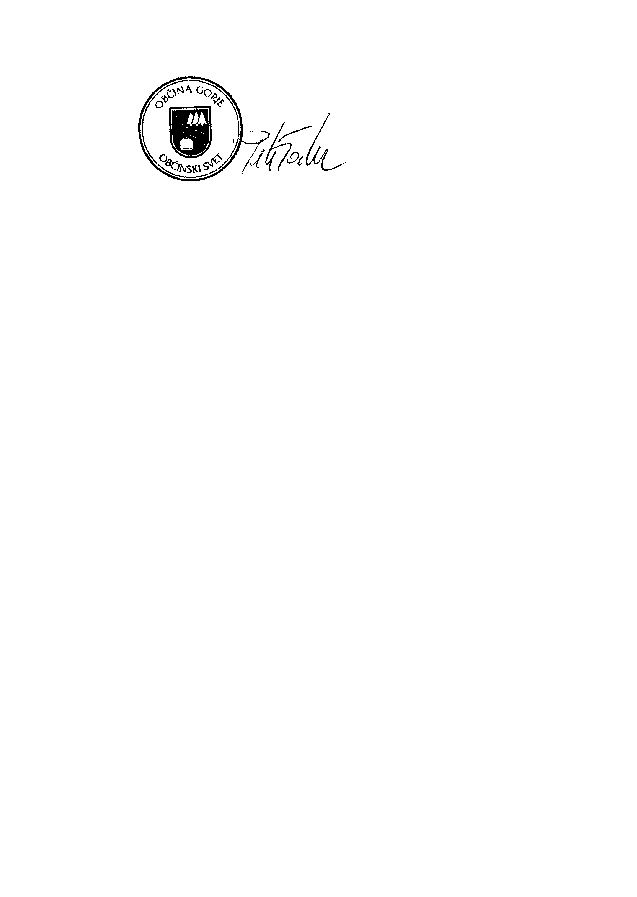 Proračunsko gradivo obsega:Odlok o proračunu Občine Gorje za leto 2020tabelarični del proračuna, ki je sestavljen iz:splošnega dela,posebnega dela,načrta razvojnih programov 2020-2023,obrazložitve predloga proračuna,Letni načrt pridobivanja in razpolaganja s stvarnim nepremičnim premoženjem občine za leto 2020,Kadrovski načrt,Stanovanjski program za leto 2020,Letni izvedbeni načrt financiranja kulture v Občini Gorje v letu 2020,Letni program športa Občine Gorje za leto 2020,Letni načrt porabe turistične takse v občini Gorje v letu 2020 inIzvedbeni program vzdrževanja občinskih cest in drugih prometnih površin v občini Gorje za leto 2020.Odlok o proračunu Občine Gorje za leto 2020, predlog – druga obravnavaNa 7. redni seji občinskega sveta, ki je bila dne 23. oktobra 2019 je Občinski svet Občine Gorje sprejel sklep, da se Odlok o proračunu Občine Gorje za leto 2020 posreduje v 30-dnevno javno razpravo.V skladu z 79. členom Poslovnika občinskega sveta Občine Gorje (Uradno glasilo slovenskih občin, št. 13/17) je bil predlog I proračuna Občine Gorje za leto 2020 v času od 24. oktobra do 22. novembra 2019 v 30-dnevni javni razpravi. Predlog so v tem času obravnavala vsa delovna telesa občinskega sveta, predlog I proračuna je bil objavljen na spletni strani občine, zainteresiranim pa je bil zagotovljen dostop do predloga v prostorih občine.Na podlagi pripomb in predlogov je župan v skladu s 1. odstavkom 82. člena Poslovnika občinskega sveta pripravil dopolnjen predlog proračuna za leto 2020, v katerem je pojasnil katere pripombe iz javne razprave, oziroma pripombe in predloge delovnih teles občinskega sveta in posameznikov je upošteval, in katere ne ter zakaj ne. Pisne obrazložitve zavrnjenih pripomb in predlogov so sestavni del predloga proračuna. Odgovori so v gradivu posredovani ob vsakem predlogu, v skladu s 1. odstavkom 81. člena Poslovnika Občinskega sveta Občine Gorje pa je župan pripravil dopolnjen predlog proračuna za leto 2020.Odbor za negospodarstvo in javne službe družbenih dejavnosti ter javnih financ je na 7. redni seji, dne 05. novembra 2019 sprejel naslednje sklepe:Odbor za negospodarstvo in javne službe družbenih dejavnosti ter javnih financ predlaga Občinskemu svetu Občine Gorje, da sprejme predlog Odloka o proračunu Občine Gorje za leto 2020 v predlagani obliki.Odbor za negospodarstvo in javne službe družbenih dejavnosti ter javnih financ se je seznanil s predlogom Stanovanjskega programa za leto 2020 in predlaga občinskemu svetu, da ga sprejme v predlagani obliki.Odbor za negospodarstvo in javne službe družbenih dejavnosti ter javnih financ se je seznanil s predlogom Letnega programa športa Občine Gorje za leto 2020 in predlaga občinskemu svetu, da ga sprejme v predlagani obliki.Odbor za negospodarstvo in javne službe družbenih dejavnosti ter javnih financ se je seznanil s predlogom Letnega izvedbenega načrta financiranja kulture v Občini Gorje v letu 2020 in predlaga občinskemu svetu, da ga sprejme z upoštevanjem naslednjih pripomb:naziv proračunske postavke 20070706 v letnem izvedbenem načrtu se uskladi z nazivom v proračunu inproračunska postavka 20120303 Promocija in urejanje krajev Občine Gorje se črta iz letnega izvedbenega načrta financiranja kulture.Odgovor: Predloga sta upoštevana.Odbor za negospodarstvo in javne službe družbenih dejavnosti ter javnih financ se je seznanil s predlogom Letnega načrta porabe turistične takse v letu 2020 in predlaga občinskemu svetu, da ga sprejme z upoštevanjem naslednje pripombe:-	v obrazložitvi proračunske postavke se navedejo okvirne vrednosti posameznih aktivnosti.Odgovor: Predlog je upoštevan.Odbor za gospodarstvo, varstvo okolja in gospodarske javne službe je na 6. redni seji, dne 06. novembra 2019 sprejel naslednja sklepa:Odbor za gospodarstvo, varstvo okolja in gospodarske javne službe je Odlok o proračunu občine Gorje za leto 2020, predlog obravnaval in predlaga občinskemu svetu, da ga sprejme v predlagani obliki s predlogom iz razprave:povečajo se sredstva za ureditev otroških igrišč – dodatna sredstva se namenijo za ureditev in razširitev otroškega igrišča v Spodnjih Gorjah.Odgovor: Predlog je upoštevan. V letu 2019 smo za otroško igrišče v Spodnjih Gorjah  nabavili otroško igralo na vzmet, za leto 2020 pa smo zagotovili dodatna sredstva v višini 2.500,00 za ograjo okoli igrišča.Odbor za gospodarstvo, varstvo okolja in gospodarske javne službe je Izvedbeni program vzdrževanja občinskih cest in drugih prometnih površin v občini Gorje za leto 2020 obravnaval in predlaga občinskemu svetu, da ga sprejme v predlagani obliki.Odbor za prostorsko planiranje in gospodarjenje z nepremičninami je na 5. redni seji, dne 06. novembra 2019 sprejel naslednji sklep:Odbor za prostorsko planiranje in gospodarjenje z nepremičninami je Odlok o proračunu občine Gorje za leto 2020, predlog obravnaval in predlaga občinskemu svetu, da ga sprejme v predlagani obliki.Statutarno pravna komisija je na 3. redni seji, dne 13. novembra 2019 sprejela naslednji sklep:Statutarno pravna komisija ugotavlja, da je predlog Odloka o proračunu Občine Gorje za leto 2020, skladen z veljavno pravno zakonodajo in predlaga občinskemu svetu Občine Gorje, da ga obravnava in sprejme v predlagani obliki.Pripombe občinskega sveta in spremembe, ki jih je upošteval predlagatelj:Na seji občinskega sveta so bile podane naslednje pripombe oziroma predlogi:Anja BunderlaPobuda 1: 74 Transferni prihodki / 740 Transferni prihodki iz drugih javnofinančnih institucij; sredstva Eko sklada za investicije – 10 minibusov v višini 340.000 €; povedala je, da je TD Gorje odstopilo o razpisa, zato jo zanima, kdo je potencialni koncesionar?Župan: razpis za koncesijo še ni bil objavljen.Pobuda 2: predlagala je, da se v času javne razprave skliče okroglo mizo vaških odborov, na kateri bi se naredil katalog nujnih investicij. Župan: v času javne razgrnitve lahko vsakdo participira predlog iz katerega koli področja.Primož PretnarPobuda 1: PP 20160208 Investicijsko vzdrževanje in gradnja občinski cest / OB207-20-0001 Ureditev infrastrukture v naselju Poljšica – 2. faza. Investicija je upravičena. Zdenka RepePobuda 1: na strani 105; program 18059001 Programi športa v višini 37.000 €. Na strani 185 letni program športa za leto 2020 pa je napisano 38.130 €. Zakaj različna zneska?Monika Breznik: v programu 18059001 je proračunska postavka, ki ni v letnem programu športa, to je Programi drugih izvajalec. Tukaj gre za urejanje tekaških prog. V letni program športa je vključena proračunska postavka Sofinanciranje programa športa – osnovna šola, ki pa je vključena v drugo programsko klasifikacijo.Pobuda 2: Letni izvedbeni načrt financiranja na področju kulture za leto 2020; v PP 20120303 Promocija in urejanje krajev Občine Gorje so predvidena sredstva v višini 10.000 € za soorganizaciji prireditve Jurjev semenj. V predhodni PP 20070402 Prireditve v občini Gorje pa je navedeno, da bo občina financirala prireditve, ki se dogajajo v občini, v višini 9.900 €.Monika Breznik: iz PP 20070402 Prireditve v občini Gorje se financirajo druge, manjše prireditve in prireditve, ki so bile uspešne na razpisu. Za Jurjev semenj je namenjeno 10.000 € in gre iz druge PP. Janez KolencPobuda 1: PP 20160208 Investicijsko vzdrževanje in gradnja občinski cest / OB207-20-0003 Obnova ceste LC 012191 Krnica – Zg. Laze – Poljane; ali gre samo za preplastitev?Župan: v kolikor bo MOP zagotovilo sofinancerska sredstva skladno s 10. in 11. členom Zakona o Triglavskem narodnem parku, se bo cesta preplastila. Pobuda 2: kadrovski načrt za leto 2020; ali sistematizacijo obravnava in potrdi občinski svet?Martina Hribar Brus: sistematiziranih je šest delovnih mest, zasedenih je 5. Župan: razpis ne more biti objavljen pred sprejetjem proračuna. Martina Hribar Brus: če občinski svet sprejme Kadrovski načrt, župan spremeni Pravilnik o sistematizaciji in sistematizira dva delovna mesta za področje. Zmanjšanje sredstev iz naslova takse za obremenjevanje vode na podskupini 704 Domači davki na blago in storitve v višini 6.200,00 €.Povečanje prihodkov in naslova glob za prekrške na podskupini 712 Denarne kazni v višini 20.000,00 €.Zmanjšanje prihodkov od prodaje kmetijskih zemljišč v višini 2.300,00 € ter povečanje prihodkov od prodaje stavbnih zemljišč v višini 2.300,00 €, kar ne vpliva na višino prihodkov v podskupini 722 Prihodki od prodaje zemljišč in neopredmetenih dolgoročnih sredstev.Povečanje sredstev na podskupini 740 Transferni prihodki iz drugih javnofinančnih institucij, skupaj v višini 107.322,00 €, in sicer iz naslova prejetih sredstev iz državnega proračuna za sofinanciranje investicij po ZFO-1 v višini 56.397,00 € ter za sofinanciranje investicij (nacionalna sredstva za gradnjo kanalizacije v porečju Zgornje Save) v višini 50.925,00 €.Sredstva na proračunski postavki 20160208 Investicijsko vzdrževanje in gradnja občinskih cest smo skupaj povišali za 174.986,37 €, in sicer smo povišali na projektu NRP OB207-19-0022 Ureditev infrastrukture v naselju Poljšica – 1. faza v višini 108.308,85 € in na projektu NRP OB207-19-0030 Ureditev dveh odsekov ceste LC 012101 v Podhomu v višini 66.677,52 €.Sredstva na proračunski postavki 20170209 Investicijsko vzdrževanje in gradnja javne razsvetljave smo skupaj povišali za 15.664,96 €, in sicer na NRP OB207-19-0022 Ureditev infrastrukture v naselju Poljšica – 1. faza v višini 10.664,96 € in na projektu NRP OB207-19-0030 Ureditev dveh odsekov ceste LC 012101 v Podhomu v višini 5.000,00 €.Sredstva na proračunski postavki 20170201 Odvajanje odpadnih in padavinskih voda in čiščenje voda se povečajo za 7.959,05 €, in sicer na projektu NRP OB207-12-0006 Odvajanje in čiščenje odpadne vode v porečju Zgornje Save – Občina Gorje.Sredstva na proračunski postavki 20170202 Oskrba naselij z vodo smo skupaj povišali za 42.933,49 €. Dodatna sredstva smo zagotovili na projektu NRP OB207-19-0022 Ureditev infrastrukture v naselju Poljšica – 1. faza v višini 37.729,46 €, na NRP OB207-19-0031 Ureditev ograje okoli vodohrana Dolgo Brdo v višini 3.000,00 € in na NRP OB207-19-0033 Ureditev telemetrije na zajetju Ovčje Jame v višini 2.204,03 €.Odlok o proračunuNa podlagi 29. člena Zakona o lokalni samoupravi (Uradni list RS, št. 94/07 – UPB2, 76/08, 79/09, 51/10, 40/12 – ZUJF, 14/15 – ZUUJFO, 11/18 – ZSPDSLS-1 in 30/18), 29. člena Zakona o javnih financah (Uradni list RS, št. 11/11 – UPB4, 14/13 – popr., 101/13, 55/15 – ZFisP, 96/15 – ZIPRS1617 in 13/18) in 15. člena Statuta Občine Gorje (Uradno glasilo slovenskih občin, št. 13/17) je Občinski svet Občine Gorje na …. redni seji, dne ……… sprejelODLOKO PRORAČUNU OBČINE GORJE ZA LETO 2020SPLOŠNA DOLOČBA1. člen(vsebina odloka)S tem odlokom se za Občino Gorje za leto 2020 določajo proračun, postopki izvrševanja proračuna ter obseg zadolževanja in poroštev občine in javnega sektorja na ravni občine (v nadaljnjem besedilu: proračun).VIŠINA SPLOŠNEGA DELA PRORAČUNA IN STRUKTURA POSEBNEGA DELA PRORAČUNA2. člen(sestava proračuna in višina splošnega dela proračuna)V splošnem delu proračuna so prikazani prejemki in izdatki po ekonomski klasifikaciji do ravni 3-mestnih kontov.Splošni del proračuna se na ravni podskupin kontov določa v naslednjih zneskih:Posebni del proračuna sestavljajo finančni načrti neposrednih uporabnikov, ki so razdeljeni na naslednje programske dele: področja proračunske porabe, glavne programe in podprograme, predpisane s programsko klasifikacijo izdatkov občinskih proračunov. Podprogram je razdeljen na proračunske postavke, te pa na podskupine kontov in konte, določene s predpisanim kontnim načrtom.Posebni del proračuna do ravni proračunskih postavk – kontov in načrt razvojnih programov sta prilogi k temu odloku in se objavita na spletni strani Občine Gorje.Načrt razvojnih programov sestavljajo projekti.POSTOPKI IZVRŠEVANJA PRORAČUNA3. člen(izvrševanje proračuna)V tekočem letu se izvršuje proračun tekočega leta.Proračun se izvršuje skladno z določbami zakona, ki ureja javne finance in podzakonskimi predpisi, izdanimi na njegovi podlagi, in tega odloka.Proračun se izvršuje na ravni proračunske postavke – podkonta.Veljavni načrt razvojnih programov tekočega leta mora biti za tekoče leto usklajen z veljavnim proračunom.4. člen(namenski prihodki in odhodki proračuna)Namenski prihodki proračuna so poleg prihodkov, določenih v prvem stavku prvega odstavka 43. člena ZJF, tudi naslednji prihodki:prihodki iz naslova turistične takse, ki se namenijo za spodbujanje razvoja turizma,prihodki od požarne takse, ki se namenijo za investicije v zagotavljanje požarne varnosti,prejemki iz državnega proračuna in drugih virov za določene namene.Pravice porabe namenskih sredstev, ki niso bile porabljene v tekočem letu, se prenesejo v proračun prihodnjega leta za isti namen.5. člen(prerazporejanje proračunskih sredstev)Osnova za prerazporejanje pravic porabe je zadnji sprejeti proračun, spremembe proračuna ali rebalans proračuna za leto izvrševanja.Župan je pooblaščen, da v skladu z Zakonom o javnih financah in tem odlokom prerazporeja pravice porabe v posebnem delu proračuna med posameznimi področji porabe.O prerazporeditvi pravic porabe med področji proračunske porabe odloča župan, pri čemer skupno povečanje ali zmanjšanje posameznega področja porabe ne sme presegati 20 % obsega področja proračunske porabe.V obseg prerazporeditev ne štejejo prerazporeditve, ki so potrebne zaradi pravilne opredelitve odhodka po programski klasifikaciji in prerazporeditve iz splošne proračunske rezervacije.Med izvrševanjem proračuna Občine Gorje se lahko odpre nov konto oziroma poveča obseg sredstev na kontu za izdatke, če pri planiranju proračuna ni bilo mogoče predvideti prejemnika proračunskih sredstev ali načina izvedbe projektov. Nov konto se odpre v okviru že odprte proračunske postavke in v okviru sredstev posameznega uporabnika.Proračunski uporabnik lahko samostojno razporeja proračunska sredstva znotraj svojega finančnega načrta med konti v okviru iste proračunske postavke.Posameznemu neposrednemu proračunskemu uporabniku lahko župan zmanjša pravico porabe največ do višine 10 % vseh proračunskih sredstev neposrednega proračunskega uporabnika in pravico porabe poveča enemu ali več neposrednim proračunskim uporabnikom.Župan s poročilom o izvrševanju proračuna v mesecu juliju in konec leta z zaključnim računom poroča občinskemu svetu o veljavnem proračunu za leto 2020 in njegovi realizaciji ter o prerazporejenih sredstvih.6. člen(največji dovoljeni obseg prevzetih obveznosti v breme proračunov prihodnjih let)Neposredni uporabnik lahko v tekočem letu za projekte, ki so vključeni v veljavni načrt razvojnih programov, odda javno naročilo za celotno vrednost projekta, če so zanj načrtovane pravice porabe na proračunskih postavkah v sprejetem proračunu.Skupni obseg prevzetih obveznosti neposrednega uporabnika, ki bodo zapadle v plačilo v prihodnjih letih za investicijske odhodke in investicijske transfere ne sme presegati 70 % pravic porabe v sprejetem finančnem načrtu neposrednega uporabnika, od tega:v letu 2021 60 % navedenih pravic porabe inv prihodnjih letih 10 % navedenih pravic porabe.Skupni obseg prevzetih obveznosti neposrednega uporabnika, ki bodo zapadle v plačilo v prihodnjih letih za blago in storitve in za tekoče transfere, ne sme presegati 25 % pravic porabe v sprejetem finančnem načrtu neposrednega uporabnika.Omejitve iz prvega in drugega odstavka tega člena ne veljajo za prevzemanje obveznosti z najemnimi pogodbami, razen če na podlagi teh pogodb lastninska pravica preide oziroma lahko preide iz najemodajalca na najemnika, in prevzemanje obveznosti za dobavo elektrike, telefona, vode, komunalnih storitev in drugih storitev, potrebnih za operativno delovanje neposrednih uporabnikov ter prevzemanje obveznosti za pogodbe, ki se financirajo iz namenskih sredstev EU, namenskih sredstev finančnih mehanizmov in sredstev drugih donatorjev.Prevzete obveznosti iz drugega in tretjega odstavka tega člena se načrtujejo v finančnem načrtu neposrednega uporabnika in načrtu razvojnih programov.7. člen(spremljanje in spreminjanje načrta razvojnih programov)Neposredni uporabnik vodi evidenco projektov iz veljavnega načrta razvojnih programov.Spremembe veljavnega načrta razvojnih programov so uvrstitev projektov v načrt razvojnih programov in druge spremembe projektov.Neposredni uporabnik mora v 30 dneh po uveljavitvi proračuna uskladiti načrt razvojnih programov z veljavnim proračunom. Neusklajenost med veljavnim proračunom in veljavnim načrtom razvojnih programov je dopustna le v delih, kjer se projekti financirajo z namenskimi sredstvi.Župan lahko spreminja vrednost veljavnih projektov do 40 % izhodiščne vrednosti projektov. Projekte, katerih vrednost se spremeni za več kot 40 % in o uvrstitvi projektov v veljavni načrt razvojnih programov, odloča občinski svet.Projekti, za katere se zaradi prenosa plačil v tekoče leto, zaključek financiranja prestavi iz predhodnega v tekoče leto, se uvrstijo v načrt razvojnih programov po uveljavitvi proračuna.Župan lahko na predlog neposrednega uporabnika spremeni Načrt razvojnih programov za projekte, ki so sofinancirani iz državnega proračuna oziroma evropskih sredstev, ne glede na določilo četrtega odstavka tega člena. Spremembe po tem odstavku se izvede v primeru potrebne uskladitve načrta razvojnega programa zaradi črpanja državnih oziroma evropskih sredstev.8. člen(proračunski skladi)Proračunski sklad je:proračunska rezerva, oblikovana po ZJF,rezervni sklad po Stanovanjskem zakonu.Proračunska rezerva se v letu 2020 oblikuje v višini 3.000,00 €.Na predlog za finance pristojnega organa občinske uprave odloča o uporabi sredstev proračunske rezerve za namene iz drugega odstavka 49. člena ZJF župan in o tem s pisnimi poročili obvešča občinski svet.POSEBNOSTI UPRAVLJANJA IN PRODAJE STVARNEGA IN FINANČNEGA PREMOŽENJA9. člen(odpis dolgov)Če so izpolnjeni pogoji iz tretjega odstavka 77. člena ZJF, lahko župan v letu 2020 odpiše dolgove, ki jih imajo dolžniki do občine, in sicer največ do skupne višine 1.000,00 €.Obseg sredstev se v primerih, ko dolg do posameznega dolžnika neposrednega uporabnika ne presega stroška 2,00 €, v poslovnih knjigah razknjiži in se v kvoto iz prvega odstavka tega člena ne všteva. OBSEG ZADOLŽEVANJA IN POROŠTEV OBČINE IN JAVNEGA SEKTORJA10. člen(obseg zadolževanja občine in izdanih poroštev občine)Za kritje presežka odhodkov nad prihodki v bilanci prihodkov in odhodkov, presežka izdatkov nad prejemki v računu finančnih terjatev in naložb ter odplačila dolgov v računu financiranja se občina za proračun leta 2020 ne bo zadolževala.Občina v letu 2020 ne bo izdajala poroštev.11. člen(obseg zadolževanja in izdanih poroštev posrednih uporabnikov občinskega proračuna in javnih podjetij, katerih ustanoviteljica je občina ter pravnih oseb, v katerih ima občina neposredno ali posredno prevladujoč vpliv na upravljanje)Posredni uporabniki občinskega proračuna, javna podjetja, katerih ustanoviteljica je občina ter druge pravne osebe, v katerih ima občina neposredno ali posredno prevladujoč vpliv se lahko v letu 2020 zadolžijo do skupne višine 200.000,00 €. Soglasje k zadolžitvi izda občinski svet.Posredni uporabniki občinskega proračuna, javna podjetja, katerih ustanoviteljica je občina ter druge pravne osebe, v katerih ima občina neposredno ali posredno prevladujoč vpliv lahko v letu 2020 izdajo poroštva do skupne višine glavnic 100.000,00 €.12. člen(obseg zadolževanja občine za upravljanje z dolgom občinskega proračuna)Za potrebe upravljanja občinskega dolga se občina v letu 2020 ne bo zadolževala.PREHODNE IN KONČNE DOLOČBE13. člen(začasno financiranje v letu 2021)V obdobju začasnega financiranja Občine Gorje v letu 2021, če bo začasno financiranje potrebno, se uporablja ta odlok in sklep o določitvi začasnega financiranja.14. člen(uveljavitev odloka)Ta odlok začne veljati naslednji dan po objavi v Uradnem glasilu slovenskih občin in se uporablja od 1. 1. 2020 dalje.Številka: ……………………………….Datum: ……………………………………Župan občine GorjePeter TorkarSplošni del proračuna za leto 2020Odhodki po programski klasifikacijiOdhodki po funkcionalni klasifikacijiPosebni del proračuna za leto 2020Načrt razvojnih programov 2020-2023ObrazložitveIZHODIŠČA ZA PRIPRAVO PRORAČUNAProračun občine je akt, s katerim so predvideni prihodki in drugi prejemki in odhodki ter drugi izdatki občine za eno leto. S tem aktom se določijo programi občinskih organov in sredstva za izvedbo teh programov. Pri določitvi proračuna občine je najprej potrebno upoštevati dani makroekonomski okvir, v katerem se določi fiskalna kapaciteta občine (ocena davčnih in nedavčnih prihodkov).V skladu z Zakonom o javnih financah (v nadaljevanju: ZJF) in internimi akti občine je župan dolžan predlagati občinskemu svetu v sprejem proračun, ki ga sestavljajo splošni del, posebni del in načrt razvojnih programov.Pri planiranju prihodkov smo upoštevali oceno prihodkov do konca leta 2019, ki je bila pripravljena za rebalans III proračuna Občine Gorje.Pri načrtovanju odhodkov smo sledili naslednjim izhodiščem:zagotavljanje izpolnjevanja zakonskih obveznosti,dokončanje investicij, ki so v izvajanju,zagotavljanje finančnih sredstev za vzdrževanje občinskega premoženja,izvedba investicij v okviru zmožnosti občine in možnosti pridobitve EU sredstev.Povprečnina za leto 2020 je upoštevana v višini 589,11 €. O predhodnih podatkih o izračunu primerne porabe občin, dohodnini in finančni izravnavi za leto 2020 nas je Ministrstvo za finance obvestilo še pred sprejetjem Zakona o izvrševanju proračuna RS za leti 2020 in 2021.Pri pripravi izračuna sredstev za plače za občinsko upravo smo upoštevali veljavno zakonodajo:upoštevana je trenutno veljavna plačna lestvica,od dodatkov k plači je predviden le dodatek na minulo delo,delovne uspešnosti ni načrtovane,povračila stroškov v zvezi z delom in drugi prejemki so načrtovani v višini kot jih določata KPND in ZUJF.Najpomembnejši kazalci iz dokumenta: »GLOBALNI MAKROEKONOMSKI OKVIRI RAZVOJA SLOVENIJE», ki jih je pripravil Urad za makroekonomske raziskave in razvoj Republike Slovenije.MAKROEKONOMSKI KAZALCI ZA LETO 2020povzeto po globalnih makroekonomskih okvirih razvoja Slovenije na osnovi Jesenske napovedi UMAR (september 2019)PRAVNE PODLAGE ZA SESTAVO PRORAČUNAVse zadeve s področja državnega in občinskih proračunov ter posrednih in neposrednih uporabnikov proračuna ureja Zakon o javnih financah. Financiranje nalog iz občinske pristojnosti ureja Zakon o financiranju občin. Poleg omenjenega zakona so bili zaradi sestave državnega in občinskih proračunov ter za proračunske uporabnike in druge osebe javnega prava sprejeti še naslednji predpisi:Uredba o dokumentih razvojnega načrtovanja in postopkih za pripravo predloga državnega proračuna in proračunov samoupravnih lokalnih skupnosti (Uradni list RS, št. 44/07 in spremembe),Odredba o funkcionalni klasifikaciji javnofinančnih izdatkov (Uradni list RS, št. 43/00),Pravilnik o programski klasifikaciji izdatkov občinskih proračunov (Uradni list RS, št. 57/05 in spremembe),Navodilo o pripravi finančnih načrtov posrednih uporabnikov državnega in občinskih proračunov (Uradni list RS, št. 91/00 in spremembe).Pri pripravi proračuna je potrebno upoštevati tudi podzakonske predpise Zakona o računovodstvu, in sicer:Pravilnik o enotnem kontnem načrtu za proračun, proračunske uporabnike in druge osebe javnega prava (Uradni list RS, št. 112/09 in spremembe).V delu proračuna, ki se nanaša na pripravo načrta razvojnih programov morajo občine upoštevati:Uredbo o enotni metodologiji za pripravo in obravnavo investicijske dokumentacije na področju javnih financ (Uradni list RS, št. 60/06 in spremembe),Zakon o spremljanju državnih pomoči (Uradni list RS, št. 37/04; v nadaljevanju: ZSDrP).Pri pripravi dokumentov proračuna, ki se nanašajo na pripravo kadrovskega načrta, občine upoštevajo Zakon o javnih uslužbencih (Uradni list RS, št. 63/07 – uradno prečiščeno besedilo in spremembe), pri pripravi dokumentov, ki se nanašajo na pridobivanje in razpolaganje s stvarnim premoženjem občine pa Zakon o stvarnem premoženju države in samoupravnih lokalnih skupnosti (Uradni list RS, št. 11/18 in spremembe; v nadaljevanju: ZSPDSLS-1) in Uredbo o stvarnem premoženju države in samoupravnih lokalnih skupnosti (Uradni list RS, št. 31/18).PRIPRAVA PRORAČUNA ZA LETO 2020 V SKLADU S PREDPISANO PROGRAMSKO STRUKTUROMinister za finance je na podlagi določbe petega odstavka 11. člena Zakona o javnih financah izdal Pravilnik o programski klasifikaciji izdatkov občinskih proračunov (Uradni list RS, št. 57/05). S tem je od leta 2006 dalje dana podlaga za pripravo občinskih proračunov po programski klasifikaciji, ki je poenotila oblike proračunov lokalnih skupnosti med seboj in omogočila doseganje primerljivosti med proračuni občin na državnem nivoju ter primerljivost s strukturo državnega proračuna. Proračun za leto 2020 je pripravljen v skladu s predpisano strukturo in navodili za vsebinsko uvrščanje proračunskih postavk občine v ustrezne podprograme.Odhodki proračuna so tako v skladu s predpisano strukturo razdeljeni na naslednje programske dele:področja proračunske porabeglavne programepodprogrameproračunske postavkekonte.Področja proračunske porabe so področja, na katerih država oziroma občina deluje oziroma nudi storitve in v katera so, upoštevaje delovna področja neposrednih uporabnikov, razvrščeni izdatki v finančnih načrtih neposrednih uporabnikov.Glavni program je splošni program, ki je del področja proračunske porabe, v katerega so razvrščeni izdatki v finančnih načrtih neposrednih uporabnikov. Glavni programi so določeni s predpisano programsko klasifikacijo izdatkov občinskih proračunov. Glavni program ima določene splošne cilje, s katerimi se izvajajo cilji področja proračunske porabe in na katerega se nanašajo kazalci učinkovitosti ter uspešnosti.Podprogram je program, ki je del glavnega programa, v katerega so razvrščeni izdatki v finančnem načrtu praviloma enega neposrednega uporabnika. Podprogram ima jasno določene specifične cilje in kazalce učinkovitosti ter uspešnosti. Z njim se izvajajo cilji glavnega programa.Proračunska postavka zajema celoto aktivnosti ali projekta, ali del aktivnosti ali projekta, ki ga izvaja posamezni neposredni uporabnik občinskega proračuna.Konto je del proračunske postavke, ki v skladu s predpisanim kontnim načrtom natančno določa ekonomski namen izdatkov proračunske postavke in je temeljna enota za izvrševanje proračuna.Na podlagi 13. člena ZJF župan predloži občinskemu svetu:predlog občinskega proračuna z obrazložitvami,načrt ravnanja z nepremičnim premoženjem občine za prihodnje leto z obrazložitvami,predloge finančnih načrtov javnih skladov in agencij, katerih ustanovitelj je občina, z obrazložitvami (Občina Gorje ni ustanoviteljica nobenega javnega sklada in agencije) inpredloge predpisov občine, ki so potrebni za izvršitev predloga občinskega proračuna.Splošni del proračuna sestavljajo:A. Bilanca prihodkov in odhodkovB. Račun finančnih terjatev in naložbC. Račun financiranja Omenjene bilančne sheme po ekonomski klasifikaciji javnofinančnih prihodkov in odhodkov so predpisane s strani MF in so podane v prilogi proračuna.V proračunu za leto 2020 so v posebnem delu proračuna podani finančni načrti neposrednih proračunskih uporabnikov: občinski svet, nadzorni odbor, župan in občinska uprava. Temu je prilagojena tudi obrazložitev posebnega dela proračuna ter priprava načrtov razvojnih programov in njihova obrazložitev.BILANCA PRIHODKOV IN ODHODKOVCelotni prihodki v bilanci prihodkov in odhodkov so s predlogom II proračuna za leto 2020 planirani v višini 4.498.457,77 €, celotni odhodki pa v višini 5.291.579,64 €, kar pomeni, da je v bilanci A proračunski primanjkljaj v višini 793.121,87 €.RAČUN FINANČNIH TERJATEV IN NALOŽBCelotni prihodki računa finančnih terjatev in naložb so s predlogom II proračuna za leto 2020 planirani v višini 200,00 €, odhodki niso planirani, kar pomeni, da je v bilanci B proračunski presežek v višini 200,00 €.Načrtujemo, da bo stanje sredstev splošnega sklada na dan 31. 12. 2019 v višini 792.921,87 €, kar pomeni, da je proračun uravnotežen.I. SPLOŠNI DELA. BILANCA PRIHODKOV IN ODHODKOV	-793.122 €4 ODHODKI IN DRUGI IZDATKI	5.291.580 €40 TEKOČI ODHODKI	1.179.472 €400 PLAČE IN DRUGI IZDATKI ZAPOSLENIM	166.440 €V okviru sredstev za plače in druge izdatke zaposlenim načrtujemo skladno s kadrovskim načrtom odhodke za plače in dodatke, regres za letni dopust, povračila in nadomestila. Pri načrtovanju sredstev za plače in druge izdatke zaposlenim smo upoštevali trenutno veljavno zakonodajo. Pri načrtovanju regresa za letni dopust pa smo v izračunih uporabili osnovo določeno za regres za leto 2019. Prav tako so izdatki za prevoz in prehrano planirani v skladu z veljavno zakonodajo.401 PRISPEVKI DELODAJALCEV ZA SOCIALNO VARNOST (15,9 %)	26.064 €Sredstva planiramo za pokrivanje obveznosti delodajalca za socialno varnost iz naslova prispevkov za socialno varnost (pokojninsko in invalidsko zavarovanje, prispevek za zdravstveno zavarovanje, prispevek za zaposlovanje, prispevek za starševsko varstvo) in premij kolektivnega dodatnega pokojninskega zavarovanja za javne uslužbence.402 IZDATKI ZA BLAGO IN STORITVE	971.773 €Sredstva, ki so v proračunu predvidena za izdatke za blago in storitve so planirana za plačilo dobavljenega blaga in opravljenih storitev neposrednih proračunskih uporabnikov, pokrivanje izdatkov, ki so namenjeni operativnemu delovanju občinske uprave, kot tudi za izvedbo nekaterih programskih nalog. Sem štejemo izdatke za pisarniški material in storitve, računalniške storitve, stroške objav, reprezentanco, posebni material in storitve, zdravniški pregled, stroške električne energije, komunalne storitve in komunikacije, plačila prevoznih stroškov, službena potovanja, stroške tekočega vzdrževanja, plačila najemnin in zakupnin ter druge operativne odhodke posameznih proračunskih uporabnikov.409 REZERVE	15.195 €V okviru te vrste odhodkov načrtujemo oblikovanje splošne proračunske rezervacije v višini 10.000,00 €, iz katere se sredstva namenjajo za naloge, ki niso bile predvidene v sprejetem proračunu in so nujne za izvajanje dogovorjenih nalog. V proračunu je predvidenih 2.195,00 € za oblikovanje rezervnega sklada za stanovanjske namene na podlagi Stanovanjskega zakona. V okviru te vrste odhodkov predvidevamo tudi izločitev dela proračunskih sredstev v stalno proračunsko rezervo, ki se namenja za odpravo posledic naravnih nesreč, kot so potres, poplave, zemeljski plaz, snežni plaz, visok sneg, močan veter, toča, pozeba, suša, množični pojavi nalezljive človeške, živalske ali rastlinske bolezni, druge nesreče, ki jih povzročijo naravne sile in ekološke nesreče, v višini 3.000,00 €. Stalna proračunska rezerva je oblikovana kot sklad.41 TEKOČI TRANSFERI	980.901 €410 SUBVENCIJE	47.000 €Na podlagi dveh javnih razpisov, ki bosta objavljena spomladi bodo dodeljene subvencije kmetijskim gospodarstvom ter privatnim podjetjem in zasebnikom, skupaj v višini 27.000,00 € ter na podlagi javnega razpisa za sofinanciranje malih čistilnih naprav 20.000,00 €.411 TRANSFERI POSAMEZNIKOM IN GOSPODINJSTVOM	604.155 €Transferi posameznikom in gospodinjstvom so planirana plačila, ki pomenijo dodatek k družinskim dohodkom ali nadomestilo za posebne vrste izdatkov. Transferi posameznikom, ki se izplačujejo iz občinskega proračuna, so sestavljeni iz družinskih prejemkov in starševskih nadomestil (pomoč ob rojstvu otroka), transferov za zagotavljanje socialne varnosti (enkratna denarna pomoč) ter drugih transferov posameznikom (regresiranje prevozov v šolo, regresiranje oskrbe v domovih, subvencioniranje stanarin, plačilo razlike med ceno programov v vrtcih in plačili staršev, izplačila družinskemu pomočniku, sofinanciranje pomoči na domu, ...). Upravičenost do posameznih transferov urejajo posamezni zakoni in podzakonski akti. Obseg sredstev v proračunskem letu pa je odvisen od gibanja števila upravičencev in višine uskladitve z rastjo cen življenjskih potrebščin. 412 TRANSFERI NEPROFITNIM ORGANIZACIJAM IN USTANOVAM	88.156 €Ta podskupina javnofinančnih odhodkov predstavlja transfere nevladnemu neprofitnemu sektorju. Med neprofitne organizacije sodijo dobrodelne organizacije, društva (kulturna, športna, humanitarna, invalidska, ...), kulturne organizacije in podobne ustanove, ki izvajajo programe v javnem interesu. Nevladni neprofitni sektor je pomemben del civilne družbe, ki s svojo dejavnostjo dopolnjuje dejavnost države.413 DRUGI TEKOČI DOMAČI TRANSFERI	241.591 €Sredstva namenjena drugim tekočim domačim transferjem predstavljajo transfer javnim zavodom za izplačilo plač in drugih izdatkov zaposlenim, sredstva za prispevke delodajalcev, premije kolektivnega dodatnega pokojninskega zavarovanja ter izdatke za blago in storitve. Načrtujemo tudi izplačila drugim izvajalcem javnih služb, ki niso posredni proračunski porabniki.42 INVESTICIJSKI ODHODKI	2.971.861 €420 NAKUP IN GRADNJA OSNOVNIH SREDSTEV	2.976.861 €Med investicijskimi odhodki so zajeti odhodki za nakup minibusov, strojne računalniške in komunikacijske opreme, igral za otroška igrišča, nakup zemljišč in gradnjo osnovnih sredstev, kamor spadajo sredstva za novogradnje, rekonstrukcije in adaptacije, investicijsko vzdrževanje in obnove ter študije o izvedljivosti projektov, projektno dokumentacijo, nadzor in investicijski inženiring.43 INVESTICIJSKI TRANSFERI	154.345 €431 INVESTICIJSKI TRANSFERI PRAVNIM IN FIZIČ.OSEBAM,KI NISO PU	62.250 €V okviru investicijskih transferov pravnim in fizičnim osebam, ki niso proračunski uporabniki, načrtujemo transfere Gasilski zvezi Bled - Bohinj ter kulturnim in športnim društvom v občini Gorje.432 Investicijski transferi proračunskim uporabnikom	92.095 €Investicijski transferi proračunskim uporabnikom zajemajo transfere javnim zavodom (Osnovna šola Gorje, Knjižnica A. T. Linharta in Osnovna šola Antona Janše Radovljica) za investicije in investicijsko vzdrževanje objektov.7 PRIHODKI IN DRUGI PREJEMKI	4.498.458 €70 DAVČNI PRIHODKI	2.357.625 €700 DAVKI NA DOHODEK IN DOBIČEK	1.969.775 €Med davki na dohodek in dobiček je predviden prihodek iz naslova dohodnine za financiranje primerne porabe v višini 1.969.775,00 €. Primerna poraba predstavlja primeren obseg sredstev za financiranje z zakonom določenih nalog. Izračuna primerne porabe občin in dohodnine temeljita na razpoložljivih podatkih o številu in starostni strukturi prebivalcev, dolžini lokalnih cest in javnih poti v občini, površini občine in dohodnini iz tretjega odstavka 6. člena ZFO-1. Za izračun prihodkov občine za financiranje primerne porabe (dohodnina) je potrebno ugotoviti tudi primeren obseg sredstev za financiranje primerne porabe, ki pomeni merilo za ugotovitev prihodkov iz dohodnine za financiranje primerne porabe. Za financiranje primerne porabe tako pripada občinam 54 % dohodnine, ki se med občine razdeli najprej v višini 70 % vsem občinam enako, ostalih 30 % dohodnine ter del od 70 % dohodnine, ki presega primeren obseg sredstev, pa se razdeli kot solidarnostna izravnava v višini razlike med 70 % dohodnine in primernim obsegom sredstev za financiranje primerne porabe. Kot dodatna solidarnostna izravnava se občinam razdeli razlika med dohodnino v višini 54 % in prihodki od 70 % dohodnine in solidarnostne izravnave in sicer le-ta pripada občinam, katerih primeren obseg sredstev za financiranje primerne porabe je nižji od primerne porabe.Ministrstvo za finance nam je posredovalo predhodne podatke primerne porabe občin, dohodnine in finančne izravnave za leto 2020, pri katerih je upoštevana predlagana povprečnina v višini 589,11 €.703 DAVKI NA PREMOŽENJE	270.150 €Davki na premoženje predstavljajo: davek od premoženja od stavb od fizičnih oseb v višini 5.000,00 €,davek od premoženja od prostorov za počitek in rekreacijo v višini 3.000,00 €,zamudne obresti od davkov na nepremičnine v višini 50,00 €, nadomestilo za uporabo stavbnega zemljišča od pravnih oseb v višini 25.000,00 €, fizičnih oseb v višini 144.000,00 € ter zamudne obresti iz naslova NUSZ v višini 300,00 €,davek od premoženja - na posest plovnih objektov v višini 500,00 € ter zamudne obresti od davkov na premičnine v višini 50,00 €,davek na dediščine in darila v višini 40.000,00 €, zamudne obresti od davkov občanov v višini 100,00 € ter zamudne obresti od davka na dediščine in darila v višini 50,00 €,davek na promet nepremičnin od pravnih oseb v višini 2.000,00 € ter od fizičnih oseb v višini 50.000,00 € in zamudne obresti od davka na premet nepremičnin v višini 100,00 €.Ocena prihodkov je narejena glede na predvideno realizacijo v letu 2019 in obstoječo zakonodajo.704 DOMAČI DAVKI NA BLAGO IN STORITVE	117.700 €Domači davki na blago in storitve so:davek na dobitke od iger na srečo v višini 1.000,00 €,taksa za obremenjevanje vode v višini 25.000,00 €,turistična taksa v višini 60.000,00 €,komunalne takse za taksam zavezane predmete v višini 200,00 €pristojbina za vzdrževanje gozdnih cest v višini 31.500,00 €.Zavezanci za pobiranje turistične takse so osebe in podjetja, ki sprejemajo turiste na prenočevanje. Ocena prihodkov je narejena glede na predvideno realizacijo 2019.71 NEDAVČNI PRIHODKI	619.000 €710 UDELEŽBA NA DOBIČKU IN DOHODKI OD PREMOŽENJA	147.400 €Prihodke udeležbe na dobičku in dohodku od premoženja sestavljajo:prihodke od udeležbe na dobičku in dividend finančnih institucij v višini 40,00 €,prejete obresti od vezanih depozitov in drugi prihodki od obresti v višini 50,00 €,prihodke iz naslova najemnin za kmetijska zemljišča in gozdove v višini 102,23 €,prihodki od najemnin za poslovne prostore v višini 2.697,60 €,prihodke od najemnin za stanovanja v višini 6.549,12 €,prihodki od drugih najemnin in uporabnin v višini 989,82 €,prihodki iz naslova podeljenih koncesij v višini 171,00 € drugi prihodki od premoženja - najemnina za GJS v višini 136.800,00 €.Ocena prihodkov je narejena glede na predvideno realizacijo za leto 2019 in oceno za leto 2020.711 TAKSE IN PRISTOJBINE	3.500 €Takse in pristojbine so načrtovane v višini 3.500,00 € in sicer na podlagi ocene realizacije za leto 2019.712 DENARNE KAZNI	33.750 €Prihodki od glob za prekrške so planirani v višini 30.000,00 €, prihodki iz naslova nadomestila za degradacijo in uzurpacijo prostora so ocenjeni na 3.500,00 € ter povprečnine na podlagi zakona o prekrških v višini 250,00 €.714 DRUGI NEDAVČNI PRIHODKI	434.350 €Drugi nedavčni prihodki so načrtovani v višini 434.350,00 € in zajemajo:druge nedavčne prihodke v višini 6.000,00 €,prihodke od komunalnih prispevkov v višini 40.000,00 € ter zamudne obresti od komunalnih prispevkov v višini 150,00 €,druge izredne nedavčne prihodke v višini 26.800,00 €, prihodke iz naslova družinskega pomočnika v višini 5.400,00 €, prihodke iz naslova sklepov o dedovanju v višini 5.000,00 €, povračila odvetniških stroškov v višini 11.000,00 €, prihodke iz naslova nakupa minibusov in stroške povezane z investicijo v višini 209.000,00 € ter prihodke iz naslova zakonskih zamudnih obresti v višini 20.000,00 €,prihodke od upravljanja s sistemom po koncesiji ČN (kanalščina v višini 50.000,00 € in čiščenje odpadnih voda v višini 61.000,00 €).72 KAPITALSKI PRIHODKI	76.500 €722 PRIHODKI OD PRODAJE ZEMLJIŠČ IN NEOPREDMET. DOLG.SR.	76.500 €Prihodke od prodaje kmetijskih zemljišč planiramo v višini 21.700,00 € ter 54.800,00 € prihodkov od prodaje stavbnih zemljišč. V planu je prodaja manjših delov zemljišč v skladu z načrtom ravnanja z nepremičnim premoženjem Občine Gorje za leto 2020.74 TRANSFERNI PRIHODKI	1.445.333 €740 TRANSFERNI PRIHODKI IZ DRUGIH JAVNOFINANČNIH INSTITUCIJ	856.758 €Transferni prihodki iz drugih javnofinančnih institucij predstavljajo:prejeta sredstva iz državnega proračuna:prejeta sredstva iz državnega proračuna za investicije (ZFO) v višini 206.833,00 €,prejeta sredstva iz državnega proračuna za investicije (nacionalna sredstva) v višini 50.925,00 €,požarna taksa v višini 7.400,00 €,prejeta sredstva MOP za investicije v območju TNP v višini 180.000,00 €,povračilo stroškov za skupno občinsko upravo v višini 8.100,00 €,povračilo tržne najemnine za stanovanja v višini 9.300,00 €,prispevek MKGP za vzdrževanje gozdnih cest v višini 31.500,00 €,povračilo sredstev za družinskega pomočnika v višini 17.700,00 € inletno nadomestilo za upravljanje državnih gozdov v višini 5.000,00 € terprejeta sredstva iz javnih skladov:sredstva Eko sklada za investicije - 10 minimbusov v višini 340.000,00 €.741 PREJETA SR. IZ DRŽ.PROR. IZ SR. PRORAČUNA EU	588.575 €Planirana sredstva iz državnega proračuna iz sredstev proračuna Evropske unije - kohezijske politike v višini v višini 300.000,00 € predstavljajo prihodke iz naslova obnove magistralnega vodovoda Radovna ter v višini 288.575,00 € prihodke iz naslova gradnje fekalne kanalizacije v aglomeraciji Podhom.B. RAČUN FINANČNIH TERJATEV IN NALOŽB	200 €7 PRIHODKI IN DRUGI PREJEMKI	200 €75 PREJETA VRAČ. DANIH POSOJIL IN PROD. KAPITAL. DELEŽEV	200 €750 PREJETA VRAČILA DANIH POSOJIL	200 €Od nakazila anuitet za stanovanjske kredite od Občine Bled načrtujemo sredstva v višini 200,00 €.II. POSEBNI DELPROGRAMSKA KLASIFIKACIJA (PK)01 POLITIČNI SISTEM	60.801 €Opis področja proračunske porabe, poslanstva občine znotraj področja proračunske porabePodročje proračunske porabe zajema dejavnost občinskega sveta in njegovih organov, kot zakonodajnih organov na območju lokalne skupnosti.Dokumenti dolgoročnega razvojnega načrtovanjaObčinski svet izvršuje program dela, ki je usmerjen v razvoj občine Gorje na podlagi sprejete Strategije razvoja Občine Gorje.Dolgoročni cilji področja proračunske porabeDolgoročni cilj je kvalitetno izvajanje nalog, ki jih imajo v okviru političnega sistema občinski funkcionarji.Oznaka in nazivi glavnih programov v pristojnosti občinePolitični sistem vključuje sredstva za delovanje političnega sistema z glavnim programom 0101 Politični sistem.0101 Politični sistem	60.801 €Opis glavnega programaPolitični sistem vključuje sredstva za delovanje političnega sistema z glavnim programom. Glavni program vključuje sredstva za delovanje institucij oziroma organov političnega sistema – občinski svet, župan, podžupanja.Dolgoročni cilji glavnega programaDolgoročni cilji na področju delovanja Občinskega sveta in njegovih delovnih teles (odborov in komisij) so uresničevanje sprejetih smernic občinskega sveta. Zahtevnejša zakonodaja in pristojnosti za področje lokalne samouprave tudi občinskemu svetu nalaga vrsto dodatnih nalog, predvsem s sprejemanjem in izvajanjem novih predpisov. Pomembna naloga Občinskega sveta kot zakonodajnega telesa na nivoju lokalnih skupnosti je, da skupaj z njegovimi odbori in komisijami ter na podlagi sprejetega letnega programa le tega tudi uresničuje. Občinski svet se mora izkazati tudi pri odločanju in poznavanju stroke, tvornem sodelovanju z županom, podžupanjo in z občinsko upravo, kajti le tako se lahko uresničijo zastavljeni cilji.Glavni letni izvedbeni cilji in kazalci, s katerimi se bo merilo doseganje zastavljenih ciljevV letnem cilju je prednostna naloga Občinskega sveta (v sodelovanju z odbori in komisijami, županom in občinsko upravo) vsakoletna novelacija strategije razvoja občine in njeno uresničevanje.Podprogrami in proračunski uporabniki znotraj glavnega programa01019001 Dejavnost občinskega sveta	01 Občinski svet01019003 Dejavnost župana in podžupanov	03 Župan01019001 Dejavnost občinskega sveta	18.600 €Opis podprogramaDejavnost občinskega sveta: stroški svetnikov (plačilo za nepoklicno opravljanje funkcije), stroški sej občinskega sveta, stroški odborov in komisij.Zakonske in druge pravne podlageUstava Republike SlovenijeZakon o lokalni samoupraviZakon o lokalnih volitvahZakon o referendumu in ljudski iniciativiZakon o volilni kampanjiZakon o političnih strankahZakon o financiranju političnih strankZakon o preprečevanju korupcijeZakon o javnih uslužbencihZakon o sistemu plač v javnem sektorjuZakon o dostopu do informacij javnega značajaPravilnika o plačah in drugih prejemkih občinskih funkcionarjev, članov delovnih teles občinskega sveta in članov drugih občinskih organov Občine GorjeZakon o medijihStatut občine GorjePoslovnik občinskega sveta Občine GorjeDolgoročni cilji podprograma in kazalci, s katerimi se bo merilo doseganje zastavljenih ciljevZagotoviti strokovne in materialne podlage, s katerimi se bo merilo doseganje zastavljenih ciljev. Dolgoročni cilji na področju delovanja Občinskega sveta in njegovih delovnih teles (odborov in komisij) so uresničevanje sprejetih smernic občinskega sveta. Zahtevnejša zakonodaja in pristojnosti za področje lokalne samouprave tudi občinskemu svetu nalaga vrsto dodatnih nalog, predvsem s sprejemanjem in izvajanjem novih predpisov. Pomembna naloga Občinskega sveta kot zakonodajnega telesa na nivoju lokalnih skupnosti je, da skupaj z njegovimi odbori in komisijami ter na podlagi sprejetega letnega programa le tega tudi uresničuje. Občinski svet se mora izkazati tudi pri odločanju in poznavanju stroke, tvornem sodelovanju z županom, podžupani in z občinsko upravo, kajti le tako se lahko uresničijo zastavljeni cilji.Letni izvedbeni cilji podprograma in kazalci, s katerimi se bo merilo doseganje zastavljenih ciljevV letnem cilju je prednostna naloga Občinskega sveta (v sodelovanju z odbori in komisijami, županom in občinsko upravo) uresničevanje strategije razvoja občine Gorje.01019003 Dejavnost župana in podžupanov	42.201 €Opis podprogramaŽupan s pomočjo podžupanje, v okviru danih pooblastil gospodari s premoženjem Občine Gorje, skrbi za izvajanje in uresničevanje sprejetih aktov, odloča o upravnih zadevah, oziroma izvaja naloge in pooblastila v okviru, ki so določene. Dejavnost župana in podžupanje je tudi vključena v politični sistem in zajema njihovo področje - funkcija župana in podžupanje. Dejavnost župana in podžupanje – podprogram 01019003, vključuje: plače poklicnih funkcionarjev in nadomestila za nepoklicno opravljanje funkcije, materialne izdatke, vključno z izdatki reprezentance in odnosov z javnostmi (novinarske konference, sporočila za javnost, objava informacij v medijih). Letos bo prednostna naloga Občinskega sveta (v sodelovanju z odbori in komisijami, županom in občinsko upravo) sprejem vseh, v programu sprejetih nalog.Zakonske in druge pravne podlageUstava Republike SlovenijeZakon o lokalni samoupraviZakon o lokalnih volitvahZakon o referendumu in ljudski iniciativiZakon o volilni kampanjiZakon o samoprispevkuZakon o financiranju političnih strankZakon o dostopu do informacij javnega značajaZakon o medijihZakon o preprečevanju korupcijeZakon o javnih uslužbencihZakon o sistemu plač v javnem sektorjuZakon o medijihStatut Občine GorjePoslovnik občinskega sveta Občine GorjeOdlok o organizaciji in delovnem področju občinske uprave Občine GorjeOdlok o občinskem prazniku Občine GorjeOdlok o občinskih priznanjih Občine GorjePravilnika o plačah in drugih prejemkih občinskih funkcionarjev, članov delovnih teles občinskega sveta in članov drugih občinskih organov Občine GorjeDolgoročni cilji podprograma in kazalci, s katerimi se bo merilo doseganje zastavljenih ciljevZagotavljanje strokovnih in materialnih podlag za delo župana in podžupanje.Letni izvedbeni cilji podprograma in kazalci, s katerimi se bo merilo doseganje zastavljenih ciljevPrednostna naloga župana je (v sodelovanju z odbori in komisijami, podžupanjo, občinsko upravo in občinskim svetom) sprejem vseh, v programu sprejetih nalog.02 EKONOMSKA IN FISKALNA ADMINISTRACIJA	5.000 €Opis področja proračunske porabe, poslanstva občine znotraj področja proračunske porabePodročje porabe 02 zajema vodenje finančnih zadev in storitev ter nadzor nad porabo javnih financ. V občini je na tem področju zajeto delo nadzornega odbora občine.Dokumenti dolgoročnega razvojnega načrtovanjaKonvergenčni programDolgoročni cilji področja proračunske poraberacionalna in učinkovita poraba javnih financOznaka in nazivi glavnih programov v pristojnosti občine0203 Fiskalni nadzor0203 Fiskalni nadzor	5.000 €Opis glavnega programaV glavnem programu 0203 Fiskalni nadzor je zajeto delovno področje nadzornega odbora občine.Dolgoročni cilji glavnega programaV program se uvrščajo naloge nadzornega odbora, kot najvišjega organa nadzora javne porabe v Občini Gorje.Glavni letni izvedbeni cilji in kazalci, s katerimi se bo merilo doseganje zastavljenih ciljevGlavni letni izvedbeni cilj je pravočasna in kakovostna izvedba nadzorov ter sprejem poročil z ugotovitvami in priporočili za izboljšanje poslovanja. Število izvedenih nadzorov in delež priporočil, ki jih nadzorovane osebe upoštevajo pri svojem poslovanju na podlagi določil Statuta Občine Gorje in pregleda že opravljenih nadzorov poslovanja uporabnikov javnih sredstev v preteklem obdobju, sprejme nadzorni odbor letni program dela za tekoče leto, v katerem se opredeli vrsta in vsebina nadzorov ter izvedba drugih aktivnosti.Podprogrami in proračunski uporabniki znotraj glavnega programa02039001 Dejavnost nadzornega odbora	02 Nadzorni odbor02039001 Dejavnost nadzornega odbora	5.000 €Opis podprogramaNadzorni program sprejema letni program nadzora in sproti seznanja Občinski svet Občine Gorje. Podprogram zajema izdatke za nadomestila za nepoklicno opravljanje funkcij, materialne stroške, plačilo izvedencev za posebne strokovne naloge nadzora in ostale izdatke, povezane z dejavnostjo nadzornega odbora. Nadzorni odbor je organ občine in je najvišji organ nadzora javne porabe v občini. V okviru svoje pristojnosti Nadzorni odbor opravlja nadzor nad razpolaganjem s premoženjem občine, nadzoruje namembnost in smotrnost porabe proračunskih sredstev in nadzoruje finančno poslovanje uporabnikov proračunskih sredstev.Zakonske in druge pravne podlageZakon o lokalni samoupraviZakon o javnih financahZakonom o plačilnem prometuStatut občine GorjePoslovnik Nadzornega odbora Občine GorjePravilnika o plačah in drugih prejemkih občinskih funkcionarjev, članov delovnih teles občinskega sveta in članov drugih občinskih organov Občine GorjeDolgoročni cilji podprograma in kazalci, s katerimi se bo merilo doseganje zastavljenih ciljevOsnovni dolgoročni cilj nadzornega odbora je, da pri danih pogojih in razpoložljivem času nepoklicnega organa občine čim bolje izpolni obveznosti, ki jih ima kot organ občine na podlagi zakona in statuta občine ter s tem prispeva k učinkovitemu, preglednemu in racionalnemu upravljanju javnih financ v občini.Letni izvedbeni cilji podprograma in kazalci, s katerimi se bo merilo doseganje zastavljenih ciljevZagotovi pogoje za opravljanje funkcije nadzornega odbora.04 SKUPNE ADMINISTRATIVNE SL. IN SPL. JAVNE STOR.	88.195 €Opis področja proračunske porabe, poslanstva občine znotraj področja proračunske porabePodročje porabe 04 Skupne administrativne službe in splošne javne storitve zajema vse tiste storitve, ki niso v zvezi z določeno funkcijo in ki jih običajno opravljajo centralni uradi na različnih ravneh oblasti.Dokumenti dolgoročnega razvojnega načrtovanjaZakon o javnih naročilihZakon o javnih financahZakon o stvarnem premoženju države, pokrajin in občinDolgoročni cilji področja proračunske porabeZagotovitev pogojev za poslovanje občinske uprave in funkcionarjev, obveščanje domače in tuje javnosti, izvedbo protokolarnih dogodkov.Oznaka in nazivi glavnih programov v pristojnosti občine0401 Kadrovska uprava0402 Informatizacija uprave0403 Druge skupne administrativne službe0401 Kadrovska uprava	2.000 €Opis glavnega programaGlavni program 0401 Kadrovska uprava vključuje sredstva, povezana s podelitvijo občinskih nagrad in priznanj.Dolgoročni cilji glavnega programaDelovanje posameznikov in organizacij se nagradi s podelitvijo nagrad in priznanj in s tem pripomore tudi k prepoznavnosti občine.Glavni letni izvedbeni cilji in kazalci, s katerimi se bo merilo doseganje zastavljenih ciljevGlavni letni izvedbeni cilji in kazalci so zagotavljanje materialnih pogojev za podelitev nagrad izbranim nagrajencem v skladu z Odlokom o občinskih priznanjih Občine Gorje.Podprogrami in proračunski uporabniki znotraj glavnega programa04019001 Vodenje kadrovskih zadev	03 Župan04019001 Vodenje kadrovskih zadev	2.000 €Opis podprogramaKomisija za mandatna vprašanja, volitve in imenovanja, ki je pristojna tudi za zbiranje pobud za podelitev priznanj in pripravo predlogov za odločanje na seji Občinskega sveta, vsako leto objavi javni razpis.Zakonske in druge pravne podlageProračun Občine GorjeOdlok o občinskih priznanjih Občine GorjeDolgoročni cilji podprograma in kazalci, s katerimi se bo merilo doseganje zastavljenih ciljevObčinska priznanja so dobila poseben pomen z uveljavitvijo sprejetega predpisa o priznanjih Občine. Na podlagi tega predpisa se podeljujejo priznanja župana (naziv Častni občan Občine Gorje, Zlati zvon Občine Gorje, Plaketa Občine Gorje, Priznanja Občine Gorje).Letni izvedbeni cilji podprograma in kazalci, s katerimi se bo merilo doseganje zastavljenih ciljevLetni izvedbeni cilj je zagotavljanje sredstev v proračunu za podelitev nagrad.0402 Informatizacija uprave	41.250 €Opis glavnega programaZagotavljanje delovanja informacijske infrastrukture in njeno posodabljanje.Dolgoročni cilji glavnega programaPlaniranje, uvajanje in zagotavljanje delovanja sistema elektronskega poslovanja občine, ki temelji na enotni podatkovno komunikacijski strukturi, na enotnih informacijskih podsistemih za skupne funkcije javne uprave, povezanih z drugimi informacijskimi sistemi znotraj uprave, odprtih do podjetij, državljanov in institucij doma in v tujini.Glavni letni izvedbeni cilji in kazalci, s katerimi se bo merilo doseganje zastavljenih ciljevGlavni letni cilji so enaki kot dolgoročni cilji.Podprogrami in proračunski uporabniki znotraj glavnega programa04029001 Informacijska infrastruktura	04 Občinska uprava04029001 Informacijska infrastruktura	41.250 €Opis podprogramaZagotavljanje delovanja lokalne informacijsko komunikacijske tehnologije ter njeno posodabljanje. V okviru podprograma gre za nadaljevanje investicijskih nalog, in sicer za zagotavljanje ustreznih kapacitet strežnikov, uporabo in vzdrževanje skupnega komunikacijskega omrežja državnih organov, za nakup in vzdrževanje lokalne programske opreme in aplikacij ter zagotavljanje splošnih pogojev za nemoteno delovanje informacijske infrastrukture in nemoteno izvajanje načrtovanih projektov uvajanja e-uprave v delo organov občinske uprave.Zakonske in druge pravne podlageZakon o lokalni samoupraviZakona o državni upraviZakon o elektronskem poslovanju in elektronskem podpisuStrategija e-poslovanjaAkcijski načrt e-upraveDolgoročni cilji podprograma in kazalci, s katerimi se bo merilo doseganje zastavljenih ciljevDolgoročni cilji podprograma so predvsem izgradnja infrastrukture in dvig ravni informacijske opremljenosti občinske uprave. Z dokumenti, ki so jih že sprejeli vlada in državni zbor, so bili izpostavljeni kot cilji: usmerjenost javne uprave k uporabnikom, kakovostno in učinkovito poslovanje, odprto in pregledno delovanje javne uprave ter racionalizacija poslovanja. Ti cilji veljajo tudi za delo občinske uprave.Letni izvedbeni cilji podprograma in kazalci, s katerimi se bo merilo doseganje zastavljenih ciljevLetni cilji so enaki kot dolgoročni cilji.0403 Druge skupne administrativne službe	44.945 €Opis glavnega programaVključuje sredstva za obveščanje javnosti, izvedbo protokolarnih dogodkov ter sredstva za kritje stroškov razpolaganja in upravljanja z občinskim premoženjem, kamor spadajo stroški upravljanja in vzdrževanja poslovnih prostorov.Dolgoročni cilji glavnega programaZagotavljanje javnosti dela navedenih organov in institucij ter celovito obveščanje domače in tuje javnosti o delu organov in institucij preko rednega komuniciranja, ustrezno vzdrževani poslovni prostori, ohranjanje spominskih in tradicionalnih prireditev ter prireditev za ohranjanje tradicij NOV in drugih vojn, zadovoljevanje posebnih skupnih potreb občanov na območju posameznih naselij ter sodelovanje pri opravljanju javnih zadev v občini.Glavni letni izvedbeni cilji in kazalci, s katerimi se bo merilo doseganje zastavljenih ciljevZagotavljanje javnosti dela občinskih organov in institucij ter celovito obveščanje domače in tuje javnosti o njihovem delu preko rednega komuniciranja, izvedeni protokolarni in drugi dogodki in proslave, učinkovito gospodarjenje s poslovnimi prostori.Podprogrami in proračunski uporabniki znotraj glavnega programa04039001 Obveščanje domače in tuje javnosti	04 Občinska uprava04039003 Razpolaganje in upravljanje z občinskim premoženjem	04 Občinska uprava04039001 Obveščanje domače in tuje javnosti	23.050 €Opis podprogramaPodprogram zajema aktivnosti na področju obveščanja domače in tuje javnosti o delu občinskega sveta, župana, občinske uprave in drugih institucij, katerih ustanoviteljica je Občina Gorje.Zakonske in druge pravne podlageZakon o lokalni samoupraviZakon o medijihUredba o upravnem poslovanjuZakon o dostopu do informacij javnega značajaUredba o posredovanju in ponovni uporabi informacij javnega značajaZakon o javnih uslužbencihDolgoročni cilji podprograma in kazalci, s katerimi se bo merilo doseganje zastavljenih ciljevZagotavljanje javnosti dela občinskih organov in institucij ter celovito obveščanje domače in tuje javnosti o njihovem delu preko rednega komuniciranja, zadovoljevanje posebnih in skupnih potreb občanov na območju posameznih naselij ter sodelovanje občanov v čim večjem številu pri opravljanju javnih zadev v občini.Letni izvedbeni cilji podprograma in kazalci, s katerimi se bo merilo doseganje zastavljenih ciljevCilj je redno obveščanje javnosti o delovanju občinske uprave in občinskega sveta preko različnih medijev. Kazalec je letno število objav in izdanih pisnih gradiv in obvestil. Kazalci so vsako leto večje število zadovoljnih občanov oziroma obiskovalcev na prireditvah ter pripravljenost le teh sodelovati in se vključevati v dejavnosti občine.04039003 Razpolaganje in upravljanje z občinskim premoženjem	21.895 €Opis podprogramaV tem podprogramu so vključeni stroški izvršb in drugih sodnih postopkov, izdatki za pravno zastopanje občine, upravljanje in tekoče vzdrževanje poslovnih prostorov občine, tekoči stroški poslovnih prostorov, investicijsko vzdrževanje poslovnih prostorov ter investicije v poslovne prostore v lasti in upravljanju občine.Zakonske in druge pravne podlageZakon o lokalni samoupraviZakon o javnih financahZakon o poslovnih stavbah in poslovnih prostorihZakon o stvarnem premoženju države, pokrajin in občinUredba o stvarnem premoženju države, pokrajin in občinPravilnik o standardih vzdrževanja stanovanjskih stavb in stanovanjPravilnik o minimalnih tehničnih zahtevah za graditev stanovanjskih stavb in stanovanjPravilnik o upravljanju večstanovanjskih stavbDolgoročni cilji podprograma in kazalci, s katerimi se bo merilo doseganje zastavljenih ciljevDolgoročni cilji podprograma je skrb za vzdrževanje poslovnega fonda v Občini Gorje, prenova in obnova starega poslovnega fonda, zagotavljanje minimalnih tehničnih zahtev, ki jih morajo izpolnjevati poslovni prostori. Kazalci podprograma so doseganje čim višje stopnje vzdrževanosti poslovnega fonda v lasti Občine Gorje, čim večji odstotek obnovljenega starega poslovnega fonda, vse z zagotavljanjem minimalnih tehničnih zahtev, ki jih morajo izpolnjevati poslovni prostori. Upravljanje in investicijsko vzdrževanje poslovnih prostorov je stalna naloga občinske uprave, ki jo uprava vrši v okviru proračunskih možnosti in projekta upravljanja in investicijskega vzdrževanja poslovnih prostorov.Letni izvedbeni cilji podprograma in kazalci, s katerimi se bo merilo doseganje zastavljenih ciljevObčina Gorje namerava tekoče in investicijsko vzdrževati poslovni fond po programu vzdrževanja, kontrolirati obračun, pobiranje in izterjavo najemnin, izvajati deložacije v primerih nespoštovanja pogodbenih obveznosti. Obseg izvedbe navedenih aktivnosti je tekoča naloga ob upoštevanju morebitnih časovnih in vsebinskih zamikov zaradi zunanjih dejavnikov, spremembe zakonodaje ali izvede urgentnih ukrepov. Čas poteka aktivnosti je proračunsko leto.06 LOKALNA SAMOUPRAVA	294.151 €Opis področja proračunske porabe, poslanstva občine znotraj področja proračunske porabeNavedeno področje zajema tiste dejavnosti, katere občinske službe opravljajo skupno za vse ali večino proračunskih uporabnikov na strokovnem področju kadrovske uprave, stvarnega premoženja in drugih skupnih zadev. Občine kot temeljne samoupravne lokalne skupnosti v okviru veljavnih predpisov samostojno urejajo in opravljajo svoje zadeve ter izvršujejo naloge, ki so nanjo prenesene z zakoni. Občine se lahko odločijo tudi, da ustanovijo enega ali več organov skupne občinske uprave z drugimi občinami. Občina Jesenice je ustanoviteljica dveh skupnih občinskih uprav s sedežem na Jesenicah, v katera je vključena tudi Občina Gorje, in sicer Medobčinskega inšpektorata in redarstva občin Jesenice, Gorje, Kranjska Gora in Žirovnica ter Skupne notranje revizijske službe Jesenice, Bohinj Gorje, Kranjska Gora in Žirovnica, ki pa trenutno ne deluje. Delovanje skupnih uprav sofinancirajo občine ustanoviteljice. Poleg tega so občine upravičene tudi do dodatnih sredstev iz državnega proračuna, in sicer v višini 35 % realiziranih stroškov za plače zaposlenih skupne občinske uprave, povečanih za 20 % (del povračila za materialne stroške).Dokumenti dolgoročnega razvojnega načrtovanjaStrategija gospodarskega razvoja SlovenijeStrategija razvoja turizmaStrategija razvoja Občine GorjeStrategija razvoja notranjega nadzora javnih financ v RSDolgoročni cilji področja proračunske porabeKakovostna izvedba upravnih, strokovnih, pospeševalnih in razvojnih nalog ob gospodarni porabi proračunskih sredstev.Oznaka in nazivi glavnih programov v pristojnosti občine0601 Delovanje na področju lokalne samouprave ter koordinacija vladne in lokalne ravni0603 Dejavnost občinske uprave0601 Delov. na podr. lokalne samoup. ter koord. vladne in lokalne ravni	27.400 €Opis glavnega programaGlavni program se nanaša na področje lokalne samouprave ter na procese usklajevanja razvojnih aktivnosti in programiranja razvoja na lokalni, regionalni in nacionalni ravni.Dolgoročni cilji glavnega programaDolgoročna cilja glavnega programa sta kakovostno izvajanje upravnih, strokovnih, pospeševalnih in razvojnih nalog ter zagotavljanje kakovostnih informacij o celotni dejavnosti občinske uprave, ob učinkoviti in gospodarni porabi proračunskih sredstev in s povezovanjem z drugimi institucijami.Glavni letni izvedbeni cilji in kazalci, s katerimi se bo merilo doseganje zastavljenih ciljevCilji so sodelovanje v združenju lokalnih skupnosti ter pri razvojnih združenjih na lokalnem in regionalnem nivoju.Kazalec je število skupnih srečanj.Podprogrami in proračunski uporabniki znotraj glavnega programa06019001 Priprava strokovnih podlag s področja lokalne samouprave ter strokovna pomoč lokalnim organom in službam	04 Občinska uprava06019001 Priprava strok. podlag s področ. lok.samoup. ter strok. pomoč lokal. org.in sl.	27.400 €Opis podprogramaPriprava strokovnih podlag s področja lokalne samouprave ter strokovna pomoč lokalnim organom in službam: projekt ustanovitve ožjih delov občin, projekt ustanovitve zvez občin.Zakonske in druge pravne podlageZakon o lokalni samoupraviZakon o spodbujanju skladnega regionalnega razvojaStanovanjski zakonZakon o javnih uslužbencihZakon o sistemu plač v javnem sektorjuZakon o javnih financahDolgoročni cilji podprograma in kazalci, s katerimi se bo merilo doseganje zastavljenih ciljevZagotavljanje pogojev za uveljavljanje lokalne samouprave in za samostojno urejanje in opravljanje svojih občinskih zadev ter za izvrševanje tistih nalog, ki so nanjo prenesene z zakoni, zagotavljanje pogojev za usklajevanje stališč in skupno nastopanje v prostoru.Letni izvedbeni cilji podprograma in kazalci, s katerimi se bo merilo doseganje zastavljenih ciljevLetni cilji so enaki dolgoročnim ciljem.0603 Dejavnost občinske uprave	266.751 €Opis glavnega programaGlavni program vključuje sredstva za delovanje občinske uprave.Dolgoročni cilji glavnega programaOsnovni dolgoročni cilj je kakovostno izvajanje upravnih in strokovnih nalog ter hkrati z organiziranjem skupne uprave občin zagotoviti boljšo organiziranost služb in gospodarnejšo porabo proračunskih sredstev.Glavni letni izvedbeni cilji in kazalci, s katerimi se bo merilo doseganje zastavljenih ciljevGlavni letni cilj je gospodarno ravnanje s proračunskimi sredstvi, upoštevaje usmeritve za prijazno javno upravo.Podprogrami in proračunski uporabniki znotraj glavnega programa06039001 Administracija občinske uprave	04 Občinska uprava06039002 Razpolaganje in upravljanje s premoženjem, potrebnim za delovanje občinske uprave	04 Občinska uprava06039001 Administracija občinske uprave	260.551 €Opis podprogramaPodprogram obsega plače zaposlenih in materialne stroške za občinsko upravo.Zakonske in druge pravne podlageZakon o lokalni samoupraviZakon o javnih uslužbencihZakon o javnih financahZakon o dostopu do informacij javnega značajaZakon o varstvu osebnih podatkovZakon o spodbujanju regionalnega razvojaZakon o inšpekcijskem nadzoruZakon o občinskem redarstvuZakon o prekrškihZakon o varnosti cestnega prometaZakon o varstvu javnega reda in miruZakon o varstvu okoljaZakon o spodbujanju razvoja turizmaDolgoročni cilji podprograma in kazalci, s katerimi se bo merilo doseganje zastavljenih ciljevDolgoročni cilj podprograma je gospodarna in učinkovita poraba proračunskih sredstev za plače, materialne stroške tako, da je izvajanje vseh storitev in posredovanje javnih informacij javnega značaja zagotovljeno zakonito in pravočasno. Cilj je tudi zagotavljanje pogojev za delovanje občinske uprave tako v obliki rednega izplačila plač zaposlenim, kot zagotavljanje prostorskih pogojev za delo, ustrezne opremljenosti in postavitve delovnih mest, kot tudi primerne opremljenosti z delovnimi sredstvi. Omogočajo izpopolnjevanje funkcionalnih znanj, zagotavljanje preventivnih zdravstvenih pregledov, nabavo strokovne literature, dnevnega časopisja.Letni izvedbeni cilji podprograma in kazalci, s katerimi se bo merilo doseganje zastavljenih ciljevGlavni letni izvedbeni cilj je uspešno in učinkovito izvajanje zastavljenih nalog.06039002 Razpolaganje in upravljanje s premoženjem, potrebnim za delovanje občinske uprave	6.200 €Opis podprogramaPodprogram vključuje tekoče vzdrževanje upravnih prostorov, plačilo najemnin za upravne prostore, investicijsko vzdrževanje upravnih prostorov, investicije v upravne prostore, nakup opreme in nakup prevoznih sredstev.Zakonske in druge pravne podlageZakon o lokalni samoupraviZakon o javnih financahZakon o izvrševanju proračunaZakon o javnem naročanjuDolgoročni cilji podprograma in kazalci, s katerimi se bo merilo doseganje zastavljenih ciljevDolgoročni cilji so ohranjanje oziroma zviševanje vrednosti nepremičnin, zagotovitev normalnih pogojev za delo zaposlenih s strankami in 	zavarovanje premoženja.Kazalca so zvišanje vrednosti nepremičnin in zadovoljstvo strank.Letni izvedbeni cilji podprograma in kazalci, s katerimi se bo merilo doseganje zastavljenih ciljevLetni izvedbeni cilji so vzdrževana oprema in prostori, v katerih deluje občinska uprava, dobava električne energije in energije za ogrevanje,	dobava vode in odvoz odpadkov ter varovanje stavbe.Kazalci so zvišanje vrednosti nepremičnin in zadovoljstvo strank.07 OBRAMBA IN UKREPI OB IZREDNIH DOGODKIH	88.300 €Opis področja proračunske porabe, poslanstva občine znotraj področja proračunske porabePodročje 07 – Obramba in ukrepi ob izrednih dogodkih zajema civilne organizacijske oblike sistema zaščite, obveščanja in ukrepanja v primeru naravnih in drugih nesreč.Dokumenti dolgoročnega razvojnega načrtovanjaNacionalni program varstva pred naravnimi in drugimi nesrečamiZakon o varstvu pred naravnimi in drugimi nesrečamiZakon o varstvu pred požaromZakon o gasilstvuZakon o varnosti in zdravju pri deluDolgoročni cilji področja proračunske porabeDolgoročni cilji so usposabljanje enot in služb civilne zaščite ter usposobljenost in opremljenost poklicnih in prostovoljnih gasilskih enot za opravljanje nalog zaščite in reševanja v Občini Gorje.Oznaka in nazivi glavnih programov v pristojnosti občine0703 Varstvo pred naravnimi in drugimi nesrečami0703 Varstvo pred naravnimi in drugimi nesrečami	88.300 €Opis glavnega programaGlavni program 0703 Varstvo pred naravnimi in drugimi nesrečami vključuje sredstva za izvedbo programa varstva pred naravnimi in drugimi nesrečami in programa varstva pred požaromDolgoročni cilji glavnega programaSistem varstva pred naravnimi in drugimi nesrečami postaja vedno bolj pomemben element za zagotavljanje varnega in ustreznega okolja za življenje občanov. Na to vedenje vplivajo tudi podnebne spremembe in posledice v zvezi z njimi. Tako smo vsakodnevno priča naravnim in drugim nesrečam, ki grobo posegajo v življenje ljudi. Posledice naravnih in drugih nesreč se lahko blažijo samo z ustrezno usposobljenostjo in opremljenostjo sil za zaščito, reševanje in pomoč. Bolj ko so pripravljeni na posredovanje, manjše bodo posledice teh nesreč. Prav zaradi tega je potrebno v prihodnje še večji poudarek nameniti tako kadrovski krepitvi operativnih enot kot tudi usposabljanju in opremljanju prvih posredovalcev – tako gasilcev, gorskih reševalcev, jamarskih reševalcev, reševalcev na vodi in iz vode ter drugih.Glavni letni izvedbeni cilji in kazalci, s katerimi se bo merilo doseganje zastavljenih ciljevGlavni letni izvedbeni cilji so usposabljanje in opremljanje poklicnih in prostovoljnih gasilskih enot ter enot civilne zaščite za opravljanje nalog zaščite in reševanja v Občini Gorje. Kazalec uspešnosti doseganje ciljev se kaže predvsem pri posredovanjih gasilskih enot in enot civilne zaščite ob naravnih in drugih nesrečah, pri katerih navedene ekipe posredujejo.Podprogrami in proračunski uporabniki znotraj glavnega programa07039001 Pripravljenost sistema za zaščito, reševanje in pomoč	04 Občinska uprava07039002 Delovanje sistema za zaščito, reševanje in pomoč	04 Občinska uprava07039001 Pripravljenost sistema za zaščito, reševanje in pomoč	11.800 €Opis podprogramaPodprogram zajema usposabljanje in opremljanje enot in služb, ki v skladu s Sklepom o določitvi in organiziranju enot, služb in drugih sestavov za zaščito reševanje in pomoč v Občini Gorje opravljajo določene naloge v primeru naravnih in drugih nesreč.Zakonske in druge pravne podlageNacionalni program varstva pred naravnimi in drugimi nesrečamiZakon o varstvu pred naravnimi in drugimi nesrečamiUredba o organiziranju, opremljanju in usposabljanju sil za zaščito, reševanje in pomočOceni ogroženosti Občine Gorje zaradi naravnih in drugih nesreč;Sklepu o določitvi in organiziranju enot, služb in drugih sestavov za zaščito reševanje in pomoč v Občini GorjeDolgoročni cilji podprograma in kazalci, s katerimi se bo merilo doseganje zastavljenih ciljevSistem varstva pred naravnimi in drugimi nesrečami temelji na odgovornosti državljanov, organizacij, lokalne skupnosti in državnih organov za učinkovito delovanje in posredovanje v primeru naravnih in drugih nesreč. Posebej pomembno je pravočasno zaznavanje nevarnosti, pravočasna odprava morebitnih vzrokov nesreč ter učinkovito posredovanje v primeru nesreče. V skladu s predpisi v RS sistem varstva pred naravnimi in drugimi nesrečami deluje kot enoten in celovit sistem na državnem nivoju.Letni izvedbeni cilji podprograma in kazalci, s katerimi se bo merilo doseganje zastavljenih ciljevZ doseganjem planiranih ciljev in nalog bo zagotovljena ustrezna preventivna dejavnost. Glavni cilji preventivne dejavnosti so predvsem spremljanje nevarnosti in ogroženosti zaradi naravnih in drugih nesreč, izvajanje zaščitnih ukrepov, razvijanje osebne in vzajemne zaščite in pomoči, ustrezno opremljanje prvih posredovalcev z osebno in skupno zaščitno ter reševalno opremo ter izdelovanje načrtov zaščite in reševanja za primer naravnih in drugih nesreč. V okviru možnosti Občina Gorje sama vodi in organizira aktivnosti za zaščito, reševanje in pomoč na svojem območju.07039002 Delovanje sistema za zaščito, reševanje in pomoč	76.500 €Opis podprogramaPodprogram zajema redno dejavnost prostovoljnih gasilskih društev Gorje in Podhom, redno dejavnost Gasilske zveze Bled – Bohinj, investicijsko vzdrževanje gasilskih domov in opreme, nakup gasilske zaščitne in reševalne opreme, investicije na področju požarnega varstva (sofinancirane tudi iz sredstev požarnega sklada).Zakonske in druge pravne podlageZakon o gasilstvu in podzakonski predpisiZakon o varstvu pred požarom in podzakonski predpisiZakon o varstvu pred naravnimi in drugimi nesrečami in podzakonski predpisiPogodba o opravljanju javne gasilske službe v Občini GorjeOcene ogroženosti Občine Gorje zaradi naravnih in drugih nesrečDolgoročni cilji podprograma in kazalci, s katerimi se bo merilo doseganje zastavljenih ciljevDejavnost gasilskih enot lahko razdelimo na preventivno dejavnost ter na posredovanje ob naravnih in drugih nesrečah (intervencije). Dolgoročni cilji so usmerjeni k zagotavljanju primerne opremljenosti, usposobljenosti ter ustrezne kadrovske popolnjenosti obeh gasilskih enot. Le tako bodo enote primerno pripravljene za posredovanje ob naravnih in drugih nesrečah.Letni izvedbeni cilji podprograma in kazalci, s katerimi se bo merilo doseganje zastavljenih ciljevZ doseganjem planiranih ciljev in nalog bo zagotovljena ustrezna preventivna dejavnost ter intervencijska pripravljenost pripadnikov enot v sestavi sil za zaščito, reševanje in pomoč v Občini Gorje. Glavni cilji preventivne dejavnosti so predvsem v ustrezni usposobljenosti ter psihični in fizični pripravljenosti članov operativnih gasilskih enot, primernem vzdrževanju in pravočasni zamenjavi ter posodobitvi osebne in skupne zaščitne in reševalne opreme, rednem servisiranju in zagotavljanju pripravljenosti gasilskih vozil ter preventivnem pregledu gasilnikov ter pregledu in preizkusu hidrantnega omrežja v občini. Z ustrezno preventivno dejavnostjo bodo zagotovljeni tudi pogoji za uspešno posredovanje gasilcev ter drugih sil za zaščito, reševanje in pomoč v primeru naravnih in drugih nesreč (intervencijah). Poleg teh nalog mora Gasilsko poveljstvo Občine Gorje zagotavljati tudi ustrezno število usposobljenih in opremljenih gasilcev za posredovanje ob morebitni večji nesreči v enocevnem cestnem predoru Karavanke ter v železniškem predoru Vintgar.08 NOTRANJE ZADEVE IN VARNOST	11.600 €Opis področja proračunske porabe, poslanstva občine znotraj področja proračunske porabePodročje zajema predvsem naloge, ki imajo preventiven in vzgojen pomen, nanašajo pa se na prometno varnost v občini. Dejavnosti se izvajajo na podlagi področne zakonodaje, Nacionalnega programa varnosti in posamičnih programov na področju prometne vzgoje.Dokumenti dolgoročnega razvojnega načrtovanjaNacionalni program varnosti cestnega prometa za obdobje 2012 – 2021Dolgoročni cilji področja proračunske porabeDvig prometno varnostne kulture, izboljšanje uporabnosti in varnosti cestnega okolja, od načrtovanja, izvedbe vzdrževanja in nadzora, z vzgojo in izobraževanjem spremeniti neustrezne – slabe načine vedenja v prometu in na koncu čim manj prometnih nesreč.Oznaka in nazivi glavnih programov v pristojnosti občine0802 Policijska in kriminalistična dejavnost0802 Policijska in kriminalistična dejavnost	11.600 €Opis glavnega programaGlavni program zajema sredstva za financiranje nalog v občini, zaradi zagotovitve izvajanja programov za dodatno izobraževanje in obveščanje udeležencev cestnega prometa zaradi čim bolj varne udeležbe v prometu ter izvajanje preventivnih aktivnosti na tem področju.Dolgoročni cilji glavnega programaČim večja varnost cestnega prometa, čim manj prometnih nezgod, čim boljša obveščenost in osveščenost vseh udeležencev cestnega prometa.Glavni letni izvedbeni cilji in kazalci, s katerimi se bo merilo doseganje zastavljenih ciljevVsako leto vključiti v aktivnosti vsaj en letnik učencev osnovnih šol in otroke v vrtcih ter posamezne skupine udeležencev v cestnem prometu – pešci, kolesarji, mladi vozniki.Podprogrami in proračunski uporabniki znotraj glavnega programa08029001 Prometna varnost	04 Občinska uprava08029001 Prometna varnost	11.600 €Opis podprogramaV podprogram so zajeta sredstva za zagotavljanje aktivnosti Sveta za preventivo in vzgojo v cestnem prometu, kar pomeni predvsem obveščanje in osveščanje ter ostale preventivne aktivnosti za dvig prometno varnostne kulture vseh udeležencev v cestnem prometu. V ta sklop sodi organizacija preventivnih aktivnosti in vzgojnih akcij ter oblikovanje predlogov za izboljšanje prometne varnosti.Zakonske in druge pravne podlageZakon o lokalni samoupraviZakon o varnosti cestnega prometaNacionalni program varnosti cestnega prometa za obdobje 2012– 2021Dolgoročni cilji podprograma in kazalci, s katerimi se bo merilo doseganje zastavljenih ciljevVpliv na vse udeležence cestnega prometa k dvigu prometno varnostne kulture, z izvajanjem preventivnih aktivnosti tako pri mlajši kot pri starejši populaciji. Pri izvajanju aktivnosti je cilj sodelovanje s čim več drugimi subjekti, ki na kakršenkoli način sodelujejo pri zagotovitvi večje varnosti cestnega prometa. Ključni cilj je sprememba vedenjskih vzorcev udeležencev v cestnem prometu, tako voznikov kot pešcev in čim manj prometnih nezgod.Kazalci so: vključitev čim večjega števila oseb v preventivne aktivnosti in sprememba ravnanja v prometu s strani udeležencev cestnega prometa.Letni izvedbeni cilji podprograma in kazalci, s katerimi se bo merilo doseganje zastavljenih ciljevCilj je organizacija preventivnih aktivnosti, v katere bi bili vključeni vsaj otroci v vrtcih, učenci v osnovnih šolah in kritične skupine udeležencev cestnega prometa.Kazalci so vključitev čim večjega števila mladostnikov in ostalih udeležencev cestnega prometa v izvajanje preventivnih aktivnosti in povezovanje s čim več subjekti, posreden kazalec pa je manjše število prometnih nesreč v cestnem prometu.11 KMETIJSTVO, GOZDARSTVO IN RIBIŠTVO	98.000 €Opis področja proračunske porabe, poslanstva občine znotraj področja proračunske porabeLokalna skupnost v skladu z zakonodajo zagotavlja pogoje za ohranjanje in razvoj kmetijstva, gozdarstva in podeželja na območju občine. Zato področje porabe zajema aktivnosti, ki se nanašajo na pospeševanje in podporo kmetijski in gozdarski dejavnosti ter razvoju podeželja.Dokumenti dolgoročnega razvojnega načrtovanjaStrategija razvoja občine GorjePogoji in možnosti ohranjanja kmetijske proizvodnje v občini GorjeRazvojni program podeželja Zgornje GorenjskeOdlok o ustanovitvi Razvojne agencije Zgornje GorenjskeDolgoročni cilji področja proračunske porabeDolgoročni cilji so spodbujanje razvoja ter ohranjanje kmetijstva in gozdarstva ter trajnostno ohranjanje podeželja kot privlačnega in kvalitetnega življenjskega območja občine.Oznaka in nazivi glavnih programov v pristojnosti občine1102 Program reforme kmetijstva in živilstva1103 Splošne storitve v kmetijstvu1104 Gozdarstvo1102 Program reforme kmetijstva in živilstva	17.000 €Opis glavnega programaObčina Gorje v skladu s sprejetimi strateškimi dokumenti zagotavlja sredstva na različnih področjih delovanja, in sicer: intervencije v kmetijstvo, gozdarstvo in podeželje, ki spadajo v okvir t.i. državnih pomoči, ki jih ureja Zakon o spremljanju državnih pomoči in se jih lahko dodeljuje pod predpisanimi pogoji.Dolgoročni cilji glavnega programaDolgoročni cilj je zagotoviti večjo konkurenčnost, ohranjanje ter ustvarjanje delovnih mest v podeželskem prostoru, ohraniti kulturno in bivanjsko dediščino podeželskega prostora, spodbuditi učinkovitost in strokovnost kmetijstva in gozdarstva, izboljšati uspešnost kmetijskih gospodarstev.Glavni letni izvedbeni cilji in kazalci, s katerimi se bo merilo doseganje zastavljenih ciljevCilji so v skladu z vsebinskim in časovnim planom izvedeni planirani projekti in programi.Kazalci so število z vsebinskim in časovnim planom izvedenih planiranih projektov in programov.Podprogrami in proračunski uporabniki znotraj glavnega programa11029002 Razvoj in prilagajanje podeželskih območij	04 Občinska uprava11029002 Razvoj in prilagajanje podeželskih območij	17.000 €Opis podprogramaPodprogram vsebuje naslednje naloge razvoja in prilagajanja podeželskih območij: spodbujanje prestrukturiranja, tehnološke prenove, specializacije okolju prijazne osnovne kmetijske proizvodnje, spodbujanje razvojnih aktivnosti na podeželju, spodbujanje razvoja dopolnilnih dejavnosti na kmetijah, spodbujanje oživljanja tradicionalnih obrti, spodbujanje razvoja turistične ponudbe na podeželju, spodbujanje izobraževanja in usposabljanja ljudi na podeželju, spodbujanje društvenih dejavnosti na področju kmetijstva in razvoja podeželja, ohranjanje kulturne krajine, celostna obnova vasi in razvoj podeželja, izvajanje ukrepov za ohranjanje in razvoj kmetijske dejavnosti.Zakonske in druge pravne podlageZakon o kmetijstvuPravilnika o ohranjanju in spodbujanju razvoja kmetijstva in podeželja v občini Gorje za programsko obdobje 2015 – 2020Odlok o ustanovitvi Razvojne agencije Zgornje GorenjskeDolgoročni cilji podprograma in kazalci, s katerimi se bo merilo doseganje zastavljenih ciljevCilji so zagotoviti večjo konkurenčnost, ohranjanje ter ustvarjanje delovnih mest v podeželskem prostoru, ohraniti kulturno in bivanjsko dediščino podeželskega prostora, spodbuditi učinkovitost in strokovnost kmetijstva in gozdarstva, izboljšati uspešnost kmetijskih gospodarstev, spodbuditi zavarovanje posevkov, plodov in živali.Kazalci so število delovnih mest v podeželskem prostoru, stopnja ohranjenosti kulturne in bivanjske dediščine podeželskega prostora, stopnja napredovanja učinkovitosti in strokovnosti kmetijstva in gozdarstva, stopnja izboljšanja uspešnosti kmetijskih gospodarstev, delež zavarovanih posevkov, plodov in živali.Letni izvedbeni cilji podprograma in kazalci, s katerimi se bo merilo doseganje zastavljenih ciljevCilji so razdeljena sredstva v skladu z vsebinskim in finančnim planom razvojnih projektov in programov za podeželje.Kazalci so število izvedenih projektov in programov za razvoj podeželja.1103 Splošne storitve v kmetijstvu	5.000 €Opis glavnega programaGlavni program Splošne storitve v kmetijstvu vključuje sredstva za varovanje zdravja živali na občinski ravni. V skladu z Zakonom o zaščiti živali je naloga občine, da zagotovi delovanje zavetišča za zapuščene živali in zagotavlja sredstva za oskrbo zapuščenih živali.Dolgoročni cilji glavnega programaDolgoročni cilj je zagotoviti ustrezno varstvo zapuščenih živali (psov in mačk) v skladu z veljavno zakonodajo.Glavni letni izvedbeni cilji in kazalci, s katerimi se bo merilo doseganje zastavljenih ciljevCilji so zagotoviti ustrezno varstvo zapuščenih živali v občini ter zmanjšati število zapuščenih živali v občini.Kazalci so vzdrževanje enega mesta za pse v zavetišču za zapuščene živali ter število oskrbljenih zapuščenih živali iz območja občine.Podprogrami in proračunski uporabniki znotraj glavnega programa11039002 Zdravstveno varstvo rastlin in živali	04 Občinska uprava11039002 Zdravstveno varstvo rastlin in živali	5.000 €Opis podprogramaV okviru zdravstvenega varstva živali je občina dolžna zagotoviti delovanje zavetišča za zapuščene živali. Tako so ključne naloge podprograma zagotovitev sredstev za delovanje zavetišča ter pokrivanje stroškov za oskrbo zapuščenih živali.Zakonske in druge pravne podlageZakon o zaščiti živaliDolgoročni cilji podprograma in kazalci, s katerimi se bo merilo doseganje zastavljenih ciljevCilji so zagotoviti ustrezno varstvo zapuščenih živali (psov in mačk) v skladu z veljavno zakonodajo ter ureditev javne službe oskrbe in namestitve zapuščenih živali s koncesijo.Kazalci so število oskrbljenih zapuščenih živali v občini ter število steriliziranih oziroma kastriranih zapuščenih mačk z območij občine, kjer se le-te pojavljajo.Letni izvedbeni cilji podprograma in kazalci, s katerimi se bo merilo doseganje zastavljenih ciljevCilji so zagotoviti eno mesto v zavetišču za zapuščene živali ter zagotoviti oskrbo vseh zapuščenih živali z območja občine.Kazalci so število steriliziranih oziroma kastriranih zapuščenih mačk z območja občine, zagotovljeno eno mesto v zavetišču za zapuščene živali ter število oskrbljenih zapuščenih živali z območja občine.1104 Gozdarstvo	76.000 €Opis glavnega programaV okviru glavnega programa se zagotavlja pogoje za sonaravno in večnamensko gospodarjenje z gozdovi, v skladu z načeli varstva okolja in s tem delovanje gozdov kot ekosistema in uresničevanje vseh njihovih funkcij.Dolgoročni cilji glavnega programaOhranitev in trajnostni razvoj gozdov v smislu njihove biološke pestrosti ter vseh ekoloških, socialnih in proizvodnih funkcij, zagotavljanje vlaganj v gozdove na ravni, ki jo določajo gozdnogospodarski načrti (vzdrževanje in urejanje gozdnih prometnic - gozdne ceste).Glavni letni izvedbeni cilji in kazalci, s katerimi se bo merilo doseganje zastavljenih ciljevIzvedba vzdrževanja in urejanja gozdnih prometnic (gozdnih cest).Podprogrami in proračunski uporabniki znotraj glavnega programa11049001 Vzdrževanje in gradnja gozdnih cest	04 Občinska uprava11049001 Vzdrževanje in gradnja gozdnih cest	76.000 €Opis podprogramaZ aktivnostmi v okviru podprograma se zagotavlja sofinanciranje tekočega vzdrževanja gozdnih cest.Zakonske in druge pravne podlageZakon o gozdovihProgram razvoja gozdov v SlovenijiUredba o pristojbini za vzdrževanje gozdnih cestPravilnik o financiranju in sofinanciranju vlaganj v gozdovePravilnik o gozdnih prometnicahDolgoročni cilji podprograma in kazalci, s katerimi se bo merilo doseganje zastavljenih ciljevDolgoročni cilj je zagotoviti redno letno vzdrževanje približno 170 km gozdnih cest (v zasebnih in državnih gozdovih) v skladu z gozdnogospodarskimi načrti.Letni izvedbeni cilji podprograma in kazalci, s katerimi se bo merilo doseganje zastavljenih ciljevLetni cilj je zagotoviti redno letno vzdrževanje gozdnih cest, odvisno od zagotovljenih sredstev in prizadetosti cestišča v skladu z gozdnogospodarskimi načrti.13 PROMET, PROMETNA INFRASTRUKTURA IN KOMUNIKACIJE	1.202.128 €Opis področja proračunske porabe, poslanstva občine znotraj področja proračunske porabePodročje proračunske porabe zajema področje cestnega prometa in infrastrukture. Področje obsega opravljanje nalog vzdrževanja občinske cestne infrastrukture in zagotavljanje prometne varnosti ter vzdrževanje javne infrastrukture.Dokumenti dolgoročnega razvojnega načrtovanjaResolucija o prometni politiki Republike SlovenijeStrategija razvoja Občine GorjeDolgoročni cilji področja proračunske porabeDolgoročni cilji na področju proračunske porabe je gradnja in ohranjanje cestne infrastrukture.Oznaka in nazivi glavnih programov v pristojnosti občine1302 Cestni promet in infrastruktura1302 Cestni promet in infrastruktura	1.202.128 €Opis glavnega programaV okviru glavnega programa se zagotavljajo sredstva za tekoče vzdrževanje občinskih cest, cestno prometne signalizacije ter cestnih naprav, za investicijsko vzdrževanje in gradnjo občinskih cest, cestno razsvetljavo ter urejanje cestnega prometa. Zagotovitev prometne varnosti narekuje ustrezno cestno infrastrukturo in primerno prometno signalizacijo.Dolgoročni cilji glavnega programaStrateški cilj na področju vzdrževanja občinskih cest je ohranjanje cestne infrastrukture. Ukrepi so usmerjeni zlasti v preprečevanje propadanja cestne infrastrukture, izboljšanje prometne varnosti, zagotavljanje prevoznosti oziroma dostopnosti in zmanjšanje škodljivih vplivov prometnega sistema na okolje. Strukturni cilji na področju vzdrževanja cestne infrastrukture pa so prednostno ohranjanje cestnega omrežja, povečanje prometne varnosti udeležencev v cestnem prometu, zmanjševanje negativnih vplivov prometa na okolje in izboljšanje voznih pogojev.Glavni letni izvedbeni cilji in kazalci, s katerimi se bo merilo doseganje zastavljenih ciljevGlavni cilj izvajanja programa investicij je izgradnja in posodobitev obstoječih cestnih odsekov. Glavni cilj izvajanja programa vzdrževanja je ohranjanje realne vrednosti cestne infrastrukture. Vzdrževanje se izvaja na podlagi standardov in normativov ter Pravilnika o rednem vzdrževanju javnih cest. Letni izvedbeni cilji na nivoju podprogramov so posodabljanje obstoječih občinskih cest (asfaltiranje, opremljanje s prometno signalizacijo, itd.), redno vzdrževanje občinskih cest (z razpoložljivimi sredstvi zagotoviti primerno prevoznost cest in varnost prometa v letnih in zimskih razmerah), redno letno investicijsko vzdrževanje cestne razsvetljave ter zmanjševanje porabe električne energije za cestno razsvetljavo.Podprogrami in proračunski uporabniki znotraj glavnega programa13029001 Upravljanje in tekoče vzdrževanje občinskih cest	04 Občinska uprava13029002 Investicijsko vzdrževanje in gradnja občinskih cest	04 Občinska uprava13029003 Urejanje cestnega prometa	04 Občinska uprava13029004 Cestna razsvetljava	04 Občinska uprava13029006 Investicijsko vzdrževanje in gradnja državnih cest	04 Občinska uprava13029001 Upravljanje in tekoče vzdrževanje občinskih cest	200.000 €Opis podprogramaUpravljanje in tekoče vzdrževanje občinskih cest vključuje letno in zimsko vzdrževanje lokalnih cest, upravljanje in tekoče vzdrževanje javnih poti ter trgov (letno in zimsko), upravljanje in tekoče vzdrževanje cestne infrastrukture (pločniki, kolesarske poti, mostovi, varovalne ograje). Vzdrževanje cest je obvezna gospodarska javna služba.Zakonske in druge pravne podlageZakon o cestahZakon o varnosti cestnega prometaPravilnik o rednem vzdrževanju javnih cestOdlok o gospodarskih javnih službah v Občini GorjeOdlok o občinskih cestah v Občini GorjeOdlok o kategorizaciji občinskih javnih cest v Občini Gorjedrugi izvedbeni akti, ki urejajo izvajanje gospodarskih javnih službDolgoročni cilji podprograma in kazalci, s katerimi se bo merilo doseganje zastavljenih ciljevDolgoročni cilji podprograma so zagotavljanje takega vzdrževanja, da je omogočen varen promet, da se ohranjajo ali izboljšajo prometne, tehnične in varnostne lastnosti, da se ceste in okolje zaščiti pred škodljivimi vplivi cestnega prometa ter ohranja urejen videz cest.Letni izvedbeni cilji podprograma in kazalci, s katerimi se bo merilo doseganje zastavljenih ciljevLetni cilj je zagotavljanje z zakoni predpisanega nivoja vzdrževanja občinske cestne infrastrukture in cestnih objektov.Kazalec je dolžina (km) vzdrževanih cest.13029002 Investicijsko vzdrževanje in gradnja občinskih cest	708.284 €Opis podprogramaPodprogram zajema gradnje, vzdrževalna dela v javno korist in investicijsko vzdrževalna dela v javno korist na lokalnih cestah, vzdrževanje javnih poti ter trgov, gradnjo in investicijsko vzdrževanje cestne infrastrukture (pločniki, kolesarske poti, cestna križanja, mostovi, varovalne ograje).Zakonske in druge pravne podlageZakon o cestahZakon o varnosti cestnega prometaPravilnik za izvedbo investicijskih vzdrževalnih del in vzdrževalnih del v javno korist na javnih cestahPravilnik o rednem vzdrževanju javnih cestOdlok o gospodarskih javnih službah v Občini GorjeOdlok o občinskih cestah v Občini GorjeOdlok o kategorizaciji občinskih javnih cest v Občini Gorjedrugi izvedbeni akti, ki urejajo izvajanje gospodarskih javnih službDolgoročni cilji podprograma in kazalci, s katerimi se bo merilo doseganje zastavljenih ciljevDolgoročni cilji so zagotavljanje notranje povezanost občine s cestnim omrežjem, razvoj prometne infrastrukture, ki je pogoj za enotno in sinhrono delovanje sistema, ohranjanje omrežja z ukrepi obnov in preplastitev cest, boljša dostopnost do posameznih naselij z ukrepi sanacije objektov, zagotavljanje izboljšanja pogojev za bivanje.Letni izvedbeni cilji podprograma in kazalci, s katerimi se bo merilo doseganje zastavljenih ciljevLetni cilji so prenova in obnova stare prometne infrastrukture, gradnja nove prometne infrastrukture, v skladu s potrebami in finančnimi možnostmi, novogradnje, sanacije in rekonstrukcije objektov, modernizacije, rekonstrukcije, obnove in preplastitve cest, sanacije podpornih in opornih zidov.Kazalci so dolžina (km) obnovljenih in novozgrajenih cest.13029003 Urejanje cestnega prometa	30.000 €Opis podprogramaUrejanje cestnega prometa obsega izvedbo različnih ukrepov s področja trajnostne mobilnosti.Zakonske in druge pravne podlageZakon o cestahZakon o varnosti cestnega prometaOdlok o gospodarskih javnih službah v Občini GorjeOdlok o občinskih cestah v Občini GorjeOdlok o kategorizaciji občinskih javnih cest v Občini Gorjedrugi izvedbeni akti, ki urejajo izvajanje gospodarskih javnih službDolgoročni cilji podprograma in kazalci, s katerimi se bo merilo doseganje zastavljenih ciljevDolgoročni cilji je spodbujanje trajnostne mobilnosti na območju občine oziroma celostno načrtovanje prometa. Cilj trajnostne mobilnosti je zagotavljanje učinkovite in enakopravne dostopnosti za vse. Spodbuja se uporabo trajnostnih potovalnih načinov, kot so hoja, kolesarjenje in javni potniški promet.Letni izvedbeni cilji podprograma in kazalci, s katerimi se bo merilo doseganje zastavljenih ciljevLetni izvedbeni cilji je priprava prometne študije/strategije, ki bo naslovila trenutno prometno problematiko občine ter oblikovala ukrepe, ki bodo pripomogli k izboljšanju stanja s poudarkom na trajnostnih mobilnostnih rešitvah.13029004 Cestna razsvetljava	71.264 €Opis podprogramaCestna razsvetljava obsega upravljanje in tekoče vzdrževanje javne razsvetljave, gradnjo in investicijsko vzdrževanje cestne razsvetljave ter plačilo stroškov tokovine.Zakonske in druge pravne podlageZakon o cestahZakon o varnosti cestnega prometaPravilnik o rednem vzdrževanju javnih cestUredba o mejnih vrednostih svetlobnega onesnaževanja okoljaOdlok o gospodarskih javnih službah v Občini GorjeOdlok o občinskih cestah v Občini GorjeDolgoročni cilji podprograma in kazalci, s katerimi se bo merilo doseganje zastavljenih ciljevDolgoročni cilj podprograma je zmanjševanje porabe električne energije za javno razsvetljavo, prilagoditev objektov in naprav javne razsvetljave zahtevam Uredbe o mejnih vrednostih svetlobnega onesnaževanja okolja ter zagotavljanje oziroma povečevanje prometne varnosti z izboljšanjem vidljivosti.Letni izvedbeni cilji podprograma in kazalci, s katerimi se bo merilo doseganje zastavljenih ciljevCilj letnega izvajanja podprograma pri javni razsvetljavi je zagotoviti osvetljenost v skladu z evropskimi usmeritvami, izvajati ukrepe za zmanjševanje porabe električne energije in ukrepe za zmanjševanje svetlobne onesnaženosti.Kazalci so število zamenjanih žarnic in vzdrževanih drogov javne razsvetljave, poraba tokovine (kWh), dolžina (km) novozgrajene javne razsvetljave.13029006 Investicijsko vzdrževanje in gradnja državnih cest	192.580 €Opis podprogramaPodprogram zajema gradnjo in investicijsko vzdrževanje državnih cest, gradnjo in investicijsko vzdrževanje cestne infrastrukture (pločniki, kolesarske poti, cestna križanja, mostovi, varovalne ograje).Zakonske in druge pravne podlageZakon o cestahZakon o varnosti cestnega prometaPravilnik za izvedbo investicijskih vzdrževalnih del in vzdrževalnih del v javno korist na javnih cestahPravilnik o rednem vzdrževanju javnih cestOdlok o gospodarskih javnih službah v Občini GorjeOdlok o občinskih cestah v Občini Gorjedrugi izvedbeni akti, ki urejajo izvajanje gospodarskih javnih službDolgoročni cilji podprograma in kazalci, s katerimi se bo merilo doseganje zastavljenih ciljevDolgoročni cilji so zagotavljanje povezanosti občine z ostalimi občinami, razvoj prometne infrastrukture, ki je pogoj za enotno in sinhrono delovanje sistema, ohranjanje omrežja z ukrepi obnov in preplastitev cest, boljša dostopnost do posameznih naselij z ukrepi sanacije objektov, zagotavljanje izboljšanja pogojev za bivanje.Letni izvedbeni cilji podprograma in kazalci, s katerimi se bo merilo doseganje zastavljenih ciljevLetni cilji so prenova in obnova stare prometne infrastrukture, gradnja nove prometne infrastrukture v skladu s potrebami in finančnimi možnostmi, novogradnje, sanacije in rekonstrukcije objektov, modernizacije, rekonstrukcije, obnove in preplastitve cest, sanacije podpornih in opornih zidov. Kazalci so dolžina (km) obnovljenih in novozgrajenih cest.14 GOSPODARSTVO	630.008 €Opis področja proračunske porabe, poslanstva občine znotraj področja proračunske porabeLokalna skupnost v skladu z zakonodajo zagotavlja pogoje za razvoj gospodarstva, neposrednega vpliva na samo izvajanje gospodarskih aktivnosti na območju občine. Zato področje porabe zajema aktivnosti, ki se nanašajo na pospeševanje in podporo gospodarski dejavnosti in razvoju turizma ter promociji na dveh področjih, in sicer turistični in promociji malega gospodarstva.Dokumenti dolgoročnega razvojnega načrtovanjaStrategija razvoja občine GorjeRazvojni program podeželja Zgornje GorenjskeDolgoročni cilji področja proračunske porabeDolgoročni cilji so zagotavljanje pogojev za razvoj malega gospodarstva, prestrukturiranje tradicionalne industrije, zagotavljanje ustreznega podpornega okolja za razvoj podjetništva in turizma, vzpostavljanje pogojev za razvoj gospodarstva izven tradicionalnih dejavnosti (razvoj turizma), razvoj lokalne turistične infrastrukture.Oznaka in nazivi glavnih programov v pristojnosti občine1402 Pospeševanje in podpora gospodarski dejavnosti1403 Promocija Slovenije, razvoj turizma in gostinstva1402 Pospeševanje in podpora gospodarski dejavnosti	13.702 €Opis glavnega programaTo področje zajema urejanje in nadzor na področju varstva potrošnikov, pospeševanju in podpori gospodarskih dejavnosti, promocija občine, razvoj turizma, gostinstva in gospodarstva.Dolgoročni cilji glavnega programaCilji so zagotavljanje pogojev za razvoj malega gospodarstva, prestrukturiranje tradicionalne industrije, zagotavljanje ustreznega podpornega okolja za razvoj podjetništva in turizma ter vzpostavljanje pogojev za razvoj gospodarstva izven tradicionalnih dejavnosti (razvoj turizma), razvoj lokalne turistične infrastrukture.Glavni letni izvedbeni cilji in kazalci, s katerimi se bo merilo doseganje zastavljenih ciljevCilji so uspešno izvedeni zastavljeni projekti.Kazalci so povečana dodana vrednost na zaposlenega v občini, znižana stopnja brezposelnosti, število podjetij, ki delajo v okviru poslovnih lokacij, število izvedenih podjetniških investicij, povečanje števila turistov, povečanje števila prenočitvenih kapacitet.Podprogrami in proračunski uporabniki znotraj glavnega programa14029001 Spodbujanje razvoja malega gospodarstva	04 Občinska uprava14029001 Spodbujanje razvoja malega gospodarstva	13.702 €Opis podprogramaPodprogram vsebuje naloge spodbujanja razvoja malega gospodarstva. Ključne naloge so spreminjanje podobe kraja, načrtno urejanje poslovnih lokacij, regeneracija in revitalizacija območja, spodbujanje in razvoj podpornega okolja za razvoj podjetništva, razvoj podjetniške kulture in promocija podjetništva, spodbujanje mladih za kreiranje podjetniških, razvojnih in inovacijskih projektov, promocija podjetništva.Zakonske in druge pravne podlageOdlok o ustanovitvi Razvojne agencije Zgornje GorenjskePravilnik o dodeljevanju pomoči za razvoj gospodarstva v Občini GorjeDolgoročni cilji podprograma in kazalci, s katerimi se bo merilo doseganje zastavljenih ciljevCilji so spodbujanje malih in srednje velikih podjetij ter samostojnih podjetnikov k razširitvi, razvoju dejavnosti in s tem spodbujanje zaposlenosti, spodbujanje in razvoj podpornega okolja za razvoj podjetništva, razvoj podjetniške kulture (preko promocije podjetništva tako med mladimi kot tudi med starejšo populacijo), spodbujanje mladih za kreiranje podjetniških, razvojnih in inovacijskih projektov, razvoj turizma.Kazalci so izveden razpis o dodeljevanju državnih pomoči za spodbujanje razvoja gospodarstva, število oziroma višina dodeljenih državnih pomoči.Letni izvedbeni cilji podprograma in kazalci, s katerimi se bo merilo doseganje zastavljenih ciljevCilj je uspešno izveden razpis za spodbujanje podjetništva.Kazalec so razdeljena sredstva upravičencem razpisa.1403 Promocija Slovenije, razvoj turizma in gostinstva	616.305 €Opis glavnega programaObčina Gorje v skladu s sprejetimi strateškimi dokumenti zagotavlja sredstva na različnih področjih delovanja, in sicer za razvojne projekte in aktivnosti na področju razvoja turizma, spodbujanje razvoja turističnih prireditev, razvoj turizma v skladu s sprejeto Strategijo razvoja turizma.Dolgoročni cilji glavnega programaCilji so razvoj turizma, uvajanje novih turističnih produktov, 	povečevanje prepoznavnosti območja občine kot turističnega območja, izvajati predvidene razvojne projekte in aktivnosti na področju razvoja turizma.Glavni letni izvedbeni cilji in kazalci, s katerimi se bo merilo doseganje zastavljenih ciljevCilji so uvajanje novih turističnih produktov, povečevanje prepoznavnosti območja občine kot turističnega območja.Kazalci so več turističnih nočitev in prihodov turistov, večji prihodek turistične takse.Podprogrami in proračunski uporabniki znotraj glavnega programa14039002 Spodbujanje razvoja turizma in gostinstva	04 Občinska uprava14039002 Spodbujanje razvoja turizma in gostinstva	616.305 €Opis podprogramaKljučna področja izvajanja podprograma so izdelava promocijskega gradiva in posamezne promocijske akcije, delovanje turistično informacijskih centrov, izvajanje razvojnih projektov in programov.Zakonske in druge pravne podlageZakon o spodbujanju razvoja turizmaOdlok o turistični taksi v Občini GorjeOdlok o ustanovitvi Razvojne agencije Zgornje GorenjskeDolgoročni cilji podprograma in kazalci, s katerimi se bo merilo doseganje zastavljenih ciljevCilji so uvajanje novih turističnih produktov, povečevanje prepoznavnosti območja občine kot turističnega območja.Kazalci so več turističnih nočitev in prihodov turistov, večji prihodek turistične takse.Letni izvedbeni cilji podprograma in kazalci, s katerimi se bo merilo doseganje zastavljenih ciljevCilji so nadgradnja ključnih elementov turistične ponudbe, izvajanje projektov na podlagi Strategije razvoja turizma, ažuriranje in dopolnitev promocijskega gradiva.Kazalci so število izdanih publikacij, več turističnih nočitev in prihodov turistov, večji prihodek turistične takse.15 VAROVANJE OKOLJA IN NARAVNE DEDIŠČINE	647.956 €Opis področja proračunske porabe, poslanstva občine znotraj področja proračunske porabePodročje ureja varstvo okolja pred obremenjevanjem kot temeljni pogoj za trajnostni razvoj ter temeljna načela varstva okolja, ukrepe varstva okolja, spremljanje stanja okolja in informacije o okolju, ekonomske in finančne instrumente varstva okolja, javne službe varstva okolja in druge z varstvom okolja povezana vprašanja. Namen varstva okolja je spodbujanje in usmerjanje takšnega družbenega razvoja, ki omogoča dolgoročne pogoje za človekovo zdravje, počutje in kakovost njegovega življenja ter ohranjanje biotske raznovrstnosti. Okolje je tisti del narave, kamor seže ali bi lahko segel vpliv človekovega delovanja.Dokumenti dolgoročnega razvojnega načrtovanjaZakon o varstvu okoljaNacionalni program varstva okoljaStrategija razvoja Občine GorjeDolgoročni cilji področja proračunske porabeIzboljšanje stanja okolja, izboljšanje stanja vodovodnega in kanalizacijskega omrežja, povečanje in obnova čistilnih naprav za odpadne vode iz naselij, ustrezno ravnanje z odpadki, uvajanje mehansko-biološke in termične obdelave odpadkov.Oznaka in nazivi glavnih programov v pristojnosti občine1502 Zmanjševanje onesnaženja, kontrola in nadzor1502 Zmanjševanje onesnaženja, kontrola in nadzor	647.956 €Opis glavnega programaOnesnaževanje okolja je neposredno ali posredno vnašanje snovi ali energije v zrak, vodo ali tla ali povzročanje odpadkov in je posledica človekove dejavnosti, ki lahko škoduje okolju ali človekovemu zdravju ali posega v lastninsko pravico tako, da poškoduje ali uniči predmet lastninske pravice ali posega v njeno uživanje ali v pravico do rabe okolja. Vsebina in aktivnosti so po programu usmerjene v zmanjševanje onesnaževanja okolja predvsem zaradi uresničevanje načel trajnostnega razvoja, celovitosti in preventive. Kontrola in nadzor se bo izvajala nad posegi v okolje, obremenjevanjem okolja in povzročitelji obremenitev, nad stanjem kakovosti okolja in odpadki, nad rabo naravnih dobrin glede izpolnjevanja okoljevarstvenih pogojev, nad izvajanjem predpisanih ali odrejenih ukrepov varstva okolja.Dolgoročni cilji glavnega programaDolgoročni cilji so preprečitev in zmanjšanje obremenjevanja okolja, ohranjanje in izboljšanje kakovosti okolja, trajnostna raba naravnih virov, zmanjšanje rabe energije in večja uporaba obnovljivih virov energije, odpravljanje posledic obremenjevanja okolja, izboljšanje porušenega ravnovesja in ponovno vzpostavljanje njegovih regeneracijskih sposobnosti, povečevanje snovne učinkovitosti proizvodnje in potrošnje, opuščanje in nadomeščanje uporabe nevarnih snovi. Za doseganje ciljev se bo spodbujala proizvodnja in potrošnja, ki prispeva k zmanjšanju obremenjevanju okolja, spodbujal se bo razvoj in uporaba tehnologij, ki preprečujejo, odpravljajo ali zmanjšujejo obremenjevanje okolja in plačevanje onesnaževanje in raba naravnih virov. Vsak poseg v okolje mora biti načrtovan in izveden tako, da povzroči čim manjše obremenjevanje okolja in prav tako morajo biti zasnovane mejne vrednosti emisije, standardi kakovosti okolja, pravila ravnanja in drugi ukrepi varstva okolja.Glavni letni izvedbeni cilji in kazalci, s katerimi se bo merilo doseganje zastavljenih ciljevGlavni izvedbeni cilji so preprečitev in zmanjšanje obremenjevanje okolja, ohranjanje in izboljševanje kakovosti okolja, odpravljanje posledic obremenjevanja okolja, izboljšanje porušenega ravnovesja in ponovno vzpostavljanje njegovih regeneracijskih sposobnosti, opuščanje in nadomeščanje uporabe nevarnih snovi. Pri obremenitvah okolja bo potrebno upoštevati vsa pravila, ki so potrebna za preprečevanje in zmanjševanje obremenjevanje okolja ter zagotavljati standarde kakovosti okolja.Kazalci so standardi kakovosti okolja, opozorilne in kritične vrednosti, merila občutljivosti, ranljivosti ali obremenjenosti okolja, na podlagi katerih se deli okolja ali posamezna območja uvrščajo v razrede ali stopnje in so posegi dovoljeni le, če se ne poslabša obremenjenost okolja.Podprogrami in proračunski uporabniki znotraj glavnega programa15029001 Zbiranje in ravnanje z odpadki	04 Občinska uprava15029002 Ravnanje z odpadno vodo	04 Občinska uprava15029001 Zbiranje in ravnanje z odpadki	26.000 €Opis podprogramaGospodarjenje z odpadki zajema preprečevanje in zmanjševanje nastajanja odpadkov ter njihovih škodljivih vplivov na okolje in ravnanje z odpadki. Ravnanje z odpadki pa zajema zbiranje, prevažanje, predelavo in odstranjevanje odpadkov, vključno s kontrolo tega ravnanja in okoljevarstvenimi ukrepi po zaključku delovanja objekta ali naprave za predelavo ali odstranjevanje odpadkov. Zbiranje, skladiščenje, prevoz, predelava in odstranjevanje odpadkov morajo biti izvedeni tako, da ni ogroženo človekovo zdravje in brez uporabe postopkov in metod, ki bi čezmerno obremenjevali okolje, zlasti pa povzročili čezmerno obremenitev voda, zraka, tal; čezmerno obremenjevanje s hrupom ali vonjavami; bistveno poslabšanje življenjskih pogojev živali in rastlin ali škodljive vplive na krajino ali območja, zavarovana po predpisih o varstvu narave in predpisih o varstvu naravne dediščine. Ključne naloge v okviru sistema ravnanja z odpadki so: zasnovati sodoben sistem ravnanja z odpadki, ki bo v največji možni meri prispeval k zmanjševanju količin odpadkov, skladnost z zakonodajo in predpisi, zasnovati sistem, ki je spodbuden za uporabnike storitev in za njihovo sodelovanje za čim manjše nastajanje odpadkov.Zakonske in druge pravne podlageZakon o varstvu okoljaZakon o gospodarskih javnih službahUredba o odpadkihUredba o ravnanju z embalažo in odpadno embalažoUredba o obremenjevanju tal z vnašanjem odpadkovOdlok o gospodarskih javnih službah v Občini GorjeDolgoročni cilji podprograma in kazalci, s katerimi se bo merilo doseganje zastavljenih ciljevDolgoročni cilji so usmerjeni v uvedbo predelave odpadkov in ponovne uporabe odpadkov in zmanjšanje količine odpadkov na odlagališču ter zmanjšanje črnih odlagališč.Letni izvedbeni cilji podprograma in kazalci, s katerimi se bo merilo doseganje zastavljenih ciljevCilji se bodo izvajali skladno z določili državne zakonodaje, zakonskih in podzakonskih aktov in vseh predpisov, ki urejajo to področje. Konkretno bodo potekale aktivnosti v nadaljevanju uvajanja ločenega zbiranja odpadkov, uvajanje ločenega zbiranja organskih kuhinjskih odpadkov in biološko razgradljivih odpadkov ter predelava in ponovna uporaba odpadkov.Kazalci so količina zbranih odpadkov (kg), količina ločenih zbranih odpadkov (kg), količina odloženih odpadkov (kg), število divjih odlagališč.15029002 Ravnanje z odpadno vodo	621.956 €Opis podprogramaRavnanje z odpadno vodo obsega gradnjo in vzdrževanje kanalizacijskih sistemov in čistilnih naprav. Odvajanje in čiščenje odpadnih voda je ena od obveznih lokalnih gospodarskih javnih služb varstva okolja. Izvaja se na način in v obliki, kot to določa Odlok o načinu opravljanja lokalne gospodarske javne službe odvajanja in čiščenja komunalne in padavinske odpadne vode v Občini Gorje. S storitvami javne službe se zagotavlja urejeno odvajanje in čiščenje odpadnih voda tako za gospodinjstva kot za gospodarstvo.Zakonske in druge pravne podlageZakon o varstvu okoljaZakon o gospodarskih javnih službahUredba o emisiji snovi in toplote pri odvajanju odpadnih voda v vode in javno kanalizacijoUredba o odvajanju in čiščenju komunalne odpadne vodePravilnik o občutljivih območjihPravilnik o prvih meritvah in obratovalnem monitoringu odpadnih vodaOperativni program odvajanja in čiščenja komunalne odpadne vodeOdlok o gospodarskih javnih službah v Občini GorjeOdlok o načinu opravljanja lokalne gospodarske javne službe odvajanja in čiščenja komunalne in padavinske odpadne vode v Občini GorjeDolgoročni cilji podprograma in kazalci, s katerimi se bo merilo doseganje zastavljenih ciljevDolgoročni cilji so izboljšanje stanja okolja, izgradnja kanalizacijskega omrežja, zagotavljanje priključenosti na kanalizacijsko omrežje, ustrezno delovanje čistilnih naprav za odpadne vode iz naselij.Letni izvedbeni cilji podprograma in kazalci, s katerimi se bo merilo doseganje zastavljenih ciljevCilj je doseči okoljske standarde na področju odvajanja in čiščenja komunalne odpadne in padavinske vode.Kazalci so dolžina (km) kanalizacijskega sistema, število PE priključenih na kanalizacijski sistem.16 PROSTORSKO PLAN. IN STANOV. KOMUNALNA DEJAVNOST	892.569 €Opis področja proračunske porabe, poslanstva občine znotraj področja proračunske porabeProstorsko planiranje in stanovanjsko komunalna dejavnost zajema prostorsko načrtovanje in razvoj ter načrtovanje poselitve v prostoru (stanovanjska dejavnost, gospodarjenje z zemljišči in komunalna dejavnost ter skrb za čisto in urejeno okolje). V okviru tega področja, ki se nanaša na prostorsko planiranje Občine Gorje vrši naslednje dejavnosti: vodimo postopno izdelavo oziroma dopolnitve in spremembe prostorskih aktov v skladu z določili zakonodaje, ob upoštevanju določenih prioritet izdelave prostorskih aktov oziroma obstoječih razmer na tem področju ter iskanju ravnovesja med javnimi in zasebnimi interesi, postopna vzpostavljamo, v skladu z določili zakonodaje in na podlagi medsebojnega sodelovanja vseh udeležencev v prostoru.Dokumenti dolgoročnega razvojnega načrtovanjaOdlok o strategiji prostorskega razvoja SlovenijeUredba o prostorskem redu SlovenijeNacionalni program varstva okoljaDolgoročni cilji področja proračunske porabeDolgoročni cilj področja proračunske porabe je izvajanje aktivne zemljiške politike in ustvarjanje prostorskih pogojev za učinkovito gospodarjenje z nepremičninami tako, da občina vzpodbuja vzdržen prostorski razvoj ter s tem zagotavlja pogoje za skladen in celovit razvoj mesta in drugih poselitvenih območij na teritoriju občine.Oznaka in nazivi glavnih programov v pristojnosti občine1602 Prostorsko in podeželsko planiranje in administracija1603 Komunalna dejavnost1605 Spodbujanje stanovanjske gradnje1606 Upravljanje in razpolaganje z zemljišči (javno dobro, kmet., gozd. in stavbna)1602 Prostorsko in podeželsko planiranje in administracija	28.174 €Opis glavnega programaGlavni program 1602 Prostorsko in podeželsko planiranje in administracija vključuje sredstva za urejanje in nadzor nad geodetskimi evidencami, nadzor nad prostorom in vzpostavitev sistema gospodarjenja s prostorom.Dolgoročni cilji glavnega programaDolgoročni cilji glavnega programa so skladen razvoj območja na vseh področjih življenja in dela ter racionalna raba prostora, zagotavljanje pogojev za uvajanje informacijskega sistema za gospodarjenje s prostorom in varstvo okolja (geo-informacijski center), poudarjena prednost izvajanju razvojnih projektov, ki prispevajo k oživljanju gospodarstva in ustvarjanju novih delovnih mest, enakomernejša razporeditev dejavnosti in omejevanje tistih posegov, ki poslabšujejo razmere v prostoru, pospeševanje posegov, ki spodbujajo razvoj in izboljšujejo urbano celoto, prednostna raba zemljišč za projekte, ki zasledujejo širše družbene interese, prilagajanje prostorskih aktov razvojnim konceptom in potrebam investitorjev, prestrukturiranje degradiranih površin za nove dejavnosti, izboljšanje bivalnih in delovnih pogojev (prometne povezave, zelene površine, rekreacija), ohranjanje kulturne krajine, izvajanje in sprotno prilagajanje programa varstva okolja potrebam v občini, skrb za urejeno okolje. Prostorsko in podeželsko planiranje in administracija sta del dolgoročnega razvoja občine in osnova za gospodarski in družbeni razvoj kraja in podeželja v občini.Glavni letni izvedbeni cilji in kazalci, s katerimi se bo merilo doseganje zastavljenih ciljevLetni izvedbeni cilji so nadaljevanje rednega vzdrževanja obstoječe strojne in programske opreme, medobčinskega sodelovanja na področju vzpostavitve geo-informacijskih sistemov občin ter pridobitev ali izdelava potrebnih podatkov in podatkovnih baz. Letni cilji so tudi izvedba čim večjega obsega planiranih postopkov priprave in sprejema posamičnih prostorskih aktov, poleg navedenega pa še rešitev čim večjega števila prejetih vlog za izdelavo ali pridobitev potrebnih dokumente za manjše prostorske ureditve ter pridobivanje različnih strokovnih podlag za kasnejše prostorsko načrtovanje.Kazalci, s katerimi se bo merilo doseganje zastavljenih ciljev so: posodobljena strojna in programska oprema ter tekoče ažurirani obstoječi podatki. Pri tem je potrebno upoštevati morebitne časovne zamike in vsebinske spremembe zaradi zunanjih dejavnikov, spremembe zakonodaje ali izvedbe urgentnih ukrepov. Planirani kazalnik na podlagi katerega se bo merila uspešnost zastavljenih ciljev, je obseg izvedbe navedenih projektov oziroma izvedba posameznih faz projektov, pri čemer je potrebno upoštevati, da so postopki priprave in sprejema prostorskih aktov tako iz strokovnega kot organizacijskega vidika izredno zahtevna, kompleksna in dolgotrajna naloga, ki zahteva dodatna usklajevanja z udeleženci postopka, izvajalci in lastniki zemljišč, zaradi česar je izredno težko natančno določiti stroške ter časovni okvir realizacije posameznega projekta.Podprogrami in proračunski uporabniki znotraj glavnega programa16029002 Nadzor nad prostorom, onesnaževanjem okolja in narave	04 Občinska uprava16029003 Prostorsko načrtovanje	04 Občinska uprava16029002 Nadzor nad prostorom, onesnaževanjem okolja in narave	2.257 €Opis podprogramaPodprogram vsebuje stroške programa opremljanja zemljišč.Zakonske in druge pravne podlageZakon o urejanju prostoraDolgoročni cilji podprograma in kazalci, s katerimi se bo merilo doseganje zastavljenih ciljevPriprava programa opremljanja zemljišč.Letni izvedbeni cilji podprograma in kazalci, s katerimi se bo merilo doseganje zastavljenih ciljevKratkoročni cilji so enaki dolgoročnim ciljem.16029003 Prostorsko načrtovanje	25.917 €Opis podprogramaPoslanstvo podprograma 16029003 Prostorsko načrtovanje je izvajanje stalnega procesa priprave in sprejema strateških in izvedbenih prostorskih aktov ter priprave različnih strokovnih podlag, ki so osnova za prostorsko načrtovanje. Ključne naloge so organizacija in sodelovanje pri pripravi in sprejemu prostorskih aktov ter njihovih sprememb in dopolnitev, v skladu z določili veljavne zakonodaje. Poleg tega pa v okviru tega podprograma pristopamo k izdelavi ali pridobitvi ustrezne dokumentacije za manjše prostorske ureditve.Zakonske in druge pravne podlageZakon o urejanju prostoraGradbeni zakonOdlok o strategiji prostorskega razvoja SlovenijeUredba o prostorskem redu SlovenijeDolgoročni cilji podprograma in kazalci, s katerimi se bo merilo doseganje zastavljenih ciljevDolgoročni cilj je izvedba čim večjega obsega planiranih postopkov priprave in sprejema posamičnih prostorskih aktov ter pridobitev potrebnih dokumentov za manjše prostorske ureditve. Planirani kazalnik na podlagi katerega se bo merila uspešnost zastavljenih ciljev, je obseg izvedbe navedenih projektov oziroma izvedba posameznih faz projektov, pri čemer je potrebno upoštevati, da so postopki priprave in sprejema prostorskih aktov tako iz strokovnega kot organizacijskega vidika izredno zahtevna, kompleksna in dolgotrajna naloga, ki zahteva dodatna usklajevanja z udeleženci postopka, izvajalci in lastniki zemljišč, zaradi česar je izredno težko natančno določiti stroške ter časovni okvir realizacije posameznega projekta.Letni izvedbeni cilji podprograma in kazalci, s katerimi se bo merilo doseganje zastavljenih ciljevLetni cilj je priprava in sprejem načrtovanih prostorskih aktov. Planirani kazalnik na podlagi katerega se bo merila uspešnost zastavljenih ciljev, je obseg izvedbe navedenih projektov oziroma izvedba posameznih faz projektov, pri čemer je potrebno upoštevati, da so postopki priprave in sprejema prostorskih aktov tako iz strokovnega kot organizacijskega vidika izredno zahtevna, kompleksna in dolgotrajna naloga, ki zahteva dodatna usklajevanja z udeleženci postopka, izvajalci in lastniki zemljišč, zaradi česar je izredno težko natančno določiti stroške ter časovni okvir realizacije posameznega projekta.1603 Komunalna dejavnost	799.940 €Opis glavnega programaGlavni program Komunalna dejavnost vključuje vzdrževanje in obnovo komunalnih objektov in naprav na področju oskrbe z vodo, pokopališke in pogrebne dejavnosti in drugih komunalnih dejavnosti.Dolgoročni cilji glavnega programaZagotoviti ustrezne komunalne standarde na območju občine Gorje.Glavni letni izvedbeni cilji in kazalci, s katerimi se bo merilo doseganje zastavljenih ciljevV skladu z zagotovljenimi sredstvi realizirati predvidene naloge na področju komunalne dejavnosti.Podprogrami in proračunski uporabniki znotraj glavnega programa16039001 Oskrba z vodo	04 Občinska uprava16039002 Urejanje pokopališč in pogrebna dejavnost	04 Občinska uprava16039003 Objekti za rekreacijo	04 Občinska uprava16039004 Praznično urejanje naselij	04 Občinska uprava16039001 Oskrba z vodo	714.240 €Opis podprogramaPodprogram obsega zagotavljanje ustrezne oskrbe prebivalcev s kakovostno pitno vodo z gradnjo in vzdrževanjem vodovodnih sistemov na območju občine, vključno s hidrantno mrežo. Oskrba s pitno vodo je ena od obveznih lokalnih gospodarskih javnih služb varstva okolja in se izvaja v skladu z Odlokom o načinu opravljanja lokalne gospodarske javne službe oskrbe s pitno vodo v Občini Gorje .Zakonske in druge pravne podlageZakon o vodahZakon o varstvu okoljaZakon o urejanju prostoraGradbeni zakonZakon o gospodarskih javnih službahZakon o varstvu pred požaromUredba o oskrbi s pitno vodoPravilnik o pitni vodiPravilnik o preizkušanju hidrantnih omrežijOdlok o gospodarskih javnih službah v občini GorjeOdlok o načinu opravljanja lokalne gospodarske javne službe oskrbe s pitno vodo v Občini GorjeDolgoročni cilji podprograma in kazalci, s katerimi se bo merilo doseganje zastavljenih ciljevZagotoviti neoporečno pitno vodo v zadostnih količinah na območjih, kjer se prebivalci oskrbujejo s pitno vodo iz javnih vodooskrbnih sistemov in na območjih, kjer še ni zagotovljena vodooskrba ter izboljšati kakovost izvajanja javne službe z dodatno infrastrukturo.Letni izvedbeni cilji podprograma in kazalci, s katerimi se bo merilo doseganje zastavljenih ciljevSkladno z razpoložljivimi sredstvi zagotavljati fazno gradnjo oziroma obnovo javnih vodooskrbnih sistemov.Kazalci so dolžina (km) obnovljenih ter novozgrajenih vodovodnih sistemov, število vzdrževanih hidrantov.16039002 Urejanje pokopališč in pogrebna dejavnost	1.400 €Opis podprogramaPodprogram obsega investicijsko vzdrževanje in gradnjo pokopališč in mrliških vežic.Zakonske in druge pravne podlageZakon o pokopališki in pogrebni dejavnostiZakon o gospodarskih javnih službahGradbeni zakonOdlok o gospodarskih javnih službah v Občini GorjeOdlok o pokopališki in pogrebni dejavnosti ter urejanju pokopališčDolgoročni cilji podprograma in kazalci, s katerimi se bo merilo doseganje zastavljenih ciljevDolgoročni cilj je zagotoviti letno investicijsko vzdrževanje pokopališč in infrastrukture v sklopu pokopališč.Letni izvedbeni cilji podprograma in kazalci, s katerimi se bo merilo doseganje zastavljenih ciljevSkladno z razpoložljivimi sredstvi zagotavljati investicijsko vzdrževanje in gradnjo oziroma obnovo pokopališč in infrastrukture.Kazalec je število urejenih pokopališč in infrastrukture.16039003 Objekti za rekreacijo	77.300 €Opis podprogramaPodprogram objekti za rekreacijo obsega upravljanje in vzdrževanje objektov za rekreacijo (zelenice, parki, otroška igrišča, ipd.), gradnja in investicijsko vzdrževanje objektov za rekreacijo.Zakonske in druge pravne podlageZakon o urejanju prostoraGradbeni zakonZakon o gospodarskih javnih službahOdlok o gospodarskih javnih službah v Občini GorjeDolgoročni cilji podprograma in kazalci, s katerimi se bo merilo doseganje zastavljenih ciljevDolgoročni cilji podprograma so zagotovitev ustreznih površin za rekreacijo in igro otrok ter zagotovitev urejenosti javnih zelenih površin.Letni izvedbeni cilji podprograma in kazalci, s katerimi se bo merilo doseganje zastavljenih ciljevLetni izvedbeni cilji podprograma so hortikulturna ureditev površin v urbanem okolju, ureditev otroških igrišč in dopolnitev obstoječih zasaditev na javnih zelenih površinah.Kazale je število urejenih otroških igrišč in drugih javnih površin.16039004 Praznično urejanje naselij	7.000 €Opis podprogramaPodprogram obsega praznično okrasitev naselij in izobešanje zastav ob praznikih.Zakonske in druge pravne podlageZakon o grbu, zastavi in himni Republike Slovenije ter o slovenski narodni zastaviGradbeni zakonZakon o gospodarskih javnih službahDolgoročni cilji podprograma in kazalci, s katerimi se bo merilo doseganje zastavljenih ciljevDolgoročni cilj je zagotovitev praznične okrasitve naselij v občini in v skladu z zakonodajo zagotovitev izobešanja zastav ob praznikih.Letni izvedbeni cilji podprograma in kazalci, s katerimi se bo merilo doseganje zastavljenih ciljevLetni izvedbeni cilj je zagotovitev praznične okrasitve naselij v občini in v skladu z zakonodajo zagotovitev izobešanja zastav ob praznikih. Kazalci, s katerimi se bo merilo doseganje ciljev so vsakoletna okrasitev že v začetku decembra in pa zagotovitev dodatnih sredstev v proračunu za bogatejšo okrasitev.1605 Spodbujanje stanovanjske gradnje	6.955 €Opis glavnega programaGlavni program 1605 Spodbujanje stanovanjske gradnje vključuje sredstva za spodbujanje stanovanjske gradnje in druge programe na stanovanjskem področju. Usmeritve na področju spodbujanja stanovanjske gradnje: izvajanje ter sprotno prilagajanje stanovanjskega programa občine, sodelovanje in povezovanje investitorjev in namenskih sredstev na stanovanjskem področju, spodbujanje prenove stanovanjskih objektov z nizkim bivalnim standardom in slabo gradbeno kvaliteto, predvsem na območjih, kjer je tak pristop ustreznejši kot novogradnja, v območju z visoko gostoto naselitve podpiramo prenovo stanovanjskih objektov, z naslednjimi cilji. Ti cilji so sledeči: povečanje bivalnega standarda z združevanjem stanovanjskih enot, povečanje standarda skupnih prostorov, povečanje standarda v sanitarnih prostorih stanovanj, izboljšanje izolacije, inštalacij, stabilnosti objektov in zunanjega izgleda stanovanjskih stavb.Dolgoročni cilji glavnega programaDolgoročni cilj tega programa je vzdrževanje stanovanj po planu vzdrževanja ter izgradnja novih stanovanjskih enot v skladu s Stanovanjskim programom občine in v okviru proračunskih zmožnosti.Glavni letni izvedbeni cilji in kazalci, s katerimi se bo merilo doseganje zastavljenih ciljevLetni izvedbeni cilj je vzdrževanje stanovanj in objektov po letnem planu vzdrževanja. Planirani kazalci, na podlagi katerih bomo merili uspešnost zastavljenih ciljev je obseg realizacije navedenega plana investicijskega vzdrževanja. S samo izvedbo investicije se preprečuje staranje in propadanje obstoječega fonda stanovanj, prav tako pa se poveča tudi vrednost stanovanj. Posledice planiranih investicij se odražajo tudi v izboljšanju bivalnega standarda najemnikov.Podprogrami in proračunski uporabniki znotraj glavnega programa16059003 Drugi programi na stanovanjskem področju	04 Občinska uprava16059003 Drugi programi na stanovanjskem področju	6.955 €Opis podprogramaV okviru navedenega podprograma 16059003 Drugi programi na stanovanjskem področju sodijo: prenos kupnin za prodana stanovanja po SZ–91 na SSRS in SOD, upravljanje in vzdrževanje neprofitnih stanovanj in stanovanj za socialno ogrožene osebe (obratovalni stroški, zavarovanje, upravljanje).Zakonske in druge pravne podlageStanovanjski zakonUredba o metodologiji za oblikovanje najemnin v neprofitnih stanovanjih ter merilih in postopku za uveljavljanje subvencioniranih najemninPravilnik o minimalnih tehničnih zahtevah za graditev stanovanjskih stavb in stanovanjPravilnik o dodeljevanju neprofitnih stanovanj v najemPravilnik o standardih vzdrževanja stanovanjskih stavb in stanovanjStanovanjski program Občine GorjeDolgoročni cilji podprograma in kazalci, s katerimi se bo merilo doseganje zastavljenih ciljevDolgoročni cilji tega podprograma so tekoče vzdrževanje stanovanj in prenos kupnin od prodanih stanovanj po SZ-91 na SRS in SOD. Kazalec učinkovitosti predvidevanih odhodkov bo redno vzdrževan stanovanjski fond občine.Letni izvedbeni cilji podprograma in kazalci, s katerimi se bo merilo doseganje zastavljenih ciljevLetni izvedbeni cilj predvideva upravljanje in tekoče vzdrževanje stanovanj. Planiran kazalnik na podlagi katerega se bo merila uspešnost zastavljenih ciljev je obseg realizacije zastavljenih letnih ciljev tekočega vzdrževanja stanovanj. Z boljšim načinom gospodarjenja ter optimalno zasedenostjo stanovanj se posledično zmanjšujejo tudi stroški povezani z izpraznjenimi stanovanji. Večjih odstopanj od začrtanih ciljev ne predvidevamo.1606 Upravl. in razp. z zemljišči (javno dobro, kmet., gozd. in stavbna)	57.500 €Opis glavnega programaPlanirana so sredstva za ureditev katastra komunalnih vodov ob sodelovanju vseh izvajalcev gospodarskih javnih služb. Sredstva so planirana tudi za izdajanje projektnih pogojev in soglasij za priključitev na kanalizacijski sistem.Dolgoročni cilji glavnega programaDolgoročni cilji glavnega programa so gospodarjenje z zemljišči (prodaja zemljišč, ki so v lasti Občine Gorje) za namen gradnje poslovnih in drugih objektov (posamezna zemljišča), gospodarjenje z zemljišči zaradi uskladitve zemljiškoknjižnega stanja z dejanskim (prodaja, menjava, odkup, služnost, oddaja v najem), gospodarjenje z zemljišči zaradi zaokrožitve stavbnih zemljišč (gradbene parcele, funkcionalna zemljišča), pridobivanje zemljišč za infrastrukturne objekte (uskladitve zemljiškoknjižnega stanja z dejanskim).Glavni letni izvedbeni cilji in kazalci, s katerimi se bo merilo doseganje zastavljenih ciljevNa področju upravljanja in razpolaganja z zemljišči planiramo sredstva za kritje stroškov izvedbe postopkov upravljanja in razpolaganja z zemljišči (npr. cenitve, odmere, notarski stroški, davki, javne objave, odškodnine, ...) ter sredstva za nakupe zemljišč in z njimi povezanih stroškov. Kazalci in časovni okvir doseganja ciljev predstavljajo realizacijo letnega načrta razpolaganja in letnega načrta pridobivanja stvarnega premoženja, pri čemer je potrebno upoštevati, da so postopki vodenja premoženjsko pravnih zadev zahtevna, kompleksna in dolgotrajna naloga, zaradi katerega je izredno težko natančno določiti stroške ter časovno opredeliti izvedbo postopkov.Podprogrami in proračunski uporabniki znotraj glavnega programa16069001 Urejanje občinskih zemljišč	04 Občinska uprava16069002 Nakup zemljišč	04 Občinska uprava16069001 Urejanje občinskih zemljišč	7.500 €Opis podprogramaPoslanstvo podprograma 16069001 Urejanje občinskih zemljišč je urejanje občinskih zemljišč, katera niso zajeta v okviru investicij v teku oziroma izvajanje aktivne zemljiške politike, in sicer z izvedbo predhodnih postopkov in končnih faz premoženjsko-pravnih ter drugih postopkov (zemljiškoknjižne zadeve, geodetske zadeve,...). Ključne naloge so vodenje premoženjsko-pravnih postopkov v skladu z določili veljavne zakonodaje ter na podlagi sprejetega letnega načrta razpolaganja z nepremičnim premoženjem.Zakonske in druge pravne podlageZakon o stvarnem premoženju države in samoupravnih lokalnih skupnosti Zakon o javnih financahStvarnopravni zakonikObligacijski zakonikZakon o zemljiški knjigi Zakon o denacionalizacijiGradbeni zakonZakon o urejanju prostoraUredba o stvarnem premoženju države in samoupravnih lokalnih skupnostiDolgoročni cilji podprograma in kazalci, s katerimi se bo merilo doseganje zastavljenih ciljevDolgoročni cilji predstavljajo izvedbo čim večjega obsega planiranih postopkov vodenja premoženjsko pravnih zadev, z namenom pridobitve finančnih sredstev in ureditve zemljiškoknjižnega stanja z dejanskim. Kazalci in časovni okvir na podlagi katerih se bo merila uspešnost zastavljenih ciljev obsegajo izvedbo letnega načrta razpolaganja s stvarnim premoženjem občine, pri čemer je potrebno upoštevati, da so postopki vodenja premoženjsko pravnih zadev zahtevna, kompleksna in dolgotrajna naloga, ki zahteva usklajevanja s kupci, lastniki zemljišč, sodiščem in geodetsko upravo, zaradi navedenega je izredno težko natančno določiti stroške in časovno opredeliti izvedbo posameznega postopka.Letni izvedbeni cilji podprograma in kazalci, s katerimi se bo merilo doseganje zastavljenih ciljevLetni izvedbeni cilji obsegajo zagotovitev pogojev za nadaljevanje postopkov gospodarjenja s stavbnimi zemljišči v skladu z letnim načrtom razpolaganja z nepremičnim premoženjem občine in v skladu s tekočimi premoženjsko-pravnimi zadevami (obremenjevanje občinskega nepremičnega premoženja, i.d.). Letni kazalec pa predstavlja število izvedenih predhodnih postopkov za uspešno izvedbo postopkov (geodetske storitve, cenitve, odvetniške storitve, i.d.), gospodarjenja s stavbnimi zemljišči.16069002 Nakup zemljišč	50.000 €Opis podprogramaPoslanstvo podprograma 16069002 Nakup zemljišč je nakup stavbnih, kmetijskih in gozdnih zemljišč, katera niso zajeta v okviru investicij v teku. Ključne naloge so vodenje premoženjsko pravnih zadev nakupa v skladu z določili veljavne zakonodaje ter na podlagi potrjenega letnega načrta pridobivanja nepremičnega premoženja.Zakonske in druge pravne podlageZakon o stvarnem premoženju države in samoupravnih lokalnih skupnosti Zakon o javnih financahStvarnopravni zakonikObligacijski zakonikZakon o zemljiški knjigi Zakon o denacionalizacijiGradbeni zakonZakon o urejanju prostoraUredba o stvarnem premoženju države in samoupravnih lokalnih skupnostiDolgoročni cilji podprograma in kazalci, s katerimi se bo merilo doseganje zastavljenih ciljevDolgoročni cilji predstavljajo izvedbo čim večjega obsega planiranih postopkov vodenja premoženjsko pravnih zadev nakupa zemljišč ter morebitnih dopolnitev letnega načrta pridobivanja nepremičnega premoženja (pridobitev stvarnega premoženja za potrebe občine pod čimbolj ugodnimi pogoji). Kazalci, na podlagi katerih se bo merila uspešnost zastavljenih ciljev, in časovni okvir obsegajo izvedbo planiranih nakupov na podlagi letnega načrta pridobivanja stvarnega premoženja, pri čemer je potrebno upoštevati, da so postopki vodenja premoženjsko pravnih zadev nakupa zemljišč zahtevna, kompleksna in dolgotrajna naloga, ki zahteva usklajevanja z lastniki zemljišč (prodajalci), sodiščem in geodetsko upravo.Letni izvedbeni cilji podprograma in kazalci, s katerimi se bo merilo doseganje zastavljenih ciljevLetni izvedbeni cilji obsegajo zagotovitev pogojev za nakup in sam odkup zemljišč v skladu z letnim načrtom pridobivanja nepremičnega premoženja. Letni kazalec predstavlja število zaključenih postopkov odkupa nepremičnega premoženja skladno z letnim načrtom pridobivanja.17 ZDRAVSTVENO VARSTVO	30.164 €Opis področja proračunske porabe, poslanstva občine znotraj področja proračunske porabePodročje zdravstvenega varstva zajema programe na področju primarnega zdravstva in na področju lekarniške dejavnosti, preventivne programe zdravstvenega varstva in druge programe na področju zdravstva.Dokumenti dolgoročnega razvojnega načrtovanjaStrategija razvoja Občine GorjeDolgoročni cilji področja proračunske porabeDolgoročni cilji so zagotavljati čim boljšo preskrbljenost občanov z zdravstvenimi storitvami na primarni ravni in skrb za čim boljše prostorske rešitve za izvajanje posameznih dejavnosti zdravstva.Oznaka in nazivi glavnih programov v pristojnosti občine1702 Primarno zdravstvo1706 Preventivni programi zdravstvenega varstva1707 Drugi programi na področju zdravstva1706 Preventivni programi zdravstvenega varstva	3.664 €Opis glavnega programaPreventivni programi zdravstvenega varstva vključujejo sredstva za programe spremljanja zdravstvenega stanja prebivalstva in promocijo zdravja.Dolgoročni cilji glavnega programaDolgoročni cilj je izvajati preventivne dejavnosti iz področij primarnega zdravstva.Glavni letni izvedbeni cilji in kazalci, s katerimi se bo merilo doseganje zastavljenih ciljevLetni izvedbeni cilj je ohraniti pogoje in možnosti izvajanja preventivnih programov.Podprogrami in proračunski uporabniki znotraj glavnega programa17069001Spremljanje zdravstvenega stanja in aktivnosti promocije zdravja	04 Občinska uprava17069001 Spremljanje zdravstvenega stanja in aktivnosti promocije zdravja	3.664 €Opis podprogramaPodprogram obsega področje spremljanja zdravstvenega stanja in aktivnosti promocije zdravja, ključne naloge pa obsegajo sofinanciranje preventivnih zdravstvenih programov.Zakonske in druge pravne podlageZakon o zdravstveni dejavnostiDolgoročni cilji podprograma in kazalci, s katerimi se bo merilo doseganje zastavljenih ciljevDolgoročni cilji podprograma so odpraviti zdravstvene indikacije otrok, ki letujejo v zdravstveni koloniji.Kazalec, s katerim se bo merilo doseganje zastavljenih ciljev je delež otrok s potrjeno zdravstveno indikacijo, ki potrebujejo letovanje v zdravstveni koloniji na morju, ki naj se ne bi povečeval.Letni izvedbeni cilji podprograma in kazalci, s katerimi se bo merilo doseganje zastavljenih ciljevLetni izvedbeni cilj je ohraniti možnost letovanja enakemu številu otrok s potrjeno zdravstveno indikacijo.Kazalci, s katerimi se bo merilo doseganje zastavljenih ciljev je enako število otrok s potrjeno zdravstveno indikacijo, ki bodo letovali v zdravstveni koloniji v primerjavi s povprečnim številom otrok v preteklih treh proračunskih obdobjih.1707 Drugi programi na področju zdravstva	26.500 €Opis glavnega programaDrugi programi na področju zdravstva vključujejo sredstva za nujno zdravstveno varstvo in mrliško ogledno službo.Dolgoročni cilji glavnega programaDolgoročni cilji so ohranjati pogoje za izvajanje programov nujnega zdravstvenega varstva in mrliško ogledne službe.Glavni letni izvedbeni cilji in kazalci, s katerimi se bo merilo doseganje zastavljenih ciljevLetni izvedbeni cilj so ohranjati finančne in kadrovske pogoje za izvajanje postopkov nujnega zdravstvenega varstva in ohranjati finančne pogoje za izvajanje mrliško pregledne službe.Kazalci, s katerimi se bo merilo doseganje zastavljenih ciljev so število zavarovanih oseb kot občani in število mrliških ogledov .Podprogrami in proračunski uporabniki znotraj glavnega programa17079001 Nujno zdravstveno varstvo	04 Občinska uprava17079002 Mrliško ogledna služba	04 Občinska uprava17079001 Nujno zdravstveno varstvo	13.500 €Opis podprogramaPodprogram obsega plačilo prispevka za zdravstvene storitve za nezavarovane osebe, ki imajo stalno bivališče v občini Gorje.Zakonske in druge pravne podlageZakon o zdravstvenem varstvu in zdravstvenem zavarovanjuZakon o zdravstveni dejavnostiDolgoročni cilji podprograma in kazalci, s katerimi se bo merilo doseganje zastavljenih ciljevDolgoročni cilji podprograma so izvajanje upravnih postopkov za izdajo odločb o upravičenosti do zdravstvenega zavarovanja.Kazalci, s katerimi se bo merilo doseganje zastavljenih ciljev so število izdanih upravnih odločb.Letni izvedbeni cilji podprograma in kazalci, s katerimi se bo merilo doseganje zastavljenih ciljevLetni izvedbeni cilj so zagotoviti sredstva za kritje zdravstvenega zavarovanja občanom, brez zaposlitve oziroma brez drugih virov dohodkov.Kazalci, s katerimi se bo merilo doseganje zastavljenih ciljev so število zavarovancev, ki jim Občina Gorje krije zdravstveno zavarovanje.17079002 Mrliško ogledna služba	13.000 €Opis podprogramaPodprogram obsega plačilo storitev mrliško ogledne službe, s katerimi se krijejo stroški mrliškega oglednika, eventuelne obdukcije in stroški tehnične pomoči pri obdukciji (prevoz) v primeru suma kaznivega dejanja oziroma suma o nalezljivi bolezni.Zakonske in druge pravne podlageZakonu o zavodihZakonu o zdravstveni dejavnostiZakonu o pokopališki in pogrebni dejavnosti in urejanju pokopališčPravilnik o pogojih in načinu opravljanja mrliško pregledne službeZakonu o nalezljivih boleznihPravilnik o pogojih, načinu in sredstvih za izvajanje dezinfekcije, dezinsekcije in deratizacijeDolgoročni cilji podprograma in kazalci, s katerimi se bo merilo doseganje zastavljenih ciljevDolgoročni cilji podprograma so ohraniti pogoje za izvajanje mrliško ogledne službe.Kazalci, s katerimi se bo merilo doseganje zastavljenih ciljev so število opravljenih mrliških pregledov, število obdukcij in tehničnih pomoči pri obdukciji.Letni izvedbeni cilji podprograma in kazalci, s katerimi se bo merilo doseganje zastavljenih ciljevLetni izvedbeni cilj so kritje stroškov za izvajanje mrliško pregledne službe in stroškov deratizacije.Kazalci, s katerimi se bo merilo doseganje zastavljenih ciljev so število opravljenih mrliških pregledov, število obdukcij in tehničnih pomoči pri obdukciji.18 KULTURA, ŠPORT IN NEVLADNE ORGANIZACIJE	142.670 €Opis področja proračunske porabe, poslanstva občine znotraj področja proračunske porabeLokalna skupnost uresničuje javni interes za kulturo zlasti z zagotavljanjem kulturnih dobrin kot javnih dobrin, načrtovanjem, gradnjo in vzdrževanjem javne kulturne infrastrukture. Lokalna skupnost skrbi za uresničevanje javnega interesa v športu tako, da zagotavlja sredstva za realizacijo nacionalnega programa, ki se nanaša na lokalne skupnosti, zagotavlja sredstva za izvedbo lokalnega programa športa, spodbuja in zagotavlja pogoje za opravljanje in razvoj športnih dejavnosti in načrtuje, gradi in vzdržuje lokalno pomembne javne športne objekte.Dokumenti dolgoročnega razvojnega načrtovanjaStrategija razvoja Občine GorjeBela knjiga o športuNacionalni program športa v Republiki SlovenijiDolgoročni cilji področja proračunske porabeOhranjati in vzdrževati infrastrukturne pogoje (prostor, oprema) in pospeševati kulturno, športno in mladinsko dejavnost.Oznaka in nazivi glavnih programov v pristojnosti občine1802 Ohranjanje kulturne dediščine1803 Programi v kulturi1804 Podpora posebnim skupinam1805 Šport in prostočasne aktivnosti1802 Ohranjanje kulturne dediščine	4.000 €Opis glavnega programaOhraniti kulturno dediščino in izboljšati materialne in prostorske pogoje za izvajanje kulturne dejavnosti.Dolgoročni cilji glavnega programaOhranjanje nepremične in premične kulturne dediščine.Glavni letni izvedbeni cilji in kazalci, s katerimi se bo merilo doseganje zastavljenih ciljevLetni izvedbeni cilj je vzdrževati objekte na področju kulturne dediščine. Kazalci, s katerimi se bo merilo doseganje zastavljenih ciljev je število obnovljenih kulturnih spomenikov.Podprogrami in proračunski uporabniki znotraj glavnega programa18029001 Nepremična kulturna dediščina	04 Občinska uprava18029001 Nepremična kulturna dediščina	4.000 €Opis podprogramaV okviru podprograma se bodo izvajale spomeniško varstvene akcije (tekoče vzdrževanje spomenikov).Zakonske in druge pravne podlageZakon o zavodihZakon o uresničevanju javnega interesa za kulturoZakon o varstvu kulturne dediščineZakon o pospeševanju skladnega regionalnega razvojaZakon o varstvu kulturne dediščineDolgoročni cilji podprograma in kazalci, s katerimi se bo merilo doseganje zastavljenih ciljevDolgoročni cilji podprograma so zaščita in vzdrževanje spomenikov.Kazalci, s katerimi se bo merilo doseganje zastavljenih cilje so obseg zaščitenih in vzdrževanih kulturnih spomenikov.Letni izvedbeni cilji podprograma in kazalci, s katerimi se bo merilo doseganje zastavljenih ciljevLetni izvedbeni cilji je vzdrževati spomenike kulturne dediščine, ki so lokalnega pomena.Kazalci, s katerimi se bo merilo doseganje zastavljenih ciljev je število vzdrževanih spomenikov.1803 Programi v kulturi	93.670 €Opis glavnega programaProgrami v kulturi vključujejo sredstva za knjižničarsko dejavnost, založniško dejavnost, umetniške programe, ljubiteljsko kulturo, medije in avdiovizualno dejavnost in druge programe v kulturi.Dolgoročni cilji glavnega programaDolgoročni cilji so zagotoviti pogoje za usklajen razvoj knjižničarske dejavnosti, ohranjati kakovost in pestrost ponudbe kulturnih programov ter ohranjati interes za vključevanje v dejavnost ljubiteljske kulture.Glavni letni izvedbeni cilji in kazalci, s katerimi se bo merilo doseganje zastavljenih ciljevLetni izvedbeni cilji so ohranjanje ali povečevanje knjižničarke dejavnosti, ohranjanje ali povečevanje kulturnih programov, ohranjanje ustreznega označevanja (označevalne table).Kazalci, s katerimi se bo merilo doseganje zastavljenih ciljev so novi programi, ki zasledujejo trende v razvoju knjižničarstva, število prijavljenih ljubiteljskih kulturnih društev na javnem razpisu ter število obnovljenih in novo postavljenih označevalnih tabel.Podprogrami in proračunski uporabniki znotraj glavnega programa18039001 Knjižničarstvo in založništvo	04 Občinska uprava18039002 Umetniški programi	04 Občinska uprava18039003 Ljubiteljska kultura	04 Občinska uprava18039005 Drugi programi v kulturi	04 Občinska uprava18039001 Knjižničarstvo in založništvo	61.000 €Opis podprogramaPodprogram obsega dejavnost knjižnic, nakup knjig za splošno knjižnico, drugi programi v knjižnicah, izdajanje knjig, brošur, zbornikov, publikacij ipdZakonske in druge pravne podlageZakon o zavodihZakon o sistemu plač v javnem sektorjuZakon o uresničevanju javnega interesa za kulturoZakon o knjižničarstvuUredba o osnovnih storitvah knjižnicPravilnik o načinu določanja skupnih stroškov osrednjih knjižnic, ki zagotavljajo knjižnično dejavnost v več občinah, in stroškov krajevnih knjižnic Pravilnik o pogojih za izvajanje knjižnične dejavnosti kot javne službeKolektivna pogodba za javni sektorDolgoročni cilji podprograma in kazalci, s katerimi se bo merilo doseganje zastavljenih ciljevDolgoročni cilji podprograma so ukrepi razvoja novih projektov in programov, ki zasledujejo trende v razvoju knjižničarstva in razvoj knjižnice ter zagotoviti čim večjemu številu občanom enake pogoje dostopa do knjižničnega gradiva ter dostopa do čim večjega obsega storitev.Kazalci, s katerimi se bo merilo doseganje zastavljenih ciljev so novi programi, ki zasledujejo trende v razvoju knjižničarstva ter število članov in uporabnikov knjižnice.Letni izvedbeni cilji podprograma in kazalci, s katerimi se bo merilo doseganje zastavljenih ciljevLetni izvedbeni cilj je ohraniti pogoje za delovanje javnega zavoda Knjižnica Antona Tomaža Linharta Radovljica.Kazalci, s katerimi se bo merilo doseganje zastavljenih ciljev so število uporabnikov različnih programov knjižnice in število izposojenih knjig.18039002 Umetniški programi	21.800 €Opis podprogramaPodprogram obsega dejavnost gledališča in drugih javnih kulturnih zavodov, kulturni programi samostojnih kulturnih izvajalcev ali drugih pravnih oseb.Zakonske in druge pravne podlageZakon o zavodihZakon o sistemu plač v javnem sektorjuZakon o uresničevanju javnega interesa za kulturoDolgoročni cilji podprograma in kazalci, s katerimi se bo merilo doseganje zastavljenih ciljevDolgoročni cilji podprograma so stalna skrb za dvig kakovosti in pestrosti ponudbe (skrb za podmladek), ohranjanje in bogatitev obsega dejavnosti ter pestrost ostale ponudbe.Kazalci, s katerimi se bo merilo doseganje zastavljenih ciljev so število prireditev občinskega pomena in število ostalih prireditev.Letni izvedbeni cilji podprograma in kazalci, s katerimi se bo merilo doseganje zastavljenih ciljevLetni izvedbeni cilj je izvedba prireditev občinskega pomena.Kazalec, s katerimi se bo merilo doseganje zastavljenih ciljev je število obiskovalcev prireditev občinskega pomena.18039003 Ljubiteljska kultura	3.000 €Opis podprogramaPodprogram obsega sofinanciranje dejavnosti in programa sklada za ljubiteljske kulturne dejavnosti (revije, srečanja, gostovanja), sofinanciranje programa zveze kulturnih društev, programov in projektov kulturnih društev, nagrade za kulturne dosežke.Zakonske in druge pravne podlageZakonu o uresničevanju javnega interesa za kulturoZakon o društvihDolgoročni cilji podprograma in kazalci, s katerimi se bo merilo doseganje zastavljenih ciljevDolgoročni cilji podprograma so povečati interes za vključevanje v dejavnost ljubiteljske kulture in zanimanje (zlasti mlade) za vključevanje v dejavnosti ljubiteljske kulture.Kazalci, s katerimi se bo merilo doseganje zastavljenih ciljev so število prijavljenih ljubiteljskih kulturnih društev na javnem razpisu ter število otrok in dijakov vključenih v dejavnosti ljubiteljske kulture v osnovnih in srednjih šolah.Letni izvedbeni cilji podprograma in kazalci, s katerimi se bo merilo doseganje zastavljenih ciljevLetni izvedbeni cilj je izvedba javnega razpisa za kulturne projekte in programe.Kazalci, s katerimi se bo merilo doseganje zastavljenih ciljev je število društev, ki so uspeli na javnem razpisu na področju kulture in število kvalitetno izvedenih projektov.18039005 Drugi programi v kulturi	7.870 €Opis podprogramaTa podprogram obsega upravljanje in tekoče vzdrževanje kulturnih objektov s strani javnih zavodov na področju kulture, obnove usmerjevalnih in označevalnih tabel.Zakonske in druge pravne podlageZakon o zavodihZakon o uresničevanju javnega interesa za kulturoZakon o knjižničarstvuUredba o osnovnih storitvah knjižnicPravilnik o načinu določanja skupnih stroškov osrednjih knjižnic, ki zagotavljajo knjižnično dejavnost v več občinah in stroškov krajevnih knjižnicZakon o varstvu kulturne dediščineDolgoročni cilji podprograma in kazalci, s katerimi se bo merilo doseganje zastavljenih ciljevDolgoročni cilji podprograma so zagotoviti ustrezne prostore za obstoj in razvoj dejavnosti v kulturi in postavitev in obnova usmerjevalnih tabel za potrebe označevanja razglašenih spomenikov lokalnega pomena.Kazalci, s katerimi se bo merilo doseganje zastavljenih ciljev je število obnovljenih in novo postavljenih označevalnih tabel.Letni izvedbeni cilji podprograma in kazalci, s katerimi se bo merilo doseganje zastavljenih ciljevLetni izvedbeni cilj so posodabljanje opreme in investicijsko vzdrževanje obstoječih prostorov in objektov javnih zavodov na področju kulture in postavitev in obnova usmerjevalnih tabel za potrebe označevanja razglašenih spomenikov lokalnega pomena. Kazalci, s katerimi se bo merilo doseganje zastavljenih ciljev so obseg obnovljenih prostorov in opreme ter število obnovljenih usmerjevalnih tabel.1804 Podpora posebnim skupinam	4.000 €Opis glavnega programaGlavni program 1804 Podpora posebnim skupinam vključuje sredstva za financiranje programov veteranskih organizacij, verskim skupnostim, narodnostnih skupnosti in romske skupnosti ter drugih posebnih skupin.Dolgoročni cilji glavnega programaDolgoročni cilji so zagotoviti pogoje za izvajaje dela s skupinami starih za samopomoč ter zagotoviti pogoje za izvajanje tedna vseživljenjskega učenja ter programa Univerza za tretje življenjsko obdobje.Glavni letni izvedbeni cilji in kazalci, s katerimi se bo merilo doseganje zastavljenih ciljevGlavni letni izvedbeni cilji so čim večje število udeležencev starejših na organiziranih dejavnostih. Kazalci, s katerimi se bo merilo doseganje zastavljenih ciljev so porast števila udeležencev iz leta v leto.Podprogrami in proračunski uporabniki znotraj glavnega programa18049004 Programi drugih posebnih skupin	04 Občinska uprava18049004 Programi drugih posebnih skupin	4.000 €Opis podprogramaProgrami drugih posebnih skupin so sofinanciranje programov upokojenskih društev.Zakonske in druge pravne podlageZakon o društvihDolgoročni cilji podprograma in kazalci, s katerimi se bo merilo doseganje zastavljenih ciljevDolgoročni cilji so čim večje število udeležencev starejših na organiziranih dejavnostih.Kazalci, s katerimi se bo merilo doseganje zastavljenih ciljev so porast števila udeležencev iz leta v leto.Letni izvedbeni cilji podprograma in kazalci, s katerimi se bo merilo doseganje zastavljenih ciljevLetni izvedbeni cilji podprograma so enaki dolgoročnim.1805 Šport in prostočasne aktivnosti	41.000 €Opis glavnega programaV okviru tega programa se zagotavljajo sredstva za (so)financiranje programov na področju športne in mladinske dejavnosti. Za izvajanje nacionalnega programa športa v Občini Gorje skrbi Športna zveza Radovljica, Bled, Bohinj, Gorje. Znotraj tega programa so zagotovljena tudi sredstva za izvajanje preventivnih programov na področju dela z mladimi.Dolgoročni cilji glavnega programaDolgoročni cilji so obnoviti in nadgraditi športno rekreacijsko infrastrukturo, pospeševati športno – rekreacijsko dejavnost, pridobivati dodatne površine za množično rekreacijo in zagotavljanje prostorskih pogojev za izvajanje velikih športnih in kulturno zabavnih prireditev, na katerih se pričakuje povečanje števila obiskovalcev in uporabnikov ter ohranjati in vzdrževati infrastrukturne pogoje za delo neformalno in formalno organizirane mladine (prostor, oprema).Glavni letni izvedbeni cilji in kazalci, s katerimi se bo merilo doseganje zastavljenih ciljevLetni izvedbeni cilji na področju športa so vzdrževati javne športne objekte, povečati število športnih rekreativcev in izvedba javnega razpisa za preventivne projekte.Kazalci, s katerimi se bo merilo doseganje zastavljenih ciljev na področju športa so obnovljene in vzdrževane površine v m2, število športnih rekreativcev in število prijaviteljev na javni razpis.Podprogrami in proračunski uporabniki znotraj glavnega programa18059001 Programi športa	04 Občinska uprava18059002 Programi za mladino	04 Občinska uprava18059001 Programi športa	37.000 €Opis podprogramaZa realizacijo nacionalnega programa na področju športa se namenjajo oziroma zagotavljajo sredstva za opravljanje in razvoj športnih dejavnosti in načrtovanje, gradnjo in vzdrževanje lokalno pomembne javne športne objekte.Zakonske in druge pravne podlageNacionalni program športa v RSZakon o športuZakon o zavodihZakonu o sistemu plač v javnem sektorjuZakon o društvihDolgoročni cilji podprograma in kazalci, s katerimi se bo merilo doseganje zastavljenih ciljevDolgoročni cilji podprograma so zagotoviti ustrezne pogoje za obstoj in razvoj športne in rekreativne dejavnosti. Kazalci, s katerimi se bo merilo doseganje zastavljenih ciljev so površina obnovljenih in novo pridobljenih površin za šport in rekreacijo in število prijavljenih društev in organizacij na javnem razpisu.Letni izvedbeni cilji podprograma in kazalci, s katerimi se bo merilo doseganje zastavljenih ciljevLetni izvedbeni cilji so pridobiti dodatne prostore za izvajanje športno – rekreacijske dejavnosti, ohraniti oz. povečati optimalno zasedenost športnih objektov, povečati število rekreativcev in izvedba javnega razpisa za športne programe.Kazalci, s katerimi se bo merilo doseganje zastavljenih ciljev so dodatne površine v m2 za izvajanje športno – rekreacijske dejavnosti, odstotek zasedenosti/izkoriščenosti športnih objektov in število vključenih v organizirane športne aktivnosti.18059002 Programi za mladino	4.000 €Opis podprogramaV okviru tega programa sofinanciramo delovanje LAS, izvedbo preventivnih programov. Ključne naloge teh programov so izvajanje preventivnega dela z mladimi z namenom, da mladi aktivno in koristno preživljajo prosti čas.Zakonske in druge pravne podlageZakon o lokalni samoupraviRazvojni program za področje mladihDolgoročni cilji podprograma in kazalci, s katerimi se bo merilo doseganje zastavljenih ciljevDolgoročni cilji podprograma so zagotoviti ustrezne pogoje za obstoj in razvoj dejavnosti za mlade ter razdelitev sredstev za preventivne programe na podlagi javnega razpisa.Kazalci, s katerimi se bo merilo doseganje zastavljenih ciljev je število prijavljenih na javnem razpisu.Letni izvedbeni cilji podprograma in kazalci, s katerimi se bo merilo doseganje zastavljenih ciljevLetni izvedbeni cilji so sofinanciranje dejavnosti LAS ter izvedba javnega razpisa za preventivne programe.Kazalci, s katerimi se bo merilo doseganje zastavljenih ciljev so izvedba programov LAS ter število prijavljenih na javni razpis.19 IZOBRAŽEVANJE	945.085 €Opis področja proračunske porabe, poslanstva občine znotraj področja proračunske porabePogoje, način upravljanja in financiranje vzgoje in izobraževanja, ki jih izvaja občina Gorje na področjih predšolske vzgoje, osnovnošolskega izobraževanja, vzgoje in izobraževanja otrok s posebnimi potrebami in osnovnega glasbenega izobraževanja ureja Zakon o organizaciji in financiranju vzgoje in izobraževanja. Predšolsko vzgojo izvajajo vzgojno izobraževalni zavodi, osnovnošolsko izobraževanje izvajajo osnovne šole, osnovne šole s prilagojenim programom, Glasbena šola Radovljica.Dokumenti dolgoročnega razvojnega načrtovanjaStrategija razvoja Občine GorjeBela knjiga o vzgoji in izobraževanju v Republiki SlovenijiDolgoročni cilji področja proračunske porabeDolgoročni cilji so ohraniti in vzdrževati prostorske in materialne pogoje za izvajanje vzgojno izobraževalne dejavnosti na področju predšolske vzgoje in osnovnega izobraževanja, ohraniti programe izobraževanja, ki omogočajo večjo zaposljivost (brezposelnih, posebnih skupin, izobrazbeni primanjkljaj) ter ohraniti programe neformalnega učenja in drugih izobraževalnih programov, pomembnih za rast in razvoj občanov.Oznaka in nazivi glavnih programov v pristojnosti občine1902 Varstvo in vzgoja predšolskih otrok1903 Primarno in sekundarno izobraževanje1906 Pomoči šolajočim1902 Varstvo in vzgoja predšolskih otrok	485.195 €Opis glavnega programaV okviru tega programa ohranjamo in zagotavljamo optimalne možnosti za vključitev čim večjega števila otrok v vrtce.Dolgoročni cilji glavnega programaDolgoročni cilj je ohranjati in zagotavljati optimalne možnosti za varstvo in vzgojo predšolskih otrok.Glavni letni izvedbeni cilji in kazalci, s katerimi se bo merilo doseganje zastavljenih ciljevGlavni letni izvedbeni cilji na področju varstva in vzgoje predšolskih otrok so ohranjati in zagotavljati optimalne možnosti za varstvo in vzgojo predšolskih otrok ter subvencioniranje plačila programov vrtca.Podprogrami in proračunski uporabniki znotraj glavnega programa19029001 Vrtci	04 Občinska uprava19029001 Vrtci	485.195 €Opis podprogramaPodprogram obsega dejavnost javnih in zasebnih vrtcev (plačilo razlike med ceno programov in plačili staršev ter gradnja in vzdrževanje vrtcev).Zakonske in druge pravne podlageZakon o zavodihZakon o organizaciji in financiranju vzgoje in izobraževanjaZakon o vrtcihPravilnik o plačilih staršev za programe v vrtcihPravilnik o normativih in kadrovskih pogojih za opravljanje dejavnosti predšolske vzgojePravilnik o normativih in minimalnih tehničnih pogojih za prostore in opremo vrtcaDolgoročni cilji podprograma in kazalci, s katerimi se bo merilo doseganje zastavljenih ciljevZagotoviti pomoč vsem staršem pri celoviti skrbi za otroke, izboljšati kvaliteto življenja družin in otrok ter ustvarjati pogoje za razvoj otrokovih telesnih in duševnih sposobnosti, ki to želijo. Poslanstvo zavoda izhaja iz Zakona o vrtcih, in sicer: razvijanje sposobnosti razumevanja in sprejemanja sebe in drugih, razvijanje sposobnosti za dogovarjanje, upoštevanje različnosti in sodelovanje v skupini, razvijanje sposobnosti prepoznavanja čustev in spodbujanje čustvenega doživljanja in izražanja.Letni izvedbeni cilji podprograma in kazalci, s katerimi se bo merilo doseganje zastavljenih ciljevLetni izvedbeni cilji na področju varstva in vzgoje predšolskih otrok so izvedba investicijsko vzdrževalnih del na podlagi izkazanih potreb, izvajanje rednega dnevnega in poldnevnega programa vrtca po Kurikulu za vrtce, izvajanje programa za otroke s posebnimi potrebami ter vključitev novih varovancev.Kazalci, s katerimi se bo merilo doseganje zastavljenih ciljev na področju varstva in vzgoje predšolskih otrok so vzdrževane in adaptirane površine v m2 ter število odprtih oddelkov v vrtce enota Gorje.1903 Primarno in sekundarno izobraževanje	403.260 €Opis glavnega programaTu so zagotovljena sredstva za financiranje osnovne šole, osnovne šole s prilagojenim programom in glasbenih šol ter sredstva za izvedbo dodatnih programov oziroma aktivnosti, v skladu s potrebami okolja.Dolgoročni cilji glavnega programaDolgoročni cilji so ohranjati sredstva na nivoju, ki bodo omogočala šolam kvalitetno izvajanje obveznega, razširjenega in obogatitvenega šolskega programa, ohranjati sredstva za izvedbo dodatnih programov oziroma aktivnosti, ki so pomembne za rast in razvoj celotne občine ter tekoče in investicijsko vzdrževanje prostora in opreme šol.Glavni letni izvedbeni cilji in kazalci, s katerimi se bo merilo doseganje zastavljenih ciljevLetni izvedbeni cilji so zagotavljanje optimalnih možnosti za vzgojo in izobraževanje učencev, z dodatnim programom omogočiti izvedbo najrazličnejših dejavnosti, ki izboljšujejo kvaliteto in standard vzgojno izobraževalnega procesa in tekoče ter investicijsko vzdrževanje prostora in opreme v šolah.Kazalci, s katerimi se bo merilo doseganje zastavljenih ciljev so delež učencev, ki so pridobili dodatna znanja ter 	obnovljene in vzdrževane površine v m2.Podprogrami in proračunski uporabniki znotraj glavnega programa19039001 Osnovno šolstvo	04 Občinska uprava19039002 Glasbeno šolstvo	04 Občinska uprava19039001 Osnovno šolstvo	398.835 €Opis podprogramaOsnovno šolsko izobraževanje se na območju Občine Gorje izvaja v eni osnovni šoli. Finančne obveznosti lokalne skupnosti do osnovnih šol in glasbene šole so opredeljene v 82. členu Zakona o organizaciji in financiranju vzgoje in izobraževanja (ZOFVI). Sredstva se zagotavljajo za plačilo stroškov za uporabo prostora in opreme za osnovne in glasbene šole, nadomestila stroškov delavcem v skladu s kolektivno pogodbo glasbenim šolam, prevoze učencev osnovne šole v skladu s 56. členom Zakona o osnovni šoli, investicijsko vzdrževanje nepremičnin in opreme osnovnim in glasbenim šolam, dodatne dejavnosti osnovne šole in investicije za osnovne šole.Zakonske in druge pravne podlageZakon o organizaciji in financiranju vzgoje in izobraževanjaZakon o zavodihZakon o osnovni šoliZakon o usmerjanju otrok s posebnimi potrebamiPravilnik o normativih in standardih za izvajanje programa osnovne šoleDolgoročni cilji podprograma in kazalci, s katerimi se bo merilo doseganje zastavljenih ciljevDolgoročni cilj podprograma je zagotoviti ustrezne pogoje za obstoj in razvoj osnovnega šolstva.Kazalci, s katerimi se bo merilo doseganje zastavljenih ciljev so izvedeni programi na osnovnih šolah.Letni izvedbeni cilji podprograma in kazalci, s katerimi se bo merilo doseganje zastavljenih ciljevLetni izvedbeni cilji so kritje stroškov dodatnega (razširjenega) programa v šolah in s tem večji nivo znanja učencev, kritje stroškov tekočega vzdrževanja, ogrevanja in drugih materialnih stroškov ter vzdrževanje prostora in posodabljanje opreme na osnovnih šolah.Kazalci, s katerimi se bo merilo doseganje zastavljenih ciljev so število učencev, ki so pridobili dodatna znanja ter obnovljene in vzdrževane površine v m2.19039002 Glasbeno šolstvo	4.425 €Opis podprogramaOsnovno glasbeno izobraževanje se izvaja v Glasbeni šoli Radovljica, katere ustanoviteljica je občina Radovljica, dejavnost zavoda pa sofinancirajo še občina Bled, občina Gorje in občina Bohinj. Zavod opravlja dejavnost osnovne vzgoje in izobraževanja predšolskih in šolskih otrok, ki se opravljata po posebnem programu glasbene šole, na območju omenjenih občin. Finančne obveznosti lokalne skupnosti do osnovnih šol so opredeljene v 82. členu Zakona o organizaciji in financiranju vzgoje in izobraževanja (ZOFVI).Zakonske in druge pravne podlageZakon o organizaciji in financiranju vzgoje in izobraževanjaZakon o zavodihZakon o glasbeni šoliDolgoročni cilji podprograma in kazalci, s katerimi se bo merilo doseganje zastavljenih ciljevDolgoročni cilji so ohraniti in vzdrževati prostorske in druge pogoje za izvajanje osnovne glasbene dejavnosti učencev (učenja petja in igranja na glasbilih ter plesne dejavnosti). Kazalci, s katerimi se bo merilo doseganje zastavljenih ciljev so število ohranjenih in vzdrževanih površin v m2 in število učencev, ki zaključijo osnovno glasbeno izobraževanje.Letni izvedbeni cilji podprograma in kazalci, s katerimi se bo merilo doseganje zastavljenih ciljevLetni izvedbeni cilji so finančne obveznosti, ki so zakonsko opredeljene za nemoteno izvajanje glasbenega programa. Kazalci, s katerimi se bo merilo doseganje zastavljenih ciljev so število ohranjenih in vzdrževanih površin v m2 in število učencev, ki zaključijo osnovno glasbeno izobraževanje.1906 Pomoči šolajočim	56.630 €Opis glavnega programaV okviru tega programa zagotavljamo sredstva za kritje prevoznih stroškov učencem, regresiranje prehrane (kosil) in obveznih dejavnosti učencev v osnovnih šolah ter dodeljevanje kadrovskih štipendij in študijskih pomoči.Dolgoročni cilji glavnega programaDolgoročni cilji so izpolnjevati zakonsko predpisane obveznosti za učence v osnovni šoli ter zmanjševati razlike med učenci, ki sodijo v kategorijo socialno ogroženih.Glavni letni izvedbeni cilji in kazalci, s katerimi se bo merilo doseganje zastavljenih ciljevGlavni letni izvedbeni cilji so kritje stroškov za učence v osnovni šoli na podlagi veljavne zakonodaje. Kazalci, s katerimi se bo merilo doseganje zastavljenih ciljev so število občanov, ki so upravičeni do proračunskih sredstev.Podprogrami in proračunski uporabniki znotraj glavnega programa19069001 Pomoči v osnovnem šolstvu	04 Občinska uprava19069001 Pomoči v osnovnem šolstvu	56.630 €Opis podprogramaV okviru tega programa zagotavljamo sredstva za kritje prevoznih stroškov učencem, regresiranje prehrane in obveznih dejavnosti učencev v osnovnih šolah.Zakonske in druge pravne podlageZakon o organizaciji in financiranju vzgoje in izobraževanjaZakon o osnovni šoliDolgoročni cilji podprograma in kazalci, s katerimi se bo merilo doseganje zastavljenih ciljevDolgoročni cilji so izenačiti pogoje za vse učence v osnovnošolskem izobraževanju.Kazalci, s katerimi se bo merilo doseganje zastavljenih ciljev so število učencev, ki so upravičeni do pomoči.Letni izvedbeni cilji podprograma in kazalci, s katerimi se bo merilo doseganje zastavljenih ciljevLetni izvedbeni cilji so omogočiti učencem brezplačni prevoz do osnovne šole ozroma do vzgojno izobraževalnega zavoda v skladu z veljavno zakonodajo in regresiranje prehrane in obveznih dejavnosti učencev v osnovnih šolah. Kazalci, s katerimi se bo merilo doseganje zastavljenih ciljev so število učencev, ki so upravičeni do pomoči.20 SOCIALNO VARSTVO	141.952 €Opis področja proračunske porabe, poslanstva občine znotraj področja proračunske porabeSocialno varstvo zajema programe na področju urejanja sistema socialnega varstva ter programe pomoči, ki so namenjeni varstvu naslednjih skupin prebivalstva: družin, starejših občanov in invalidov, najrevnejših slojev prebivalstva, telesno in duševno prizadetih oseb in zasvojenih oseb. Glavnino nalog, ki jih izvajamo na področju socialnega varstva, določata Zakon o socialnem varstvu in Zakon o lokalni samoupravi, ki nalagata skrb za socialno ogrožene, invalide in ostarele občane.Dokumenti dolgoročnega razvojnega načrtovanjaStrategija razvoja Občine GorjeDolgoročni cilji področja proračunske porabeDolgoročni cilji so zagotavljanje izboljšane kvalitete življenja vseh socialnih skupin, uvajanje novih programov socialnega varstva posameznih ciljnih skupin, razvoj strokovnih oblik pomoči, vzpostavitev in razvoj pluralnosti dejavnosti in oblikovanje novih pristopov za obvladovanje socialnih stisk, reševanje problematike brezdomcev in zagotavljanje prostorskih pogojev za izvajanje programov socialnega varstva.Oznaka in nazivi glavnih programov v pristojnosti občine2002 Varstvo otrok in družine2004 Izvajanje programov socialnega varstva2002 Varstvo otrok in družine	15.796 €Opis glavnega programaVarstvo otrok in družine vključuje sredstva za programe pomoč družini na lokalnem nivoju. Za krepitev socialne vključenosti se je izoblikovala posebna oblika varstva žensk in otrok, ki so žrtev nasilja, in ga izvaja Varna hiša Gorenjske. Občina Gorje želi posredno prispevati tudi k dvigu natalitete v Gorjah ter slediti družinski politiki celotne države, zato v okviru tega podprograma zagotavljamo sredstva ob rojstvu vsakega novorojenčka, ki ima skupaj z vsaj enim od staršev stalno bivališče v Občini Gorje in je državljan Republike Slovenije.Dolgoročni cilji glavnega programaDolgoročni cilj je zagotavljati sredstva za delovanje in izvajanje programa Varne hiše Gorenjska, Društvu Žarek in spodbujanje rodnosti na področju družinske politike.Glavni letni izvedbeni cilji in kazalci, s katerimi se bo merilo doseganje zastavljenih ciljevGlavni letni izvedbeni cilji so v skladu s cilji družinske politike v Republiki Sloveniji ustvarjati pogoje za izboljšanje kakovosti življenja vseh družin in spodbujanje rodnosti na tem področju z zagotavljanjem sredstev za novorojence.Kazalci, s katerimi se bo merilo doseganje zastavljenih ciljev so število novo ustanovljenih stanovanjskih enot Varne hiše, število vključenih žensk in otrok v dejavnost Varne hiše Gorenjska in število podeljenih pomoči za novorojence.Podprogrami in proračunski uporabniki znotraj glavnega programa20029001 Drugi programi v pomoč družini	04 Občinska uprava20029001 Drugi programi v pomoč družini	15.796 €Opis podprogramaVarna hiša je začela s svojim delovanjem v mesecu aprilu 2003, financiranje pa je zagotovljeno z letno pogodbo s strani MDDSZ, vseh 18 občin na Gorenjskem ter z donacijami. Gre za uvajanje in oblikovanje novih programov socialnega varstva z namenom reševanja problematike posameznih skupin (ženske in otroci žrtev nasilja) ter za zagotavljanje ustreznih prostorskih in kadrovskih kapacitet za izvajanje teh programov. Zato je bila v letu 2009 ustanovljena tudi stanovanjska enota Varne hiše Gorenjska. Eden izmed ciljev družinske politike v občini je ustvarjati pogoje za izboljšanje kakovosti življenja vseh družin ter spodbujanje rodnosti na tem področju, zato zagotavljamo sredstva za novorojence po katerem bo upravičen do enkratne pomoči vsak novorojenček, ki ima skupaj z vsaj enim od staršev, stalno bivališče v Občini Gorje in je državljan Republike Slovenije.Zakonske in druge pravne podlagePogodba o sofinanciranju dejavnosti Varna hiša GorenjskaPravilnik o pomoči ob rojstvu otroka v Občini GorjePogodba o sofinanciranju dejavnosti komune: Skupnost ŽarekDolgoročni cilji podprograma in kazalci, s katerimi se bo merilo doseganje zastavljenih ciljevDolgoročni cilji so v skladu s cilji družinske politike v Republiki Sloveniji je tudi eden izmed ciljev družinske, politike v občini ustvarjati pogoje za izboljšanje kakovosti življenja vseh družin in spodbujanje rodnosti na tem področju, s tem, da zagotavljamo sredstva za novorojence.Kazalci, s katerimi se bo merilo doseganje zastavljenih ciljev so število novo ustanovljenih stanovanjskih enot Varne hiše, število vključenih žensk in otrok v dejavnost Varne hiše Gorenjska, število vključenih mladih v Društvo Žarek in število podeljenih pomoči za novorojence.Letni izvedbeni cilji podprograma in kazalci, s katerimi se bo merilo doseganje zastavljenih ciljevLetni izvedbeni cilji so zagotoviti sredstva za tekoče in investicijsko vzdrževanje novih programov socialnega varstva z namenom reševanja problematike posameznih skupin (ženske in otroci žrtev nasilja) ter za zagotavljanje ustreznih prostorskih in kadrovskih kapacitet za izvajanje teh programov in spodbujanje rodnosti.Kazalci, s katerimi se bo merilo doseganje zastavljenih ciljev so število vključenih žensk in otrok v dejavnost Varne hiše Gorenjske, število vključenih mladih v Društvo Žarek in število podeljenih pomoči za novorojence.2004 Izvajanje programov socialnega varstva	126.157 €Opis glavnega programaIzvajanje programov socialnega varstva vključuje sredstva za izvajanje programov centra za socialno delo, programe za pomoč družini na lokalnem nivoju, institucionalno varstvo, pomoči materialno ogroženim in zasvojenim ter drugim ranljivim skupinam.Dolgoročni cilji glavnega programaIz Resolucije o nacionalnem programu socialnega varstva za obdobje 2011-2020 izhajajo naslednji cilji: izboljšanje kvalitete življenja, zagotavljanje aktivnih oblik socialnega varstva, razvoj strokovnih oblik pomoči, vzpostavitev in razvoj pluralnosti dejavnosti, oblikovanje novih pristopov za obvladovanje socialnih stisk.Glavni letni izvedbeni cilji in kazalci, s katerimi se bo merilo doseganje zastavljenih ciljevGlavni letni izvedbeni cilji so preprečevanje in odpravljanje socialnih stisk in težav posameznikov, družin, otrok, mladostnikov, brezdomcem, osebam, ki preživljajo nasilje, občanom v času prestajanja kazni in po njej, starostniki, ki ne zmorejo skrbeti zase.Kazalci, s katerimi se bo merilo doseganje zastavljenih ciljev so število oseb, ki so bili deležni takšne pomoči.Podprogrami in proračunski uporabniki znotraj glavnega programa20049002 Socialno varstvo invalidov	04 Občinska uprava20049003 Socialno varstvo starih	04 Občinska uprava20049004 Socialno varstvo materialno ogroženih	04 Občinska uprava20049005 Socialno varstvo zasvojenih	04 Občinska uprava20049006 Socialno varstvo drugih ranljivih skupin	04 Občinska uprava20049002 Socialno varstvo invalidov	21.000 €Opis podprogramaInstitut družinskega pomočnika, ki je bil uveden leta 2004, ima pomembno vlogo predvsem pri ohranjanju kakovostne starosti invalidnih oseb. Pravico do izbire družinskega pomočnika ima invalidna oseba: za katero je pred uveljavljanjem pravice do družinskega pomočnika skrbel eden od staršev, ki je po predpisih o starševskem varstvu prejemal delno plačilo za izgubljeni dohodek; ki je invalid po Zakonu o družbenem varstvu duševno in telesno prizadetih oseb in potrebuje pomoč za opravljanje vseh osnovnih življenjskih potreb ali za katero komisija za priznanje pravice do družinskega pomočnika ugotovi, da gre za osebo s težko motnjo v duševnem razvoju, ki potrebuje pomoč pri opravljanju vseh osnovnih življenjskih potreb, ali težko gibalno ovirano osebo, ki potrebuje pomoč pri opravljanju vseh osnovnih življenjskih potreb.Zakonske in druge pravne podlageZakon o socialnem varstvuPravilnik o pogojih in postopku za uveljavljanje pravice do izbire družinskega pomočnikaDolgoročni cilji podprograma in kazalci, s katerimi se bo merilo doseganje zastavljenih ciljevDolgoročni cilj je zagotavljanje sredstev za družinskega pomočnika ter s tem prispevati k bolj kakovostnim rešitvam skrbi za invalidne osebe, ki potrebujejo pomoč in oskrbo na domu in zagotoviti invalidnim osebam večjo avtonomijo, ki preprečuje socialno izključenost in dviguje kakovost njihovega življenja.Letni izvedbeni cilji podprograma in kazalci, s katerimi se bo merilo doseganje zastavljenih ciljevZagotavljanje sredstev za financiranje družinskega pomočnika in s tem izpolniti zakonsko naložene obveznosti.20049003 Socialno varstvo starih	62.100 €Opis podprogramaZakonodaja na področju socialnega varstva določa, da se iz proračuna občin financirajo stroški storitev v zavodih za odrasle, kadar je upravičenec oziroma drug zavezanec delno ali v celoti oproščen plačila (institucionalno varstvo); pomoč družini na domu, pomoč na daljavo, razvojni in dopolnilni programi, pomembni za občino (omenjene programe določi občina sama) in sodelovanje z nevladnimi organizacijami.Zakonske in druge pravne podlageZakon o socialnem varstvuPravilnik o postopkih pri uveljavljanju pravice do institucionalnega varstvaPravilnik o metodologiji za oblikovanje cen socialno varstvenih storitevDolgoročni cilji podprograma in kazalci, s katerimi se bo merilo doseganje zastavljenih ciljevDolgoročni cilji so uresničevanje načela socialne pravičnosti, solidarnosti, socialnega vključevanja in spoštovanja pravic uporabnikov. Kazalci, s katerimi se bo merilo doseganje zastavljenih ciljev so število občanov, ki koristijo storitev socialnega varstva starih.Letni izvedbeni cilji podprograma in kazalci, s katerimi se bo merilo doseganje zastavljenih ciljevLetni izvedbeni cilji so na podlagi veljavne zakonodaje in s pogodbeno prevzetimi obveznostmi zagotavljati finančna sredstva za nemoteno delovanje socialnih programov ter tako izboljšati kvaliteto življenja uporabnikom teh storitev. Kazalci, s katerimi se bo merilo doseganje zastavljenih ciljev so število občanov, ki koristijo storitev socialnega varstva starih.20049004 Socialno varstvo materialno ogroženih	23.500 €Opis podprogramaV sklopu podprograma socialno varstvo materialno ogroženih je občina dolžna po zakonu financirati pogrebne stroške socialno ogroženih in subvencionirati najemnine za stanovanja socialno ogroženih. Ostali programi so opredeljeni kot dopolnilni programi pomembni za občino, zajemajo pa občinske denarne socialne pomoči.Zakonske in druge pravne podlageZakon o pokopališki in pogrebni dejavnostiStanovanjski zakonUredba o metodologiji za oblikovanje najemnin v neprofitnih stanovanjih ter merilih in postopku za uveljavljanje subvencioniranih najemninDolgoročni cilji podprograma in kazalci, s katerimi se bo merilo doseganje zastavljenih ciljevDolgoročni cilji so zmanjšanje socialne izključenosti in revščine socialno ogroženih posameznikov in družin v občini.Kazalci, s katerimi se bo merilo doseganje zastavljenih ciljev so število materialno ogroženih oseb v Občini Gorje.Letni izvedbeni cilji podprograma in kazalci, s katerimi se bo merilo doseganje zastavljenih ciljevLetni izvedbeni cilji so na podlagi izdanih odločb materialno ogroženim osebam dodeljevanje sredstev socialno ogroženim.Kazalci, s katerimi se bo merilo doseganje zastavljenih ciljev so število občanov, ki so prejeli enkratno denarno socialo pomoč.20049005 Socialno varstvo zasvojenih	461 €Opis podprogramaV lokalni skupnosti se srečujemo tudi s problematiko zasvojenosti, kjer s preventivnimi programi želimo doseči, da bi čim manj mladostnikov zapadlo v svet odvisnosti. Na drugi strani pa kurativna programa Društvo Žarek in Reintegracijski center skrbita, da bi čim več zasvojenih našlo spet pravo življenjsko pot in smisel življenja.Zakonske in druge pravne podlageZakon o socialnem varstvuZakon o preprečevanju uporabe prepovedanih drog in o obravnavi uživalcev prepovedanih drogDolgoročni cilji podprograma in kazalci, s katerimi se bo merilo doseganje zastavljenih ciljevDolgoročni cilj je ohranitev nudenja kurativnih in preventivnih programov, s področja zasvojenosti občanom občine Gorje.Letni izvedbeni cilji podprograma in kazalci, s katerimi se bo merilo doseganje zastavljenih ciljevLetni cilj je ohranitev podpore programa Društva Žarek. Nadalje je cilj ohranitev podpore kurativnega programa reintegracijskega centra. Letni cilj je tudi izvedba predavanj za starše v vrtcih in osnovnih šolah in izvedba preventivnih delavnic.20049006 Socialno varstvo drugih ranljivih skupin	19.095 €Opis podprogramaZ ranljivimi skupinami označujemo skupine, pri katerih se prepletajo različne prikrajšanosti (na primer: materialna oziroma finančna, izobrazbena, zaposlitvena, stanovanjska in podobno) in ki so pri dostopu do pomembnih virov (kot je, na primer, zaposlitev) pogosto v izrazito neugodnem položaju. Gre za skupine, ki so zaradi svojih lastnosti, oviranosti, načina življenja, življenjskih okoliščin pogosto manj fleksibilne pri odzivanju na hitre in dinamične spremembe, ki jih prinaša sodobna družba.Zakonske in druge pravne podlageZakon o socialnem varstvuZakon o društvihZakon o Rdečem križu SlovenijeDolgoročni cilji podprograma in kazalci, s katerimi se bo merilo doseganje zastavljenih ciljevDolgoročni cilji so izboljšati življenje ranljivih ljudi, ter spodbujati in sofinancirati izvajanja posebnih socialnih programov in storitev za reševanje socialnih stisk in težav oz. reševanje socialnih potreb posameznikov in preko različnih organizacij in društev zagotoviti sredstva za izvajanje socialnih programov in s tem prispevati k zmanjševanju socialnih stisk in razlik. Kazalci, s katerimi se bo merilo doseganje zastavljenih ciljev so število mladih in ostalih, ki so se vključili v program in prenehali posedovati oz. uživati droge in število prijavljenih društev, ki delujejo oziroma opravljajo humanitarno dejavnost.Letni izvedbeni cilji podprograma in kazalci, s katerimi se bo merilo doseganje zastavljenih ciljevLetni izvedbeni cilji so zagotoviti sredstva na podlagi pogodbe in tako omogočiti nemoteno delovanje programa za socialno varstvo drugih ranljivih skupin. Kazalci, s katerimi se bo merilo doseganje zastavljenih ciljev so število občanov, ki so vključeni v izvajanje posebnih socialnih programov in storitev za reševanje socialnih stisk.23 INTERVENCIJSKI PROGRAMI IN OBVEZNOSTI	13.000 €Opis področja proračunske porabe, poslanstva občine znotraj področja proračunske porabeTo področje porabe zajema sredstva rezerv, namenjena za odpravo posledic naravnih nesreč, kot so potres, poplave, zemeljski plaz, snežni plaz, visok sneg, močan veter, toča, pozeba, suša, množični pojavi nalezljive človeške, živalske ali rastlinske bolezni, druge nesreče, ki jih povzročijo naravne sile in ekološke nesreče ter za finančne rezerve, ki so namenjene za zagotovitev sredstev za naloge, ki so bile predvidene v sprejetem proračunu in so nujne za izvajanje dogovorjenih nalog.Dokumenti dolgoročnega razvojnega načrtovanjaDokumentov dolgoročnega razvojnega načrtovanja za to področje porabe ni.Dolgoročni cilji področja proračunske porabeDolgoročni cilji področje je nemoteno zagotavljanje tekočega izvrševanja proračuna, ter sredstev za intervencije v primeru naravnih nesreč, kar omogoča hitrejšo odpravo posledic.Oznaka in nazivi glavnih programov v pristojnosti občine2302 Posebna proračunska rezerva in programi pomoči v primeru nesreč2303 Splošna proračunska rezervacija2302 Posebna prorač. rezerva in programi pomoči v primerih nesreč	3.000 €Opis glavnega programaGlavni program vključuje sredstva za odpravo posledic naravnih nesreč, ki prizadenejo občino, kot so potres, poplave, zemeljski plaz, snežni plaz, visok sneg, močan veter, toča, pozeba, suša, množični pojav nalezljive človeške, živalske in rastlinske bolezni, druge nesreče, ki jih povzročijo naravne sile in ekološke nesreče.Dolgoročni cilji glavnega programaDolgoročne cilj tega programa je intervenirati v primeru naravnih nesreč in omogočiti čim hitrejšo odpravo posledic.Glavni letni izvedbeni cilji in kazalci, s katerimi se bo merilo doseganje zastavljenih ciljevLetni izvedbeni cilj je vsaj delno zagotoviti finančne pogoje za čim hitrejše posredovanje in čim večjo ublažitev posledic škod, ki bi nastala ob naravnih nesrečah. Kazalec, s katerim se meri doseganje zastavljenega cilja, je realizacija porabe sredstev glede na predložene programe za odpravo posledic po posamezni naravni nesreči. Pokazatelj doseganja ciljev je tudi dejstvo, koliko proračunskih sredstev, glede na potrebna sredstva, je bilo možno zagotoviti ob pojavu naravnih nesreč.Podprogrami in proračunski uporabniki znotraj glavnega programa23029001 Rezerva občine	04 Občinska uprava23029001 Rezerva občine	3.000 €Opis podprogramaVsebina podprograma je oblikovanje rezerve za odpravo posledic naravnih nesreč v skladu z 48. členom Zakona o javnih financah ter Zakona o odpravi posledic naravnih nesreč.Zakonske in druge pravne podlageZakon o javnih financahZakon o odpravi posledic naravnih nesrečDolgoročni cilji podprograma in kazalci, s katerimi se bo merilo doseganje zastavljenih ciljevSredstva za odpravo posledic naravnih nesreč se v skladu z določilom Zakona o javnih financah oblikujejo največ do višine 1,5 % prejemkov proračuna. Dolgoročni cilj tega podprograma je intervencija v primeru naravnih nesreč in zagotavljanje čim prejšnje sanacije stanja. Proračunska rezerva deluje kot proračunski sklad, v katerega bo občina namenjala sredstva za odpravo posledic.Letni izvedbeni cilji podprograma in kazalci, s katerimi se bo merilo doseganje zastavljenih ciljevLetni izvedbeni cilj je vsaj delno zagotoviti finančne pogoje za čim hitrejše posredovanje in čim večjo ublažitev posledic škod, ki bi nastala ob naravnih nesrečah. Kazalec, s katerim se meri doseganje zastavljenega cilja, je realizacija porabe sredstev glede na predložene programe za odpravo posledic po posamezni naravni nesreči. Pokazatelj doseganja ciljev je tudi dejstvo, koliko proračunskih sredstev, glede na potrebna sredstva, je bilo možno zagotoviti ob pojavu naravnih nesreč.2303 Splošna proračunska rezervacija	10.000 €Opis glavnega programaSplošna proračunska rezervacija je v skladu z zakonom namenjena za financiranje nepredvidenih nalog, za katere v proračunu niso bila zagotovljena sredstva in za namene, za katere se med letom izkaže, da v proračunu niso bila zagotovljena v zadostnem obsegu. Sredstva programa so načrtovana v obsegu, ki naj bi županu omogočal izvrševanje proračuna tekočega leta.Dolgoročni cilji glavnega programaDolgoročni cilji glavnega programa je nemoteno zagotavljanje izvrševanja državnega proračuna, čim manjša poraba sredstev na tem programu pa pomeni natančnejše planiranje oziroma bolj predvidljivo gibanje prihodkov in odhodkov občinskega proračuna posameznih proračunskih uporabnikov.Glavni letni izvedbeni cilji in kazalci, s katerimi se bo merilo doseganje zastavljenih ciljevGlavni letni izvedbeni cilji je zagotavljanje finančnih sredstev za tiste naloge, ki so nujne in jih ob pripravi proračuna ni bilo moč planirati. Sredstva na tej proračunski postavki se lahko v skladu z omenjenim zakonom oblikujejo največ do višine 2 % prihodkov iz bilance prihodkov in odhodkov.Podprogrami in proračunski uporabniki znotraj glavnega programa23039001 Splošna proračunska rezervacija 	04 Občinska uprava23039001 Splošna proračunska rezervacija	10.000 €Opis podprogramaVsebina podprograma je oblikovanje splošne proračunske rezervacije na osnovi 42. člena Zakona o javnih financahZakonske in druge pravne podlageZakon o javnih financahDolgoročni cilji podprograma in kazalci, s katerimi se bo merilo doseganje zastavljenih ciljevDolgoročni cilj je zmanjšanje porabe sredstev na tem podprogramu, h čemur bo pripomoglo natančno planiranje, oziroma večja predvidljivost (pravočasno pridobljene informacije in v pravi vrednosti) proračunskih prihodkov in odhodkov občinskega proračuna posameznih proračunskih uporabnikov.Letni izvedbeni cilji podprograma in kazalci, s katerimi se bo merilo doseganje zastavljenih ciljevGlavni letni izvedbeni cilji je zagotavljanje finančnih sredstev za tiste naloge, ki so nujne in jih ob pripravi proračuna ni bilo moč planirati. Sredstva na tej proračunski postavki se lahko v skladu z omenjenim zakonom oblikujejo največ do višine 2 % prihodkov iz bilance prihodkov in odhodkov.II. POSEBNI DELPRORAČUNSKA POSTAVKA (PP)01 OBČINSKI SVET	18.600 €20010333 Izplačilo sejnin in ostali stroški - Občinski svet	9.600 €Obrazložitev dejavnosti v okviru proračunske postavkePo 100. b členu Zakona o lokalni samoupravi za opravljanje funkcije člana občinskega sveta, za udeležbo na seji občinskega sveta članu pripada sejnina. Letni znesek sejnin vključno s sejninami za seje delovnih teles občinskega sveta, ki se izplača posameznemu članu občinskega sveta, ne sme presegati 7,5 % letne plače župana. Na podlagi Pravilnika o plačah in drugih prejemkih občinskih funkcionarjev, članov delovnih teles občinskega sveta in članov drugih občinskih organov Občine Gorje smo opredelili pravice in dolžnosti občinskih funkcionarjev ter višino nagrad in sejnin za posamezne funkcije.Izhodišča, na katerih temeljijo izračuni predlogov pravic porabe za del, ki se ne izvršuje preko NRPZa sejnine in nagrade za opravljanje funkcije članov občinskega sveta smo namenili 9.600,00 €, ob predpostavki, da bo osem sej Občinskega sveta. 20010334 Izplačilo sejnin in ostali stroški - odbori	7.000 €Obrazložitev dejavnosti v okviru proračunske postavkePo 100. b členu Zakona o lokalni samoupravi za opravljanje funkcije člana delovnih teles za udeležbo na seji delovnega telesa članu pripada sejnina. Letni znesek sejnin vključno s sejninami za seje delovnih teles občinskega sveta, ki se izplača posameznemu članu občinskega sveta, ne sme presegati 7,5 % letne plače župana. Na podlagi Pravilnika o plačah in drugih prejemkih občinskih funkcionarjev, članov delovnih teles občinskega sveta in članov drugih občinskih organov Občine Gorje smo opredelili pravice in dolžnosti občinskih funkcionarjev ter višino nagrad in sejnin za posamezne funkcije.Izhodišča, na katerih temeljijo izračuni predlogov pravic porabe za del, ki se ne izvršuje preko NRPZa sejnine in nagrade za opravljanje funkcije članom delovnih teles smo namenili 7.000,00 €. Odbori se sestajajo odvisno od sej občinskega sveta.20010336 Izplačilo sejnin - komisije, ki jih imenuje župan in občinski svet	2.000 €Obrazložitev dejavnosti v okviru proračunske postavkePo 100. b členu Zakona o lokalni samoupravi za opravljanje funkcije člana delovnih teles za udeležbo na seji delovnega telesa članu pripada sejnina. Letni znesek sejnin vključno s sejninami za seje delovnih teles občinskega sveta, ki se izplača posameznemu članu občinskega sveta, ne sme presegati 7,5% letne plače župana. Na podlagi Pravilnika o plačah in drugih prejemkih občinskih funkcionarjev, članov delovnih teles občinskega sveta in članov drugih občinskih organov Občine Gorje smo opredelili pravice in dolžnosti občinskih funkcionarjev ter višino nagrad in sejnin za posamezne funkcije.Izhodišča, na katerih temeljijo izračuni predlogov pravic porabe za del, ki se ne izvršuje preko NRPZa komisije, imenovane s strani župana in občinskega sveta, smo namenili 2.000,00 €.02 NADZORNI ODBOR	5.000 €20010335 Izplačilo sejnin in ostali stroški - Nadzorni odbor	5.000 €Obrazložitev dejavnosti v okviru proračunske postavkeZa izplačilo sejnin za udeležbo na sejah in opravljene nadzore planiramo sredstva v višini 4.820,00 €, za stroške seminarjev 130,00 € ter za potne stroške 50,00 €. Izhodišča, na katerih temeljijo izračuni predlogov pravic porabe za del, ki se ne izvršuje preko NRPFinančni plan Nadzornega odbora za leto 2020.03 ŽUPAN	44.201 €20010101 Plače funkcionarjev - župan	20.440 €Obrazložitev dejavnosti v okviru proračunske postavkeZa leto 2020 je za nagrado župana predviden znesek v višini 18.990,00 €. Pri izračunu nagrade je bila upoštevana plača župana, ki opravlja funkcijo nepoklicno, za kar mu pripada nagrada v skladu z Odlokom o plačah funkcionarjev in Zakona o sistemu plač v javnem sektorju. Županu pripada plača v višini 50 % 49. plačnega razreda, katerega vrednost je 2.893,54 € bruto. Županu se izplačujejo stroški, povezani s službenim potovanjem, za kar so planirana sredstva v višini 1.450,00 €. Izhodišča, na katerih temeljijo izračuni predlogov pravic porabe za del, ki se ne izvršuje preko NRPPlača nepoklicnega župana, skladno z Odlokom o plačah funkcionarjev in Zakonom o sistemu plač v javnem sektorju. Plača v višini 50 % 49. plačnega razreda znaša 2.893,54 € bruto, kar je bila osnova za izračun stroškov.20010114 Priznanja Občine Gorje	2.000 €Obrazložitev dejavnosti v okviru proračunske postavkeV okviru te proračunske postavke se dejavnosti odvijajo na podlagi Odloka o občinskih priznanjih Občine Gorje. Na postavki so planirana sredstva v višini 2.000,00 €. Komisija za mandatna vprašanja, volitve in imenovanja enkrat letno, in sicer v spomladanskih mesecih, javno objavi razpis za zbiranje predlogov za podelitev priznanj Občine Gorje. Občinska priznanja so dobila poseben pomen z uveljavitvijo sprejetega predpisa o priznanjih Občine. Na podlagi tega predpisa se podeljujejo priznanja župana (naziv Častni občan Občine Gorje, Zlati zvon Občine Gorje, Plaketa Občine Gorje, Priznanja Občine Gorje).Izhodišča, na katerih temeljijo izračuni predlogov pravic porabe za del, ki se ne izvršuje preko NRPŠtevilo in posledično strošek za podelitev priznanj je odvisen od prijav in sprejetih odločitev pristojnih organov.20010309 Stroški protokola	9.000 €Obrazložitev dejavnosti v okviru proračunske postavkeV letu 2020 so predvideni stroški za protokol v višini 9.000,00 €. Stroški protokola se nanašajo na stroške župana in občinskega sveta ob pomembnih dogodkih v občini, uradnih obiskih, prireditvah in podobno. Všteti so tudi drugi materialni stroški za darila in organizacijo prireditev, najem prostorov in stroškov vezanih na protokolarne dogodke ter stroški koordinacije županov.Izhodišča, na katerih temeljijo izračuni predlogov pravic porabe za del, ki se ne izvršuje preko NRPZ darili in promocijskim materialom vplivamo na prepoznavnost Občine Gorje z vseh vidikov družbenega in družabnega življenja in vidikom razvoja občine doma in na tujem.20010337 Izplačilo - podžupana po podjemni pog. + potni stroški	12.761 €Obrazložitev dejavnosti v okviru proračunske postavkeZa izplačilo nagrad in morebitnih potnih stroškov podžupanje planiramo sredstva v višini 11.861,00 €. Podžupanja opravlja dela in naloge nepoklicno, za kar ji pripada nagrada v skladu z Odlokom o plačah funkcionarjev in Zakona o sistemu plač v javnem sektorju. Podžupanji pripada plača v višini 50 % 37. plačnega razreda, katerega vrednost je 1.807,29 € bruto. Podžupanji se izplačujejo tudi stroški, povezani s službenimi potovanji, za kar so planirana sredstva v višini 900,00 €. Izhodišča, na katerih temeljijo izračuni predlogov pravic porabe za del, ki se ne izvršuje preko NRPPlača nepoklicnega župana, skladno z Odlokom o plačah funkcionarjev in Zakonom o sistemu plač v javnem sektorju. Plača v višini 50 % 37. plačnega razreda znaša 1.807,29 € bruto, kar je bila osnova za izračun stroškov.04 OBČINSKA UPRAVA	5.223.779 €20010113 Stroški dela občinske uprave	192.504 €Obrazložitev dejavnosti v okviru proračunske postavkeV okviru postavke Stroški dela občinske uprave v višini 192.504,00 € so vključeni stroški za zaposlene v občinski upravi Občine Gorje, in sicer za plače in dodatke, izplačilo regresa za letni dopust, povračila in nadomestila plač (povračilo stroškov prehrane med delom in prevoza na in z dela), premije kolektivnega dodatnega pokojninskega zavarovanja ter odvajanje vseh predpisanih prispevkov in davkov na izplačane plače  - stroški za pet in pol zaposlenega. Potreben obseg sredstev za plače in prispevke se načrtuje na podlagi veljavnih predpisov.Izhodišča, na katerih temeljijo izračuni predlogov pravic porabe za del, ki se ne izvršuje preko NRPKot izhodišče pri izračunu potrebnih sredstev so bili upoštevani  Zakon o javnih uslužbencih, Uredba o notranji organizaciji, sistemizaciji, delovnih mestih in nazivih v organih javne uprave in v pravosodnih organih, Zakon o sistemu plač v javnem sektorju, Pravilnik o napredovanju v državni upravi, Dogovor o ukrepih na področju plač v javnem sektorju ter Uredba o postopku za zasedbo prostega delovnega mesta v organih državne uprave in pravosodnih organih.20010303 Izdaja občinskega časopisa	13.100 €Obrazložitev dejavnosti v okviru proračunske postavkeTudi v letu 2020 bodo izhajale Gorjanske novice enkrat mesečno, torej 12 izvodov. Sredstva v višini 13.100,00 € so namenjena za tiskarske in distribucijske stroške, za plačilo odgovorne urednice ter za plačilo avtorskih honorarjev za objavljene prispevke.Izhodišča, na katerih temeljijo izračuni predlogov pravic porabe za del, ki se ne izvršuje preko NRPIzhodišče za načrtovanje sredstev je ocena stroškov za mesečno izdajo v letu 2019.20010304 Časopisi - naročnina, revije, strok. literatura, internet	1.100 €Obrazložitev dejavnosti v okviru proračunske postavkeZa leto 2020 predvidevamo za stroške naročnin časopisov, revij, strokovne literature sredstva v višini 1.100 €.Izhodišča, na katerih temeljijo izračuni predlogov pravic porabe za del, ki se ne izvršuje preko NRPIzhodišče za načrtovanje sredstev je ocena porabe v letu 2019. 20010305 Stroški objav v uradnih glasilih in KIJZ	2.800 €Obrazložitev dejavnosti v okviru proračunske postavkeZa stroške objav sprejetih aktov (odloki, pravilniki, gradiva občinskega sveta) v Uradnem glasilu slovenskih občin in Katalogu informacij javnega značaja načrtujemo sredstva v višini 2.800 €.Izhodišča, na katerih temeljijo izračuni predlogov pravic porabe za del, ki se ne izvršuje preko NRPOcena stroškov je narejena na podlagi ocenjene realizacije za leto 2019.20010306 Občinske novice na radiu	4.200 €Obrazložitev dejavnosti v okviru proračunske postavkeSredstva v višini 4.200,00 € planiramo za oddaje o predstavitvi delovanja Občine Gorje na izbranih gorenjskih radijskih postajah.Izhodišča, na katerih temeljijo izračuni predlogov pravic porabe za del, ki se ne izvršuje preko NRPPodpisan dogovor o sodelovanju z Radiem Triglav in Radiem Gorenc.20010307 Drugi stroški objave (Delo, Gor. glas, Stat. urad,...)	1.850 €Obrazložitev dejavnosti v okviru proračunske postavkeZa leto 2020 predvidevamo za druge objave sredstva v višini 1.850,00 €. Druge objave vključujejo tudi objave v dnevnih časopisih za čestitke za občane za praznike in objave za prodajo premoženja ter javne razgrnitve. Izhodišča, na katerih temeljijo izračuni predlogov pravic porabe za del, ki se ne izvršuje preko NRPIzračun temelji na oceni stroškov objav v letu 2019.20010311 Stroški varovanja zgradb in prostorov	800 €Obrazložitev dejavnosti v okviru proračunske postavkeZa stroške varovanja zgradb občinskih poslovnih prostorov planiramo 800,00 €. Omenjeni znesek predstavlja stroške za tehnično varovanje (vlom) v poslovne zgradbe. Objekti so vezani na nadzorni center SINTAL d.o.o. v skladu s sklenjeno pogodbo o varovanju občinskih prostorov. Izhodišča, na katerih temeljijo izračuni predlogov pravic porabe za del, ki se ne izvršuje preko NRPOcena stroškov temelji na podlagi podpisane pogodbe.20010314 Stroški prometne varnosti in preventive	11.600 €Obrazložitev dejavnosti v okviru proračunske postavkeSredstva se namenjajo za letno delovanja skupnega SPV v skladu s programom dela za leto 2020, in sicer za izvedbo občinskega tekmovanja „Kaj veš o prometu”, nabavo odsevnih teles ob začetku šolskega leta, kolesarske čelade za izvedbo akcij in nagrade za najboljše učence pri opravljanju kolesarskih izpitov, stroške spremljevalcev na varni poti v šolo ter za pregled varnih peš poti. Del sredstev se nameni tudi za vzdrževanje prikazovalnika hitrosti po pogodbi. Poleg tega se sredstva namenijo za najem stacionarnega merilnika hitrosti na lokaciji pri šoli in vrtcu. Podatke bo obdeloval skupni občinski organ, Medobčinski inšpektorat in redarstvo Jesenice. Izhodišča, na katerih temeljijo izračuni predlogov pravic porabe za del, ki se ne izvršuje preko NRPStroški so izračunani na podlagi stroškov za izvedbo aktivnosti v preteklem letu in ponudb posameznih subjektov za izvedbo posameznih aktivnosti.20010318 Tekoče vzdrževanje upravnih prostorov	6.200 €Obrazložitev dejavnosti v okviru proračunske postavkeSredstva so namenjena za tekoče stroške vzdrževanja poslovnih prostorov in opreme ter najemnino za pisarno za kmetijsko svetovalne službe ter igrišča na Stovičju.Izhodišča, na katerih temeljijo izračuni predlogov pravic porabe za del, ki se ne izvršuje preko NRPOcena stroškov je narejena na podlagi sklenjenih pogodb in ocene realizacije za leto 2019.20010322 Izplačila zunanjim sodelavcem občine - strokovni	27.400 €Obrazložitev dejavnosti v okviru proračunske postavkeV letu 2020 predvidevamo sredstva v višini 27.400,00 € za izplačila zunanjim sodelavcem za opravila na podlagi:dogovora o čiščenju poslovnih prostorov,pogodbe o opravljanju strokovnih nalog, sklenjene z GZ Bled - Bohinj za sodelavca na področju zaščite in reševanja,pogodbe o opravljanju notarskih storitev,naročila za odvetniške storitve,pogodbe za zavarovanje pravne zaščite ARAG,pogodbe za vodenje analitičnega registra osnovnih sredstev,naročilnice na področju finančnega in predvsem kadrovskega svetovanja,naročilnice za urejanje premoženjsko pravnih zadev.Sredstva na postavki so namenjena tudi odvetniškim storitvam in svetovanjem ter svetovanjem drugih zunanjih sodelavcev.Izhodišča, na katerih temeljijo izračuni predlogov pravic porabe za del, ki se ne izvršuje preko NRPOcena stroškov temelji na oceni realizacije za leto 2019.20010339 Plačilo 2% davka na promet nepremičnin	500 €Obrazložitev dejavnosti v okviru proračunske postavkeZa leto 2020 planiramo sredstva za plačilo davka na promet nepremičnin v višini 500,00 €. Sredstva so planirana za plačilo 2 % davka na promet nepremičnin.Izhodišča, na katerih temeljijo izračuni predlogov pravic porabe za del, ki se ne izvršuje preko NRPIzračun stroškov je ocenjen.20010343 Materialni stroški občinske uprave	35.453 €Obrazložitev dejavnosti v okviru proračunske postavkeSredstva na postavki so namenjena za tekoče delovanje občinske uprave Občine Gorje in so namenjena za pokritje stroškov pisarniškega in čistilnega materiala, obdarovanje starejših občanov, tiskarske storitve (koledar), reprezentanco, telefonske in GSM stroške, poštnino, električno energijo, stroške ogrevanja, odvoz komunalnih odpadkov, ostale komunalne storitve, potne stroške občinske uprave, izobraževanje, zavarovalne premije, sodne stroške in stroške za odvetnike in notarje, članarine v neprofitnih organizacijah, plačilo storitev organizacijam, pooblaščenim za plačilni promet in plačilo bančnih storitev, plačilo obvezne prakse študentov, negativno obrestovanje, notranjo revizijo poslovanja občine.Navezava na projekte v okviru proračunske postavkeOB207-19-0035 Osnovna sredstva za občinsko upravo v višini 2.000,00 €Izhodišča, na katerih temeljijo izračuni predlogov pravic porabe za del, ki se ne izvršuje preko NRPKot izhodišče za določitev predloga proračunske porabe je bila upoštevana realizirana in ocenjena višina stroškov po vrstah v letu 2019.20010344 Materialni stroški skupnega organa - skupna občinska uprava Jesenice	8.145 €Obrazložitev dejavnosti v okviru proračunske postavkeDelež občine Gorje pri sofinanciranju medobčinskega inšpektorata in redarstva za blago in storitve je  8.144,70 €. Vključujejo predvsem zagotavljanje optimalnih delovnih in drugih pripomočkov ter storitev za opravljanje dela in strokovno usposabljanje ter izpopolnjevanje uslužbencev. Medobčinski inšpektorat in redarstvo je načrtoval izdatke za pisarniški material in storitve, čistilni material, fotokopiranje, prevode, strokovno literaturo, izdatke za reprezentanco, uniformo in delovne obleke, drugi splošni material in storitve, zdravniške preglede, elektriko, ogrevanje, vodo in komunalne storitve, telefon, faks, elektronsko pošto, dostop do spleta z varovano linijo H-kom, poštne storitve, najem vozila, gorivo, vzdrževanje in popravila vozil, zavarovalne premije za motorna vozila, registracijo vozil, nakup vinjet, stroške prevoza v državi, vzdrževanje strojne in programske računalniške opreme, stroške konferenc, seminarjev in simpozijev ter dodatnega izobraževanja. Odhodki povezani z ugotavljanjem prekrškov, vodenjem in odločanjem v prekrškovnih in inšpekcijskih postopkih pa so poštne storitve (vročanje plačilnih nalogov, odločb in pozivov po ZUP), stroški tolmačev, prevajalske storitve, stroški nagrad odvetnikom ob ustavitvah postopkov, najem radarskih sistemov, plačila izvedbe tehtanja vozil, storitve strokovnega svetovanja in vzdrževanje licenčne programske opreme.Izhodišča, na katerih temeljijo izračuni predlogov pravic porabe za del, ki se ne izvršuje preko NRPFinančni načrt medobčinskega inšpektorata in redarstva.20010345 Stroški dela skupnega organa - skupna občinska uprava Jesenice	24.450 €Obrazložitev dejavnosti v okviru proračunske postavkeDelež občine Gorje pri sofinanciranju medobčinskega inšpektorata in redarstva za stroške dela je 24.449,76 €. Stroški so ocenjeni na podlagi kadrovskega načrta in so planirani v finančnem načrtu. Skladno s finančnim načrtom Medobčinskega inšpektorata in redarstva občin Jesenice, Gorje, Kranjska Gora in Žirovnica se zagotovijo  sredstva za stroške dela. Izhodišča, na katerih temeljijo izračuni predlogov pravic porabe za del, ki se ne izvršuje preko NRPFinančni načrt medobčinskega inšpektorata in redarstva.20010501 Splošna proračunska rezervacija	10.000 €Obrazložitev dejavnosti v okviru proračunske postavkeSplošna proračunska rezervacija je v skladu z zakonom namenjena za financiranje nepredvidenih nalog, za katere v proračunu niso bila zagotovljena sredstva in za namene, za katere se med letom izkaže, da v proračunu niso bila zagotovljena v zadostnem obsegu.Izhodišča, na katerih temeljijo izračuni predlogov pravic porabe za del, ki se ne izvršuje preko NRPIzhodišče za planiranje je zagotavljanje nemotenega izvrševanja občinskega proračuna. V letu 2020 bo oblikovana Splošna proračunska rezervacija v višini 10.000,00 €.20010502 Proračunska rezerva	3.000 €Obrazložitev dejavnosti v okviru proračunske postavkeSredstva na postavki so namenjena za vplačilo v sklad proračunske rezerve.Izhodišča, na katerih temeljijo izračuni predlogov pravic porabe za del, ki se ne izvršuje preko NRPV letu 2020 se načrtuje povečanje sredstev splošne proračunske rezerve v višini 3.000,00 €.20010801 Nakup zgradb in prostorov	20.000 €Obrazložitev dejavnosti v okviru proračunske postavkeObčina Gorje namerava urediti nov kulturni dom in zunanja športna igrišča s spremljajočimi parkirnimi površinami na lokaciji obstoječega Gorjanskega doma in športnega igrišča. Cilji projekta je zagotoviti primerne prostore za izvajanje kulturnih dogodkov, druženje krajanov in delovanje društev, površine primerne za športne aktivnosti oziroma športno igrišče, ki bo omogočalo izvajanje športnih aktivnosti v času šole in tudi organizacijo športnih tekmovanj. Ravno tako se s projektom želi pridobiti servisne prostore za izvajanje gospodarske javne službe urejanja javnih površin in cest.Navezava na projekte v okviru proračunske postavkeOB207-18-0004 Središče kulturno športnih dejavnosti v višini 20.000,00 €20010803 Nakup in vzdrževanje rač. opreme, programov in aplikacij	41.250 €Obrazložitev dejavnosti v okviru proračunske postavkeSredstva v višini 41.250 € so namenjena za računalniške storitve za program PISO, HKOM, vzpostavitev, vzdrževanje in gostovanje novega spletnega mesta (e-Občina) in eJN, tekoče vzdrževanje programske, strojne in komunikacijske opreme, naročnine na spletne aplikacije ter nakup nove strojne in telekomunikacijske opreme (tablice za Nadzorni odbor in delovna telesa OS). Navezava na projekte v okviru proračunske postavkeOB207-19-0001 Računalniška in programska oprema v višini 9.000,00 €Izhodišča, na katerih temeljijo izračuni predlogov pravic porabe za del, ki se ne izvršuje preko NRPIzračuni temeljijo na dosedanjem, novih dejstvih in predvidenem vzdrževanju obstoječega informacijskega sistema, vzdrževanje povezave v skupno komunikacijsko omrežje državnih organov – HKOM, vzdrževanje elektronske pošte in pisarniškega poslovanja – ODOS, vzdrževanje aplikativne opreme za finančno poslovanje - Cadis, letna naročnina na portal pravnega informacijskega sistem – IUS INFO, letna naročnina na portal Finance in davki – FIND – INFO, letna naročnina za najem spletne aplikacije PISO in eJN.20010805 Nakup drugih osnovnih sredstev - skupna občinska uprava Jesenice	595 €Obrazložitev dejavnosti v okviru proračunske postavkeSredstva za nakup osnovnih sredstev Medobčinskega inšpektorata in redarstva občine ustanoviteljice zagotavljajo v svojih proračunih, skladno s predlogom finančnega načrta. Delež Občine Gorje za nakup osnovnih sredstev za MIR v višini 8,5 % se nanaša na nakup opreme povezane s povečanjem kadrovskega načrta oziroma dodatno zaposlitvijo občinskega redarja in zamenjavo zastarelega strežnika.Navezava na projekte v okviru proračunske postavkeOB207-19-0006 Oprema MIR v višini 595,00 €Izhodišča, na katerih temeljijo izračuni predlogov pravic porabe za del, ki se ne izvršuje preko NRPFinančni načrt MIR.20030111 Sredstva za požar. varn. - redna dej. OGZ	4.500 €Obrazložitev dejavnosti v okviru proračunske postavkeSredstva bodo porabljena za plačilo stroškov delovanja GZ Bled – Bohinj. V preteklosti je bil ključ za delitev stroškov financiranja GZ Bled – Bohinj izdelan le na podlagi števila PGD v posamezni občini. Zaradi pripomb posameznih občin je bil v letu 2017 izdelan nov ključ, ki poleg števila PGD v posamezni občini za izravnavo upošteva tudi druge elemente in sicer:oddaljenost posamezne PGD od sedeža GZ;število prebivalcev posamezne občine (preventivna dejavnost, dejavnost CZ);vodenje poslovnih knjig posameznim PGD (po dejansko opravljenem delu);število članov PGD (vodenje evidence članstva, prijava v zavarovanje in drugo);izobraževanje članstva (število izobraževanj, število kandidatov iz posameznega PGD) teradministracija po intervencijah (število intervencij PGD v zadnjih 10. letih).Dejavnost GZ Bled-Bohinj je vezana na fiksne stroške in se pokriva izključno iz proračunov vseh treh občin, saj GZ Bled-Bohinj drugih virov razen pozitivnih obresti na TRR nima. Planirani stroški za delovanje GZ Bled - Bohinj so stroški osebnih dohodkov, prehrane, prevoza in regresa, električne energije, komunalnih storitev, čiščenja in ogrevanja, bančnih storitev, telefona, GSM, interneta, poštnih storitev, pisarniškega materiala, potnih stroškov, strokovne literature, občnega zbora, najemnin poslovnih prostorov, stroški storitev, članarin, reprezentance, potrošnega materiala, najema računalniških programov, izobraževanj in seminarjev, stroški povezani z avtom GZ, kot so gorivo, zavarovanje, registracija, servis. Izhodišča, na katerih temeljijo izračuni predlogov pravic porabe za del, ki se ne izvršuje preko NRPPlanirana sredstva so opredeljena v planu in programu dela Gasilske zveze Bled – Bohinj ter Gasilskega poveljstva Občine Gorje.20030112 Sredstva za pož. varstvo - dejav. društev	20.150 €Obrazložitev dejavnosti v okviru proračunske postavkeSredstva so namenjena za financiranje redne dejavnosti Prostovoljnih gasilskih društev iz Občine Gorje ter bodo v skladi s plani Gasilskega poveljstva Občine Gorje porabljena za požarno varstvo - redna dejavnost PGD, zavarovalne premije, vzdrževanje in registracija gasilskih vozil, vzdrževanje gasilnikov, gasilskega orodja in strojev, zdravstveni pregledi operativnih gasilcev, električna energija, voda, smeti, kanalizacija, ogrevanje gasilskih domov, bančni stroški, izobraževanje in usposabljanje - udeležba Rogla, izobraževanje IG, strokovna literatura, internet, članarina GZS, pisarniški material, drobni material za vzdrževanje gasilskega doma ter goriva in maziva. Za leto 2020 je predlagan nekoliko večji obseg sredstev kot v letu 2019. Povečanje je potrebno zaradi povečanja cen na trgu, predvsem cen zavarovanja, energentov in storitev. Že nekaj let je v veljavi tudi Pravilnik o ugotavljanju zdravstvene sposobnosti operativnih gasilcev, s katerim je predpisan rok za izvedbo obdobnih zdravstvenih pregledov operativnih gasilcev. Vse tiste, ki opravljajo posebej nevarna dela (nosilci IDA, tehnični reševalci, reševalci v nesrečah z nevarno snovjo, delo na višini) je potrebno na obdobni zdravstveni pregled napotiti vsako tretje (3) leto. Iz navedene proračunske postavke se financira tudi redno vzdrževanje gasilskih vozil in druge gasilske zaščitne in reševalne opreme (redni servisi, popravila, polnjenje tlačnih posod, pregledi in polnjenje gasilnikov in podobno).Izhodišča, na katerih temeljijo izračuni predlogov pravic porabe za del, ki se ne izvršuje preko NRPPlanirana sredstva so opredeljena v planu in programu dela Gasilske zveze Bled – Bohinj ter Gasilskega poveljstva Občine Gorje. Financiranje dejavnosti PGD je v skladu z določili Pogodbe o opravljanju javne gasilske službe v Občini Gorje.20030121 Investicijsko vzdrževanje gasilskih domov in opreme	7.500 €Obrazložitev dejavnosti v okviru proračunske postavkeSredstva so namenjena za sofinanciranje večjih vzdrževalnih del na gasilskih domovih in vzdrževanju gasilske opreme, ki povečujejo njihovo vrednost. Plan porabe sredstev je s programom določilo Občinsko gasilsko poveljstvo Občine Gorje. Za leto 2020 je planiran nekoliko manjši obseg sredstev kot za leto 2019. V gasilskem domu PGD Podhom je planirana ureditev garderobe, garaže za vozilo GVM-1 ter stopnišča v zgornje nadstropje. V gasilskem domu PGD Gorje je potrebno nadaljevati z nujnimi obnovitvenimi deli na fasadi doma.Navezava na projekte v okviru proračunske postavkeOB207-19-0013 Urejanje gasilskega doma PGD Gorje v višini 1.000,00 €OB207-19-0014 Urejanje gasilskega doma PGD Podhom v višini 6.500,00 €Izhodišča, na katerih temeljijo izračuni predlogov pravic porabe za del, ki se ne izvršuje preko NRPPlanirana sredstva so opredeljena v planu in programu dela Gasilske zveze Bled – Bohinj ter Gasilskega poveljstva Občine Gorje.20030122 Nakup opreme	8.000 €Obrazložitev dejavnosti v okviru proračunske postavkeGasilsko poveljstvo Občine Gorje je pripravilo plan nabave osebne in skupne zaščitne in reševalne opreme. Pri tem je upoštevalo določila Uredbe o organiziranju, opremljanju in usposabljanju sil za zaščito, reševanje in pomoč, kjer so navedeni minimalni standardi za opremljanje gasilskih enot glede na kategorijo enote. Po sklepu Gasilskega poveljstva Občine Gorje se v posameznem letu osebna in skupna zaščitna in reševalna oprema za posamezno PGD nabavlja glede na kategorijo enote v razmerju:PGD Gorje (III. kategorija) 		70 % sredstev, kar znese 5.600,00 €PGD Podhom (I. kategorija) 		30 % sredstev, kar znese 2.400,00 €Navezava na projekte v okviru proračunske postavkeOB207-19-0015 Zaščitna in reševalna oprema za PGD v višini 8.000,00 €Izhodišča, na katerih temeljijo izračuni predlogov pravic porabe za del, ki se ne izvršuje preko NRPPlanirana sredstva so opredeljena v planu in programu dela Gasilske zveze Bled – Bohinj ter Gasilskega poveljstva Občine Gorje.20030123 Investicije na podr. požarnega varstva	36.350 €Obrazložitev dejavnosti v okviru proračunske postavkeV letu 2020 je potrebno v skladu s Pogodbo o sofinanciranju nabave večjega gasilskega vozila GVV-2 nadaljevati s financiranjem (plačilom obrokov leasinga) gasilskega vozila GVV-2 za PGD Podhom. Vozilo je bilo dobavljeno v letu 2018.Navezava na projekte v okviru proračunske postavkeOB207-17-0001 Gasilsko vozilo GVV-2 za PGD Podhom v višini 36.350,08 €Izhodišča, na katerih temeljijo izračuni predlogov pravic porabe za del, ki se ne izvršuje preko NRPPlanirana sredstva so opredeljena v planu in programu dela Gasilske zveze Bled – Bohinj ter Gasilskega poveljstva Občine Gorje. Višina sredstev za vozilo PGD Podhom je opredeljena tudi v Pogodbi o sofinanciranju nabave večjega gasilskega vozila z vodo GVV-2 za potrebe PGD Podhom št. 450-3/2017-13 z dne 9.1.2018.20030211 Sredstva za zaščito in reševanje - red. dej.	4.400 €Obrazložitev dejavnosti v okviru proračunske postavkeSredstva so namenjena za financiranje redne dejavnosti na področju varstva pred naravnimi in drugimi nesrečami. Sredstva bodo porabljena za vzdrževanje dopolnilnega sistema pozivanja preko GSM in financiranje obveščanja preko GSM aparatov, izobraževanje in usposabljanje pripadnikov tistih enot, ki sestavljajo sile za zaščito, reševanje in pomoč v občini ter vzdrževanje defibrilatorjev, ki so v občini javno dostopni.Izhodišča, na katerih temeljijo izračuni predlogov pravic porabe za del, ki se ne izvršuje preko NRPPlanirana sredstva so opredeljena v planu in programu dela Štaba Civilne zaščite Občine Gorje.20030221 Nakup opreme za CZ	7.400 €Obrazložitev dejavnosti v okviru proračunske postavkeSredstva bodo v skladu s planom porabljena za nabavo osebne in skupne zaščitne in reševalne opreme, ki je potrebna za učinkovito delo enot za zaščito, reševanje in pomoč v primeru naravnih in drugih nesreč. Sredstva bodo porabljena za: nabavo skupne zaščitne in reševalne opreme,sofinanciranje nabave osebne in skupne opreme za Gorsko reševalno službo,nabavo opreme za reševanje iz jam,nabavo posebne opreme za tehnično reševanje,nabava opreme za delo prvih posredovalcev (pomoč NMP),nabavo opreme za prvo pomoč, ki jo uporablja ekipa bolničarjev;Za leto 2020 je predlagan nekoliko večji obseg sredstev kot v letu 2019. Povečanje je potrebno zaradi povečanih cen zaščitne in reševalne opreme na trgu. Za prve posredovalce je potrebno nadaljevati z nabavo manjkajoče osebne in skupne opreme.Navezava na projekte v okviru proračunske postavkeOB207-19-0007 Skupna reševalna oprema v višini 2.500,00 €OB207-19-0008 Oprema za gorsko reševalno službo v višini 2.100,00 €OB207-19-0009 Oprema za reševanje iz jam v višini 800,00 €OB207-19-0010 Posebna oprema gasilcev za tehnično reševanje v višini 700,00 €OB207-19-0011 Oprema prvih posredovalce v višini 600,00 €OB207-19-0012 Oprema ekipe bolničarjev v višini 700,00 €Izhodišča, na katerih temeljijo izračuni predlogov pravic porabe za del, ki se ne izvršuje preko NRPPlanirana sredstva so opredeljena v planu in programu dela Štaba Civilne zaščite Občine Gorje.20040201 Nagrade in priznanja	1.000 €Obrazložitev dejavnosti v okviru proračunske postavkePlanirana sredstva v višini 1.000,00 € so namenjena učencem, ki so v vseh devetih letih osnovne šole dosegli odličen uspeh, otrokom ob tednu otroka in ob koncu leta zlatim maturantom.Izhodišča, na katerih temeljijo izračuni predlogov pravic porabe za del, ki se ne izvršuje preko NRPOcena stroškov v letu 2019.20040301 Materialni stroški osnovnih šol	65.000 €Obrazložitev dejavnosti v okviru proračunske postavkeSredstva so planirana na podlagi gibanja višine stroškov v letu 2019 in so namenjena za pokrivanje tekočih materialnih stroškov Osnovne šole Gorje, in sicer: elektrika, ogrevanje, komunala, telefon, zavarovanje, varovanje okolice šol, varstvo pri delu, vzdrževanje in čiščenje dimnikov, vzdrževanje plinskih kotlov, kotlov za sekance ter klimatov, pluženje, zdravstveni pregledi zaposlenih, obvezni pregledi naprav in napeljav po periodičnem načrtu, dodatni prevozi za nabavo materiala za vzdrževanje, izvedbo notranje revizije zavoda, itd. Ker se osnovna šola kot proračunski uporabnik ne more prijaviti na razpise Občine Gorje, so v tej postavki vključena tudi sredstva za organizacijo prireditev v okviru šole ter za delovanje šolskega kulturnega društva. Izhodišča, na katerih temeljijo izračuni predlogov pravic porabe za del, ki se ne izvršuje preko NRPPredlog Finančnega načrta Osnovne šole Gorje za leto 2020 za del, ki ga pokriva Občina Gorje.20040302 Materialni stroški osnovnih šol - zasebne šole	1.146 €Obrazložitev dejavnosti v okviru proračunske postavkeSredstva na tej proračunski postavki bodo skladno z zakonom namenjena sofinanciranju materialnih stroškov v zasebni šoli, kjer se šolajo učenci iz občine Gorje.Izhodišča, na katerih temeljijo izračuni predlogov pravic porabe za del, ki se ne izvršuje preko NRPVrednost je glede na število učencev izračunana v višini 85 % materialnih stroškov OŠ Gorje.20040303 Sofinanciranje dodatnih programov v osnovnih šolah	6.015 €Obrazložitev dejavnosti v okviru proračunske postavkeSredstva so namenjena za sofinanciranje dodatnih programov, kot so testiranje nadarjenih učencev, tekmovanja, predavanja in prireditve za učence, sofinanciranje tečaja plavanja, sodelovanje s šolami iz Koroške, Nemčije in Srbije (Kotmara vas, Beljak, Gottingen, Nemčija, Ivanjica, Srbija). Izhodišča, na katerih temeljijo izračuni predlogov pravic porabe za del, ki se ne izvršuje preko NRPPredlog Finančnega načrta Osnovne šole Gorje za leto 2020 za del, ki ga pokriva Občina Gorje.20040304 Subvencioniranje šole v naravi	2.500 €Obrazložitev dejavnosti v okviru proračunske postavkeSredstva v višini 2.500,00 € so prispevek Občine Gorje za učence Osnovne šole Gorje za šolo v naravi.Izhodišča, na katerih temeljijo izračuni predlogov pravic porabe za del, ki se ne izvršuje preko NRPOceno za sofinanciranje šole v naravi nam je podala OŠ Gorje.20040305 Šolski prevozi	54.130 €Obrazložitev dejavnosti v okviru proračunske postavkeZakon o osnovni šoli določa, da ima učenec pravico do brezplačnega prevoza:če je njegovo prebivališče oddaljeno več kot štiri kilometre od osnovne šole, ne glede na oddaljenost njegovega prebivališča od osnovne šole v prvem razredu, v ostalih razredih pa, če pristojni organ za preventivo v cestnem prometu (SPV) ugotovi, da je ogrožena varnost učenca na poti v šolo,otroci s posebnimi potrebami ne glede na oddaljenost njihovega prebivališča od osnovne šole, če je tako določeno v odločbi o usmeritvi.Za varno šolsko pot velja naslednje:pot poteka po površinah, ki so za učence najbolj varne – pločniki, nasipi ali poti, na katerih je zagotovljena varna hoja pešcev,ni neurejenih ali nevarnih prečkanj cest – prečkanja so urejena s podhodi ali nadhodi, semaforizirani prehodi za pešce ali urejeni prehodi z dodatnimi varovanji učencev,šolske poti v območjih, kjer so izvedeni tehnični ukrepi za umirjanje prometa.Sredstva so namenjena pokrivanju stroškov šolskih prevozov za učence s kombijem ter stroške dela za zaposlene, ki opravljajo šolske prevoze. Izhodišča, na katerih temeljijo izračuni predlogov pravic porabe za del, ki se ne izvršuje preko NRPOcena stroškov je narejena na podlagi podpisane pogodbe s prevoznikom, finančnega načrta OŠ Antona Janša Radovljica in OŠ Gorje ter izdanega sklepa.20040306 Glasbena šola	4.425 €Obrazložitev dejavnosti v okviru proračunske postavkeGlasbena šola Radovljica izvaja pouk tudi za učence s stalnim bivališčem v občini Gorje, ki obiskujejo pouk klavirja, harmonike, klarineta, trobente, flavte in nauk o glasbi. V proračunu Občine Gorje so v višini 3.687,10 € zagotovljena sredstva za pokrivanje stroškov regresa za prevoz na delo in prehrano med delom za učitelje.  Glasbeni center DO RE MI je vpisan v knjigo razvida glasbenih šol pri Ministrstvu za izobraževanje, znanost in šport in je s strani ministrstva delno tudi financiran. V okviru svoje redne dejavnosti izvaja programe za otroke iz različnih občin, med drugim tudi za otroke iz Občine Gorje. Občina bo za pokrivanje stroškov regresa za prevoz na delo in prehrano med delom za učitelje namenila 737,44 €.Izhodišča, na katerih temeljijo izračuni predlogov pravic porabe za del, ki se ne izvršuje preko NRPZa nemoteno delovanje Občina Gorje zagotavlja sredstva za pokrivanje stroškov prevoza na delo in z dela ter prehrano med delom na podlagi finančnih načrtov glasbenih šol.20040307 Sofinanciranje programov športa - osnovna šola	9.130 €Obrazložitev dejavnosti v okviru proračunske postavkeOsnovni šoli Gorje se kot proračunskemu uporabniku zagotovi financiranje letnega programa športa na podlagi finančnega načrta. V programu športa sodelujejo vsi učenci. Iz proračunske postavke se sofinancirajo prevozi na šolska športna tekmovanja, tečaje in prireditve z avtobusom, povračilo kilometrine za uporabo osebnega vozila in povračilo sredstev za uporabo šolskega kombija, kotizacije za udeležence, šolsko medobčinsko prvenstvo v nogometu za starejše in mlajše dečke, knjižice, medalje in priponke za Zlati sonček, Krpana, delfinček, udeležba na šolskih športnih tekmovanjih ter nakup športne opreme.Izhodišča, na katerih temeljijo izračuni predlogov pravic porabe za del, ki se ne izvršuje preko NRPPredlog Finančnega načrta Osnovne šole Gorje za leto 2020.20040501 Sredstva za vzdrževanje in obnovo šol	46.000 €Obrazložitev dejavnosti v okviru proračunske postavkePlanirana sredstva se zagotovijo za nujno vzdrževanje in obnovo šole po prioritetnem programu osnovne šole: pleskanje, vzdrževanje, nakup IKT tehnologije ter nakup novega kombiniranega vozila.Navezava na projekte v okviru proračunske postavkeOB207-19-0014 Investicijsko vzdrževanje in oprema OŠ Gorje v višini 14.000,00 €OB207-19-0026 Nakup kombija OŠG v višini 32.000,00 €Izhodišča, na katerih temeljijo izračuni predlogov pravic porabe za del, ki se ne izvršuje preko NRPPredlog Finančnega načrta Osnovne šole Gorje za leto 2020.20040502 Modernizacija učnih pripomočkov	8.000 €Obrazložitev dejavnosti v okviru proračunske postavkeSredstva na tej postavki so namenjena za nakup opreme in učil za potrebe od 1. do 9. razreda. Planiran je nakup dodatne opreme za učilnice v pritličju za zagotavljanje nemotenega učnega procesa za oddelek z invalidnim učencem. Navezava na projekte v okviru proračunske postavkeOB207-19-0021 Učni pripomočki - modernizacija v v višini 8.000,00 €Izhodišča, na katerih temeljijo izračuni predlogov pravic porabe za del, ki se ne izvršuje preko NRPPredlog Finančnega načrta Osnovne šole Gorje za leto 2020.20040601 Investicijska vlaganja v OŠ Gorje	262.544 €Obrazložitev dejavnosti v okviru proračunske postavkeSredstva so predvidena za ureditev parkirišča ob Osnovni šoli Gorje za zagotovitev potrebnih parkirnih površin za uporabnike šole in Gorjanskega doma (izdelava projektne dokumentacije, pridobitev gradbenega dovoljenja in gradnja) ter za izdelavo projektne dokumentacije za ureditev dodatnih učilnic v šoli.Navezava na projekte v okviru proračunske postavkeOB207-17-0003 Izgradnja učilnic in zunanja ureditev šole v višini 262.544,00 €20050101 Enkratne denarne socialne pomoči zaradi materialne ogroženosti	4.000 €Obrazložitev dejavnosti v okviru proračunske postavkeObčinski svet Občine Gorje je v letu 2012 sprejel Odlok o dodeljevanju denarne socialne pomoči v Občini Gorje. Enkratno denarno pomoč lahko na podlagi prošnje dobijo socialno ogroženi občani za nakup ozimnice, šolskih potrebščin, premostitve trenutne finančne stiske, ipd., če izpolnjujejo kriterije za dodeljevanje enkratnih denarnih pomoči.Izhodišča, na katerih temeljijo izračuni predlogov pravic porabe za del, ki se ne izvršuje preko NRPEnkratne denarne socialne pomoči za namenjene socialno ogroženim in se delijo na podlagi Odločb CSD Radovljica. Sredstva v višini 3.900,00 € so zagotovljena za denarno pomoč, sredstva v višini 100,00 € pa za plačilo opravljenih storitev.20050102 Družinski pomočnik	21.000 €Obrazložitev dejavnosti v okviru proračunske postavkeNa podlagi Zakona o socialnem varstvu in Zakona o uveljavljanju pravic iz javnih sredstev je dvema občanoma z Odločbo centra za socialno delo Radovljica priznana pravica do izbire družinskega pomočnika, pravice do delnega plačila za izgubljen dohodek in prispevek k plačilu družinskega pomočnika. Znesek do delnega plačila za izgubljen dohodek v bruto znesku, določenim z odločbo, se krije iz proračuna občine Gorje. Znesek za izgubljen dohodek ter davki in prispevki se mesečno nakazujejo na račun družinskega pomočnika. Planiramo da bo Občina v letu 2020 zagotavljala sredstva za dva družinska pomočnika.Izhodišča, na katerih temeljijo izračuni predlogov pravic porabe za del, ki se ne izvršuje preko NRPPodlaga za predvidena sredstva za družinskega pomočnika je Odločba Centra za socialno delo Radovljica.20050202 Preventivni programi za starejše	4.000 €Obrazložitev dejavnosti v okviru proračunske postavkeSredstva so namenjena za organizacijo in izvajaje dela s skupinami starih za samopomoč, tedna vseživljenjskega učenja, ter programa Univerza za tretje življenjsko obdobje. Sredstva bodo razdeljena na podlagi javnega razpisa.Izhodišča, na katerih temeljijo izračuni predlogov pravic porabe za del, ki se ne izvršuje preko NRPZainteresiranost organizacij, ki se ukvarjajo s programi za starejše.20050203 Sofinanciranje nege na domu	37.100 €Obrazložitev dejavnosti v okviru proračunske postavkePomoč na domu predstavlja po Zakonu o socialnem varstvu službo, ki jo za Občino Gorje izvaja dom Dr. Janka Benedika Radovljica. Po Pravilniku o standardih in normativih socialnovarstvenih storitev so do pomoči na domu upravičene osebe starejše od 65 let, mlajše osebe s statusom invalida, invalidi, kronično bolni ljudje in družine z otroki, ki imajo posebne potrebe. Za občane občine Gorje mrežo javne službe zagotavlja in financira Občina Gorje. To socialno varstveno storitev za občini Gorje in Bled opravlja 6 zaposlenih negovalk. S te postavke se v skladu z zakonom krijejo stroški dela, materiala in storitev. Zagotovljena so sredstva v višini 37.100,00 €, od tega za povečane materialne stroške zaradi izvajanja polurnih storitev v višini 8.100,00 €.Izhodišča, na katerih temeljijo izračuni predlogov pravic porabe za del, ki se ne izvršuje preko NRPOcena je narejena na podlagi ocene realizacije za leto 2019.20050204 Druge socialne storitve	9.095 €Obrazložitev dejavnosti v okviru proračunske postavkeSem spadajo storitve, ki jih krijemo po zakonu ter na podlagi tega podpisanih pogodb, in sicer se za pokrivanje materialnih stroškov OŠ Antona Janše zagotovi 4.250,00 € ter za plače 4.050,00 € (fizioterapevt, voznik, logoped). Zagotovijo se tudi sredstva za investicije - v letu 2020 sofinanciranje nove opreme za učilnice v višini 795,34 €.Navezava na projekte v okviru proračunske postavkeOB207-19-0005 Nakup opreme OŠJ v višini 795,34 €Izhodišča, na katerih temeljijo izračuni predlogov pravic porabe za del, ki se ne izvršuje preko NRPOcena stroškov je narejena na podlagi finančnega načrta osnovne šole.20050301 Humanitarna društva	10.000 €Obrazložitev dejavnosti v okviru proračunske postavkeNa podlagi Zakona o Rdečem križu Slovenije ter dogovora glede delitve stroškov po številu prebivalcev in prejemnikih socialne pomoči so sredstva v višini 4.000,00 € namenjena za sofinanciranje redne dejavnosti Območne organizacije Rdečega križa Radovljica. Sredstva v višini 6.000,00 € se zagotovijo za izvedbo javnega razpisa za humanitarna in invalidska društva.Izhodišča, na katerih temeljijo izračuni predlogov pravic porabe za del, ki se ne izvršuje preko NRPFinančni načrt Območne organizacije RK.20050402 Splošni in posebni socialni zavodi	25.000 €Obrazložitev dejavnosti v okviru proračunske postavkePod socialne domove štejemo domove upokojencev in posebne socialne zavode. Občina je zakonsko zavezana za sofinanciranje oskrbnine v teh zavodih za svoje občane, na podlagi odločb Centra za socialno delo. Potrebna sredstva so predvidena na podlagi podatkov iz prejšnjega obdobja, stanje pa se tekom leta lahko spreminja.Izhodišča, na katerih temeljijo izračuni predlogov pravic porabe za del, ki se ne izvršuje preko NRPDemografski trendi kažejo na povečevanje števila starejših oseb, ki potrebujejo oskrbo v obliki institucionalnega varstva.20050403 Varna hiša	1.272 €Obrazložitev dejavnosti v okviru proračunske postavkeProgram Varne hiše Gorenjske je namenjen ženskam, ki so žrtve psihičnega, fizičnega in/ali spolnega nasilja in se želijo, same ali z otroki, umakniti v varen prostor. V letu 2002 je 5 gorenjskih Centrov za socialno delo pozvalo 17 gorenjskih občin k organiziranju varne hiše. V skladu s Pogodbo o sofinanciranju dejavnosti Varna hiša Gorenjske in dodatkom k pogodbi ter Pogodbo o uporabi objekta Varna hiša, v katerih so opredeljeni deleži sofinanciranj vseh 18 občin. Občina Gorje prispeva za materialne stroške Varne hiše 959,00 € ter za Materinski dom 313,00 €.Izhodišča, na katerih temeljijo izračuni predlogov pravic porabe za del, ki se ne izvršuje preko NRPNa osnovi Pogodbe o sofinanciranju dejavnosti Varna hiša bo Občina Gorje v letu 2020 krila materialne stroške v sorazmernem deležu vseh 18 občin, kar znaša 959,00 €. Za leto 2020 bo podpisana tudi pogodba o sofinanciranju dejavnosti Društva za pomoč ženskam in otrokom žrtvam nasilja Varna hiša Gorenjske, in sicer Materinski dom. Občine bodo v sorazmernih deležih sofinancirale materialne stroške. Delež Občine Gorje je 313,00 €.20050404 Komuna - društvo Žarek Jesenice	2.134 €Obrazložitev dejavnosti v okviru proračunske postavkeNa koordinaciji županov Zgornje Gorenjske je bil posredovan predlog sofinanciranja organiziranja komune za Zgornjo Gorenjsko. Komuna je v letu 2006 začela delovati v najeti hiši. Program sofinancira MDDSZ in občine Zgornje Gorenjske. Občina bo v letu 2020 namenila sredstva v višini 2.133,56 € za program komune in dejavnost društva Žarek, ki ta program izvaja.Izhodišča, na katerih temeljijo izračuni predlogov pravic porabe za del, ki se ne izvršuje preko NRPNa osnovi Pogodbe o sofinanciranju dejavnosti komune: skupnost Žarek bo Občina Gorje krila sorazmeren del stroškov delovanja.20050408 Reintegracijski center	461 €Obrazložitev dejavnosti v okviru proračunske postavkeSredstva v višini 461,32 € se namenijo so sofinanciranje programa Reintegracijski center (materialni stroški), ki ga izvaja Center za socialno delo Gorenjska. Program je del mreže za obravnavanje zasvojenosti in predstavlja obliko rehabilitacije, izvaja pa se v Domu Vincenca Drakslerja v Pristavi pri Tržiču. Program sofinancira večina gorenjskih občin, občina Gorje v deležu 1,44 %.Izhodišča, na katerih temeljijo izračuni predlogov pravic porabe za del, ki se ne izvršuje preko NRPPredlog CSD Gorenjska za sofinanciranje programa.20060101 Vzgoja in varstvo predšolskih otrok - vrtec Gorje	361.615 €Obrazložitev dejavnosti v okviru proračunske postavkeKot elementi za oblikovanje cen programov vrtca se upoštevajo:stroški dela (plače, davki in prispevki, regres, povračila stroškov za prevoz in prehrano, jubilejne nagrade, ipd.),stroški materiala in storitev (stroški objektov za ogrevanje, elektriko, vodo, komunalo, čiščenje prostorov, tekoče vzdrževanje prostorov in opreme, zavarovalne premije, varovanje objektov, ipd., stroški osnovne dejavnosti za didaktična sredstva in igrače, strokovna izpopolnjevanja, obvezni zdravstveni pregledi, hišno perilo, pisarniško poslovanje, drobni inventar ter drugi specifični namenski stroški),stroški živil za otroke, ki se določijo na podlagi števila obrokov, ki jih vrtec zagotavlja na otroka v posameznem programu.Povprečni delež plačila staršev je približno 25% polne cene vrtca. Razliko do polne cene programa vrtca krije občina, v manjšem deležu tudi Ministrstvo za šolstvo. Izhodišča, na katerih temeljijo izračuni predlogov pravic porabe za del, ki se ne izvršuje preko NRPSredstva so planirana na podlagi finančnega načrta Osnovne šole Gorje.20060102 Vzgoja in varstvo predšolskih otrok - vrtci v drugih občinah	55.000 €Obrazložitev dejavnosti v okviru proračunske postavkeSredstva so namenjena za otroke iz Občine Gorje, ki obiskujejo vrtce izven Občine Gorje. V ceno programa v vrtcu ni vključena amortizacija, investicijsko vzdrževanje in investicije. Potrebna sredstva so predvidena na podlagi podatkov iz prejšnjega obdobja, stanje pa se tekom leta precej spreminja.Izhodišča, na katerih temeljijo izračuni predlogov pravic porabe za del, ki se ne izvršuje preko NRPPri izračunu potrebnih sredstev smo izhajali iz realizacije preteklih let.20060103 Sofinanciranje drugih programov	38.080 €Obrazložitev dejavnosti v okviru proračunske postavkeV letu 2020 bo občina financirala tečaje otrok v vrtcu v višini 7.020,00 €, dodatno strokovno pomoč v višini 9.600,00 € ter sredstva odpravnine, nadomeščanje delavk zaradi bolezni, računalničarja v skupni višini 21.460,00 €. Izhodišča, na katerih temeljijo izračuni predlogov pravic porabe za del, ki se ne izvršuje preko NRPSredstva so planirana na podlagi finančnega načrta Osnovne šole Gorje.20060201 Sredstva za novorojence	12.390 €Obrazložitev dejavnosti v okviru proračunske postavkeOblike pomoči ob rojstvu otroka, ki jo Občina Gorje nameni za vsakega novorojenca, so vrednostni bon, ki ga starši lahko vnovčijo v trgovinah Pikapolonica, Baby Center ter denarno nakazilo (enkratno denarno nakazilo, Hrčkova knjižica). Po statističnih podatkih je v Občini Gorje v povprečju okrog 30 rojstev letno, zato bo občina v letu 2020 namenila 12.390,00 €, od tega bo sredstva v višini 450,00 € v letu 2020 namenila za sadike dreves, ki jih bo podarila staršem otrok, rojenih v predhodnem letu. Izhodišča, na katerih temeljijo izračuni predlogov pravic porabe za del, ki se ne izvršuje preko NRPOcena je pripravljena na podlagi statističnih podatkov o rojstvu otrok v Občini Gorje.20060401 Sredstva za vzdrževanje in obnovo vrtcev	30.500 €Obrazložitev dejavnosti v okviru proračunske postavkePlanirana sredstva na tej postavki v višini 30.500,00 € so namenjena za najnujnejše investicijsko vzdrževanje ter posodobitev opreme v vrtcu po prioritetnem programu (vzdrževanje in nakup IKT tehnologije, nakup kombiniranega igrala, obnova stopnišča, zamenjava radiatorjev in napeljava tople vode v pritličju).Navezava na projekte v okviru proračunske postavkeOB207-19-0019 Investicijsko vzdrževanje in oprema vrtec v višini 30.500,00 €Izhodišča, na katerih temeljijo izračuni predlogov pravic porabe za del, ki se ne izvršuje preko NRPPredlog finančnega načrta Osnovne šole Gorje20070301 Skupni programi v okviru sklada ljubiteljev kulturne dejavnosti	2.900 €Obrazložitev dejavnosti v okviru proračunske postavkeSredstva so namenjena za izvedbo skupnih programov, tekmovanj in srečanj na področju celotne ZKO Radovljice npr.: srečanje odraslih, malih, mladinskih in otroških pevskih zborov, srečanje odraslih in otroških folklornih skupin, gorenjsko srečanje gledaliških skupin, sodelovanje naših skupin na gorenjskih srečanjih, razni seminarji itd.Izhodišča, na katerih temeljijo izračuni predlogov pravic porabe za del, ki se ne izvršuje preko NRPIzračun temelji na osnovi finančnega načrta sklada.20070302 Dejavnost kulturnih društev	4.000 €Obrazložitev dejavnosti v okviru proračunske postavkeNa tej proračunski postavki planiramo sredstva v višini 4.000,00 € za izvajanje dejavnosti v kulturnih društvih v občini Gorje. Sredstva bodo razdeljena na podlagi javnega razpisa.Izhodišča, na katerih temeljijo izračuni predlogov pravic porabe za del, ki se ne izvršuje preko NRPNa postavki so planirana sredstva za delovanje ljubiteljskih kulturnih društev.20070401 Sofinanciranje knjižnične dejavnosti	53.000 €Obrazložitev dejavnosti v okviru proračunske postavkeV proračunu planiramo sredstva za izvajanje knjižnične dejavnosti v naši občini v višini 53.000,00 €. Soustanovitelji javnega zavoda Knjižnica A. T. Linharta Radovljica so občine Bled, Bohinj, Gorje in Radovljica, ki sofinancirajo dejavnost knjižničarstva tako, da vsaka občina financira plače zaposlenih in materialne stroške v svoji občini 100 %. Skupne zaposlene delavce v Knjižnici A. T. Linharta v Radovljici sofinanciramo vse štiri (4) občine v deležu glede na število prebivalcev kar pomeni: 53 % Občina Radovljica, 23,7 % Občina Bled, 15 % Občina Bohinj in 8,3 % Občina Gorje. Ocena stroškov Knjižnice Antona Tomaža Linharta Radovljica – potrebni stroški poslovanja knjižnične enote v občini Gorje izračunani glede na obstoječo organizacijo so materialni stroški v višini 14.000,00 € in stroški zaposlenih v višini 39.000,00 €.Izhodišča, na katerih temeljijo izračuni predlogov pravic porabe za del, ki se ne izvršuje preko NRPObčina Gorje bo na podlagi ocene realizacije knjižnice za leto 2019 in finančnega načrta zavoda zagotovila sredstva v višini 53.000,00 €.20070402 Prireditve v občini	14.900 €Obrazložitev dejavnosti v okviru proračunske postavkePlanirana sredstva v višini 14.900,00 € na proračunski postavki "Prireditve v občini" bodo v letu 2020 porabljena predvidoma za financiranje prireditev, ki se dogajajo v občini in bodo v organizaciji ali soorganizaciji Občine v višini 9.900,00 € in za sofinanciranje društev pri izvedbi prireditev v občini (na podlagi javnega razpisa) v višini 5.000,00 €.Izhodišča, na katerih temeljijo izračuni predlogov pravic porabe za del, ki se ne izvršuje preko NRPIzhodišče predstavljajo planirane aktivnosti pri vsakoletni počastitvi kulturnih praznikov, ki so državnega kot tudi občinskega pomena. Pretežni del proračunskih sredstev na tej postavki je namenjen kritju storitev organiziranja, manjši delež pa je namenjen stroškom oglaševalskih storitev in plačilu avtorskih honorarjev.20070403 Prireditve v okviru knjižnice	1.700 €Obrazložitev dejavnosti v okviru proračunske postavkeKnjižnica Antona Tomaža Linharta bo tudi v letu 2020 pripravila program za otroke. Program poteka od oktobra 2019 do maja 2020 in nato ponovno od oktobra 2020 dalje, vsak tretji torek v mesecu ob 17.00 uri, v Gorjanskem domu. Občina Gorje pokrije stroške predstav, dežurstvo prisotne delavke knjižnice, sok, vodo za nastopajoče ter materialne stroške, ki nastanejo v zvezi s prireditvijo. Za ta namen se zagotovijo sredstva v višini 1.700,00 EUR.Izhodišča, na katerih temeljijo izračuni predlogov pravic porabe za del, ki se ne izvršuje preko NRPOcena stroškov je narejena na podlagi ocene realizacije za leto 2019 in finančnega načrta zavoda.20070501 Nabava knjig, eksponatov, rekvizitov,...	6.300 €Obrazložitev dejavnosti v okviru proračunske postavkePravilnik o pogojih za izvajanje knjižnične dejavnosti kot javne službi v 11. členu opredeljuje tudi obseg (zalogo) in prirast (nakup) gradiva. Pri planiranju potrebnih sredstev za zagotavljanje nabave knjig in drugega knjižničnega gradiva smo upoštevali predpisan normativ za nakup knjižničnega gradiva, ki je v višini 35 % nakupnega standarda glede na število prebivalcev, kar predstavlja za občino Gorje 6.300,00 EUR. Ta normativ je hkrati tudi osnova za prijavo knjižnice na razpis Ministrstva za kulturo za sofinanciranje nabave knjižničnega gradiva tudi s strani ministrstva. Navezava na projekte v okviru proračunske postavkeOB207-19-0016 Nabava gradiva za knjižnice v višini 6.300,00 €Izhodišča, na katerih temeljijo izračuni predlogov pravic porabe za del, ki se ne izvršuje preko NRPFinančni načrt zavoda.20070502 Nabava opreme za kulturna društva	3.000 €Obrazložitev dejavnosti v okviru proračunske postavkeNa tej proračunski postavki planiramo sredstva v višini 3.000,00 € za sofinanciranje nakupa opreme ljubiteljskim kulturnih društvom. Sredstva bodo razdeljena na podlagi javnega razpisa.Navezava na projekte v okviru proračunske postavkeOB207-19-0017 Oprema za delovanje kulturnih društev v višini 3.000,00 €20070701 Sredstva za obnovo in vzdrževanje knjižnic	500 €Obrazložitev dejavnosti v okviru proračunske postavkePlanirana sredstva v višini 500 € so zagotovljena za tekoče vzdrževanje knjižnice. Ker je knjižnica nova, se ne predvideva posebnih tekočih vzdrževanj.Navezava na projekte v okviru proračunske postavkeOB207-19-0020 Investicijsko vzdrževanje knjižnice v višini 500,00 €20070703 Upravljanje in vzdrževanje kulturnih domov	7.370 €Obrazložitev dejavnosti v okviru proračunske postavkeNa tej proračunski postavki planiramo sredstva za materialne stroške, tekoče vzdrževanje in upravljanje Gorjanskega doma.Izhodišča, na katerih temeljijo izračuni predlogov pravic porabe za del, ki se ne izvršuje preko NRPOcena je narejena na podlagi ocene tekočih vzdrževalnih del in stroškov upravljanja v Gorjanskem domu.20070706 Spomeniki in obeležja	4.000 €Obrazložitev dejavnosti v okviru proračunske postavkeV planu za leto 2020 planiramo sredstva v višini 4.000,00 € za vzdrževanje spominskih plošč ter zgodovinskih in verskih objektov.Izhodišča, na katerih temeljijo izračuni predlogov pravic porabe za del, ki se ne izvršuje preko NRPOcena temelji na oceni realizacije preteklih let ter predlogih za obnovo objektov.20080105 Programi drugih izvajalcev	6.000 €Obrazložitev dejavnosti v okviru proračunske postavkeSredstva na tej postavki se planirajo za urejanja tekaških prog v občini. Izhodišča, na katerih temeljijo izračuni predlogov pravic porabe za del, ki se ne izvršuje preko NRPZa urejanje tekaških prog so planirana sredstva v višini 6.000,00 €.20080202 Ureditev igrišča pri Gorjanskem domu	2.000 €Obrazložitev dejavnosti v okviru proračunske postavkeSredstva za ureditev igrišča pri Gorjanskem domu se namenijo za tekoče vzdrževanje igrišča in opreme.Izhodišča, na katerih temeljijo izračuni predlogov pravic porabe za del, ki se ne izvršuje preko NRPIzračun temelji na oceni stroškov.20080302 Prostočasna športna vzgoja otrok in mladine	5.000 €Obrazložitev dejavnosti v okviru proračunske postavkeVelik poudarek s strani občine je dan prostočasni športni vzgoji otrok in mladine, kar je tudi v skladu z Nacionalnim programom za področje športa. Za ta namen planiramo sredstva v višini 5.000,00 €, in sicer za sofinanciranje prostočasne športne vzgoje otrok in mladine v društvih. Sredstva bodo razdeljena na podlagi javnega razpisa.Izhodišča, na katerih temeljijo izračuni predlogov pravic porabe za del, ki se ne izvršuje preko NRPOcena temelji na realizaciji za pretekla leta.20080303 Športna vzgoja otrok in mladine, usmerjenih v kakovostni in vrhunski šport	7.000 €Obrazložitev dejavnosti v okviru proračunske postavkeZa programe društev za športno vzgojo otrok in mlade, usmerjenih v kakovostni in vrhunski šport, planiramo sredstva v višini 7.000,00 €. Sredstva bodo razdeljena na podlagi javnega razpisa.Izhodišča, na katerih temeljijo izračuni predlogov pravic porabe za del, ki se ne izvršuje preko NRPOcena temelji na realizaciji za pretekla leta.20080306 Kakovostni šport	2.500 €Obrazložitev dejavnosti v okviru proračunske postavkeZa kakovostni šport planiramo sredstva v višini 2.500,00 €. Sredstva bodo razdeljena na podlagi javnega razpisa.Izhodišča, na katerih temeljijo izračuni predlogov pravic porabe za del, ki se ne izvršuje preko NRPOcena temelji na podlagi informativnega izračuna za leto 2019.20080307 Vrhunski šport	1.000 €Obrazložitev dejavnosti v okviru proračunske postavkeZa vrhunski šport planiramo sredstva v višini 1.000,00 €. Sredstva bodo razdeljena na podlagi javnega razpisa.Izhodišča, na katerih temeljijo izračuni predlogov pravic porabe za del, ki se ne izvršuje preko NRPOcena temelji na podlagi informativnega izračuna za leto 2019.20080309 Športna rekreacija	6.000 €Obrazložitev dejavnosti v okviru proračunske postavkeSredstva na tej postavki se planirajo za sofinanciranje rekreacije. Sredstva za sofinanciranje športne rekreacije bodo razdeljena upravičencem na osnovi javnega razpisa.Izhodišča, na katerih temeljijo izračuni predlogov pravic porabe za del, ki se ne izvršuje preko NRPOcena temelji na podlagi informativnega izračuna za leto 2019.20080310 Šport starejših	1.300 €Obrazložitev dejavnosti v okviru proračunske postavkeSredstva na tej postavki se planirajo za sofinanciranje športa starejših. Sredstva za sofinanciranje športa starejših bodo razdeljena upravičencem na osnovi javnega razpisa.Izhodišča, na katerih temeljijo izračuni predlogov pravic porabe za del, ki se ne izvršuje preko NRPOcena temelji na podlagi informativnega izračuna za leto 2019.20080602 Sofinanciranje profesionalnega trenerskega kadra	4.800 €Obrazložitev dejavnosti v okviru proračunske postavkeSredstva na proračunski postavki so zagotovljena za sofinanciranje profesionalnih trenerjev v športnih društvih. Sredstva bodo razdeljena na podlagi javnega razpisa.Izhodišča, na katerih temeljijo izračuni predlogov pravic porabe za del, ki se ne izvršuje preko NRPOcena temelji na podlagi informativnega izračuna za leto 2019.20080700 Športne prireditve in promocija športne dejavnosti v občini	1.400 €Obrazložitev dejavnosti v okviru proračunske postavkeSredstva na proračunski postavki so zagotovljena za sofinanciranje športnih prireditev. Razdeljena bodo razdeljena na podlagi javnega razpisa.Izhodišča, na katerih temeljijo izračuni predlogov pravic porabe za del, ki se ne izvršuje preko NRPOcena temelji na podlagi števila športnih prireditev.20090101 Prispevki za zdr.storitve za zavar.iz 21.t. 15. člena Zakona o zdrav. zav.	13.500 €Obrazložitev dejavnosti v okviru proračunske postavkeObčina je dolžna na osnovi 21. točke 15. člena Zakona o zdravstvenem varstvu in zdravstvenem zavarovanju plačevati zavarovanje oseb brez zaposlitve oz. brez drugih virov dohodkov, ki imajo stalno bivališče v občini Gorje. Teh upravičencev je bilo zadnje mesece nekaj več kot 30, za kar planiramo sredstva v višini 13.500,00 €. Izhodišča, na katerih temeljijo izračuni predlogov pravic porabe za del, ki se ne izvršuje preko NRPZa zdravstveno zavarovanje oseb brez zaposlitve oziroma brez drugih virov dohodkov so na postavki planirana sredstva višini 13.500,00 €, pri čemer izhodišče za izračun temelji na predpostavki, da se povprečno število zavarovancev v letu 2020 ne bo bistveno spremenilo glede na proračunsko leto 2019.20090201 Preventivni programi zdravja	1.664 €Obrazložitev dejavnosti v okviru proračunske postavkeV proračunu planiramo sredstva v višini 1.664,00 € za sofinanciranje izvedbe naslednjih programov:zobozdravstvena preventivna dejavnost v višini 164,00 € terletovanje otrok z zdravstveno in socialno indikacijo v višini 1.500,00 €.Izhodišča, na katerih temeljijo izračuni predlogov pravic porabe za del, ki se ne izvršuje preko NRPIzračun za zdravstveno letovanje je narejen na oceni preteklih let. Občina sofinancira stroške zdravstvene kolonije, zmanjšane za prispevek Zavoda za zdravstveno zavarovanje za otroke iz socialno šibkih družin (prejemniki socialne denarne pomoči). Plan in vrednosti preventivnih programov smo prejeli od Zdravstvenega doma Bled.20090202 Mrliško ogledna služba	13.000 €Obrazložitev dejavnosti v okviru proračunske postavkeObčina zagotavlja plačilo vseh stroškov mrliško ogledne službe za vse umrle, ki so imeli v času smrti stalno bivališče na območju občine, ter za vse umrle, za katere ni možno ugotoviti stalnega bivališča, umrli pa so na področju občine, pri tem se zagotavljajo tudi sredstva za kritje stroškov eventuelnih obdukcij na zahtevo mrliškega oglednika, v primeru suma kaznivega dejanja oz. suma o nalezljivi bolezni. Za potrebe drugih preventivnih zdravstvenih ukrepov se krijejo tudi stroški deratizacije. Glede na realizacijo se z rebalansom zagotovijo dodatna sredstva.Izhodišča, na katerih temeljijo izračuni predlogov pravic porabe za del, ki se ne izvršuje preko NRPSkupno se za izvajanje mrliško pregledne službe na postavki planirajo sredstva v skupni višini 13.000,00 €. Največji delež predstavljajo sredstva za kritje stroškov obdukcij, ki se izvajajo na zahtevo mrliškega oglednika, in sicer v primeru suma kaznivega dejanja oziroma suma o nalezljivi bolezni.20090205 Cepljenje proti rota virusu	2.000 €Obrazložitev dejavnosti v okviru proračunske postavkeObčina Gorje bo tudi v letu 2020 sofinancirala prostovoljno (samoplačniško) cepljenje novorojenčkov proti rota virusu. Cepljenje je potrebno opraviti najkasneje do otrokovega 6 meseca starosti.Izhodišča, na katerih temeljijo izračuni predlogov pravic porabe za del, ki se ne izvršuje preko NRPNa podlagi cene cepiva in števila novorojenčkov je narejen izračun financiranja.20100104 Sofinanciranje programov za mlade	4.000 €Obrazložitev dejavnosti v okviru proračunske postavkeNa podlagi prijav na razpis bo občina v višini 3.700,00 € sofinancirala preventivne in interesne programe, predavanja, projekte in delavnice z vsebinami, ki bodo prinašale nova znanja in veščine, ki bodo prispevale k razvoju skupinskih in drugih oblik dela z mladimi in ki bodo omogočale mladim, da se samoorganizirajo. Sredstva v višini 300,00 € so namenjena za sofinanciranje delovanja LAS-a (to je lokalne akcijske skupine za preventivo odvisnosti, katera je leta 2005 pričela s svojim delom).Izhodišča, na katerih temeljijo izračuni predlogov pravic porabe za del, ki se ne izvršuje preko NRPSredstva za sofinanciranje interesnih in preventivnih programov za mlade so planirana na podlagi ocene preteklih let.20110101 Sofinanciranje ukrepov za razvoj kmetijstva	17.000 €Obrazložitev dejavnosti v okviru proračunske postavkeSredstva v višini 17.000 € bodo porabljena na podlagi javnega razpisa v skladu z veljavnim pravilnikom.Navezava na projekte v okviru proračunske postavkeOB207-10-0022 Pospeševanje razvoja kmetijstva v višini 17.000,00 €20110116 Varstvo zapuščenih živali	5.000 €Obrazložitev dejavnosti v okviru proračunske postavkeSredstva so namenjena za plačilo obveznosti po letni pogodbi s podjetjem Perun Jesenice in za izvajanja nalog v skladu z zakonom, ki so vezana na preventivno delovanje in reševanja problematike zapuščenih živali v občini. Izhodišča, na katerih temeljijo izračuni predlogov pravic porabe za del, ki se ne izvršuje preko NRPOcena realizacije za leto 2019.20120303 Promocija in urejanje krajev Občina Gorje	45.000 €Obrazložitev dejavnosti v okviru proračunske postavkeSredstva v višini 45.000,00 € so namenjena za izvedbo programov na področju turizma oziroma za programe, ki so v povezavi s turizmom:dopolnitev usmerjevalne signalizacije za namestitvene kapacitete,ureditev pohodniške poti "Potep po Mežakli",skupni projekt "Julijske Alpe",skupni projekt "Gorenjsko kolesarsko omrežje",promocijski material in storitve (letaki, katalogi, oglaševanje, predstavitve,...),so-organizacija prireditve Jurjev semenj insredstva za drugo blago in storitve (najem mobilnih sanitarij, nakup košev, klopi,...).Izhodišča, na katerih temeljijo izračuni predlogov pravic porabe za del, ki se ne izvršuje preko NRPSredstva so ocenjena na podlagi potreb.20130103 Spodbujanje razvoja gospodarstva v Občini Gorje	10.000 €Obrazložitev dejavnosti v okviru proračunske postavkeSredstva bodo dodeljena na podlagi javnega razpisa in Pravilnika o dodeljevanju pomoči za razvoj gospodarstva v Občini Gorje.Navezava na projekte v okviru proračunske postavkeOB207-11-0011 Spodbujanje razvoja gospodarstva v Občini Gorje v višini 10.000,00 €20130301 Delovanje v mreži LPC (Spodbujanje podjetništva)	642 €Obrazložitev dejavnosti v okviru proračunske postavkeS projektom Spodbujanje podjetništva in poklicnega uveljavljanja "Podjetniška kavica" smo vključeni v projekt mreže lokalnih podjetniških centrov po celotni Sloveniji. Namen izvajanja podjetniških delavnic je dvig podjetniške ozaveščenosti prebivalcev, ustvariti pogoje in okolje za podjetniško in poklicno uveljavljanje. Projekt poteka v okviru razvojne agencije RAGOR.Izhodišča, na katerih temeljijo izračuni predlogov pravic porabe za del, ki se ne izvršuje preko NRPSredstva so namenjena za spodbujanje podjetništva. Višina je določena na podlagi finančnega načrta Razvojne agencije Zgornje Gorenjske.20130302 Podjetniška spodbuda (podjetniški krožek v OŠ)	1.560 €Obrazložitev dejavnosti v okviru proračunske postavkePodjetniški krožek se je pojavil kot oblika podjetniškega usposabljanja v osnovnih šolah v Sloveniji. Odvija se v okviru interesnih dejavnosti in poteka v treh sklopih. Končni izdelek je izbrana podjetniška ideja, za katero pripravijo "poslovni načrt". Podjetniški krožek poteka v koordinaciji razvojne agencije RAGOR.Izhodišča, na katerih temeljijo izračuni predlogov pravic porabe za del, ki se ne izvršuje preko NRPSredstva so namenjena za podjetniške krožke. Višina je določena na podlagi finančnega načrta Razvojne agencije Zgornje Gorenjske.20140101 Razvojni projekti	571.305 €Obrazložitev dejavnosti v okviru proračunske postavkeSredstva v višini 571.305,16 € so planirana za izvedbo projektov in pokrivanje tehnične pomoči pri projektih, s katerimi bo občina kandidirala za sredstva namenjena RRP.Sredstva so namenjena naslednjim projektom:LEADER LAS Gorenjska košarica - sredstva so namenjena za upravljanje, to pomeni za administrativno in finančno vodenje LAS, svetovanje, pomoč pri pripravi dokumentacije, izobraževanje;sofinanciranje nalog regionalnega razvoja v javnem interesu - sredstva so namenjena za pokrivanje delovanja aktivnosti RAA (vseh zaposlenih) na nalogah regionalnega razvoja v javnem interesu ter mesečne stroške, ki nastajajo pri izvajanju teh nalog;Uporabna zelišča - projekt omogoča pridobitev teoretičnih znanj o uporabi zelišč. Pridobljena znanja se bodo nadgrajevala tekom večletnega projekta;VEM točka pri OOZ Radovljica - cilj projekta je ustvariti pogoje, da se državna pomoč in informacije čim učinkoviteje prenašajo na končne uporabnike, to je podjetja, podjetnike in tiste, ki bi to šele želeli postati;Pot svetlobe (Anima sana) - ljudem omogočiti izboljšanje kvalitete in dostopnosti storitev preventivne psihoterapevtske obravnave ter promocija na področju duševnega zdravja;Ustvarjalni podjetnik - cilj projekta je pomagati še neuveljavljenim lokalnim umetnikom pri prvem koraku na poti podjetništva;Europe Direct - cilj projekta je državljanom zagotoviti enostaven dostop do informacij ter možnost, da izrazijo svoja stališča o vseh področjih delovanja EU;Hišna imena - vzdrževanje in nadgradnja baze hišnih imen;Hranilnica semen;E-nostavno na kolo;nakup minibusov na električni pogon - ob uspešni prijavi na poziv Ekosklada in v sodelovanju s potencialnim koncesionarjem. Navezava na projekte v okviru proračunske postavkeOB207-19-0029 E-nostavno na kolo v višini 5.392,46 €OB207-19-0038 Nakup minibusov na električni pogon v višini 549.000,00 €Izhodišča, na katerih temeljijo izračuni predlogov pravic porabe za del, ki se ne izvršuje preko NRPPlan projektov Razvojne agencije Zgornje Gorenjske in BSC Kranj.20140102 Strategija razvoja občine Gorje	1.500 €Obrazložitev dejavnosti v okviru proračunske postavkeSredstva so predvidena za novelacijo dokumenta Strategije razvoja Občine Gorje, ki jo je sprejel Občinski svet Občine Gorje. Slednja je podlaga za načrtovanje proračunskih odhodkov.Izhodišča, na katerih temeljijo izračuni predlogov pravic porabe za del, ki se ne izvršuje preko NRPStrategijo je potrebno samo dopolniti.20160103 Redno vzdrževanje gozdnih cest	76.000 €Obrazložitev dejavnosti v okviru proračunske postavkeV proračunski postavki so zajeta sredstva za redno vzdrževanje gozdnih cest, ki obsega tista dela, ki zagotavljajo ohranjanje stanja gozdnih cest in preprečujejo zmanjševanje prevoznosti. Vzdrževanje zajema nasipanje, grediranje in čiščenje, polaganje prepustov, vgradnjo dražnikov, sanacijo usadov na gozdnih cestah. Urejanje gozdnih cest se izvaja na podlagi programa Zavoda za gozdove po prioritetnem vrstnem redu. Program pripravi Zavod za gozdove v skladu z določili Zakona o gozdovih. Del sredstev za urejanje gozdnih cest se zagotovi iz naslednjih virov: plačila pristojbin lastnikov gozdov za vzdrževanje gozdnih cest (Zakon o gozdovih) in so prihodek lokalne skupnosti, sredstva državnega proračuna, ki jih zagotavlja MKGP za vzdrževanje gozdnih cest. Izhodišča, na katerih temeljijo izračuni predlogov pravic porabe za del, ki se ne izvršuje preko NRPPri izračunu potrebnih sredstev se upošteva dolžina gozdnih cest in obseg del za nujna vzdrževalna dela, ki je pripravljen na podlagi obsega del v preteklem letu.20160108 Redno vzdrževanje občinskih cest	100.000 €Obrazložitev dejavnosti v okviru proračunske postavkePlanirana sredstva so namenjena za letno vzdrževanje občinskih cest skladno z Izvedbenim program vzdrževanja občinskih cest in drugih prometnih površin v občini Gorje za leto 2020. Vzdrževanje občinskih cest zajema sledeča dela: pregledniška služba, redno vzdrževanje prometnih površin, redno vzdrževanje odvodnjavanja, redno vzdrževanje bankin, redno vzdrževanje brežin, redno vzdrževanje prometne signalizacije in opreme, redno vzdrževanje cestnih naprav in ureditev, redno vzdrževanje cestnih objektov, redno vzdrževanje vegetacije, zagotavljanje preglednosti, čiščenje cest, intervencijski ukrepi.Izhodišča, na katerih temeljijo izračuni predlogov pravic porabe za del, ki se ne izvršuje preko NRPSredstva za tekoče vzdrževanje vseh občinskih cest se namenjajo v podobni višini kot prejšnja leta.20160109 Zimsko vzdrževanje občinskih cest	100.000 €Obrazložitev dejavnosti v okviru proračunske postavkePlanirana sredstva so namenjena za zimsko vzdrževanje občinskih cest, ki skladno s Programom zimske službe obsega sledeča dela: priprava zimske mehanizacije, postavitev in vzdrževanje snežnih kolov, priprava deponij, kontrolni pregledi cestišča, strojno pluženje cest in pločnikov, posipanje cest, pločnikov in stopnišč ob poledici, ročno čiščenje parkirišč, stopnišč, prehodov, mostov ter čiščenje cestnih požiralnikov, odvoz snega z javnih površin,  spravilo in čiščenje deponij, pospravljanje snežnih kolov, čiščenje, remont in konzerviranje zimske mehanizacije. Izhodišča, na katerih temeljijo izračuni predlogov pravic porabe za del, ki se ne izvršuje preko NRPSredstva za zimsko vzdrževanje občinski cest se namenjajo v podobni višini kot prejšnja leta.20160208 Investicijsko vzdrževanje in gradnja občinskih cest	708.284 €Obrazložitev dejavnosti v okviru proračunske postavkeV letu 2020 je predvideno nadaljevanje obnove cest v naselju Poljšica (1. in 2. faza), obnova odseka ceste LC 012101 v Podhomu od železniškega nadvoza do HŠ Podhom 11A, izgradnja opornega zidu oz. AB venca na odseku ceste JP 512959, obnova ceste na odseku Podhom 21-22a ob gradnji kanalizacijskega omrežja ter obnova ceste Krnica - Spodnje Laze, v kolikor bo Ministrstvo za okolje in  prostor zagotovilo sofinancerska sredstva skladno z 10. in 11. členom Zakona o Triglavskem narodnem parku. Planirana so sredstva za izvedbo gradbenih del in za izvedbo strokovnega gradbenega nadzora skladno z Gradbenim zakonom ter pri obnovi ceste Krnica - Spodnje Laze  tudi za izdelavo projektne dokumentacije. Planirani so tudi še odkupi zemljišč na obnovljenih trasah cest v Podhomu.Navezava na projekte v okviru proračunske postavkeOB207-19-0003 Obnova ceste Mevkuž v višini 19.148,92 €OB207-19-0022 Ureditev infrastrukture v naselju Poljšica – 1. faza v višini 108.308,85 €OB207-19-0030 Ureditev dveh odsekov ceste LC 012101 v Podhomu v višini 86.537,52 €OB207-19-0032 Rekonstrukcija ceste in nova gradnja komunalnih naprav Podhom, HŠ 21 do 22a v višini 55.172,34 €OB207-20-0001 Ureditev infrastrukture v naselju Poljšica – 2. faza v višini 170.123,27 €OB207-20-0003 Obnova ceste LC 012191 Krnica – Zg. Laze – Poljane v višini 268.993,38 €20160209 Investicijsko vzdrževanje in gradnja ob regionalnih cestah	192.580 €Obrazložitev dejavnosti v okviru proračunske postavkeV letu 2020 so predvidena sredstva za obnovo regionalne ceste Javornik – Gorje R3 634/1104 v naselju Spodnje Gorje na podlagi podpisanega sporazuma o sofinanciranju z Ministrstvom za infrastrukturo.  Sočasno z obnovo regionalne ceste je predvidena gradnja pločnika, meteorne kanalizacije in cestne razsvetljave ter obnova vodovodnega omrežja. Planirana so tudi sredstva za izdelavo projektne dokumentacije in obnovo regionalne ceste Spodnje Gorje - Zgornje Gorje (RT-905/1095), na odseku od Petača do obstoječe pešpoti Sp. Gorje – Zg. Gorje, kjer je predvidena gradnja novega kanalizacijskega omrežja, skladno s pogoji Direkcije RS za infrastrukturo Navezava na projekte v okviru proračunske postavkeOB207-09-0007 Infrastruktura Spodnje Gorje - Fortuna (R3-634/1104) v višini 64.846,36 €OB207-09-0015 Pločnik Spodnje Gorje - Zgornje Gorje (RT-905/1095) v višini 127.734,00 €20160307 Trajnostna mobilnost v občini Gorje	30.000 €Obrazložitev dejavnosti v okviru proračunske postavkeSredstva so planirana za izdelavo strokovnih študij, strategij za ureditev prometne problematike v občini Gorje s poudarkom na trajnostni mobilnosti.Izhodišča, na katerih temeljijo izračuni predlogov pravic porabe za del, ki se ne izvršuje preko NRPOcena je narejena na osnovi informativnega povpraševanja za vrednost izdelave študij s področja prometa.20170101 Vzdrževanje javnih površin, poti in objektov	66.800 €Obrazložitev dejavnosti v okviru proračunske postavkePlanirana sredstva so namenjena za izvajanje programa skupne rabe, ki obsega vzdrževanje javnih površin, nasaditev in vzdrževanje cvetličnih gred, vzdrževane drevja na javnih površinah. V proračunski postavki je zajeto plačilo delavcev javnega podjetja Infrastruktura Bled d.o.o., ki delo celo leto opravljajo na območju občine Gorje ter za uporabo delovnih strojev, ki jih pri tem uporabljajo.Izhodišča, na katerih temeljijo izračuni predlogov pravic porabe za del, ki se ne izvršuje preko NRPOcena je narejena na podlagi realizacije za pretekla leta.20170104 Ureditev katastra komunalnih vodov	8.500 €Obrazložitev dejavnosti v okviru proračunske postavkeSredstva so namenjena za pokritje stroškov vodenja katastra komunalnih vodov.Izhodišča, na katerih temeljijo izračuni predlogov pravic porabe za del, ki se ne izvršuje preko NRPOcena stroškov je narejena na podlagi realizacije za pretekla leta.20170105 Javna razsvetljava	20.000 €Obrazložitev dejavnosti v okviru proračunske postavkeSredstva so namenjena za kritje stroškov porabe električne energije (tokovino in omrežnino) za potrebe delovanja javne razsvetljave. Izhodišča, na katerih temeljijo izračuni predlogov pravic porabe za del, ki se ne izvršuje preko NRPPri izračunu potrebnih sredstev se upošteva obseg porabljene električne energije v preteklem letu.20170106 Zbiranje in odvoz komunalnih odpadkov	4.000 €Obrazložitev dejavnosti v okviru proračunske postavkeSredstva so planirana za zbiranje, odvoz in deponiranje odpadkov z javnih površin.Izhodišča, na katerih temeljijo izračuni predlogov pravic porabe za del, ki se ne izvršuje preko NRPOcena je narejena na podlagi realizacije v preteklih letih.20170108 Sanacija divjih odlagališč odpadkov in invazivnih rastlin	2.000 €Obrazložitev dejavnosti v okviru proračunske postavkeSredstva so planirana za sanacijo divjih odlagališč ter rastišč tujerodnih invazivnih vrst po predhodni uskladitvi prioritet z občinskim redarstvom, Triglavskim narodnim parkom, podjetjem Infrastruktura Bled in Zavodom za varstvo narave.Izhodišča, na katerih temeljijo izračuni predlogov pravic porabe za del, ki se ne izvršuje preko NRPOcena je narejena na podlagi realizacije v preteklih letih.20170110 Vzdrževanje hidrantnega omrežja	6.000 €Obrazložitev dejavnosti v okviru proračunske postavkeSredstva so planirana za vzdrževanje in obnovo hidrantnega omrežja.Izhodišča, na katerih temeljijo izračuni predlogov pravic porabe za del, ki se ne izvršuje preko NRPOcena stroškov je narejena na podlagi realizacije za pretekla leta.20170111 Otroška igrišča	10.500 €Obrazložitev dejavnosti v okviru proračunske postavkePlanirana sredstva so namenjena za vzdrževalna dela, nakup nove opreme za ureditev otroškega igrišča v naselju Krnica ter postavitev ograje okoli otroškega igrišča v Spodnjih Gorjah.Navezava na projekte v okviru proračunske postavkeOB207-20-0004 Ureditev otroških igrišč v višini 9.500,00 €Izhodišča, na katerih temeljijo izračuni predlogov pravic porabe za del, ki se ne izvršuje preko NRPOcena stroškov je narejena na podlagi strokovnega pregleda igral.20170201 Odvajanje odpadnih in padavinskih voda in čiščenje voda	446.956 €Obrazložitev dejavnosti v okviru proračunske postavkeSredstva so namenjena za izgradnjo kanalizacije za komunalno odpadno vodo v aglomeraciji Podhom (projektna in investicijska dokumentacija, gradnja, gradbeni nadzor, informiranje in obveščanje javnosti), za izdelavo projektne dokumentacije za ločitev mešanega kanala v Spodnjih Gorjah, za izdelavo projektne dokumentacije za ureditev odvajanja in čiščenja komunalne odpadne vode na območju Zatrnika, za sofinanciranje izgradnje individualnih malih komunalnih čistilnih naprav ter za stroške električne energije črpališč in za stroške obračunavanja takse za obremenjevanje vode. Navezava na projekte v okviru proračunske postavkeOB207-12-0006 Odvajanje in čiščenje odpadne vode v porečju Zgornje Save - Občina Gorje v višini 395.312,28 €OB207-18-0005 Ločevanje mešanega kanala Spodnje Gorje v višini 12.444,00 €OB207-19-0024 Sofinanciranje malih čistilnih naprav v višini 20.000,00 €OB207-19-0027 Ureditev komunalne infrastrukture na območju Zatrnik v višini 12.200,00 €Izhodišča, na katerih temeljijo izračuni predlogov pravic porabe za del, ki se ne izvršuje preko NRPSredstva za stroške električne energije in obračunavanja takse za obremenjevanje vode se namenjajo v podobni višini kot prejšnja leta.20170202 Oskrba naselij z vodo	699.740 €Obrazložitev dejavnosti v okviru proračunske postavkeZa potrebe učinkovite in kakovostne oskrbe naselij s pitno vodo so planirana sredstva za obnovo vodovoda v sklopu obnove regionalne ceste Spodnje Gorje - Fortuna  (R3-634/1104) in regionalne ceste Spodnje Gorje - Zgornje Gorje (RT-905/1095; na odseku od Petača do obstoječe pešpoti Sp. Gorje – Zg. Gorje), za obnovo magistralnega vodovoda Radovna, za obnovo vodovoda na območju Podhom 21 - 22A ob gradnji kanalizacijskega omrežja, za obnovo vodovoda na Poljšici v sklopu 1. in 2. faze obnove cest, za ureditev telemetrije na zajetju Ovčje jame ter ograje okoli vodohrana Dolgo Brdo, za izdelavo projektne dokumentacije za vodovod Zatrnik, za investicijsko vzdrževanje vodovodnega omrežja in za tekoče vzdrževanje vodovoda Zatrnik. Navezava na projekte v okviru proračunske postavkeOB207-09-0007 Infrastruktura Spodnje Gorje - Fortuna (R3-634/1104) v višini 85.702,36 €OB207-09-0015 Pločnik Spodnje Gorje - Zgornje Gorje (RT-905/1095) v višini 16.592,00 €OB207-15-0005 Obnova zajetja Ovčje jame in MVR v višini 408.950,00 €OB207-19-0022 Ureditev infrastrukture v naselju Poljšica - 1. faza  v višini 37.729,46 €OB207-19-0027 Ureditev komunalne infrastrukture na območju Zatrnik v višini 12.200,00 €OB207-19-0031 Ureditev ograje okoli vodohrana Dolgo Brdo  v višini 3.000,00 €OB207-19-0032 Rekonstrukcija ceste in nova gradnja komunalnih naprav Podhom, HŠ 21 do 22a v višini 9.081,63 €OB207-19-0033 Ureditev telemetrije na zajetju Ovčje jame v višini 25.664,52 €OB207-20-0001 Ureditev infrastrukture v naselju Poljšica - 2. faza  v višini 62.819,99 €OB207-20-0002 Investicijsko vzdrževanje vodovodnega omrežja v letu 2020 v višini 25.000,00 €Izhodišča, na katerih temeljijo izračuni predlogov pravic porabe za del, ki se ne izvršuje preko NRPOcena za stroške vzdrževanja vodovoda Zatrnik je narejena na realizaciji iz preteklih let.20170203 Pokopališče	1.400 €Obrazložitev dejavnosti v okviru proračunske postavkePlanirana sredstva so namenjena za komunalne storitve, ki so opravljene za pokopališče.Izhodišča, na katerih temeljijo izračuni predlogov pravic porabe za del, ki se ne izvršuje preko NRPOcena stroškov je narejena na podlagi realizacije za pretekla leta.20170204 Javna razsvetljava	9.400 €Obrazložitev dejavnosti v okviru proračunske postavkeSredstva so namenjena za stroške rednega vzdrževanja javne razsvetljave. Vzdrževanje javne razsvetljave obsega vzdrževanje naprav in celotnega sistema javne razsvetljave - zamenjava dotrajanih svetil in naprav ter postavitev posameznih svetilk.Izhodišča, na katerih temeljijo izračuni predlogov pravic porabe za del, ki se ne izvršuje preko NRPPri izračunu potrebnih sredstev se upošteva program planiranih del. Vrednost del je ocenjena, glede na vrednost del preteklega leta, in se lahko v postopku oddaje javnih naročil spremeni.20170205 Gospodarjenje z odpadki - zbirni center	20.000 €Obrazložitev dejavnosti v okviru proračunske postavkeV okviru postavke so predvidena vlaganja v infrastrukturo za ravnanje z odpadki, in sicer za ureditev novega zbirnega dvorišča zaradi zapiranja obstoječega na lokaciji Rečiška cesta 2 in za potrebne prilagoditve Zbirnega centra Mlino.Navezava na projekte v okviru proračunske postavkeOB207-19-0034 Ravnanje z odpadki - Zbirni center Mlino in zbirno dvorišče v višini 20.000,00 €Izhodišča, na katerih temeljijo izračuni predlogov pravic porabe za del, ki se ne izvršuje preko NRPDogovor o vlaganju sredstev v zbirni center komunalnih odpadkov Kozarca (Mlino) Bled.20170209 Investicijsko vzdrževanje in gradnja javne razsvetljave	41.864 €Obrazložitev dejavnosti v okviru proračunske postavkeV letu 2020 je predvidena ureditev javne razsvetljave ob regionalni cesti Spodnje Gorje - Fortuna R3-634/1104, hkrati z gradnjo ceste, pločnika ter meteorne in fekalne kanalizacije na podlagi podpisanega sporazuma o sofinanciranju z Ministrstvom za infrastrukturo ter ureditev javne razsvetljave v sklopu investicij Ureditev infrastrukture v naselju Poljšica - 1. in 2. faza ter Ureditev dveh odsekov ceste LC 012101 V Podhomu (odsek od železniškega nadvoza do HŠ Podhom 11A).Navezava na projekte v okviru proračunske postavkeOB207-09-0007 Infrastruktura Spodnje Gorje - Fortuna (R3-634/1104) v višini 18.937,80 €OB207-19-0022 Ureditev infrastrukture v naselju Poljšica - 1. faza v višini 10.664,96 €OB207-19-0030 Ureditev dveh odsekov ceste LC 012101 V Podhomu v višini 5.000,00 €OB207-20-0001 Ureditev infrastrukture v naselju Poljšica - 2. faza v višini 7.260,93 €20170213 Praznična okrasitev naselij	7.000 €Obrazložitev dejavnosti v okviru proračunske postavkeSredstva so namenjena za novoletno okrasitev naselij, vaškega trga in okrasitev na drogovih javne razsvetljave. Izhodišča, na katerih temeljijo izračuni predlogov pravic porabe za del, ki se ne izvršuje preko NRPOcena stroškov je narejena na podlagi prejetih ponudb in realizacije preteklih let.20170302 Odvajanje in čiščenje odpadnih voda - kanalščina	175.000 €Obrazložitev dejavnosti v okviru proračunske postavkeSredstva, ki se zberejo iz naslova pobrane kanalščine na prihodkovni strani konta 7141 se porabijo za stroške upravljanja s kanalizacijskim sistemom (meritve, analize, stroški za storitve) in ostale nastale nepredvidene stroške investicijskega vzdrževanja in obnov. Sredstva na postavki so namenjena za upravljanje s kanalizacijo.Izhodišča, na katerih temeljijo izračuni predlogov pravic porabe za del, ki se ne izvršuje preko NRPOcena stroškov je narejena na podlagi realizacije preteklih let.20180101 Strokovna opravila po pogodbi	2.350 €Obrazložitev dejavnosti v okviru proračunske postavkeStroški strokovne službe so predvideni na podlagi pogodbe za opravljanje storitev gospodarjenja s stanovanji.Izhodišča, na katerih temeljijo izračuni predlogov pravic porabe za del, ki se ne izvršuje preko NRPOcena je narejena na podlagi podpisane pogodbe.20180102 Tekoče vzdrževanje in upravljanje stanovanj	2.410 €Obrazložitev dejavnosti v okviru proračunske postavkeSredstva v višini 2.410 € so planirana za tekoča vzdrževalna dela in tekoče stroške stanovanjskega fonda v lasti Občine Gorje in skupnih delov stavb.Izhodišča, na katerih temeljijo izračuni predlogov pravic porabe za del, ki se ne izvršuje preko NRPOcena je narejena na podlagi stroškov v preteklih letih in na podlagi Stanovanjskega programa.20180104 Oblikovanje rezervnega sklada	2.195 €Obrazložitev dejavnosti v okviru proračunske postavkeV skladu z 2. odstavkom 41. člena Stanovanjskega zakona se predlaga oblikovanje lastnega rezervnega sklada v okviru svojih namenskih sredstev v višini 2.195,00 €.Izhodišča, na katerih temeljijo izračuni predlogov pravic porabe za del, ki se ne izvršuje preko NRPOcena je narejena na podlagi Stanovanjskega programa za leto 2020.20180303 Subvencioniranje neprofitnih najemnin in tržnih stanovanj	19.500 €Obrazložitev dejavnosti v okviru proračunske postavkeObčina bo v skladu z zakonom zagotavljala sredstva za subvencioniranje najemnin občanom občine Gorje v občinskih stanovanjih oziroma tržnih stanovanjih. Za navedene namene je v proračunu planiranih 19.500 €.Izhodišča, na katerih temeljijo izračuni predlogov pravic porabe za del, ki se ne izvršuje preko NRPOcena je narejena na podlagi prejetih odločb.20190101 Planska in urbanistična dokumentacija	25.917 €Obrazložitev dejavnosti v okviru proračunske postavkePlanirana sredstva so namenjena za spremembo prostorske in urbanistične dokumentacije (sprememba Občinskega prostorskega načrta), ki jih pripravlja Občina Gorje z zunanjimi izvajalci ter za drugo projektno dokumentacijo.Izhodišča, na katerih temeljijo izračuni predlogov pravic porabe za del, ki se ne izvršuje preko NRPOcena je narejena na podlagi ponudb.20190103 Program opremljanja zemljišč	2.257 €Obrazložitev dejavnosti v okviru proračunske postavkeSredstva so predvidena za dokončanje programa opremljanja stavbnih zemljišč, ki je bil delno plačan v letu 2017. Priprava novega programa opremljanja se je prekinila zaradi spremembe zakonodaje in se bo nadaljevala po sprejetju novih podzakonskih predpisov.Izhodišča, na katerih temeljijo izračuni predlogov pravic porabe za del, ki se ne izvršuje preko NRPOcena je narejena na podlagi podpisane pogodbe.20200201 Program geodetskih del	7.500 €Obrazložitev dejavnosti v okviru proračunske postavkePlanirana so sredstva za geodetske posnetke, odmere spornih mej in na zakonsko obveznost npr. po odkupu javnih cest ter izvajanje načrta razpolaganja z občinskim premoženjem. Izhodišča, na katerih temeljijo izračuni predlogov pravic porabe za del, ki se ne izvršuje preko NRPOcena je narejena na podlagi ocene po potrebah teh storitev. Višina sredstev je določena izkustveno glede na porabo sredstev preteklega proračunskegaobdobja, upoštevajoč izpolnitev predvsem zakonskih obveznosti ureditve še neurejenega lastniškega stanja  cest in s tem povezane predhodne izvedbe geodetskih del.20200301 Odkup zemljišč	50.000 €Obrazložitev dejavnosti v okviru proračunske postavkePredvidena sredstva so namenjena za manjše odkupe zemljišč v skladu z letnim načrtom ravnanja z občinskim premoženjem, temelječ predvsem na podlagi uskladitve dejanskega stanja lastništva  javne cestne infrastrukture oziroma njenih delov.Navezava na projekte v okviru proračunske postavkeOB207-19-0023 Odkupi zemljišč v višini 50.000,00 €Izhodišča, na katerih temeljijo izračuni predlogov pravic porabe za del, ki se ne izvršuje preko NRPIzhodišče je zagotovitev sredstev predvsem za nakupe zemljišč ob odmerah občinskih cest, ko se urejajo neurejena dejanska stanja z zemljiškim katastrom. III. NAČRT RAZVOJNIH PROGRAMOV04 OBČINSKA UPRAVA	3.178.801 €OB207-09-0007 Infrastruktura Spodnje Gorje - Fortuna (R3-634/1104)	169.487 €Namen in ciljOsnovni namen investicijskega projekta je obnova prometne in ostale infrastrukture, ki je vezana na cestno telo regionalne ceste Javornik – Gorje R3 634/1104, v naselju Spodnje Gorje z namenom dviga kakovosti življenjskega standarda občanov. Predvidena je ureditev regionalne ceste Javornik – Gorje R3 634/1104 od km 7+450 do km 8+264 ter gradnja hodnika za pešce. Sočasno z obnovo je predvidena gradnja nove meteorne kanalizacije in cestne razsvetljave ter obnova vodovodnega omrežja.Stanje projektaIzdelana je projektna dokumentacija (PZI), podpisan sporazum o sofinanciranju z RS, Ministrstvom za infrastrukturo. Z obnovo se bo pričelo, ko bo država pridobila vsa potrebna zemljišča za ureditev ceste in hodnika za pešce, predvidoma z začetkom v letu 2020 in zaključkom v letu 2021.OB207-09-0015 Pločnik Spodnje Gorje – Zgornje Gorje (RT-905/1095)	144.326 €Namen in ciljOsnovni namen investicijskega projekta je izgradnja hodnika za pešce ob državnih cestah RT-905/1095 Gorje – Krnica in R3-634/1094 Gorje – Bled z namenom dviga kakovosti življenjskega standarda občanov in zagotovitve prometne varnosti pešcev.Stanje projektaIzdelana je idejna zasnova za pločnik ob državnih cestah RT-905/1095 Gorje – Krnica in R3-634/1094 Gorje – Bled. V izdelavi je projektna dokumentacija PZI za ureditev ceste, površin za pešce, zidu in obnovo vodovoda na RT 905/1095 med križiščem z RT 634/1094 in obstoječo pešpotjo Sp. Gorje – Zg. Gorje. V obdobju 2020-2021 je predvideno urejanje prve faze ceste od Petača do pešpoti Sp. - Zg. Gorje, ki se navezuje na ureditev kanalizacije za odvajanje komunalne odpadne vode v sklopu kohezijskega projekta .OB207-10-0022 Pospeševanje razvoja kmetijstva	17.000 €Namen in ciljV skladu s sprejetim pravilnikom načrtujemo javni razpis in s tem sofinanciranje občanom, ki se ukvarjajo s kmetijstvom.Stanje projektaProjekt se izvaja letno.OB207-11-0011 Spodbujanje razvoja gospodarstva v Občini Gorje	10.000 €Namen in ciljV skladu s sprejetim pravilnikom načrtujemo javni razpis za gospodarstvo  in s tem sofinanciranje občanom.Stanje projektaProjekt se izvaja letno.OB207-12-0006 Odvajanje in čiščenje odpadne vode v porečju Zgornje Save - Občina Gorje		395.312 €Namen in ciljGlavni cilj projekta je nova priključitev 105 stavb v aglomeraciji Podhom s kapaciteto 249 PE na kanalizacijski sistem z izgradnjo kanalizacije, ki bo odvajala komunalne odpadne vode na centralno čistilno napravo, s čimer bo dosežena priključitev 97 % celotne obremenitve iz območij poselitve z več kot 2000 PE na javno infrastrukturo za zbiranje in ustrezno stopnjo čiščenja komunalnih odpadnih voda in s tem izpolnjena zahteva iz državnega Operativnega programa odvajanja in čiščenja komunalne odpadne vode. Gradnja fekalne kanalizacije bo predvidoma potekala sočasno z rekonstrukcijo regionalne ceste Javornik – Gorje R3 634/1104.Stanje projektaIzdelana je investicijska in projektna dokumentacija, pridobljena so gradbena dovoljenja, vložena je vloga za pridobitev kohezijskih sredstev. Odločba o dodelitvi sredstev naj bi bila izdana do konca leta 2019. Gradbena dela so predvidena v obdobju 2020-2021.OB207-15-0005 Obnova zajetja Ovčje jame in MVR	408.950 €Namen in ciljZajetje Ovčje jame s pitno vodo oskrbuje občine Gorje, Bled in Radovljico. Predvidena je celovita sanacija zajetja ter magistralnega vodovoda Radovna na odseku od izvira Ovčje jame do črpališča v Grabčah. Neurejeno zaledje izvira je razlog za slabo kvaliteto vode, cevovod pa je dotrajan in izdelan iz azbestnocementnih cevi.Stanje projektaV izdelavi je projektna dokumentacija (IDZ, DGD, PZI) za obnovo zajetja in vodovodnega omrežja. Predvideva se sofinanciranje operacije iz kohezijskega sklada (EU), v kolikor bodo na državni ravni ostajala sredstva v okviru Operativnega programa za izvajanje Evropske kohezijske politike v obdobju 2014 -2020. OB207-17-0001 Gasilsko vozilo GVV-2 za PGD Podhom	36.350 €Namen in ciljV letu 2020 je potrebno v skladu s Pogodbo o sofinanciranju nabave večjega gasilskega vozila GVV-2 nadaljevati s financiranjem (plačilom obrokov leasinga) gasilskega vozila GVV-2 za PGD Podhom. Vozilo je bilo dobavljeno v letu 2018.Stanje projektaProjekt se bo skladno s pogodbo izvajal več let.OB207-17-0003 Izgradnja učilnic in zunanja ureditev šole	262.544 €Namen in ciljPredvidena je ureditev parkirišča ob Osnovni šoli Gorje za zagotovitev potrebnih parkirnih površin za uporabnike šole in Gorjanskega doma, vključno z ureditvijo območja Poljubi in odpelji (kiss & ride), kjer starši na varnem  odseku odložijo otroke in brez ustavljanja avta pripeljejo otroke v bližino šole. Z ureditvijo parkirišča se na območju šole ločuje površine za promet od površin za pešce oz. šolarje. Predvidena je tudi ureditev dodatnih učilnic v šoli. 		Stanje projektaV izdelavi je projektna dokumentacija (IZP, DGD in PZI)  za ureditev parkirišča. V letu 2020 se nadaljuje s pridobitvijo gradbenega dovoljenja in gradbenimi deli za ureditev parkirišča. V letu 2020 se nadaljuje tudi z izdelavo projektne dokumentacije za ureditev učilnic (DGD in PZI)  ter pridobitvijo gradbenega dovoljenja.OB207-18-0004 Središče kulturno športnih dejavnosti	20.000 €Namen in ciljObčina Gorje namerava urediti nov kulturni dom in zunanja športna igrišča s spremljajočimi parkirnimi površinami na območju obstoječega Gorjanskega doma in športnega igrišča. Cilji projekta je zagotoviti primerne prostore za izvajanje kulturnih dogodkov, druženje krajanov in delovanje društev, površine primerne za športne aktivnosti oziroma športno igrišče, ki bo omogočalo izvajanje športnih aktivnosti v času šole in tudi organizacijo športnih tekmovanj. Ravno tako se s projektom želi pridobiti servisne prostore za izvajanje gospodarske javne službe urejanja javnih površin in cest.Stanje projektaV letu 2018 je bila izdelana idejna rešitev za nov kulturni dom in športna igrišča. V letu 2020 se predvideva izdelava projektne dokumentacije in pridobitev gradbenega dovoljenja ter v letu 2021 izdelava projektne dokumentacije za izvedbo (PZI) in oddaja vloge na Eko sklad za pridobitev sofinanciranja iz javnega poziva za nove naložbe v gradnjo skoraj nič-energijskih stavb splošnega družbenega pomena. Sredstva Eko sklada bodo pridobljena po zaključku investicije, saj je pogoj za nakazilo sofinanciranja pridobljeno uporabno dovoljenje.OB207-18-0005 Ločevanje mešanega kanala Spodnje Gorje	12.444 €Namen in ciljNamen investicijskega projekta je ločitev obstoječega mešanega kanalizacijskega sistema v delu naselja Spodnje Gorje na sistem za odvajanje komunalne odpadne vode in sistem za odvajanje padavinske odpadne vode z namenom zagotovitve ustreznega odvajanja in čiščenja odpadne vode.Stanje projektaV teku je izdelava projektne dokumentacije. Pridobivanje gradbenega dovoljenja je predvideno v letu 2020. Gradnja je predvidena v obdobju 2021-2023. OB207-19-0001 Računalniška in programska oprema	9.000 €Namen in ciljSredstva so namenjena za nakup nove strojne in telekomunikacijske opreme ter nakup tablic za nadzorni odbor in delovna telesa občinskega sveta.Stanje projektaProjekt se izvaja letno.OB207-19-0003 Obnova ceste Mevkuž	19.149 €Namen in ciljPredvidena je obnova ceste na Mevkuž (JP 513953 - Zg. Gorje), od križišča z lokalno cesto LC 012201 do križišča javnih poti v naselju Višelnica (ob TP Višelnica) v dolžini cca. 207 m. Glede na oceno poškodovanosti cest, ki je bila izvedena jeseni 2018, cesta spada v zgornje razrede poškodovanosti 4-9 in je nujno potrebna obnove. Obstoječe asfaltno vozišče je v slabem stanju, saj je močno razpokano, vidni so posedki in se že ustvarjajo udarne jame. Cilji projekta so dvig kakovosti življenjskega standarda občanov in povečana prometna varnost vseh udeležencev v prometu. V sklopu obnove ceste JP 513953 - Zg. Gorje se nadaljuje tudi z izgradnjo opornega zidu oz. AB venca na odseku ceste JP 512959. AB venec je bil delno že izveden v letu 2017 v dolžini 60 m.Stanje projektaV letu 2019 je bila izvedena obnova ceste na Mevkuž od križišča z lokalno cesto LC 012201 do križišča javnih poti v naselju Višelnica (ob TP Višelnica). V letu 2020 je predvidena še izgradnja opornega zidu oz. AB venca na odseku ceste JP 512959.OB207-19-0004 Investicijsko vzdrževanje in oprema OŠ Gorje	14.000 €Namen in ciljPlanirana sredstva v višini 14.000,00 € se zagotovijo za nujno vzdrževanje in obnovo šole po prioritetnem programu osnovne šole: pleskanje, vzdrževanje, nakup IKT tehnologije.Stanje projektaProjekt se izvaja letno.OB207-19-0005 Nakup opreme OŠJ	795 €Namen in ciljPlanirana sredstva v višini 795,34 € se zagotovijo za sofinanciranje nove opreme za učilnice. Strošek se razdeli med štiri občine (Bled, Bohinj, Radovljica, Gorje) glede na število prebivalcev. Za občino Gorje to znese 7,95 % od celotne vrednosti investicije. Stanje projektaProjekt bo izveden v letu 2020.OB207-19-0006 Oprema MIR	595 €Namen in ciljSredstva za nakup Medobčinskega inšpektorata in redarstva občine ustanoviteljice zagotavljajo v svojih proračunih, skladno s predlogom finančnega načrta. Delež Občine Gorje za nakup osnovnih sredstev za MIR v višini 8,5 % se nanaša na nakup opreme povezane s povečanjem kadrovskega načrta oziroma dodatno zaposlitvijo občinskega redarja in zamenjavo iztrošenega strežnika. Stanje projektaProjekt se izvaja letno.OB207-19-0007 Skupna reševalna oprema	2.500 €Namen in ciljSredstva bodo v skladu s planom, ki ga bo sprejel Štab CZ Občine Gorje, porabljena za nabavo osebne in skupne zaščitne in reševalne opreme, ki je potrebna za učinkovito delo enot za zaščito, reševanje in pomoč v primeru naravnih in drugih nesreč (skupna reševalna oprema).Stanje projektaProjekt se izvaja letno glede na potrebe Gasilske zveze Bled - Bohinj.OB207-19-0008 Oprema za gorsko reševalno službo	2.100 €Namen in ciljSredstva bodo v skladu s planom, ki ga bo sprejel Štab CZ Občine Gorje, porabljena za nabavo osebne in skupne zaščitne in reševalne opreme, ki je potrebna za učinkovito delo enot za zaščito, reševanje in pomoč v primeru naravnih in drugih nesreč (oprema za Gorsko reševalno službo).Stanje projektaProjekt se izvaja letno glede na potrebe Gasilske zveze Bled - Bohinj.OB207-19-0009 Oprema za reševanje iz jam	800 €Namen in ciljSredstva bodo v skladu s planom, ki ga bo sprejel Štab CZ Občine Gorje, porabljena za nabavo osebne in skupne zaščitne in reševalne opreme, ki je potrebna za učinkovito delo enot za zaščito, reševanje in pomoč v primeru naravnih in drugih nesreč (oprema za reševanje iz jam).Stanje projektaProjekt se izvaja letno glede na potrebe Gasilske zveze Bled - Bohinj.OB207-19-0010 Posebna oprema gasilcev za tehnično reševanje	700 €Namen in ciljSredstva bodo v skladu s planom, ki ga bo sprejel Štab CZ Občine Gorje, porabljena za nabavo osebne in skupne zaščitne in reševalne opreme, ki je potrebna za učinkovito delo enot za zaščito, reševanje in pomoč v primeru naravnih in drugih nesreč (oprema gasilcev za tehnično reševanje).Stanje projektaProjekt se izvaja letno glede na potrebe Gasilske zveze Bled - Bohinj.OB207-19-0011 Oprema prvih posredovalcev	600 €Namen in ciljNa novo je bil v letu 2017 postavljen tudi sistem prvih posredovalcev, kot pomoč ekipam NMP pri hitrem odzivanju ob nujnih pozivih (zastoj srca in podobno). Za prve posredovalce je potrebno nabaviti manjkajočo osebno in skupno opremo.Stanje projektaProjekt se izvaja letno glede na potrebe Gasilske zveze Bled - Bohinj.OB207-19-0012 Oprema ekipe bolničarjev	700 €Namen in ciljSredstva bodo v skladu s planom porabljena za nabavo osebne in skupne zaščitne in reševalne opreme, ki je potrebna za učinkovito delo enot za zaščito, reševanje in pomoč v primeru naravnih in drugih nesreč za ekipo bolničarjev. Stanje projektaProjekt se izvaja letno glede na potrebe Gasilske zveze Bled - Bohinj.OB207-19-0013 Urejanje gasilskega doma PGD Gorje	1.000 €Namen in ciljV gasilskem domu PGD Podhom je planirana ureditev garderobe, garaže za vozilo GVM-1 ter stopnišča v zgornje nadstropje.Stanje projektaPlanirana sredstva so opredeljena v planu in programu dela Gasilske zveze Bled – Bohinj ter Gasilskega poveljstva Občine Gorje.OB207-19-0014 Urejanje gasilskega doma PGD Podhom	6.500 €Namen in ciljV gasilskem domu PGD Gorje je potrebno nadaljevati z nujnimi obnovitvenimi deli na fasadi doma.Stanje projektaPlanirana sredstva so opredeljena v planu in programu dela Gasilske zveze Bled – Bohinj ter Gasilskega poveljstva Občine Gorje.OB207-19-0015 Zaščitna in reševalna oprema za PGD	8.000 €Namen in ciljGasilsko poveljstvo Občine Gorje je pripravilo plan nabave osebne in skupne zaščitne in reševalne opreme. Pri tem je upoštevalo določila Uredbe o organiziranju, opremljanju in usposabljanju sil za zaščito, reševanje in pomoč, kjer so navedeni minimalni standardi za opremljanje gasilskih enot glede na kategorijo enote.Stanje projektaPlanirana sredstva so opredeljena v planu in programu dela Gasilske zveze Bled – Bohinj ter Gasilskega poveljstva Občine Gorje.OB207-19-0016 Nabava gradiva za knjižnice	6.300 €Namen in ciljSredstva v višini 6.300,00 € se namenijo za nakup knjižničnega gradiva.Stanje projektaProjekt se izvaja letno.OB207-19-0017 Oprema za delovanje kulturnih društev	3.000 €Namen in ciljV proračunu občine planiramo sredstva v višini 3.000,00 € za sofinanciranje nakupa opreme ljubiteljskim kulturnih društvom. Sredstva bodo razdeljena na podlagi javnega razpisa.Stanje projektaProjekt se izvaja letno glede na potrebe kulturnih društev.OB207-19-0019 Investicijsko vzdrževanje in oprema vrtec	30.500 €Namen in ciljPlanirana sredstva v višini 30.500,00 € so namenjena za najnujnejše investicijsko vzdrževanje ter posodobitev opreme v vrtcu po prioritetnem programu (vzdrževanje in nakup IKT tehnologije, nakup kombiniranega igrala, obnova stopnišča, zamenjava radiatorjev in napeljava tople vode v pritličju).Stanje projektaProjekt se izvaja letno.OB207-19-0020 Investicijsko vzdrževanje knjižnice	500 €Namen in ciljPlanirana sredstva v višini 500,00 € so namenjena za investicijsko vzdrževanje ter posodobitev opreme v Knjižnici, enota Gorje.Stanje projektaProjekt se izvaja letno.OB207-19-0021 Učni pripomočki - modernizacija	8.000 €Namen in ciljPlanirana sredstva v višini 8.000,00 € so namenjena za modernizacijo učnih pripomočkov v OŠ Gorje za učinkovito izvajanje učnega programa. Planirana je dodatna oprema učilnic v pritličju za zagotavljanje nemotenega učnega procesa za oddelek z invalidnim učencem.Stanje projektaProjekt se izvaja letno.OB207-19-0022 Ureditev infrastrukture v naselju Poljšica - 1. faza	156.703 €Namen in ciljOsnovni namen investicijskega projekta je obnova prometne in ostale infrastrukture, ki je vezana na cestno telo, v delu naselja Poljšica z namenom dviga kakovosti življenjskega standarda občanov. V 1. fazi je predvidena ureditev dveh kategoriziranih občinskih cest LC 012061 Rečica-Poljšica-Z. Gorje v dolžini cca. 380 m in JP 512952 Zg. Gorje I v dolžini cca. 70 m. Na obeh odsekih cest je predvidena obnova cestišča, ureditev meteorne kanalizacije, obnova vodovoda in ureditev javne razsvetljave. Stanje projektaIzvajajo se gradbena dela, do konca leta 2019 je predvidena izvedba del do faze grobega asfalta. Fini asfalt in ostala zaključna dela so predvidena do konca aprila 2020. OB207-19-0023 Odkupi zemljišč	50.000 €Namen in ciljPredvidena sredstva so namenjena za manjše odkupe zemljišč v skladu z letnim načrtom ravnanja z občinskim premoženjem.Stanje projektaProjekt se izvaja letno.OB207-19-0024 Sofinanciranje malih čistilnih naprav	20.000 €Namen in ciljNameni in cilj projekta je zagotoviti ustrezno čiščenje odpadne komunalne vode iz stanovanjskih objektov na območju, kjer skladno s predpisi ni predvidena gradnja kanalizacije in tudi znotraj aglomeracij, kjer zaradi tehničnih razlogov ne bo možen priklop na javno kanalizacijsko omrežje. Predvideno je sofinanciranje izgradnje malih komunalnih čistilnih naprav za stanovanjske objekte skladno s sprejetim občinskim odlokom in objavljenih javnih razpisom.Stanje projektaZa izvajanje subvencioniranja je potrebno najprej pripraviti in sprejeti občinski odlok ter nato na podlagi sprejetega odloka pripraviti javni razpis za  sofinanciranje malih komunalnih čistilnih naprav.OB207-19-0026 Nakup kombija OŠG	32.000 €Namen in ciljPlanirana sredstva v višini 32.000,00 € se zagotovijo za financiranje novega kombiniranega vozila za šolske prevoze in druge namene iz sklopa šolskih dejavnosti.Stanje projektaProjekt se bo izvedel v letu 2020.OB207-19-0027 Ureditev komunalne infrastrukture na območju Zatrnik	24.400 €Namen in ciljNamen projekta je ureditev oskrbe z vodo ter odvajanja in čiščenja komunalne odpadne vode na območju Zatrnik.Stanje projektaV letu 2020 je predvidena izdelava projektne dokumentacije in pridobitev gradbenega dovoljenja. OB207-19-0029 E-nostavno na kolo	5.392 €Namen in ciljVrednost celotnega projekta znaša 139.849,23 €. Projektni partnerji so LAS Gorenjska košarica, Turizem Bohinj in štiri občine. Večina območij že razpolaga z različnimi kolesarskimi potmi, ki pa so velikokrat omejene na občinske meje. Poudarek tega projekta je na izgradnji infrastrukture in označevanju. Število turistov kolesarjev se iz leta v leto povečuje. S projektom Gorenjsko kolesarsko omrežje se kolesarska infrastruktura sicer že povezuje preko občinskih pa tudi regijskih mej, saj prestopa meje statistične regije Gorenjske, vendar še vedno primanjkuje podporne infrastrukture, opreme in vsebin. Operacija E-nostavno na kolo prepoznava potenciale na tem področju in preko investicij v podporno infrastrukturo/opremo, ureditve kolesarjem prijaznih postajališč na že vzpostavljenih kolesarskih poteh ter dodajanjem vsebin spodbuja kolesarstvo kot obliko trajnostne mobilnosti in poslovnih priložnosti. Operacija  med drugim predstavlja nadgradnjo turističnih produktov kot je »Gorenjsko kolesarsko omrežje«.Stanje projektaZ izvajanjem projekta smo začeli v letu 2019 in bo v letu 2020 zaključen.OB207-19-0030 Ureditev dveh odsekov ceste LC 012101 v Podhomu	91.538 €Namen in ciljPredvidena je ureditev dveh odsekov ceste LC 012101 v Podhomu, in sicer odseka od železniškega nadvoza do HŠ Podhom 11A v dolžini cca. 120 m (odsek 1) in odseka od HŠ Spodnje Gorje 126 do HŠ Podhom 63B v dolžini cca. 540 m (Fortuna – Vintgar, odsek 2). Oba odseka sta v slabem stanju in spadata v zgornje razrede poškodovanosti 4-9, prometno pa sta zelo obremenjena predvsem v topli polovici leta zaradi turističnega obiska soteske Vintgar. Na obeh odsekih je predvidena razširitev in celotna preplastitev ceste, vključno z ureditvijo odvodnjavanja ceste. Stanje projektaV letu 2019 je bila izvedena rekonstrukcija odseka ceste od HŠ Spodnje Gorje 126 do HŠ Podhom 63B v dolžini cca. 540 m (Fortuna – Vintgar, odsek 2), v letu 2020 je predvidena še obnova odseka 1 (od železniškega nadvoza do HŠ Podhom 11A) ter odmera ceste in odkupi zemljišč.OB207-19-0031 Ureditev ograje okoli vodohrana Dolgo Brdo	3.000 €Namen in ciljVodohran Dolgo Brdo se nahaja na zemljišču s parc. št. 224/2 k.o. Zgornje Gorje, ki v naravi predstavlja travnik. Vodohran je potrebno ograditi z namenom varovanja vodohrana pred neposrednim poškodovanjem in neposrednim vnosom onesnaževal skladno z izdano odločbo inšpekcije. Stanje projektaProjektna dokumentacija ni potrebna. Izvedba ograje se je pričela konec leta 2019, zaključek je predviden v začetku leta 2020.OB207-19-0032 Rekonstrukcija ceste in nova gradnja kom. naprav Podhom, HŠ 21 do 22a	64.254 €Namen in ciljObčina Gorje je pristopila k urejanju manjkajočih odsekov kanalizacije za odpadno komunalno vodo v aglomeraciji Podhom, za kar je predvidena pridobitev sredstev iz kohezijskega sklada v sklopu projekta Odvajanje in čiščenje odpadne vode v porečju Zgornje Save – Občina Gorje. V sklopu tega urejanja je predvidena tudi izgradnja kanalizacije za komunalne odpadne vode na odseku Podhom 21 do 22A. Ker je cesta ozka in se bo ob urejanju kanalizacije za komunalno odpadno vodo posegalo v več kot polovico cestnega telesa ter ker cesta spada v zgornje razrede poškodovanosti 4-9, se bo ob urejanju kanalizacije za komunalno odpadno vodo pristopilo tudi k rekonstrukciji ceste, ureditvi meteorne kanalizacije za odvajanje padavinske vode s ceste in gradnji novega vodovodnega omrežja. Stanje projektaV letu 2019 je bilo pridobljeno gradbeno dovoljenje, rekonstrukcija ceste je vezana na pridobitev kohezijskih sredstev za izgradnjo fekalne kanalizacije.  Gradnja je predvidena v obdobju 2020 - 2021.OB207-19-0033 Ureditev telemetrije na zajetju Ovčje jame	25.665 €Namen in ciljZajetje Ovčje jame predstavlja glavni vir pitne vode za občine Gorje, Bled in Radovljica, in sicer oskrbuje cca. 24.000 prebivalcev. Zajetje je skladno s Pravilnikom o kriterijih za določitev vodovarstvenega območja ograjeno, ni pa še izvedene tehnologije, ki bi omogočala meritve na daljavo in posredovanje informacij upravljalcu vodovodnega sistema Infrastruktura Bled d.o.o. Z namenom zagotavljanje varne, kakovostne in učinkovite oskrbe s pitno vodo, se izvede telemetrija na zajetju, vključno z ureditvijo elektro in telefonskega priključka, ki sta potrebna za delovanje sistema.Stanje projektaV letu 2019 je bilo pridobljeno soglasje za priključitev na elektro omrežje in sklenjen dogovor o širitvi distribucijskega omrežja ter poravnani stroški priključitve. V letu 2019 se je izvedlo še popravilo poškodovane ograje okoli zajetja. V letu 2020 se nadaljuje z aktivnostmi za ureditev telemetrije (pridobitev potrebnih soglasij, služnosti, izdelava elektro priključka).OB207-19-0034 Ravnanje z odpadki - zbirni center Mlino in zbirno dvorišče	20.000 €Namen in ciljGlede na to, da je treba obstoječe zbirno dvorišče na Rečiški cesti  v letu 2020 dokončno zapreti in da alternativne lokacije zaenkrat ni, je predvidena prilagoditev prostorske in projektne dokumentacije za Zbirni center Mlino. Hkrati se bo projektna dokumentacija pripravljala za širše območje ZC Mlino, saj je poleg zbirnega centra predvidena v prihodnjih letih tudi selitev upravne stavbe.  Vir financiranja navedenih aktivnosti je proračun Občine Bled in Občine Gorje v skladu z dogovorjenim deležem (Občina Bled 74,07% in Občina Gorje 25,93%).Stanje projektaV letu 2019 je bil izdelan posnetek obstoječega stanja (geodetski načrt) ZC Mlino ter predstavljene variantne strokovne rešitve, ki bodo služile kot osnova za nov OPPN na obravnavanem območju, nabavljen šotor v funkciji garaže za smetarska vozila in skladiščne prostore ter prilagojen priključek kanalizacije in obnovljeno fekalno črpališče. V letu 2020 se nadaljuje z izdelavo projektne dokumentacije za ZC Mlino in upravno stavbo ter dokončno selitvijo ZC na Rečiški cesti.OB207-19-0035 Osnovna sredstva za občinsko upravo	2.000 €Namen in ciljObčina ima sredstva predvidena za novo mizo v sprejemni pisarni, druge manjše nakupe osnovnih sredstev in drobnega inventarja, po katerih se bo potreba pojavila med letom.Stanje projektaProjekt se izvaja letno.OB207-19-0038 Nakup minibusov na električni pogon	549.000 €Namen in ciljSredstva so namenjena za nakup 10 minibusov na električni pogon za prevoz potnikov ter stroške povezane z investicijo. Z vpeljavo linij potniškega prometa bi razbremenili lokalne ceste v vrhuncih sezone.Stanje projektaProjekt bo izveden v letu 2020.OB207-20-0001 Ureditev infrastrukture v naselju Poljšica - 2. faza	240.204 €Namen in ciljOsnovni namen investicijskega projekta je obnova prometne in ostale infrastrukture, ki je vezana na cestno telo, v delu naselja Poljšica z namenom dviga kakovosti življenjskega standarda občanov. V 2. fazi je predvidena ureditev dveh kategoriziranih občinskih cest: - JP 512983 Poljšica II v dolžini 178 m in JP 512982 Poljšica I v dolžini 228 m. Na obeh odsekih cest je predvidena obnova cestišča, ureditev meteorne kanalizacije, obnova vodovoda in ureditev javne razsvetljave. Stanje projektaIzdelana je PZI projektna dokumentacija. Izbor izvajalca GOI del in sama gradnja je  predvidena v letu 2020 z zaključkom do konca oktobra. Predvideno je sofinanciranje s strani 23. člena ZFO.OB207-20-0002 Investicijsko vzdrževanje vodovodnega omrežja v letu 2020	25.000 €Namen in ciljCilj je zagotovitev varne, kakovostne in učinkovite oskrbe s pitno vodo. Namen projekta je investicijsko vzdrževanje vodovodnega omrežja iz naslova najemnine za uporabo javne infrastrukture skladno s programom investicijskega vzdrževanja, ki ga pripravi izvajalec gospodarske javne službe. Stanje projektaV letu 2020 je predvidena ureditev črpališča Grabče (menjava elektro omarice, povezava črpališča z vodohranom Dolgo Brdo), zajetja Zmrzlek (ureditev meritev rezervnega vodnega vira - izdatnost in motnost), vodohrana Dolgo Brdo (obnova strehe skladno z odločbo pristojne inšpekcije) in ostala potrebna dela na vodovodnem omrežju (zamenjava zasunov, regulatorjev tlaka, krajše obnove vodovodov ).OB207-20-0003 Obnova ceste LC 012191 Krnica - Zg. Laze - Poljane	268.993 €Namen in ciljNamen projekta je obnova ceste LC 012191 Krnica - ZG. Laze - Poljane, ki po oceni poškodovanosti, ki je bila izvedena konec leta 2018, spada v najvišje razrede poškodovanosti (MSI 4-5 in 5-9).  Predvideno je sofinanciranje projekta skladno z 10. in 11. členom Zakona o Triglavskem narodnem parku. Sredstva se porablja namensko za projekte na območju narodnega parka.Stanje projektaV letu 2020 je predvidena izdelava projektne dokumentacije za odsek ceste  LC 012191 Krnica - ZG. Laze - Poljane od križišča z regionalno cesto RT 1101 Krnica - Zg. Radovna do križišča s cesto JP  512881 Perniki 4 ter obnova prve faze ceste v dolžini cca. 1000 m. K obnovi ceste se bo pristopilo, v kolikor bodo s strani države zagotovljena sredstva za izvajanje razvojnih usmeritev iz 10. člena  Zakona o Triglavskem narodnem parku.OB207-20-0004 Ureditev otroških igrišč	9.500 €Namen in ciljSredstva v višini 7.000,00 € so namenjena za ureditev otroškega igrišča v naselju Krnica.Stanje projektaProjekt bo izveden v letu 2020.Predlog finančnega načrta MIRMEDOBČINSKI INŠPEKTORAT IN REDARSTVO OBČIN JESENICE, GORJE, KRANJSKA GORA IN ŽIROVNICACesta železarjev 6, 4270 Jesenicetel: 04 58 69 291, fax: 04 58 69 267, e-pošta: bostjan.omerzel@jesenice.siinternet: http://www.jesenice.siDatum: 18. 6. 2019Številka: 410-12/2018-3  (O701)OBČINAM USTANOVITELJICAM MIRODDELEK ZA FINANCE OBČINE JESENICEZADEVA: PREDLOG FINANČNEGA NAČRTA MIR ZA LETO 2020Sredstva za delo Medobčinskega inšpektorata in redarstva občine ustanoviteljice zagotavljajo v svojih proračunih, skladno s predlogom kadrovskega načrta in financiranja, ki je priloga Dogovora o medsebojnih razmerjih pri ustanovitvi medobčinskega inšpektorata in redarstva kot organa skupne občinske uprave, ter predlogom finančnega načrta skupne uprave za posamezno leto. Predlog kadrovskega načrta za leto 2020 je zaradi povečanega obsega dela in novih nalog dopolnjen z dvema delovnima mestoma, in sicer občinski inšpektor in občinski redar. Poleg tega na višino sredstev za plače vplivajo sproščena redna napredovanja, napredovanja v novembru 2019 (vladni dogovor s sindikati), povečani dodatki za manj ugodne delovne pogoje (september 2019) in ponovno izplačilo delovne uspešnosti v drugi polovici leta 2020. Pri pripravi finančnega načrta so bili upoštevani naslednji akti, sprejeti s strani občin ustanoviteljic skupne uprave:Odlok o ustanovitvi medobčinskega inšpektorata in redarstva občin Jesenice, Gorje, Kranjska Gora in Žirovnica in spremembe tega odloka;Dogovor o medsebojnih razmerjih pri ustanovitvi medobčinskega inšpektorata in redarstva kot organa skupne občinske uprave, z dne 16. 4. 2008;Pravilnik o sistemizaciji delovnih mest v skupni občinski upravi »Medobčinski inšpektorat in redarstvo občin Jesenice, Gorje, Kranjska Gora in Žirovnica«, št. 007-5/2008;Sklepi sestanka koordinatorjev občin ustanoviteljic in vodje medobčinskega inšpektorata in redarstva, 900-9/2019-2, 30. 5. 2019.Finančni načrtSkupni stroški delovanja službe so za leto 2020 ocenjeni v višini 390.464,25€, in sicer:Na višino sredstev za plače vplivajo sproščena redna napredovanja, napredovanja v novembru 2019 (vladni dogovor s sindikati), povečani dodatki za manj ugodne delovne pogoje (september 2019) in ponovno izplačilo delovne uspešnosti v drugi polovici leta 2020. Pri stroških za blago in storitve je načrtovano povečanje, ki je posledica večjega števila zaposlenih, povečanja obsega načrtovanih nadzorov in ukrepov. Prav tako se zaradi večjega števila zaposlenih povečujejo posredni stroški, ki so določeni kot pavšal in opredeljeni v 5.členu Dogovora o medsebojnih razmerjih pri ustanovitvi MIR kot organa skupne občinske uprave.Načrtovani odhodki za leto 2020 so podrobneje razvidni iz finančnega načrta, pri načrtovanju pa so bila upoštevana naslednja izhodišča:Stroški delaPri načrtovanju plač in drugih stroškov dela za leto 2020 so bila upoštevana veljavna določila Zakona o delovnih razmerjih, Zakona o sistemu plač v javnem sektorju (ZSPJS) in Zakona o uravnoteženju javnih financ (ZUJF). Pri izračunu plač in drugih stroškov dela je bilo upoštevano:kadrovski načrt MIR, ki bo z letom 2020 dopolnjen drugič od ustanovitve skupne občinske uprave v letu 2009, ki je priloga Dogovoru o medsebojnih razmerjih in Pravilnika o sistemizacij delovnih mest. Upoštevani so stroški plač vodje, treh inšpektorjev in petih redarjev.načrtovanje osnovnih plač ob upoštevanju plačnih razredov javnih uslužbencev (vodja - 48, inšpektorji – 48, 47 in 38, občinski redarji – 29, 2x 27, 25 in 22). Od dodatkov k plači so predvideni: dodatek na minulo delo, dodatek za vodenje, delovna uspešnost, dodatki za delo ob neugodnem delovnem času, ob nedeljah in praznikih ter nadurno delo.ocenjeni stroški prehrane, prevoza, regresa ter premij kolektivnega zavarovanja in jubilejne nagrade; Kadrovski načrt in izhodišča ter izračun plač je v prilogi 2.Stroški za blago in storitveOcenjeni so neposredni stroški po posameznih namenih. Predvideni so stroški za: pisarniški material in storitve, čistilni material, fotokopiranje, prevode, strokovno literaturo, izdatke za reprezentanco, uniformo in delovne obleke, drugi splošni material in storitve, uniforme in službeno obleko, zdravniške preglede, elektriko, ogrevanje, vodo in komunalne storitve, telefon, faks, elektronsko pošto, dostop do spleta z varovano linijo H-kom, poštne storitve, najemnina za poslovne prostore, najem vozila, gorivo, vzdrževanje in popravila vozil, zavarovalne premije za motorna vozila, registracijo vozil, nakup vinjet, prevoze v državi, za službena potovanja, vzdrževanje strojne in programske računalniške opreme, stroške konferenc, seminarjev in simpozijev ter dodatnega izobraževanja. Predvideni so tudi odhodki neposredno povezani z ugotavljanjem prekrškov ter vodenjem in odločanjem v prekrškovnih in inšpekcijskih postopkih: poštne storitve (vročanje plačilnih nalogov, odločb in pozivov po ZUP), stroški tolmačev, prevajalske storitve, stroški nagrad odvetnikom ob ustavitvah postopkov, najem radarskih sistemov, plačila izvedbe tehtanja vozil, storitev strokovnega svetovanja in vzdrževanje licenčne programske opreme. V letu 2019 se predvideva povečanje stroškov za: nakup uniform (predvidene kadrovske spremembe), najem vozil (vozilo inšpektorata), izobraževanje (osnovni tečaj ob zaposlitvi redarja), za nakup strojne računalniške opreme (računalnik, strežnik) ter nakup informacijske ter programske opreme (nove zaposlitve). Pavšalno nadomestilo za kritje ostalih stroškovna podlagi 5. člena Dogovora o medsebojnih razmerjih je za opravila in stroške sedežne občinske uprave določeno pavšalno nadomestilo v višini 150 € mesečno za posameznega uslužbenca, ki se v mesecu januarju usklajuje z dejansko rastjo cen življenjskih potrebščin za preteklo leto in preverja njegova ustreznost (za 2020 je predvidena višina: 173,52 €);glede na oceno rasti stroškov (1,8%) je predlagana višina za leto 2020, 18.740,16€;pavšalno nadomestilo stroškov je, v skladu s sklepom koordinatorjev občin ustanoviteljic in vodje medobčinskega inšpektorata in redarstva, št. 2-2018, 24. april 2018, zajeto v znesku za »Drugi splošni material in storitve, Voda in komunalne storitve ter Najemnine in zakupnine za poslovne objekte« .Osnovna sredstvaNačrtovana sredstva v letu 2020 so namenjena za nakup nove opreme povezane s povečanjem kadrovskega načrta oz. dodatnimi zaposlitvami ter zamenjavo zastarelega strežnika.Financiranje službe s strani posameznih občinPripravljen je izračun delitve stroškov po posameznih občinah ob upoštevanju novih dogovorjenih deležev, ki je v prilogi 1.Občinam se na podlagi dogovora o medsebojnih razmerjih izstavljajo zahtevki za plačilo za pretekli mesec in glede na dejanske izdatke ter opravljeno delo. Zato dejanska višina plačil in s tem odhodkov s strani posamezne občine lahko tudi nekoliko odstopa od pripravljenega izračuna.II. Program delaDelo medobčinskega inšpektorata in redarstva temelji na naslednjih zakonskih podlagah:Zakon o lokalni samoupraviZakon o javnih uslužbencihZakon o sistemu plač v javnem sektorjuZakon o financiranju občinKolektivna pogodba za javni sektorKolektivna pogodba za državno upravo, uprave pravosodnih organov in uprave samoupravnih lokalnih skupnostiZakon o javnih financahZakon o uravnoteženju javnih financZakon o dostopu do informacij javnega značajZakon o spodbujanju regionalnega razvojaZakon o inšpekcijskem nadzoruZakon o občinskem redarstvuZakon o prekrških Zakon o pravilih cestnega prometaZakon o cestahZakon o motornih vozilihZakon o voznikihZakon o varstvu javnega reda in miruZakon o varstvu okoljaZakon o zaščiti živaliZakon o omejevanju uporabe tobačnih in povezanih izdelkovZakon o spodbujanju razvoja turizmaZakon o urejanju prostoraGradbeni zakonOdloki občin ustanoviteljic skupnih upravDolgoročni cilji delovanja skupne občinske uprave so, skupaj z oceno stanja, opredeljeni v sprejetih Občinskih programih varnosti občin ustanoviteljic. Doseganje zastavljenih ciljev v omenjenih programih, se v skladu z zakonom, letno ocenjuje in potrjuje na sejah občinskih svetov občin ustanoviteljic.  Skupna občinska uprava je v skladu s sprejetim odlokom o ustanovitvi in podpisanim dogovorom občin ustanoviteljic zavezana k izdelavi skupnega letnega poročila o delu in izdelavi pregleda dela in ukrepov po posamezni občini ustanoviteljici. S poročili in pregledi se skupaj z oceno izvajanja občinskih programov varnosti seznanja župane in občinske svete.Doseganje zastavljenih ciljev se letno preverjajo na podlagi podatkov iz poročila ter z ocenjevanjem njihove vrednosti in primerjave s preteklimi leti in stanji. Poročila za oceno in primerjavo zajemajo naslednje merljive podatke in vsebine, ki omogočajo vrednotenje, in sicer po področjih dela:Inšpekcijski nadzor:Število prijavŠtevilo in vrsta ukrepovŠtevilo zadev v reševanjuŠtevilo opravljenih ur po posamezni občiniObčinsko redarstvo:Število prijavŠtevilo ugotovljenih kršitevŠtevilo in vrsta ukrepovŠtevilo opravljenih ur na terenu in po posamezni občiniSOU kot prekrškovni organ:Število izdanih opozoril, obvestil o prekršku, plačilnih nalogov, odločb, obdolžilnih predlogov in kazenskih ovadbŠtevilo in vrsta ostalih ukrepov v prekrškovnem postopkuFinančno poročilo (globe, stroški prekrškovnega organa, stroški sodišč, upravne kazni, terjatve) Ostale dejavnosti SOU:Kadrovske in organizacijske zadeveIzvajanje redarskih pooblastil in uporaba prisilnih sredstevIzobraževanje, izpopolnjevanje in usposabljanjeFinančno-materialne zadeveSodelovanje v svetih, komisijah in odborihOdnosi z javnostmi in preventivne aktivnostiŠtevilo obravnavnih in uspešno rešenih zadev ter dejanska prisotnost redarjev na terenu ima velik vpliv na višino materialnih stroškov, ki so povezani s stroški tekočega poslovanja ter stroški vzdrževanja in obnavljanja opreme.III. ZaključekFinančni načrt za leto 2020 odstopa od načrta v preteklem letu, in sicer je višji za 24,75%Prihodki občin iz naslova glob, kazni v upravnih (inšpekcijskih) postopkih in sodnih taks, so ocenjeni na podlagi izrečenih glob, opažanj in izkušenj v postopkih v letih 2010-2019, tako da načrtovani zneski lahko odstopajo od dejanskih.Finančni načrt za leto 2020 omogoča izpolnjevanje obstoječih večjih zahtev in potreb občin ustanoviteljic po izvajanju rednih, dodatnih, kot tudi novih nalog, ki jih predvideva novo sprejeta zakonodaja (zakon o urejanju prostora, gradbena zakonodaja, zakon o vzpodbujanju turizma – turistična taksa). S spoštovanjem!Boštjan OMERZELVODJA SKUPNE OBČINSKE UPRAVEPRILOGA:2VROČITI:naslovnikomFINANCIRANJE OBČIN GLEDE NA DOGOVORJENE DELEŽEV tabelah so prikazani odhodki MIR za posamezne občine in dejanski (neto) odhodki občin ob povračilu 35% stroškov za plače zaposlenih skupne občinske uprave s strani države, povečanih za 20% (del povračila za materialne stroške).OCENA PRIHODKOV - GLOBE, KAZNI V UPRAVNIH (INŠPEKCIJSKIH) POSTOPKIH IN SODNE TAKSE PREKRŠKOVNEGA ORGANA:KADROVSKI NAČRT IN IZRAČUN STROŠKOV PLAČ 				PRILOGA 21. KADROVSKI NAČRT2. IZHODIŠČA ZA IZRAČUN PLAČ IN STROŠKI PLAČ ZA LETO 2020OSNOVNE PLAČE IN OSNOVNI DODATKIV tabeli so predstavljena izhodišča za izračun plač in stroškov plač glede na plačne razrede in obstoječo sistemizacijo delovnih mest MIR, pri čemer so upoštevane osnovne plače, položajni dodatek, dodatek na delovno dobo, redna delovna uspešnost in prispevki na osnovne plače (brez dodatnih prispevkov za primere izplačila nadur). Ostali dodatkiZa leto 2020 se načrtujejo tudi dodatki k osnovnim plačam (dodatek za izmensko delo, dodatek za delo v neenakomerno razporejenem delovnem času, dodatek za delo ponoči, dodatek za delo v nedeljo in na dan, ki je z zakonom določen kot dela prost dan in dodatek za specializacijo), ki se obračuna k plači javnega uslužbenca v skladu s Kolektivno pogodbo za javni sektor. Znesek za dodatke je obračunan na podlagi izračuna ur, ki bodo opravljene v letu 2020 za zagotavljanje redarskega in inšpekcijskega nadzora tudi v popoldanskem in nočnem času ter v času dela prostih dni. Znesek po preračunu znaša 7.800,00€ in je zajet v preračunu osnovnih plač in osnovnih dodatkov.Nadurno deloZa leto 2020 se načrtuje dodatek za delo preko polnega delovnega časa, ki se obračuna k plači javnega uslužbenca v skladu s Kolektivno pogodbo za javni sektor. Znesek za ta dodatek je določen na podlagi odreditev nadurnega dela v letih 2011-2019, ki je bilo povezano z odrejanjem dela ob nenačrtovanih nadzorih in ostalih potrebah (prireditve, preventiva, dodatno delo, nenačrtovane odsotnosti z dela). Načrtovani znesek za nadurno delo znaša 5.000 € (skupaj s prispevki 5.805 €).NAČRTOVANI STROŠKI PLAČStroški za plače in dodatke k plačam, katerim pa je potrebno dodati prispevke v višini 16,1%, skupaj tako znašajo 258.922,53€. Ob upoštevanju stroškov za prehrano (8.023,96€), prevoza na delo (8.833,28€), jubilejne nagrade (433,13) regresa za letni dopust (7.979,67€) in premije dodatnega pokojninskega zavarovanja (3.451,68€) znaša skupni strošek za plače 287.644,25€.  Letni načrt ravnanja s stvarnim premoženjem Občine Gorje za leto 2020I. UVOD Pravno podlago ravnanja s stvarnim premoženjem občine predstavlja Zakon o stvarnem premoženju države in samoupravnih lokalnih skupnosti – ZSPDSLS  (ZSPDSLS-1, Uradni list RS, št. 11/18, 79/18) ter Uredbo o stvarnem premoženju države in samoupravnih lokalnih skupnosti (Uradni list RS, št. 31/18)– v nadaljevanju Uredba SPDSLS. ZSPDSLS v 24. členu določa, da načrt ravnanja s stvarnim premoženjem vsebuje načrt pridobivanja nepremičnega premoženja in načrt razpolaganja z nepremičnim premoženjem države oziroma samoupravne lokalne skupnosti, kot ju določa 2. in 3. člen Uredbe SPDSLS. Načrt ravnanja z nepremičnim premoženjem sprejme za samoupravne lokalne skupnosti svet samoupravne lokalne skupnosti na predlog organa, pristojnega za izvrševanje proračuna – to je na predlog župana. Načrt ravnanja z nepremičnim premoženjem se predloži v sprejem državnemu zboru oziroma svetu samoupravne lokalne skupnosti skupaj s predlogom proračuna. Šesti odstavek 11. člena določa, da vsebino in podrobnejši postopek sprejemanja načrta ravnanja z nepremičnim premoženjem predpiše vlada z uredbo. Načrt ravnanja z nepremičnim premoženjem je sestavljen iz: - načrta pridobivanja nepremičnega premoženja in - načrta razpolaganja z nepremičnim premoženjem.V predlog načrta pridobivanja kot tudi načrta razpolaganja z nepremičnim premoženjem občine so vključena tudi nekatera zemljišča, ki zaradi izvedbe postopkov geodetske odmere ali iz drugih razlogov tudi na strani vlagateljev še niso bila kupljena oziroma prodana v letu 2018 in letu 2019. ZSPDSLS v 25. členu določa, da načrt ravnanja s stvarnim premoženjem vsebuje načrt pridobivanja premičnega premoženja in načrt razpolaganja s premičnim premoženjem države oziroma samoupravne lokalne skupnosti, kot ju določa 4. člen Uredbe SPDSLS.Svet samoupravne lokalne skupnosti lahko zaradi spremenjenih prostorskih potreb in spremenjenih drugih potreb upravljavcev stvarnega premoženja, ki jih ni bilo mogoče določiti ob pripravi načrta ravnanja s stvarnim premoženjem iz drugega odstavka 24. člena ali drugega odstavka 25. člena tega zakona, in zaradi nepredvidenih okoliščin na trgu, ki narekujejo hiter odziv, dopolni letni načrt ravnanja s stvarnim premoženjem.II. Načrt pridobivanja premoženjaPostopek pridobivanja se prične bodisi zaradi potreb občine bodisi na pobudo lastnika. Potrebe občine so vezane na zakonsko obveznost npr. po odkupu javnih cest ali na uresničevanje posameznih projektov (npr. novogradnja ali širitev ceste). Cena nakupa se določi izkustveno, na podlagi ponudbe prodajalca, primerljivih cenitvenih poročil, GURS-ove ocenjene vrednosti nepremičnine, končna cena je odvisna od uspešnosti pogajanj za čim nižjo kupnino.V načrt pridobivanja zemljišč so vključena tudi zemljišča, za katerih neodplačni prenos je podlaga v Zakon o Skladu kmetijskih zemljišč in gozdov Republike Slovenije (ZSKZ-UPB2).Vse nepremičnine iz seznama se nahajajo v Občini Gorje.Okvirna ocenjena vrednost nepremičnin, katerih pridobitev se načrtuje in se predvideva, da bodo v letu 2020 pridobljena, znaša okvirno 61.000,00 EUR.III. Načrt razpolaganja z nepremičninamiRazpolaganje s stvarnim premoženjem pomeni prodajo, odsvojitev na podlagi menjave stvarnega premoženja. Obenem načrt razpolaganja vsebuje namere o oddaji nepremičnega premoženja v najem ali podelitev stavbne pravice na zemljišču. Način, pogoji in postopek prodaje stvarnega premoženja je opredeljen z Zakonom o stvarnem premoženju države in samoupravnih lokalnih skupnosti (ZSPDSLS-1, Uradni list RS, št. 11/18, 79/18) ter Uredbo o stvarnem premoženju države in samoupravnih lokalnih skupnosti (Uradni list RS, št. 31/18). Nepremičnine se prodajo po principu javne dražbe, javnega zbiranja ponudb ali z neposredno pogodbo. V načrt so vključene nepremičnine, ki se na podlagi oddanih vlog ali lastne strokovne presoje v okviru vodenja aktivne zemljiške politike namenijo za prodajo, zamenjavo ali oddajo nepremičnin, ki jih Občina Gorje ne potrebuje za zagotavljanje javne koristi. Cena prodaje premoženja se določi na podlagi cenitvenega poročila, če je posamična vrednost nepremičnine izkustveno višja ali enaka 20.000,00 EUR (1. odstavek 36. člena ZSPDSLS-1). Cena ustanovitve stavbne pravice se določi na podlagi cenitvenega poročila, če višina nadomestila v enem letu izkustveno preseže 5.000,00 EUR (1. odstavek 37. člena ZSPDSLS-1). V primeru nižjih vrednosti se cena prodaje oziroma nadomestila za stavbno pravico določi izkustveno, na podlagi primerljivih cenitvenih poročil, ponudbe stranke, GURS-ove ocenjene vrednosti nepremičnine idr. Vse nepremičnine iz seznama so v upravljanju Občine Gorje in se nahajajo v Občini Gorje.V načrtu razpolaganja za leto 2020 je kar nekaj zemljišč, za katere so se postopki začeli že v prej, pa se zaradi različnih postopkov še niso končali. Planirana vrednost prihodka iz naslova prodaje stvarnega premoženja občine se ocenjuje na skupno vrednost v višini 76.500 EUR in sicer 21.700 EUR za kmetijska in 54.800 EUR za stavbna zemljišča. V primeru dobre realizacije programa je lahko prihodek iz tega naslova še višji. Planirana vrednost je nižja od orientacijskih vrednosti vseh navedenih zemljišč, saj ob posameznih primerih do pravnega posla ne pride, največkrat iz razlogov na strani kupcev ali zaradi nedokončanih geodetskih postopkov..IV. Načrt pridobivanja premičnega premoženjaObčina Gorje se je prijavila na javni razpis za pridobitev nepovratnih sredstev Eko sklada, Javni poziv 70UB-PP19 »Nepovratne finančne spodbude občinam za nakup novih vozil za prevoz potnikov«. V okviru načrtovane operacije, naj bi se izvedel nakup 10 električnih minibusov za prevoz turističnih obiskovalcev na relacijah med parkirišči in lokacijami ogledov oz. obiska. Občina Gorje je v proračunu za leto 2020 zagotovila sredstva v višini 32.000,00 EUR za nakup novega kombiniranega vozila za šolske prevoze in druge namene iz sklopa šolskih dejavnosti. Star kombi je že dotrajan in neprimeren za prevoz otrok. V. Zaključek Zakon o stvarnem premoženju države in samoupravnih lokalnih skupnosti in Uredba o stvarnem premoženju države in samoupravnih lokalnih skupnosti omogočata, da se načrt ravnanja s stvarnim premoženjem občine med letom lahko spremeni ali dopolni. Sprememba in dopolnitev načrta ravnanja se sprejmeta po enakem postopku kot velja za njegov sprejem. 
Pripravil: Drago BregantKadrovski načrt za leto 2020Predlog kadrovskega načrta je sestavni del proračuna občine za leto 2020. S kadrovskim načrtom se določi število zaposlenih. V letu 2020 se predvideva zasedenost šestih delovnih mest v občinski upravi. Na delovnem mestu višjega svetovalca za GJS, okolje in prostor se zaradi narave dela in povečanega obsega investicij predvideva zasedenost dveh delovnih mest. Stroške na tem področju dela se planira za 1,5 delavca zaradi koriščenja pravic iz naslova starševskega varstva (polovični delovni čas). Vsa delovna mesta v občinski upravi so uradniška delovna mesta. Direktor/ica občinske uprave ostaja uradnik na položaju. V času sezone letnih dopustov in morebitnega nadomeščanja je predvideno občasno delo študentov, delovna praksa ali delo po podjemni pogodbi.Med proračunskim obdobjem se kadrovski načrt lahko spremeni, če pride do trajnega ali začasnega povečanja dela, ki ga ni mogoče opravljati z obstoječim številom javnih uslužbencev.Stanovanjski program za leto 2020Na podlagi 156. člena Stanovanjskega zakona (Uradni list RS, št. 69/03, 18/04 – ZVKSES, 47/06 – ZEN, 45/08 - ZVEtL, 57/08, 90/09 – Odl. US, 56/11 – Odl. US, 87/11, 62/10 – ZUPJS, 40/11 – ZUPJS-A, 40/12 – ZUJF, 14/07 – Odl. US in 27/17) je Občinski svet Občine Gorje na … redni seji dne ……….. kot sestavni del proračuna Občine Gorje za leto 2020 sprejelSTANOVANJSKI PROGRAM ZA LETO 2020UVODStanovanjski program je pripravljen na osnovi predloga proračuna občine Gorje za leto 2020 in konkretizira politiko občine na stanovanjskem področju, ki se zavzema za pravico nastanitve in pravico do primernega stanovanja občanom svoje občine.Dodeljevanje neprofitnih stanovanjIzpraznjena stanovanja bodo dodeljena na podlagi uvrstitve na prednostni listi »A« in »B« za dodelitev neprofitnih stanovanj v najem na podlagi javno objavljenega razpisa.STROŠKI VZDRŽEVANJAObčina Gorje je lastnica 8 stanovanj. Za upravljanje navedenih nepremičnin je sklenjena pogodba o upravljanju z družbo Dominvest Jesenice.V skladu s Pravilnikom o standardih vzdrževanja stanovanjskih stavb in stanovanj (Uradni list RS, št. 20/04 in 18/11) je izdelan plan vzdrževanja posameznih enot. Plan vzdrževanja vsebuje izvedbo del, ki so potrebna za to, da se ohranjajo stanovanjske stavbe in stanovanja kot celote v dobrem stanju in omogočajo njegovo uporabo.V okviru razpoložljivih proračunskih sredstev se v letu 2020 predvideva:Sredstva v višini 4.760,00 EUR so planirana za tekoča vzdrževalna dela in ostale stroške stanovanjskega fonda v lasti Občine Gorje in skupnih delov stavb.Obratovalni stroški neplačnikov – s sprejemom sprememb in dopolnitev stanovanjskega zakona v letu 2008 lastnik stanovanja subsidiarno odgovarja za obratovalne stroške najemnika, kar pomeni, da je občina, kot lastnica neprofitnih najemnih stanovanj zavezana k pokrivanju obratovalnih stroškov, v kolikor teh stroškov ne poravna najemnik.REZERVNI SKLADZ navedenim programom se Občina Gorje v skladu s Stvarnopravnim zakonikom in 2. odstavkom 41. člena Stanovanjskega zakona o oblikovanju rezervnega sklada obvezuje izvajati obveznosti iz naslova financiranja skupnih delov na stanovanjskih stavbah v deležu lastništva na posamezni stavbi.SUBVENCIONIRANJE NAJEMNIN SOCIALNO OGROŽENIH OSEB S potrditvijo predloga sprememb in dopolnitev stanovanjskega zakona v letu 2008 je bila pravica do subvencioniranja najemnin razširjena tudi na najemnike tržnih stanovanj. S 01.01.2009 se je namreč začelo uporabljati novo določilo stanovanjskega zakona, na podlagi katerega pripada subvencija tudi prosilcem, ki plačujejo tržno najemnino. Le-to lahko uveljavljajo pod pogoji, da so se prijavili na zadnji javni razpis za dodelitev neprofitnega najemnega stanovanja v občini stalnega prebivališča, da izpolnjujejo dohodkovne cenzuse, opredeljene v stanovanjskem zakonu in druge pogoje glede premoženjskega stanja, določene s predpisi o socialnem varstvu.Zakon o uveljavljanju pravic iz javnih sredstev (Uradni list RS, št. 62/10, 40/11, 40/12 – ZUJF, 57/12 – ZPCP -2D, 3/13 – ZšolPre-1, 14/13, 56/13 – Zštip-1, 99/13, 14/15 – ZUUJFO, 57/15, 69/15, 90/15, 38/16 – odl. US, 51/16 – odl. US, 88/16 – ZSVarPre-E, 88/16, 61/17 – ZUPŠ, 75/17, 64/18, 77/18, 46/19 in 47/19) je prenesel pristojnost odločanja o upravičenosti oziroma neupravičenosti in višini subvencioniranja neprofitne in tržne najemnine na Centre za socialno delo.Občina bo v letu 2020 v skladu z zakonom zagotavljala sredstva za subvencioniranje neprofitnih in tržnih najemnin v višini 19.500,00 EUR. Sredstva bodo porabljena v skladu z Zakon o uveljavljanju pravic iz javnih sredstev in Uredbo o metodologiji za oblikovanje najemnin v neprofitnih stanovanjih ter merilih in postopku za uveljavljanje subvencioniranih najemnin. FINANČNA SREDSTVA Glede na predstavljen program so za razreševanje stanovanjske problematike v letu 2020 predvidena naslednja sredstva:ZAKLJUČEK Stanovanjski program je prilagojen finančnim možnostim proračuna in zagotavlja minimalno zadovoljevanje potreb in ohranjanje stanovanjskega fonda.Številka: ………………………..Gorje, ……………………………Peter TorkarŽupan Občine GorjeLetni program športa Občine Gorje za leto 2020Na podlagi 13. člena Zakona o športu (Uradni list RS, št. 29/17 in 21/18 – ZNOrg) in 15. člena Statuta Občine Gorje (Uradno glasilo slovenskih občin, št. 13/17) je Občinski svet Občine Gorje na svoji ... redni seji dne ... sprejelLETNI PROGRAMŠPORTA OBČINE GORJE ZA LETO 20201.	Uvodna določilačlen(uporaba izrazov)V letnem programu uporabljeni izrazi v slovnični obliki za moški spol se uporabljajo kot nevtralni za ženski in moški spol. člen(vsebina letnega programa)S tem letnim programom se določa programe športa, ki se sofinancirajo iz javnih sredstev, obseg in vrsto dejavnosti, potrebnih za njegovo uresničevanje in obseg sredstev, ki se zagotovijo v proračunu Občine Gorje v letu 2020.člen(pomen izrazov)V letnem programu uporabljeni izrazi imajo enak pomen kot izrazi uporabljeni v zakonu, ki ureja šport in nacionalnem programu športa v Republiki Sloveniji.2.	Programi športa, ki se financirajo iz sredstev proračunačlen(programi športa)Iz javnih sredstev občine se sofinancirajo programi športa na področju:Športni programi (6.1)Prostočasna športna vzgoja otrok in mladine (6.1.2)Promocijski športni programi (6.1.2.1)Športna vzgoja otrok in mladine, usmerjenih v kakovostni in vrhunski šport (6.1.5)Kakovostni šport (6.1.6)Vrhunski šport (6.1.7)Športna rekreacija (6.1.9)Šport starejših (6.1.10)Organiziranost v športu (6.4)Sofinanciranje profesionalnega trenerskega kadra (6.4.2)Športne prireditve in promocija športne dejavnosti v občini (6.5)Prireditve občinskega pomena (6.5.1)Prireditve nacionalnega pomena (6.5.2)3.	Obseg in vrsta dejavnosti, potrebnih za uresničevanje programa športačlen(obseg in vrsta dejavnosti, potrebnih za uresničevanje programa športa)Letni program športa se uresničuje z naslednjim obsegom in vrsto dejavnosti:1.	   Prostočasna športna vzgoja otrok in mladine (6.1.2):1.1	Prostočasna športna vzgoja predšolskih otrokV občini se izvajajo programi Zlati sonček, Naučimo se plavati, Ciciban planinec in druge športne dejavnosti, ki jih organizirajo športna društva in drugi izvajalci.Iz javnih financ občine se financira propagandno gradivo, strokovni kader, 60 ur vadbe na skupino, v kateri je največ 20 otrok in objekt za vadbo.1.2	Prostočasna športna vzgoja šolskih otrok	Prostočasna športna vzgoja šolskih otrok je dejavnost otrok, ki so prostovoljno vključeni v športne programe. Programe za otroke od 6. do 15. leta lahko izpeljujejo vsi izvajalci športne dejavnosti. V občini se izvajajo programi Zlati sonček, Krpan, Naučimo se plavati, drugi 80-urni programi.	Iz javnih financ občine se financirajo propagandno gradivo, organizacija in izpeljava občinskih šolskih prvenstev, strokovni kader za izvedbo 20-urnih tečajev na skupino, v kateri je največ 12 otrok, in 80-urnih programov na skupino, v kateri je največ 20 otrok in objekt za vadbo.1.3	Prostočasna športna vzgoja mladine	Programe za mladino od 16. do 19. leta lahko izpeljujejo vsi izvajalci športne dejavnosti.	Iz javnih financ občine se sofinancira strokovni kader, 80 ur vadbe na skupino, v kateri je največ 15 otrok in objekt za vadbo.2.	Športna vzgoja otrok in mladine, usmerjenih v kakovostni in vrhunski šport (6.1.5):2.1	Športna vzgoja otrok, usmerjenih v kakovostni in vrhunski šport	V programe se lahko vključijo otroci, ki imajo interes, sposobnosti, ustrezne osebnostne značilnosti in visoko motivacijo, da bi lahko postali vrhunski športniki. Obseg in vsebina programov je prilagojena posebnostim posameznih skupin otrok in športne zvrsti. Programi so razdeljeni v stopnje: I. stopnja: 6 – 9 let, II. stopnja: 10 – 12 let in III. stopnja: 13 – 15 let. Ure vadbe in velikost skupine določajo Merila za izbor in vrednotenje programov letnega programa športa, ki so sestavni del Odloka o postopku in merilih za sofinanciranje letnega programa športa v občini Gorje.	Iz javnih financ občine se financira objekt za vadbo, strokovni kader, materialne stroške programa, meritve in spremljanje treniranosti, nezgodno zavarovanje.2.2	Športna vzgoja mladine, usmerjenih v kakovostni in vrhunski šport	Programi športne vzgoje zajemajo načrtno vzgojo mladih športnikov, ki so usmerjeni v doseganje vrhunskih rezultatov, primerljivih z dosežki vrstnikov v mednarodnem merilu. Program se nanaša na IV. stopnjo: 16 – 19 let. Ure vadbe in velikost skupine določajo Merila za izbor in vrednotenje programov letnega programa športa, ki so sestavni del Odloka o postopku in merilih za sofinanciranje letnega programa športa v občini Gorje.	Na ravni občine se iz javnih financ sofinancira objekt za vadbo in strokovni kader.3.	Kakovostni šport (6.1.6):	V kakovostni šport sodijo priprave in športna tekmovanja ekip in posameznikov, ki nimajo objektivnih strokovnih, organizacijskih in materialnih možnosti za vključitev v program vrhunskega športa in ki jih program športne rekreacije ne zadovoljuje, so pa pomemben dejavnik razvoja športa.	Iz javnih financ občine se sofinancirajo najemnina objektov, stroški strokovnega kadra in materialni stroški. Ure vadbe in velikost skupine določajo Merila za izbor in vrednotenje programov letnega programa športa, ki so sestavni del Odloka o postopku in merilih za sofinanciranje letnega programa športa v občini Gorje. Kot dodatni kriterij se upošteva tudi uspešnost oziroma dosežki športnikov.4.	Vrhunski šport (6.1.7):	Sofinancirajo se športniki, ki so kategorizirani po kriterijih OKS – ZŠZ in dosegajo vrhunske rezultate.5.	Športna rekreacija (6.1.9):Cilj športne rekreacije odraslih so ohranjati in izboljševati celostni zdravstveni status, humanizirati človekovo življenje, zmanjševati negativne posledice današnjega načina življenja in dela, preprečevati upadanje splošne vitalnosti človeka ter s temi motivi pritegniti čim večje število ljudi v redne oblike dejavnosti. Pri tem gre za aktivno, koristno in prijetno izpolnjevanje dnevnega, tedenskega in letnega prostega časa. Programi na ravni občine so 80-urni programi vadbe na skupino, ki šteje 15 vadečih, v različnih športnih panogah. 	Na ravni občine se iz javnih financ sofinancira objekt za vadbo.Šport starejših (6.1.10):	Programi na ravni občine so 60-urni programi vadbe na skupino, ki šteje 15 vadečih, v različnih športnih panogah. Za skupine nad 65 let se sofinancira strokovni kader in objekti za vadbo.Organiziranost v športu (6.4):	Sofinancira se profesionalne trenerje v društvih, ki dosegajo rezultate v kakovostnem športu po Merilih za izbor in vrednotenje programov letnega programa športa, ki so sestavni del Odloka o postopku in merilih za sofinanciranje letnega programa športa v občini Gorje.Športne prireditve in promocija športne dejavnosti v občini (6.5):	Sofinancirajo se športne prireditve občinskega ali nacionalnega pomena po Merilih za izbor in vrednotenje programov letnega programa športa, ki so sestavni del Odloka o postopku in merilih za sofinanciranje letnega programa športa v občini Gorje.Letni program športa se uresničuje z naslednjim obsegom razvojnih in strokovnih nalog v športu:1.	Spremljanje pripravljenosti športnikov in svetovanje treninga:	Ugotavljanje in spremljanje ravni pripravljenosti športnikov ter svetovanje pri pripravi treninga pomeni humanizacijo pri delu s športniki, pa tudi temelj uspešnosti v športu.Dejavnosti:svetovanje pri vključevanju otrok v šport,ugotavljanje zdravstvenega statusa športnikov in spremljanje njihovega razvoja,ugotavljanje ravni treniranosti športnikov in spremljanje njihovega razvoja,razvijanje sistema priprave športnikov in svetovanje pri pripravi treninga,razvijanje tehnologije procesa treniranja in merilih postopkov,pripravljanje strokovnih informacij in prenos tega znanja v prakso,spremljanje in vrednotenje psihosomatičnega stanja udeležencev v športni rekreaciji.	Iz javnih financ občine se sofinancira izvedba navedenih storitev.4.	Merila za finančno ovrednotenje občinskega programačlen(merila za finančno ovrednotenje občinskega programa)(1) Občina uresničuje javni interes v športu tako, da zagotavlja sredstva za realizacijo dela nacionalnega programa športa v Republiki Sloveniji, ki se nanaša na lokalne skupnosti in z zagotavljanjem sredstev za izvedbo lokalnega programa športa iz proračuna občine.(2) Izbor programov, določenih s tem letnim programom, se izpelje na podlagi javnega razpisa, ki ga objavi župan, na podlagi meril. Merila sprejme občinski svet z odlokom ob upoštevanju izhodišč za pripravo meril, določenih z nacionalnim programom športa v Republiki Sloveniji.5.	Obseg sredstev, ki se zagotovijo v proračunučlen(obseg sredstev, ki se zagotovijo v proračunu)V proračunu občine za leto 2020 se zagotovijo sredstva v skupni višini 38.130,00 EUR, in sicer za sofinanciranje programov športa na področju:6.	Objava in začetek veljavnosti(objava in začetek veljavnosti)Letni program se objavi v Uradnem glasilu slovenskih občin in začne veljati osmi (8) dan po objavi.Številka: ……………………..Zgornje Gorje: ………………………..Župan Občine GorjePeter TorkarNa podlagi 9. in 22. člena Zakona o uresničevanju javnega interesa za kulturo (Uradni list RS, št. 77/07 – UPB, 56/08, 4/10, 20/11, 100/11 – odl. US, 111/13, 68/16, 61/17 in 21/18 – ZNOrg) in 15. člena Statuta Občine Gorje (Uradno glasilo slovenskih občin, št. 13/17) je Občinski svet Občine Gorje na … seji, dne ………. sprejelLETNI IZVEDBENI NAČRT FINANCIRANJA KULTUREV OBČINI GORJE V LETU 2020Letni izvedbeni načrt financiranja kulture v Občini Gorje v letu 2020 je določen s sprejetjem Odloka o proračunu Občine Gorje za leto 2020.Občina z letnim izvedbenim načrtom financiranja na področju kulture določa programe, za katere se zagotavljajo sredstva v proračunu občine. S sprejetjem letnega izvedbenega načrta financiranja kulture omogoča in soustvarja pogoje za razvoj kulturnih dejavnosti v občini, ki so v javnem interesu in se sofinancirajo iz javnih sredstev.Občina Gorje iz proračunskih sredstev uresničuje javni interes na področju kulture:z zagotavljanjem sredstev za delovanje Knjižnice Gorje,s sofinanciranjem glasbenih šol in javnega sklada za ljubiteljske kulturne dejavnosti,s spodbujanjem in zagotavljanjem sredstev za delovanje ljubiteljskih kulturnih društev v občini,z zagotavljanjem sredstev za sofinanciranje prireditev in dogodkov, ki se dogajajo v občini in so za občino pomembni,z zagotavljanjem sredstev za ohranitev kulturne dediščine (sofinanciranje obnove zgodovinskih, kulturnih ali verskih objektov oz. spomenikov).INSTITUCIONALNA KULTURANa področju institucionalne kulture deluje javni zavod, katerega soustanoviteljica je Občina Gorje, in sicer:Knjižnica Antona Tomaža Linharta, v sklopu katere deluje Knjižnica Gorje. Soustanoviteljice Knjižnice Antona Tomaža Linharta Radovljica so tudi občine Radovljica, Bohinj in Bled. Občina Gorje sofinancira delovanje knjižnice.Javni sklad ljubiteljske kulturne dejavnosti – izpostava Radovljica je ustanovilo Ministrstvo za kulturo kot pomoč ljubiteljski kulturi. Sedež sklada je v Radovljici, deluje pa na področju ljubiteljske kulturne dejavnosti za občine Bled, Bohinj, Radovljica in Gorje. Občina Gorje sofinancira delovanja sklada samo v delu, ko le ta izvaja dejavnosti tudi za naša društva.Na področju glasbene vzgoje delujeta v občini dva zavoda, in sicer:Glasbena šola Radovljica – učenci iz Gorij obiskujejo glasbeni pouk na Bledu v prostorih osnovne šole ter na matični šoli v Radovljici, kjer so pri pouku skupaj z učenci iz blejske in radovljiške občine. V šolskem letu 2019/20 je v Glasbeno šolo Radovljica vpisanih 17 učencev iz naše občine.DO RE MI, zasebni zavod – v šolskem letu 2019/20 je v izobraževalni program glasbena vzgoja po Edgar Willemsu vpisanih sedem učenci iz naše občine, od tega so trije otroci na predšolski glasbeni vzgoji.LJUBITELJSKA KULTURAPosebno mesto v občini ima ljubiteljska kulturna dejavnost, ki se odvija v naslednjih dveh društvih:Kulturno društvo Gorje inZdruženje godbenikov Gorje.Za sofinanciranje ljubiteljske kulture bomo izvedli javni razpis, v katerem bomo zagotovili sredstva za sofinanciranje dejavnosti kulturnih društev ter za sofinanciranje nabave opreme za društva.LETNI IZVEDBENI NAČRT FINANCIRANJA NA PODROČJU KULTURE ZA LETO 2020Za izvedbo programov na področju kulture oziroma za programe, ki so v povezavi s kulturo so v proračunu Občine Gorje za leto 2020 planirana sredstva na naslednjih postavkah:20070401 Sofinanciranje knjižnične dejavnosti	53.000 €V proračunu planiramo sredstva za izvajanje knjižnične dejavnosti v naši občini v višini 53.000,00 €. Soustanovitelji javnega zavoda Knjižnica A. T. Linharta Radovljica so občine Bled, Bohinj, Gorje in Radovljica, ki sofinancirajo dejavnost knjižničarstva tako, da vsaka občina financira plače zaposlenih in materialne stroške v svoji občini 100 %. Skupne zaposlene delavce v Knjižnici A. T. Linharta v Radovljici sofinanciramo vse štiri (4) občine v deležu glede na število prebivalcev kar pomeni: 53 % Občina Radovljica, 23,7 % Občina Bled, 15 % Občina Bohinj in 8,3 % Občina Gorje. Ocena stroškov Knjižnice Antona Tomaža Linharta Radovljica – potrebni stroški poslovanja knjižnične enote v občini Gorje izračunani glede na obstoječo organizacijo so materialni stroški v višini 14.000,00 € in stroški zaposlenih v višini 39.000,00 €.20070403 Prireditve v okviru knjižnice	1.700 €Knjižnica Antona Tomaža Linharta bo tudi v letu 2020 pripravila program za otroke. Program poteka od oktobra 2019 do maja 2020 in nato ponovno od oktobra 2020 dalje, vsak tretji torek v mesecu ob 17.00 uri, v Gorjanskem domu. Občina Gorje pokrije stroške predstav, dežurstvo prisotne delavke knjižnice, sok, vodo za nastopajoče ter materialne stroške, ki nastanejo v zvezi s prireditvijo. Za ta namen se zagotovijo sredstva v višini 1.700,00 EUR.20070501 Nabava knjig, eksponatov, rekvizitov,...	6.300 €Pravilnik o pogojih za izvajanje knjižnične dejavnosti kot javne službi v 11. členu opredeljuje tudi obseg (zalogo) in prirast (nakup) gradiva. Pri planiranju potrebnih sredstev za zagotavljanje nabave knjig in drugega knjižničnega gradiva smo upoštevali predpisan normativ za nakup knjižničnega gradiva, ki je v višini 35 % nakupnega standarda glede na število prebivalcev, kar predstavlja za občino Gorje 6.300,00 EUR. Ta normativ je hkrati tudi osnova za prijavo knjižnice na razpis Ministrstva za kulturo za sofinanciranje nabave knjižničnega gradiva tudi s strani ministrstva.20070701 Sredstva za obnovo in vzdrževanje knjižnic	500 €Planirana sredstva v višini 500,00 € so zagotovljena za tekoče vzdrževanje knjižnice. Ker je knjižnica nova, se ne predvideva posebnih tekočih vzdrževanj.20040306 Glasbena šola		4.425 €Glasbena šola Radovljica izvaja pouk tudi za učence s stalnim bivališčem v občini Gorje, ki obiskujejo pouk klavirja, harmonike, klarineta, trobente, flavte in nauk o glasbi. V proračunu Občine Gorje so v višini 3.687,10 € zagotovljena sredstva za pokrivanje stroškov regresa za prevoz na delo in prehrano med delom za učitelje.Glasbeni center DO RE MI je vpisan v knjigo razvida glasbenih šol pri Ministrstvu za izobraževanje, znanost in šport in je s strani ministrstva delno tudi financiran. V okviru svoje redne dejavnosti izvaja programe za otroke iz različnih občin, med drugim tudi za otroke iz Občine Gorje. Občina bo za pokrivanje stroškov regresa za prevoz na delo in prehrano med delom za učitelje namenila 737,44 €.20070301 Skupni programi v okviru sklada ljubiteljev kulturne dejavnosti	2.900 €Sredstva so namenjena za izvedbo skupnih programov, tekmovanj in srečanj na področju celotne ZKO Radovljice npr.: srečanje odraslih, malih, mladinskih in otroških pevskih zborov, srečanje odraslih in otroških folklornih skupin, gorenjsko srečanje gledaliških skupin, sodelovanje naših skupin na gorenjskih srečanjih, razni seminarji itd.20070302 Dejavnost kulturnih društev	4.000 €Na tej proračunski postavki planiramo sredstva v višini 4.000,00 € za izvajanje dejavnosti v kulturnih društvih v občini Gorje. Sredstva bodo razdeljena na podlagi javnega razpisa.20070502 Nabava opreme za kulturna društva	3.000 €Na tej proračunski postavki planiramo sredstva v višini 3.000,00 € za sofinanciranje nakupa opreme ljubiteljskim kulturnih društvom. Sredstva bodo razdeljena na podlagi javnega razpisa.20070402 Prireditve v občini	14.900 €Planirana sredstva v višini 14.900,00 € na proračunski postavki "Prireditve v občini" bodo v letu 2020 porabljena predvidoma za financiranje prireditev, ki se dogajajo v občini in bodo v organizaciji ali soorganizaciji Občine v višini 9.900,00 € in za sofinanciranje društev pri izvedbi prireditev v občini (na podlagi javnega razpisa) v višini 5.000,00 €.20120303 Promocija in urejanje krajev Občine Gorje	45.000 €Sredstva, predvidoma v višini 10.000,00 € iz proračunske postavke 20120303 Promocija in urejanje krajev Občine Gorje bodo namenjena za soorganizacijo prireditve »Jurjev semenj«.20070703 Upravljanje in vzdrževanje kulturnih domov	7.370 €Na tej proračunski postavki planiramo sredstva za materialne stroške, tekoče vzdrževanje in upravljanje Gorjanskega doma.20070706 Vzdrževanje spomenikov in verskih objektov	4.000 €V planu za leto 2020 planiramo sredstva v višini 4.000,00 € za vzdrževanje spominskih plošč ter zgodovinskih in verskih objektov.Številka: ……………………………..Gorje: …………………………………Župan občine GorjePeter TorkarLetni načrt porabe turistične takse v Občini Gorje v letu 2020Na podlagi 6. člena Odloka o turistični in promocijski taksi v Občini Gorje (Uradno glasilo slovenskih občin, št. 47/18) in 15. člena Statuta Občine Gorje (Uradno glasilo slovenskih občin, št. 13/17) je Občinski svet Občine Gorje na … seji, dne ………. sprejelLETNI NAČRT PORABE TURISTIČNE TAKSEV OBČINI GORJE V LETU 2020Letni načrt porabe turistične takse v Občini Gorje v letu 2020 je določen s sprejetjem Odloka o proračunu Občine Gorje za leto 2020.Občina z letnim izvedbenim programom porabe turistične takse določa programe/investicije/vlaganja v opremo, infrastrukturo in storitve, ki so namenjena za promocijo in urejanje krajev občine Gorje. Z ustrezno namensko porabno turistične takse se zasleduje cilj izboljšanja pogojev in infrastrukture za turiste in  lokalno prebivalstvo.Občina Gorje iz proračunskih sredstev uresničuje javni interes na področju turizma:Postati turistično prepoznavna občina na nacionalni ravni.Nadgradnja obstoječih in razvoj novih turističnih produktov (nove tematske poti, nova športna infrastruktura, novi dogodki…).Priprava novih turističnih paketov in vsebin, primernih za zahtevne goste (oživitev že obstoječih poti, zagotovitev vodenih programov…). Ohraniti vaško tradicijo in identiteto Gorij ter jo vključiti v turistično ponudbo.Spodbujati lokalno prebivalstvo za aktivno vključitev v turizem.Nadgradnja turistične ponudbe z vsebinami, ki ohranjajo kulturno dediščino.Turizem razvijati trajnostno in spodbujati zeleni turizem.Zagotoviti ustrezno promocijo in trženje turizma.Povezovanje med tujino, sosednjimi občinami, društvi, podjetji, ki opravljajo s turizmom povezane dejavnosti in lokalnim prebivalstvom.LETNI NAČRT PORABE TURISTIČNE TAKSE V OBČINI GORJE ZA LETO 2020Za izvedbo programov na področju turizma oziroma za programe, ki so v povezavi s turizmom so v proračunu Občine Gorje za leto 2020 planirana sredstva na postavki:20120303 Promocija in urejanje krajev občine Gorje	45.000 €Iz naslova turistične takse bodo sredstva v višini 45.000 EUR namenjena za: postavitev turistične obvestilne signalizacije na podlagi dopolnjenega elaborata (namestitve),  ureditev pohodniške poti »Potep po Mežakli«,skupni projekt »Julijske Alpe«,skupni projekt »Gorenjsko kolesarsko omrežje«promocija občine Gorje (letaki, katalogi, oglaševanje, predstavitve,…),so-organizacija prireditve Jurjev semenj,sredstva za drugo blago in storitve (najem mobilnih sanitarij, nakup košev, klopi,….)20010801 Nakup zgradb in prostorov	15.000 €Iz naslova turistične takse bodo sredstva v višini 15.000 EUR namenjena za: projektno in drugo dokumentacijo za središče kulturno športnih dejavnosti.  Številka: ………………………………..Gorje: …………………………………Župan občine GorjePeter TorkarIzvedbeni program vzdrževanja občinskih cest in drugih prometnih površin v občini Gorje za leto 2020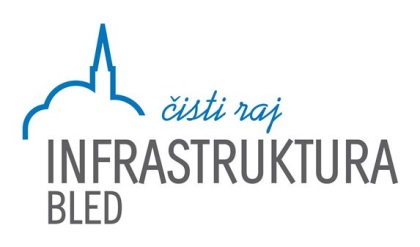 OBČINA GORJE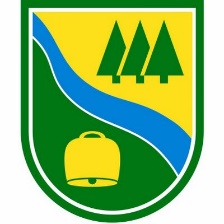 Bled, oktober 2019UVODV Odloku o načinu opravljanja rednega vzdrževanja občinskih javnih cest in drugih prometnih površin v občini Gorje (UGSO, št. 38/12) je določen način opravljanja obvezne lokalne gospodarske javne službe rednega vzdrževanja občinskih javnih cest in izbirne lokalne gospodarske javne službe vzdrževanja prometnih površin, objektov in naprav na, ob ali nad vozišči državnih cest, ki so v funkciji javnih površin naselja na območju občine Gorje. S sprejetim odlokom je javno podjetje Infrastruktura Bled d.o.o. določeno za opravljanje zgoraj omenjenih gospodarskih javnih služb. Na podlagi 7. člena Odloka se vsako leto pripravi izvedbeni program vzdrževanja občinskih javnih cest in drugih prometnih površin v Občini Gorje. Temeljna pravila pri gradnji, vzdrževanju, obnavljanju in varstvu javnih cest, opredelitvi statusa ter kategorizacije javnih cest, so določena v sprejetih zakonih in podzakonskih aktih. Zakoni in podzakonski akti, ki s svojimi določbami predstavljajo zakonsko podlago so naslednji:Zakon o cestah –Zces-1 (Uradni list RS, št. 109/10, 48/12, 36/14 – odl. US, 46/15 in 10/18),Zakon o varnosti cestnega prometa-ZVCP-1 (Uradni list RS, št. 56/08 – uradno prečiščeno besedilo, 57/08 – ZLDUVCP, 58/09, 36/10, 106/10 – ZMV, 109/10 – ZCes-1, 109/10 – ZPrCP, 109/10 – ZVoz, 39/11 – ZJZ-E, 75/17 – ZMV-1 in 10/18 – ZCes-1C)Pravilnik o rednem vzdrževanju javnih cest (Uradni list RS, št. 38/16),Odlok o kategorizaciji občinskih javnih cest v Občini Gorje (Uradni list RS, št. 30/09),Odlok o lokalnih gospodarskih javnih službah v Občini Gorje (Uradni list RS, št. 32/12),Odlok o načinu opravljanja rednega vzdrževanja občinskih javnih cest in drugih prometnih površin v občini Gorje (UGSO, št. 38/12).OSNOVNI PODATKI O CESTNEM OMREŽJUOdlok o kategorizaciji občinskih cest v Občini Gorje (Uradni list RS, št. 30/09) kategorizira občinske ceste na lokalne ceste (LC) in javne poti (JP). Lokalne ceste v Občini Gorje z uvedenim uličnim sistemom se razvrstijo v naslednje podkategorije - lokalne mestne ali krajevne ceste (LK).Preglednica 1: Dolžine občinskih cest po kategorijahIz zgornje preglednice je razvidno, da je kategoriziranih občinskih cest 39.143 m, kar predstavlja cca. 120.000 m2 javnih prometnih površin.Seznam cest in odsekov je v celoti opredeljen v tabelah, ki jih vsebuje Odlok o kategorizaciji občinskih cest v Občini Gorje.OPREDELITEV REDNEGA VZDRŽEVANJA IN OBNAVLJANJAIzvajanje vzdrževanja, prednostne naloge in organiziranje obnavljanja cest je v osnovi določeno že z Odlokom o načinu opravljanja rednega vzdrževanja občinskih javnih cest in drugih prometnih površin v občini Gorje (UGSO, št. 38/12). Izvedbeni program obsega podrobnejše naloge rednega in investicijskega vzdrževanja, ki jih izvaja Infrastruktura Bled d.o.o.. Za opravljanje del rednega vzdrževanja občinskih javnih cest in drugih prometnih površin so redno zaposleni trije delavci, ki pokrivajo celotno območje občine. Delavci enakovredno opravljajo tudi javno službo urejanja in čiščenja javnih površin. Za opravljanje dela delavci uporabljajo kombinirano vozilo s kiper kesonom, ki omogoča prevoz materiala in orodja ter omogoča osnovno mobilnost na terenu. Pri večjih ali kompleksnejših delih dodatne resurse zagotavlja javno podjetje s prerazporeditvijo delavcev med oddelki, z zagotovitvijo ostale strojne opreme oz. z zagotovitvijo ustrezno usposobljenih zunanjih izvajalcev.Javno podjetje Infrastruktura Bled d.o.o. poleg izvajanja rednega vzdrževanja občinskih javnih cest in drugih prometnih površin opravlja tudi druga dela povezana z omenjeno javno službo in sicer:postavlja zapore ceste v skladu z izdanimi soglasji.Infrastruktura Bled d.o.o. zagotavlja v zimskem in letnem času dežurno službo 24 ur dnevno (pripravljenost na domu) za nujno ukrepanje izven delovnega časa podjetja.Redno vzdrževanje občinskih javnih cest in drugih prometnih površinRedno vzdrževanje občinskih javnih cest in drugih prometnih površin obsega:pregledniško službo, redno vzdrževanje prometnih površin, redno vzdrževanje bankin, redno vzdrževanje odvodnjavanja, redno vzdrževanje brežin, redno vzdrževanje prometne signalizacije in opreme, redno vzdrževanje cestnih naprav in ureditev, redno vzdrževanje vegetacije, zagotavljanje preglednosti, čiščenje cest in drugih prometnih površin, redno vzdrževanje cestnih objektov ter objektov in naprav na drugih prometnih površinah,nadzor osnih obremenitev, skupnih mas in dimenzij vozil,intervencijske ukrepe in zimsko službo.Pregledniška službaPregledniška služba je dolžna nadzirati vsa dogajanja, ki lahko vplivajo na občinsko javno cesto in promet na njej ter preverjati (vizualno) stanje vseh sestavnih delov občinske javne ceste in drugih prometnih površin. Pregledniška služba opravlja tudi manjša vzdrževalna ali zavarovalna dela na cesti, ki jih je možno opraviti s pregledniško opremo in sredstvi. Podatke o ugotovitvah s pregledov in opravljenih delih je dolžna zapisovati in hraniti na način vodenja evidenc ter jih enkrat mesečno posredovati strokovni službi občine.O posegih ali uporabi ceste in varovalnega pasu, ki so v nasprotju z določili predpisov o cestah in varnosti cestnega prometa, je pregledniška služba dolžna opozoriti povzročitelja in obvestiti strokovno službo občine in občinskega inšpektorja za ceste, pri večjih kršitvah pa tudi policijo.Pregledniška služba opravlja preglede občinskih javnih cest in drugih prometnih površin po najbolj obremenjenih cestah enkrat tedensko, na manj obremenjenih cestah pa minimalno enkrat mesečno. V obdobjih neugodnih vremenskih razmer in v drugih primerih, ki lahko ogrožajo občinsko javno cesto ali promet na njej se pogostost in obseg pregledov prilagodi razmeram. Pregled se opravi takoj, ko to omogočajo vremenske razmere ali ko preneha nevarnost, zaradi katere je lahko ogrožena varnost preglednika. Pregledniška služba je dolžna najmanj enkrat mesečno pregledati cestne objekte in naprave, pri čemer je treba preveriti zlasti elemente, ki so bistvenega pomena za stabilnost, funkcionalnost in trajnost objekta in naprave ter varnost prometa. O opravljenih pregledih in izvedenih delih cestni preglednik vodi dnevnik, po potrebi opremljen s fotografijami. Ugotovitve pregledniške službe se redno prenašajo strokovnim službam občine. Poleg omenjenih pregledov se vsaj enkrat letno opravi pregled pregledniške službe skupaj s strokovno službo občine, kjer se skupaj preverja stanje cest. Na podlagi ogleda strokovna služba pripravi poročilo, ki je podlaga za določanje prioritet vzdrževalnih oz. investicijskih del.Redno vzdrževanje prometnih površin Redno vzdrževanje prometnih površin, ki so sestavni del občinske javne ceste in drugih prometnih površin obsega čiščenje teh površin ter popravila lokalnih poškodb, kot so krpanje udarnih jam in mrežastih razpok oziroma polaganje asfaltne prevleke, kjer je to racionalnejše, zalivanje posameznih razpok, stikov in reg, rezkanje zglajenih asfaltnih površin ali posipanje s peskom ter popravila drugih podobnih poškodb.Prometne površine morajo biti vzdrževane tako, da je omogočen varen in neoviran promet. Poškodbe prometnih površin se praviloma popravljajo z enakim materialom, iz katerega je obstoječa konstrukcija. Izjemoma, kadar zaradi neugodnih vremenskih ali drugih okoliščin to ni možno, se lahko poškodbe začasno popravijo tudi z drugim primernim materialom.Prometne površine niso samo ceste oz. površine po katerih se gibljejo vozila, temveč tudi vse druge javne površine, kot so pločniki, stopnišča, javne poti, vaška središča, avtobusna postajališča, parkirne in druge površine. Redno vzdrževanje bankinKota bankine ne sme biti višja od kote roba vozišča, niti ne nižja več kot 3 cm. Prečni naklon bankine mora omogočati odtok vode z vozišča in ne sme biti manjši kot 4% in ne večji kot 10%. Bankina mora biti poravnana in utrjena. Vidne in dostopne morajo biti prometna signalizacija in oprema ter cestne naprave in ureditve na bankinah.Redno vzdrževanje odvodnjavanjaZ območja občinske javne ceste mora biti omogočen odtok površinskih in talnih voda. Preprečeno mora biti pritekanje vode in nanašanje naplavin z brežin in cestnih priključkov na vozišče. Naprave za odvodnjavanje je treba vzdrževati in čistiti tako, da ne puščajo, da na njih ali v njih voda ne zastaja in da je z vseh sestavnih delov občinske javne ceste zagotovljeno regulirano odvajanje vode.Redno vzdrževanje brežinBrežine usekov, zasekov in nasipov morajo biti vzdrževane tako, da sta zagotovljena določen nagib in oblika, da se na njih stalno utrjuje ali odstranjuje nestabilni material ter da so tehnične in biološke zaščitne ureditve (zaščitna vegetacija, zaščitne mreže ter druge naprave in ureditve za zadrževanje nestabilnega materiala) v takšnem stanju, da je zagotovljeno učinkovito zavarovanje brežin in občinske javne ceste.Redno vzdrževanje prometne signalizacije in opreme Redno vzdrževanje prometne signalizacije in opreme obsega čiščenje ter dopolnitve, nadomestitve ali popravila dotrajane, poškodovane, pomanjkljive ali izginule prometne signalizacije in opreme ter njihovih nosilnih konstrukcij. Prometna signalizacija in oprema na občinskih javnih cestah ter javna razsvetljava v naseljih morajo biti redno vzdrževani tako, da je zagotovljeno brezhibno delovanje in vidnost ter da so izpolnjene zahteve zakona, ki ureja varnost cestnega prometa in predpisov o prometni signalizaciji in opremi cest.Redno vzdrževanje cestnih naprav in ureditevCestne naprave in ureditve morajo biti vzdrževane tako, da je zagotovljeno njihovo brezhibno delovanje in omogočena normalna uporaba. Vzroke, ki to preprečujejo, je treba nemudoma odpraviti, če to ni mogoče, pa izvesti ustrezne začasne rešitve in ustrezne zavarovalne ukrepe. Posebne naprave in kontrolni sistemi, ki so vgrajeni v občinsko javno cesto in so namenjeni urejanju in nadzoru prometa, nadzoru nad stanjem ceste, meritvam, obveščanju, telekomunikacijske naprave, energetski kabli, prezračevalne, zaščitne in varnostne naprave ter ureditve in naprave na počivališčih, morajo biti vzdrževani v skladu z navodili in predpisi za delovanje teh naprav.Redno vzdrževanje vegetacije Na površinah, ki so sestavni del občinske javne ceste, se vegetacijo kosi, obrezuje in seka najmanj v takem obsegu, da sta zagotovljena prost profil ceste in predpisana preglednost, da sta omogočena pregled in dostop do cestnih objektov, da so vidne in dostopne prometna signalizacija, prometna oprema ter cestne naprave in ureditve. Vzdrževati je treba tudi cesti bližnja drevesa, ki lahko ogrožajo cesto in promet na njej. Na cestnih površinah izven območja cestišča se kosi najmanj enkrat letno. Vegetacijo se mora vzdrževati v skladu s pravili stroke. Okolju neprijaznih sredstev za zatiranje rasti vegetacije ni dovoljeno uporabljati.Zagotavljanje preglednosti Polja preglednosti, določena s preglednim trikotnikom in pregledno bermo, morajo biti vzdrževana tako, da je zagotovljena s predpisom določena preglednost, izjemoma, če to ni mogoče, pa tako, da je glede na terenske razmere zagotovljena največja možna preglednost.Čiščenje cest Vsi sestavni deli občinskih javnih cest in drugih javnih površin se čistijo tako, da se odstrani vse, kar lahko negativno vpliva na varnost prometa, funkcionalnost in urejen videz ceste ter varovanje okolja.Redno vzdrževanje cestnih objektovCestni objekti ter objekti in naprave na drugih prometnih površinah se redno vzdržujejo tako, da se na objektu ali napravi in prostoru okoli objekta oziroma naprave pravočasno ugotovijo in odpravijo vzroki, ki lahko negativno vplivajo na stabilnost, funkcionalnost in trajnost objekta ali naprave ter varnost prometa.Med dela rednega vzdrževanja cestnih objektov ter objektov in naprav na drugih prometnih površinah sodi zlasti čiščenje:prometnih površin in prometne opreme na objektu, prostora neposredno okoli objekta ali naprave, ležišč, dilatacij, členkov in drugih dostopnih delov objekta, naprav za odvodnjavanje, naplavin, nanosov in drugega materiala, ki lahko ogroža objekt oziroma napravo ali promet, in popravila poškodb prometnih površin (krpanje udarnih jam, zalivanje razpok, rezkanje neravnin), posameznih manjših poškodb na konstrukcijskih delih objekta (krpanje odkruškov, zapolnjevanje fug, opravila zaščitne plasti armature itd.), protikorozijske zaščite, hidroizolacije in odvodnjavanja, izpodjedenih delov stebrov, opornih in podpornih konstrukcij.Nadzor osnih obremenitev, skupnih mas in dimenzij vozil Nadzor največje dovoljene osne obremenitve ter skupne mase in dimenzije vozil opravlja izvajalec javne službe s sodelovanjem policije.Intervencijski ukrepi Izvajalec javne službe je dolžan organizirati dežurno službo in delovne skupine za izvajanje intervencijskih ukrepov zaradi izrednih dogodkov na občinskih javnih cestah. O izvajanju intervencijskega ukrepa in vzrokih zanj je dolžan takoj obvestiti strokovno službo občine, kadar je ogrožen ali oviran promet, pa tudi policijo.Pri naravnih nesrečah, kot so neurje, poplava, plaz, potres, žled in podobno, pri težjih prometnih nesrečah in drugih izrednih dogodkih ali pa na zahtevo policije, je izvajalec dolžan nemudoma odpraviti vzroke (poškodbe ceste, ovire na cesti), zaradi katerih je oviran ali ogrožen promet ali zaradi katerih lahko pride do hujših poškodb občinske javne ceste in večje materialne škode. Če to ni mogoče, je dolžan:označiti ovire in zavarovati promet s predpisano prometno signalizacijo, izvesti nujne ukrepe za zavarovanje ceste, vzpostaviti prevoznost ceste, če je to možno.V primeru izrednih dogodkov kot so težje prometne nesreče, naravne nesreče, drsenje terena oz. posedanje ter drugih izrednih dogodkih se opravijo enkratni izredni pregledi cest s pomočjo komisije, ki jo izključno za ta namen imenuje strokovna služba občine. Komisija o svojih ugotovitvah sestavi poročilo, ki vključuje eventuelno tudi predlog potrebnih ukrepov.Zimska služba Zimska služba obsega sklop dejavnosti in opravil, potrebnih za omogočanje prevoznosti občinskih javnih cest in varnega prometa v zimskih razmerah. Zimske razmere nastopijo takrat, ko je zaradi zimskih pojavov (sneg, poledica in drugo) lahko ogroženo normalno odvijanje prometa.V zimskem obdobju, ki praviloma traja od 15. novembra tekočega leta do 15. marca naslednjega leta, se ceste vzdržujejo v skladu z izvedbenim programom zimske službe. Ključna opravila rednega vzdrževanjaKljučna opravila rednega vzdrževanja, ki jih opravljajo delavci, predstavljajo naslednje naloge:strojno in ročno čiščenje asfaltnih vozišč - pometanje (pesek, trava,...),krpanje manjših udarnih jam na asfaltu s hladno asfaltno maso,čiščenje pločnikov, stopnišč, javnih poti, prehodov, trgov,nasipanje udarnih jam na makadamu,popravila, nasipanje, utrjevanje bankin,vzdrževanje prekopov za odvajanje vod,čiščenje jarkov, jaškov, rešetk, kanalet, drežnikov, prepustov,popravila ali zamenjave LTŽ mrež, pokrovov,čiščenje in košnja brežin, grabljenje, odvoz zelenega odpada,obrezovanje vegetacije v obcestnem pasu in njen odvoz,košnja bankin in obcestnih površin,čiščenje prometne signalizacije in usmerjevalnih tabel, zamenjava potrebnih, poškodovanih ali odtujenih prometnih znakov in označb,vzdrževanje polja preglednosti – pregledni trikotnik,čiščenje ogledal,vizualni pregled cestnih objektov,postavljanje cestne signalizacije in zapor in njena kontrola v času uporabe,čiščenje ceste po izrednem dogodku,čiščenje in popravila mostov, opornih zidov, propustov,barvanje oz. zaščita ograj, drogov, nosilcev znakov in ogledal,zavarovanje nevarnih odsekov oz. mest,vzdrževanje oz. zamenjava košev za odpadke,vzdrževanje in čiščenje avtobusnih postaj,čiščenje nepravilno odloženih odpadkov,praznjenje košev,pomoč pri delu zunanjih izvajalcev,druga dela po navodilu občinskih služb.Preglednica 2: Osnovni terminski plan ključnih opravil v sklopu rednega vzdrževanja Legenda:X – oznaka meseca oz. obdobja v katerem se praviloma odvijajo – opravljajo določa dela. Pogostost posameznih opravil se po potrebi tudi spreminja.Investicijsko vzdrževalna dela in investicije Na cestah se glede na ugotovljeno stanje izvajajo zahtevnejša in obsežnejša vzdrževalna dela, katerih temeljni cilj je dolgoročnejša ureditev posameznih delov ceste. Med obnovitvena dela na cestah sodijo zlasti:dograditev ali zamenjava voziščne konstrukcije,preplastitve asfaltne prevleke vozišč,ojačanje voziščne konstrukcije,obsežnejše postavljanje novih ali nadomestitve obstoječih cestnih naprav in ureditev,obsežnejše postavljanje nove ali nadomestitve obstoječe prometne opreme,obsežnejše postavljanje nove ali nadomestitve obstoječe prometne signalizacije,sanacija ali dograditev naprav za odvodnjavanje,sanacije ali preureditve brežin,ozelenitve zaradi zaščite ceste in ureditve okolice,sanacije plazov, usadov, posedkov, izpodjedanj in drugih večjih poškodb ceste,posamezne korekcije geometrijskih elementov ceste (krivine, prečni nagib),preureditve ceste (manjše korekcije križišč, dograditev ločilnih in robnih pasov, bankin, pločnikov v naseljih, zagotovitev preglednosti in podobno).Med obnovitvena dela na cestnih objektih sodijo zlasti:sanacije posameznih konstrukcijskih elementov,sanacija vozišča,sanacija ali dograditev hidroizolacije,sanacija ali dograditev odvodnjavanja z objekta,sanacija opornih in podpornih konstrukcij,sanacije ali zamenjave cestnih naprav in ureditev na objektih,popravila ali zamenjave ležišč, členkov in dilatacij,prenove antikorozivne zaščite jeklenih konstrukcij,prenove površinske zaščite betonskih konstrukcij.Sredstva za investicijsko vzdrževalna dela in investicije zagotavlja Občina v posebnem delu občinskega proračuna za naslednje leto.LETNI PLAN – FINANČNI DELPreglednica 3: Redno vzdrževanje občinskih javnih cest in drugih prometnih površinKRATEK PREGLED OPRAVLJENIH DEL V LETU 2019V letu 2019 so zaposleni delavci opravljali redno vzdrževanje občinskih javnih cest in drugih prometnih površin na dokaj visokem nivoju. Glede na začrtane cilje nam resursi in oprema dajeta možnost, da tudi v prihodnje ohranimo ali še izboljšamo standard opravljenega dela.Poleg izvajanja vseh točk rednega vzdrževanja naj omenimo nekaj »večjih del«, ki so bila opravljena in pri katerih so sodelovali zaposleni delavci:izdelava meteornega propusta na Poljšici,popravilo škarpe na Višelnici,izdelava meteorne kanalizacije v Podhomu,popravilo propusta na Pernikih.ZAKLJUČEKPri izvajanju izvedbenega programa vzdrževanja občinskih javnih cest in drugih prometnih površin v občini Gorje se izvajanje nalog izvaja glede na stanje in potrebe na cestnem omrežju, hkrati pa se dela redno predhodno usklajujejo s strokovnimi občinski službami ter zmožnostmi proračuna. A. BILANCA PRIHODKOV IN ODHODKOVA. BILANCA PRIHODKOV IN ODHODKOVA. BILANCA PRIHODKOV IN ODHODKOVv EURSkupina/Podskupina kontov/ Konto/PodkontoSkupina/Podskupina kontov/ Konto/PodkontoSkupina/Podskupina kontov/ Konto/PodkontoProračun 2020I. SKUPAJ PRIHODKI (70+71+72+73+74+78)SKUPAJ PRIHODKI (70+71+72+73+74+78)4.498.458TEKOČI PRIHODKI (70+71)TEKOČI PRIHODKI (70+71)TEKOČI PRIHODKI (70+71)2.976.62570DAVČNI PRIHODKIDAVČNI PRIHODKI2.357.625700Davki na dohodek in dobiček1.969.775703Davki na premoženje270.150704Domači davki na blago in storitve117.700706Drugi davki071NEDAVČNI PRIHODKINEDAVČNI PRIHODKI619.000710Udeležba na dobičku in dohodki od premoženja147.400711Takse in pristojbine3.500712Globe in druge denarne kazni33.750713Prihodki od prodaje blaga in storitev0714Drugi nedavčni prihodki434.35072KAPITALSKI PRIHODKIKAPITALSKI PRIHODKI76.500720Prihodki od prodaje osnovnih sredstev0721Prihodki od prodaje zalog0722Prihodki od prodaje zemljišč in neopredmetenih dolgoročnih sredstev76.50073PREJETE DONACIJEPREJETE DONACIJE0730Prejete donacije iz domačih virov0731Prejete donacije iz tujine074TRANSFERNI PRIHODKITRANSFERNI PRIHODKI1.445.333740Transferni prihodki iz drugih javnofinančnih institucij856.758741Prejeta sredstva iz državnega proračuna iz sredstev proračuna EU588.57578PREJETA SREDSTVA IZ EVROPSKE UNIJEPREJETA SREDSTVA IZ EVROPSKE UNIJE0787Prejeta sredstva od drugih evropskih institucij0II. SKUPAJ ODHODKI (40+41+42+43)SKUPAJ ODHODKI (40+41+42+43)5.291.58040TEKOČI ODHODKITEKOČI ODHODKI1.179.472400Plače in drugi izdatki zaposlenim166.440401Prispevki delodajalcev za socialno varnost26.064402Izdatki za blago in storitve971.773403Plačila domačih obresti0409Rezerve15.19541TEKOČI TRANSFERITEKOČI TRANSFERI980.901410Subvencije47.000411Transferi posameznikom in gospodinjstvom604.155412Transferi neprofitnim organizacijam in ustanovam88.156413Drugi tekoči domači transferi241.591414Tekoči transferi v tujino042INVESTICIJSKI ODHODKIINVESTICIJSKI ODHODKI2.976.861420Nakup in gradnja osnovnih sredstev2.976.86143INVESTICIJSKI TRANSFERIINVESTICIJSKI TRANSFERI154.345431Investicijski transferi pravnim in fizičnim osebam, ki niso proračunski uporabniki62.250432Investicijski transferi proračunskim uporabnikom92.095III. PRORAČUNSKI PRESEŽEK (I.-II.)PRORAČUNSKI PRESEŽEK (I.-II.)-793.122(PRORAČUNSKI PRIMANJKLJAJ)(PRORAČUNSKI PRIMANJKLJAJ)B. RAČUN FINANČNIH TERJATEV IN NALOŽBB. RAČUN FINANČNIH TERJATEV IN NALOŽBB. RAČUN FINANČNIH TERJATEV IN NALOŽBSkupina/Podskupina kontov/ Konto/PodkontoSkupina/Podskupina kontov/ Konto/PodkontoSkupina/Podskupina kontov/ Konto/PodkontoProračun 2020IV.PREJETA VRAČILA DANIH POSOJIL INPREJETA VRAČILA DANIH POSOJIL IN200PRODAJA KAPITALSKIH DELEŽEV (750+751+752)PRODAJA KAPITALSKIH DELEŽEV (750+751+752)75PREJETA VRAČILA DANIH POSOJILPREJETA VRAČILA DANIH POSOJIL200750Prejeta vračila danih posojil200751Prodaja kapitalskih deležev0752Kupnine iz naslova privatizacije0V.DANA POSOJILA IN POVEČANJEDANA POSOJILA IN POVEČANJE0KAPITALSKIH DELEŽEV (440+441+442+443)KAPITALSKIH DELEŽEV (440+441+442+443)44DANA POSOJILA IN POVEČANJE KAPITALSKIH DELEŽEVDANA POSOJILA IN POVEČANJE KAPITALSKIH DELEŽEV0440Dana posojila0441Povečanje kapitalskih deležev in finančnih naložb0442Poraba sredstev kupnin iz naslova privatizacije0443Povečanje namenskega premoženja v javnih skladih in drugih osebah0javnega prava, ki imajo premoženje v svoji lastiVI.PREJETA MINUS DANA POSOJILA IN SPREMEMBEPREJETA MINUS DANA POSOJILA IN SPREMEMBE200KAPITALSKIH DELEŽEV (IV.-V.)KAPITALSKIH DELEŽEV (IV.-V.)C. RAČUN FINANCIRANJAC. RAČUN FINANCIRANJAC. RAČUN FINANCIRANJASkupina/Podskupina kontov/ Konto/PodkontoSkupina/Podskupina kontov/ Konto/PodkontoSkupina/Podskupina kontov/ Konto/PodkontoProračun 2020VII.ZADOLŽEVANJE (500)ZADOLŽEVANJE (500)050ZADOLŽEVANJEZADOLŽEVANJE0500Domače zadolževanje0VIII.ODPLAČILO DOLGA (550)ODPLAČILO DOLGA (550)055ODPLAČILO DOLGAODPLAČILO DOLGA0550Odplačilo domačega dolga0IX.POVEČANJE (ZMANJŠANJE) SREDSTEV NA RAČUNIH (I.+IV.+VII.-II.-V.-VIII.)POVEČANJE (ZMANJŠANJE) SREDSTEV NA RAČUNIH (I.+IV.+VII.-II.-V.-VIII.)-792.922X.NETO ZADOLŽEVANJE (VII.-VIII.)NETO ZADOLŽEVANJE (VII.-VIII.)0XI.NETO FINANCIRANJE (VI.+VII.-VIII.-IX.)NETO FINANCIRANJE (VI.+VII.-VIII.-IX.)793.122STANJE SREDSTEV NA RAČUNIH DNE 31.12. 2019STANJE SREDSTEV NA RAČUNIH DNE 31.12. 2019STANJE SREDSTEV NA RAČUNIH DNE 31.12. 2019792.9229009Splošni sklad za drugo792.922KontoOpisRealizacija
2018Veljavni
proračun
25. 11. 2019Proračun
2020
predlog IProračun
2020
predlog IIIndeks
6:4Indeks
6:512345678A. BILANCA PRIHODKOV IN ODHODKOV5.521.985,738.346.028,559.424.871,549.790.037,41117,30103,87PRIHODKI2.789.415,173.909.436,534.377.335,774.498.457,77115,07102,7770DAVČNI PRIHODKI2.180.400,662.251.199,532.363.825,002.357.625,00104,7399,74700DAVKI NA DOHODEK IN DOBIČEK1.901.461,001.868.215,001.969.775,001.969.775,00105,44100,007000Dohodnina1.901.461,001.868.215,001.969.775,001.969.775,00105,44100,00703DAVKI NA PREMOŽENJE196.220,30275.484,53270.150,00270.150,0098,06100,007030Davki na nepremičnine143.245,27173.684,53177.350,00177.350,00102,11100,007031Davki na premičnine175,63550,00550,00550,00100,00100,007032Davki na dediščine in darila18.114,7240.150,0040.150,0040.150,00100,00100,007033Davki na promet nepremičnin in na finančno premoženje34.684,6861.100,0052.100,0052.100,0085,27100,00704DOMAČI DAVKI NA BLAGO IN STORITVE78.718,55107.500,00123.900,00117.700,00109,4995,007044Davki na posebne storitve382,591.000,001.000,001.000,00100,00100,007047Drugi davki na uporabo blaga in storitev78.335,96106.500,00122.900,00116.700,00109,5894,96706DRUGI DAVKI4.000,810,000,000,00--7060Drugi davki4.000,810,000,000,00--71NEDAVČNI PRIHODKI369.349,49722.366,00598.999,77618.999,7785,69103,34710UDELEŽBA NA DOBIČKU IN DOHODKI OD PREMOŽENJA159.194,98147.542,00147.399,77147.399,7799,90100,007100Prihodki od udeležbe na dobičku in divid.ter presež prih.nad odh.20.029,9050,0040,0040,0080,00100,007102Prihodki od obresti10,6250,0050,0050,00100,00100,007103Prihodki od premoženja139.154,46147.442,00147.309,77147.309,7799,91100,00711TAKSE IN PRISTOJBINE2.843,703.500,003.500,003.500,00100,00100,007111Upravne takse in pristojbine2.843,703.500,003.500,003.500,00100,00100,00712DENARNE KAZNI11.826,0512.750,0013.750,0033.750,00264,71245,457120Globe in druge denarne kazni11.826,0512.750,0013.750,0033.750,00264,71245,45713PRIHODKI OD PRODAJE BLAGA IN STORITEV136,131.000,000,000,000,00-KontoOpisRealizacija
2018Veljavni
proračun
25. 11. 2019Proračun
2020
predlog IProračun
2020
predlog IIIndeks
6:4Indeks
6:5123456787130Prihodki od prodaje blaga in storitev136,131.000,000,000,000,00-714DRUGI NEDAVČNI PRIHODKI195.348,63557.574,00434.350,00434.350,0077,90100,007141Drugi nedavčni prihodki195.348,63557.574,00434.350,00434.350,0077,90100,0072KAPITALSKI PRIHODKI8.113,3021.640,0076.500,0076.500,00353,51100,00722PRIHODKI OD PRODAJE ZEMLJIŠČ IN NEOPREDMET. DOLG.SR.8.113,3021.640,0076.500,0076.500,00353,51100,007220Prihodki od prodaje kmetijskih zemljišč in gozdov2.138,5010.000,0024.000,0021.700,00217,0090,427221Prihodki od prodaje stavbnih zemljišč5.974,8011.640,0052.500,0054.800,00470,79104,3874TRANSFERNI PRIHODKI231.551,72914.231,001.338.011,001.445.333,00158,09108,02740TRANSFERNI PRIHODKI IZ DRUGIH JAVNOFINANČNIH INSTITUCIJ231.551,72709.727,00749.436,00856.758,00120,72114,327400Prejeta sredstva iz državnega proračuna231.551,72369.727,00409.436,00516.758,00139,77126,217403Prejeta sredstva iz javnih skladov0,00340.000,00340.000,00340.000,00100,00100,00741PREJETA SR. IZ DRŽ.PROR. IZ SR. PRORAČUNA EU0,00204.504,00588.575,00588.575,00287,81100,007413Prejeta sredstva iz državnega proračuna iz sredstev proračuna Evropske unije za kohezijsko politiko0,00204.504,00588.575,00588.575,00287,81100,00ODHODKI2.732.570,564.436.592,025.047.535,775.291.579,64119,27104,8340TEKOČI ODHODKI1.028.063,831.180.706,921.179.472,111.179.472,1199,90100,00400PLAČE IN DRUGI IZDATKI ZAPOSLENIM140.277,96155.197,00166.440,00166.440,00107,24100,004000Plače in dodatki123.828,18128.440,55147.600,00147.600,00114,92100,004001Regres za letni dopust4.213,955.256,455.400,005.400,00102,73100,004002Povračila in nadomestila12.235,8313.750,0013.440,0013.440,0097,75100,004009Drugi izdatki zaposlenim0,007.750,000,000,000,00-401PRISPEVKI DELODAJALCEV ZA SOCIALNO VARNOST ( 15,9% )21.656,1423.183,0026.064,0026.064,00112,43100,004010Prispevek za pokojninsko in invalidsko zavarovanje10.977,0611.450,0012.960,0012.960,00113,19100,004011Prispevek za zdravstveno zavarovanje8.794,169.290,0010.380,0010.380,00111,73100,004012Prispevek za zaposlovanje78,25118,00120,00120,00101,69100,004013Prispevek za starševsko varstvo124,02155,00144,00144,0092,90100,004015Premije kolektivnega dodatnega pokojninskega zavarovanja, na podlagi ZKDPZJU1.682,652.170,002.460,002.460,00113,36100,00KontoOpisRealizacija
2018Veljavni
proračun
25. 11. 2019Proračun
2020
predlog IProračun
2020
predlog IIIndeks
6:4Indeks
6:512345678402IZDATKI ZA BLAGO IN STORITVE859.119,01995.128,92971.773,11971.773,1197,65100,004020Pisarniški in splošni material in storitve74.183,6196.430,5870.431,2970.431,2973,04100,004021Posebni material in storitve76.852,24118.359,54111.139,40111.139,4093,90100,004022Energija, voda, komunalne storitve in komunikacije40.212,6950.353,4151.220,0051.220,00101,72100,004024Izdatki za službena potovanja2.689,484.198,994.120,004.120,0098,12100,004025Tekoče vzdrževanje559.110,63574.498,36592.280,00592.280,00103,10100,004026Poslovne najemnine in zakupnine2.648,3711.837,529.550,009.550,0080,68100,004027Kazni in odškodnine0,000,00200,00200,00-100,004029Drugi operativni odhodki103.421,99139.450,52132.832,42132.832,4295,25100,00409REZERVE7.010,727.198,0015.195,0015.195,00211,10100,004090Splošna proračunska rezervacija0,000,0010.000,0010.000,00-100,004091Proračunska rezerva5.000,005.000,003.000,003.000,0060,00100,004093Sredstva za posebne namene2.010,722.198,002.195,002.195,0099,86100,0041TEKOČI TRANSFERI910.159,351.030.324,30980.901,08980.901,0895,20100,00410SUBVENCIJE25.703,9666.238,5447.000,0047.000,0070,96100,004102Subvencije privatnim podjetjem in zasebnikom25.703,9666.238,5447.000,0047.000,0070,96100,00411TRANSFERI POSAMEZNIKOM IN GOSPODINJSTVOM606.603,10652.167,08604.155,00604.155,0092,64100,004111Družinski prejemki in starševska nadomestila8.640,0011.940,0012.390,0012.390,00103,77100,004112Transferi za zagotavljanje socialne varnosti3.790,123.900,003.900,003.900,00100,00100,004119Drugi transferi posameznikom594.172,98636.327,08587.865,00587.865,0092,38100,00412TRANSFERI NEPROFITNIM ORGANIZACIJAM IN USTANOVAM84.000,0384.742,0188.155,5688.155,56104,03100,004120Tekoči transferi neprof.org. in ustanovam84.000,0384.742,0188.155,5688.155,56104,03100,00413DRUGI TEKOČI DOMAČI TRANSFERI193.852,26227.176,67241.590,52241.590,52106,34100,004130Tekoči transferi občinam23.320,4326.645,0033.189,4633.189,46124,56100,004131Tekoči transferi v sklade soc. zavarovanja16.397,0717.423,2213.500,0013.500,0077,48100,004132Tekoči transferi v javne sklade2.500,002.700,002.900,002.900,00107,41100,004133Tekoči transferi v javne zavode150.869,49178.435,53190.001,06190.001,06106,48100,00KontoOpisRealizacija
2018Veljavni
proračun
25. 11. 2019Proračun
2020
predlog IProračun
2020
predlog IIIndeks
6:4Indeks
6:5123456784135Tekoča pl.dr.izvaj.javnih služb, ki niso posredni PU765,271.972,922.000,002.000,00101,37100,0042INVESTICIJSKI ODHODKI626.239,141.999.579,602.732.817,162.976.861,03148,87108,93420NAKUP IN GRADNJA OSNOVNIH SREDSTEV626.239,141.999.579,602.732.817,162.976.861,03148,87108,934201Nakup prevoznih sredstev421,07690.000,00518.500,00518.500,0075,14100,004202Nakup opreme51.115,8418.698,1016.000,0018.500,0098,94115,634203Nakup drugih osnovnih sredstev16.221,16500,002.000,002.000,00400,00100,004204Novogradnje, rekonstrukcije in adaptacije151.797,57512.462,881.688.559,101.870.267,44364,96110,764205Investicijsko vzdrževanje in obnove286.466,60335.714,14194.170,62241.831,6772,03124,554206Nakup zemljišč in naravnih bogastev39.010,7386.222,6866.860,0065.860,0076,3898,504208Študije o izv.proj., proj.dok., nadzor in inv.inž.81.206,17355.981,80246.727,44259.901,9273,01105,3443INVESTICIJSKI TRANSFERI168.108,24225.981,20154.345,42154.345,4268,30100,00431INVESTICIJSKI TRANSFERI PRAVNIM IN FIZIČ.OSEBAM,KI NISO PU86.040,2785.439,0062.250,0862.250,0872,86100,004310Investicijski  transferi neprof. org. in ustanovam86.040,2785.439,0062.250,0862.250,0872,86100,00432Investicijski transferi proračunskim uporabnikom82.067,97140.542,2092.095,3492.095,3465,53100,004323Investicijski transferi javnim zavodom82.067,97140.542,2092.095,3492.095,3465,53100,00B. RAČUN FINANČNIH TERJATEV IN NALOŽB2.901,42200,00200,00200,00100,00100,00PRIHODKI1.401,06200,00200,00200,00100,00100,0075PREJETA VRAČ. DANIH POSOJIL IN PROD. KAPITAL. DELEŽEV1.401,06200,00200,00200,00100,00100,00750PREJETA VRAČILA DANIH POSOJIL1.401,06200,00200,00200,00100,00100,007500Prejeta vračiila danih posojil od posam. in zaseb.1.401,06200,00200,00200,00100,00100,00ODHODKI1.500,360,000,000,00--44DANA POSOJILA IN POVEČANJE KAPITALSKIH DELEŽEV1.500,360,000,000,00--441POVEČANJE KAPITALSKIH DELEŽEV IN NALOŽB1.500,360,000,000,00--4415Povečanje drugih finančnih naložb1.500,360,000,000,00--5.524.887,158.346.228,559.425.071,549.790.237,41117,30103,87PKOpisRealizacija
2018Veljavni proračun
25. 11. 2019Proračun
2020
predlog IProračun
2020
predlog IIIndeks
6:4Indeks
6:51234567801POLITIČNI SISTEM66.157,2870.201,0060.801,0060.801,0086,61100,000101Politični sistem66.157,2870.201,0060.801,0060.801,0086,61100,0001019001Dejavnost občinskega sveta13.996,0225.500,0018.600,0018.600,0072,94100,0001019002Izvedba in nadzor volitev in referendumov11.137,532.000,000,000,000,00-01019003Dejavnost župana in podžupanov41.023,7342.701,0042.201,0042.201,0098,83100,0002EKONOMSKA IN FISKALNA ADMINISTRACIJA3.560,675.400,005.000,005.000,0092,59100,000203Fiskalni nadzor3.560,675.400,005.000,005.000,0092,59100,0002039001Dejavnost nadzornega odbora3.560,675.400,005.000,005.000,0092,59100,0004SKUPNE ADMINISTRATIVNE SL. IN SPL. JAVNE STOR.78.734,06121.480,0088.195,0088.195,0072,60100,000401Kadrovska uprava1.161,282.000,002.000,002.000,00100,00100,0004019001Vodenje kadrovskih zadev1.161,282.000,002.000,002.000,00100,00100,000402Informatizacija uprave45.707,7642.354,0041.250,0041.250,0097,39100,0004029001Informacijska infrastruktura45.707,7642.354,0041.250,0041.250,0097,39100,000403Druge skupne administrativne službe31.865,0277.126,0044.945,0044.945,0058,27100,0004039001Obveščanje domače in tuje javnosti21.829,2225.500,0023.050,0023.050,0090,39100,0004039003Razpolaganje in upravljanje z občinskim premoženjem10.035,8051.626,0021.895,0021.895,0042,41100,0006LOKALNA SAMOUPRAVA241.749,27284.499,00294.151,46294.151,46103,39100,000601Delov. na podr. lokalne samoup. ter koord. vladne in lokalne ravni19.994,1637.760,0027.400,0027.400,0072,56100,0006019001Priprava strok.podlag s področ. lok.samoup. ter strok. pomoč lokal. org.in sl.19.994,1637.760,0027.400,0027.400,0072,56100,000603Dejavnost občinske uprave221.755,11246.739,00266.751,46266.751,46108,11100,0006039001Administracija občinske uprave215.837,53240.539,00260.551,46260.551,46108,32100,0006039002Razpolaganje in upravljanje s premoženjem, potrebnim za delovanje občinske uprave5.917,586.200,006.200,006.200,00100,00100,00PKOpisRealizacija
2018Veljavni proračun
25. 11. 2019Proračun
2020
predlog IProračun
2020
predlog IIIndeks
6:4Indeks
6:51234567807OBRAMBA IN UKREPI OB IZREDNIH DOGODKIH108.518,22107.589,0088.300,0888.300,0882,07100,000703Varstvo pred naravnimi in drugimi nesrečami108.518,22107.589,0088.300,0888.300,0882,07100,0007039001Pripravljenost sistema za zaščito, reševanje in pomoč8.798,8511.200,0011.800,0011.800,00105,36100,0007039002Delovanje sistema za zaščito, reševanje in pomoč99.719,3796.389,0076.500,0876.500,0879,37100,0008NOTRANJE ZADEVE IN VARNOST3.925,7821.286,0011.600,0011.600,0054,50100,000802Policijska in kriminalistična dejavnost3.925,7821.286,0011.600,0011.600,0054,50100,0008029001Prometna varnost3.925,7821.286,0011.600,0011.600,0054,50100,0011KMETIJSTVO, GOZDARSTVO IN RIBIŠTVO79.401,5887.000,0098.000,0098.000,00112,64100,001102Program reforme kmetijstva in živilstva15.703,9617.000,0017.000,0017.000,00100,00100,0011029002Razvoj in prilagajanje podeželskih območij15.703,9617.000,0017.000,0017.000,00100,00100,001103Splošne storitve v kmetijstvu3.726,665.000,005.000,005.000,00100,00100,0011039002Zdravstveno varstvo rastlin in živali3.726,665.000,005.000,005.000,00100,00100,001104Gozdarstvo59.970,9665.000,0076.000,0076.000,00116,92100,0011049001Vzdrževanje in gradnja gozdnih cest59.970,9665.000,0076.000,0076.000,00116,92100,0013PROMET, PROMETNA INFRASTRUKTURA IN KOMUNIKACIJE671.029,58762.176,021.011.477,001.202.128,33157,72118,851302Cestni promet in infrastruktura671.029,58762.176,021.011.477,001.202.128,33157,72118,8513029001Upravljanje in tekoče vzdrževanje občinskih cest225.757,18192.406,21200.000,00200.000,00103,95100,0013029002Investicijsko vzdrževanje in gradnja občinskih cest374.204,71437.220,73533.297,91708.284,28162,00132,8113029003Urejanje cestnega prometa0,000,0030.000,0030.000,00-100,0013029004Cestna razsvetljava32.285,9972.002,0855.598,7371.263,6998,97128,1813029006Investicijsko vzdrževanje in gradnja državnih cest38.781,7060.547,00192.580,36192.580,36318,07100,0014GOSPODARSTVO64.354,93641.038,13630.007,57630.007,5798,28100,001402Pospeševanje in podpora gospodarski dejavnosti13.176,6112.740,0013.702,4113.702,41107,55100,0014029001Spodbujanje razvoja malega gospodarstva13.176,6112.740,0013.702,4113.702,41107,55100,001403Promocija Slovenije, razvoj turizma in gostinstva51.178,32628.298,13616.305,16616.305,1698,09100,0014039002Spodbujanje razvoja turizma in gostinstva51.178,32628.298,13616.305,16616.305,1698,09100,00PKOpisRealizacija
2018Veljavni proračun
25. 11. 2019Proračun
2020
predlog IProračun
2020
predlog IIIndeks
6:4Indeks
6:51234567815VAROVANJE OKOLJA IN NARAVNE DEDIŠČINE266.993,53345.687,23639.997,23647.956,28187,44101,241502Zmanjševanje onesnaženja, kontrola in nadzor266.993,53345.687,23639.997,23647.956,28187,44101,2415029001Zbiranje in ravnanje z odpadki19.812,9932.242,9026.000,0026.000,0080,64100,0015029002Ravnanje z odpadno vodo247.180,54313.444,33613.997,23621.956,28198,43101,3016PROSTORSKO PLAN. IN STANOV. KOMUNALNA DEJAVNOST204.634,28709.007,44847.135,47892.568,96125,89105,361602Prostorsko in podeželsko planiranje in administracija17.594,8461.271,0028.174,0028.174,0045,98100,0016029002Nadzor nad prostorom, onesnaževanjem okolja in narave0,002.257,002.257,002.257,00100,00100,0016029003Prostorsko načrtovanje17.594,8459.014,0025.917,0025.917,0043,92100,001603Komunalna dejavnost166.757,43578.733,44754.506,47799.939,96138,22106,0216039001Oskrba z vodo96.997,16502.136,56671.306,47714.239,96142,24106,4016039002Urejanje pokopališč in pogrebna dejavnost17.158,351.400,001.400,001.400,00100,00100,0016039003Objekti za rekreacijo51.589,1767.778,9074.800,0077.300,00114,05103,3416039004Praznično urejanje naselij1.012,757.417,987.000,007.000,0094,37100,001605Spodbujanje stanovanjske gradnje14.470,256.948,006.955,006.955,00100,10100,0016059003Drugi programi na stanovanjskem področju14.470,256.948,006.955,006.955,00100,10100,001606Upravl. in razp. z zemljišči (javno dobro, kmet., gozd. in stavbna)5.811,7662.055,0057.500,0057.500,0092,66100,0016069001Urejanje občinskih zemljišč5.811,7612.055,007.500,007.500,0062,21100,0016069002Nakup zemljišč0,0050.000,0050.000,0050.000,00100,00100,0017ZDRAVSTVENO VARSTVO25.732,50216.996,8730.164,0030.164,0013,90100,001702Primarno zdravstvo0,00181.542,200,000,000,00-17029001Dejavnost zdravstvenih domov0,00181.542,200,000,000,00-1706Preventivni programi zdravstvenega varstva2.900,003.645,003.664,003.664,00100,52100,0017069001Spremljanje zdravstvenega stanja in aktivnosti promocije zdravja2.900,003.645,003.664,003.664,00100,52100,001707Drugi programi na področju zdravstva22.832,5031.809,6726.500,0026.500,0083,31100,0017079001Nujno zdravstveno varstvo16.397,0717.423,2213.500,0013.500,0077,48100,0017079002Mrliško ogledna služba6.435,4314.386,4513.000,0013.000,0090,36100,00PKOpisRealizacija
2018Veljavni proračun
25. 11. 2019Proračun
2020
predlog IProračun
2020
predlog IIIndeks
6:4Indeks
6:51234567818KULTURA, ŠPORT IN NEVLADNE ORGANIZACIJE117.444,12141.220,01142.670,00142.670,00101,03100,001802Ohranjanje kulturne dediščine725,428.500,004.000,004.000,0047,06100,0018029001Nepremična kulturna dediščina725,428.500,004.000,004.000,0047,06100,001803Programi v kulturi76.635,0687.720,0093.670,0093.670,00106,78100,0018039001Knjižničarstvo in založništvo47.988,8355.400,0061.000,0061.000,00110,11100,0018039002Umetniški programi20.661,8921.450,0021.800,0021.800,00101,63100,0018039003Ljubiteljska kultura3.000,003.000,003.000,003.000,00100,00100,0018039005Drugi programi v kulturi4.984,347.870,007.870,007.870,00100,00100,001804Podpora posebnim skupinam4.150,004.000,004.000,004.000,00100,00100,0018049004Programi drugih posebnih skupin4.150,004.000,004.000,004.000,00100,00100,001805Šport in prostočasne aktivnosti35.933,6441.000,0141.000,0041.000,00100,00100,0018059001Programi športa31.834,5037.000,0137.000,0037.000,00100,00100,0018059002Programi za mladino4.099,144.000,004.000,004.000,00100,00100,0019IZOBRAŽEVANJE645.786,73748.451,32945.084,74945.084,74126,27100,001902Varstvo in vzgoja predšolskih otrok455.982,97477.759,00485.195,00485.195,00101,56100,0019029001Vrtci455.982,97477.759,00485.195,00485.195,00101,56100,001903Primarno in sekundarno izobraževanje144.872,82212.392,32403.259,74403.259,74189,87100,0019039001Osnovno šolstvo142.448,97209.389,32398.835,20398.835,20190,48100,0019039002Glasbeno šolstvo2.423,853.003,004.424,544.424,54147,34100,001906Pomoči šolajočim44.930,9458.300,0056.630,0056.630,0097,14100,0019069001Pomoči v osnovnem šolstvu44.930,9458.300,0056.630,0056.630,0097,14100,0020SOCIALNO VARSTVO151.048,39169.560,00141.952,22141.952,2283,72100,002002Varstvo otrok in družine12.046,0015.332,0015.795,5615.795,56103,02100,0020029001Drugi programi v pomoč družini12.046,0015.332,0015.795,5615.795,56103,02100,002004Izvajanje programov socialnega varstva139.002,39154.228,00126.156,66126.156,6681,80100,0020049002Socialno varstvo invalidov40.888,6440.898,0021.000,0021.000,0051,35100,00PKOpisRealizacija
2018Veljavni proračun
25. 11. 2019Proračun
2020
predlog IProračun
2020
predlog IIIndeks
6:4Indeks
6:51234567820049003Socialno varstvo starih63.317,5269.100,0062.100,0062.100,0089,87100,0020049004Socialno varstvo materialno ogroženih18.316,4723.000,0023.500,0023.500,00102,17100,0020049005Socialno varstvo zasvojenih0,000,00461,32461,32-100,0020049006Socialno varstvo drugih ranljivih skupin16.479,7621.230,0019.095,3419.095,3489,95100,0023INTERVENCIJSKI PROGRAMI IN OBVEZNOSTI5.000,005.000,0013.000,0013.000,00260,00100,002302Posebna prorač. rezerva in programi pomoči v primerih nesreč5.000,005.000,003.000,003.000,0060,00100,0023029001Rezerva občine5.000,005.000,003.000,003.000,0060,00100,002303Splošna proračunska rezervacija0,000,0010.000,0010.000,00-100,0023039001Splošna proračunska rezervacija0,000,0010.000,0010.000,00-100,002.734.070,924.436.592,025.047.535,775.291.579,64119,27104,83FKOpisRealizacija
2018Veljavni
proračun
25. 11. 2019Proračun
2020
predlog IProračun
2020
predlog IIIndeks
6:4Indeks
6:51234567801JAVNA UPRAVA350.305,28501.281,00474.397,46474.397,4694,64100,00011Dejavnosti izvršilnih in zakonodajnih organov, ter dejavnosti s področja finančnih in fiskalnih274.417,95314.140,00326.352,46326.352,46103,89100,000111Dejavnosti izvršilnih in zakonodajnih organov270.857,28308.740,00321.352,46321.352,46104,09100,000112Dejavnosti s področja finančnih in fiskalnih zadev3.560,675.400,005.000,005.000,0092,59100,00013Splošne zadeve22.926,42121.881,0087.595,0087.595,0071,87100,000131Splošne kadrovske zadeve1.161,282.000,002.000,002.000,00100,00100,000133Druge splošne zadeve in storitve21.765,14119.881,0085.595,0085.595,0071,40100,00016Druge dejavnosti javne uprave52.960,9165.260,0060.450,0060.450,0092,63100,000160Druge dejavnosti javne uprave52.960,9165.260,0060.450,0060.450,0092,63100,0002OBRAMBA8.798,8511.200,0011.800,0011.800,00105,36100,00022Civilna zaščita8.798,8511.200,0011.800,0011.800,00105,36100,000220Civilna zaščita8.798,8511.200,0011.800,0011.800,00105,36100,0003JAVNI RED IN VARNOST103.645,15117.675,0088.100,0888.100,0874,87100,00031Policija3.925,7821.286,0011.600,0011.600,0054,50100,000310Policija3.925,7821.286,0011.600,0011.600,0054,50100,00032Protipožarna varnost99.719,3796.389,0076.500,0876.500,0879,37100,000320Protipožarna varnost99.719,3796.389,0076.500,0876.500,0879,37100,0004GOSPODARSKE DEJAVNOSTI897.968,131.539.419,951.810.592,841.988.079,21129,14109,80041Dejavnosti s področja splošnih gospodarskih zadev ter zadev, povezanih z delom13.176,6114.997,0015.959,4115.959,41106,42100,000411Dejavnosti s področja splošnih gospodarskih in trgovinskih zadev13.176,6114.997,0015.959,4115.959,41106,42100,00042Kmetijstvo, gozdarstvo, ribištvo in lov79.401,5887.000,0098.000,0098.000,00112,64100,000421Kmetijstvo19.430,6222.000,0022.000,0022.000,00100,00100,000422Gozdarstvo59.970,9665.000,0076.000,0076.000,00116,92100,00045Promet638.743,59690.173,94955.878,271.130.864,64163,85118,310451Cestni promet638.743,59690.173,94955.878,271.130.864,64163,85118,31046Komunikacije45.707,7642.354,0041.250,0041.250,0097,39100,000460Komunikacije45.707,7642.354,0041.250,0041.250,0097,39100,00047Druge gospodarske dejavnosti51.178,32628.298,13616.305,16616.305,1698,09100,000473Turizem51.178,32628.298,13616.305,16616.305,1698,09100,00049Druge dejavnosti s področja gospodarskih zadev69.760,2776.596,8883.200,0085.700,00111,88103,000490Druge dejavnosti s področja gospodarskih zadev69.760,2776.596,8883.200,0085.700,00111,88103,0005VARSTVO OKOLJA266.993,53345.687,23639.997,23647.956,28187,44101,24051Zbiranje in ravnanje z odpadki19.812,9932.242,9026.000,0026.000,0080,64100,000510Zbiranje in ravnanje z odpadki19.812,9932.242,9026.000,0026.000,0080,64100,00052Ravnanje z odpadno vodo247.180,54313.444,33613.997,23621.956,28198,43101,300520Ravnanje z odpadno vodo247.180,54313.444,33613.997,23621.956,28198,43101,3006STANOVANJSKA DEJAVNOST IN PROSTORSKI RAZVOJ161.348,24640.100,64759.777,20818.375,65127,85107,71061Stanovanjska dejavnost14.470,256.948,006.955,006.955,00100,10100,000610Stanovanjska dejavnost14.470,256.948,006.955,006.955,00100,10100,00062Dejavnosti na področju prostorskega načrtovanja in razvoja17.594,8459.014,0025.917,0025.917,0043,92100,000620Dejavnosti na področju prostorskega načrtovanja in razvoja17.594,8459.014,0025.917,0025.917,0043,92100,00063Oskrba z vodo96.997,16502.136,56671.306,47714.239,96142,24106,400630Oskrba z vodo96.997,16502.136,56671.306,47714.239,96142,24106,40064Cestna razsvetljava32.285,9972.002,0855.598,7371.263,6998,97128,180640Cestna razsvetljava32.285,9972.002,0855.598,7371.263,6998,97128,1807ZDRAVSTVO25.732,50216.996,8730.164,0030.164,0013,90100,00072Izvenbolnišnične zdravstvene storitve22.832,50213.351,8726.500,0026.500,0012,42100,000721Splošne zdravstvene storitve22.832,50213.351,8726.500,0026.500,0012,42100,00074Storitve splošnega zdravstvenega varstva2.900,003.645,003.664,003.664,00100,52100,000740Storitve splošnega zdravstvenega varstva2.900,003.645,003.664,003.664,00100,52100,0008REKREACIJA, KULTURA IN DEJAVNOST DEJAVNOSTI NEPROFITNIH ORGANIZACIJ, ZDRUŽENJ, DRUŠTEV IN DRUGIH INS133.923,88162.450,01161.765,34161.765,3499,58100,00081Dejavnosti na področju športa in rekreacije31.834,5037.000,0137.000,0037.000,00100,00100,000810Dejavnosti na področju športa in rekreacije31.834,5037.000,0137.000,0037.000,00100,00100,00082Kulturne dejavnosti77.360,4896.220,0097.670,0097.670,00101,51100,000820Kulturne dejavnosti77.360,4896.220,0097.670,0097.670,00101,51100,00084Dejavnosti neprofitnih organizacij, društev, združenj in drugih institucij24.728,9029.230,0027.095,3427.095,3492,70100,000840Dejavnosti neprofitnih organizacij, društev, združenj in drugih institucij24.728,9029.230,0027.095,3427.095,3492,70100,0009IZOBRAŽEVANJE645.786,73748.451,32945.084,74945.084,74126,27100,00091Predšolska vzgoja in osnovnošolsko izobraževanje600.855,79690.151,32888.454,74888.454,74128,73100,000911Predšolska vzgoja455.982,97477.759,00485.195,00485.195,00101,56100,000912Osnovnošolsko izobraževanje144.872,82212.392,32403.259,74403.259,74189,87100,00096Podporne storitve pri izobraževanju44.930,9458.300,0056.630,0056.630,0097,14100,000960Podporne storitve pri izobraževanju44.930,9458.300,0056.630,0056.630,0097,14100,0010SOCIALNA VARNOST139.568,63153.330,00125.856,88125.856,8882,08100,00101Varstvo obolelih in invalidnih oseb40.888,6440.898,0021.000,0021.000,0051,35100,001012Varstvo invalidnih oseb40.888,6440.898,0021.000,0021.000,0051,35100,00104Varstvo otrok in družine12.046,0015.332,0015.795,5615.795,56103,02100,001040Varstvo otrok in družine12.046,0015.332,0015.795,5615.795,56103,02100,00107Zagotavljanje socialne varnosti socialno ogroženih in socialno izključenih kategorij prebivalstva81.633,9992.100,0086.061,3286.061,3293,44100,001070Zagotavljanje socialne varnosti socialno ogroženih in socialno izključenih kategorij prebivalstva81.633,9992.100,0086.061,3286.061,3293,44100,00109Druge dejavnosti na področju socialne varnosti5.000,005.000,003.000,003.000,0060,00100,001090Druge dejavnosti na področju socialne varnosti5.000,005.000,003.000,003.000,0060,00100,002.734.070,924.436.592,025.047.535,775.291.579,64119,27104,83PUPKPPKontoOpisRealizacija 2018Veljavni proračun
25. 11. 2019Proračun
2020
predlog IProračun
2020
predlog IIIndeks
9:7Indeks
9:8123456789101101OBČINSKI SVET25.133,5527.500,0018.600,0018.600,0067,64100,0001POLITIČNI SISTEM25.133,5527.500,0018.600,0018.600,0067,64100,000101Politični sistem25.133,5527.500,0018.600,0018.600,0067,64100,0001019001Dejavnost občinskega sveta13.996,0225.500,0018.600,0018.600,0072,94100,0020010332Stroški Občinskega sveta in delovnih teles3.687,364.000,000,000,000,00-4020Pisarniški in splošni material in storitve3.687,364.000,000,000,000,00-20010333Izplačilo sejnin in ostali stroški - Občinski svet5.728,4611.000,009.600,009.600,0087,27100,004029Drugi operativni odhodki5.728,4611.000,009.600,009.600,0087,27100,0020010334Izplačilo sejnin in ostali stroški - odbori2.772,478.000,007.000,007.000,0087,50100,004029Drugi operativni odhodki2.772,478.000,007.000,007.000,0087,50100,0020010336Izplačilo sejnin - komisije, ki jih imenuje župan in občinski svet1.107,742.000,002.000,002.000,00100,00100,004024Izdatki za službena potovanja0,0052,46300,00300,00571,86100,004029Drugi operativni odhodki1.107,741.947,541.700,001.700,0087,29100,0020010601Financiranje političnih strank699,99500,000,000,000,00-4120Tekoči transferi neprof.org. in ustanovam699,99500,000,000,000,00-01019002Izvedba in nadzor volitev in referendumov11.137,532.000,000,000,000,00-20010313Stroški volitev, referendum11.137,532.000,000,000,000,00-4020Pisarniški in splošni material in storitve867,32300,000,000,000,00-4021Posebni material in storitve657,52150,000,000,000,00-4022Energija, voda, komunalne storitve in komunikacije167,641.499,920,000,000,00-4024Izdatki za službena potovanja116,890,000,000,00--4026Poslovne najemnine in zakupnine250,000,000,000,00--4029Drugi operativni odhodki8.625,910,000,000,00--PUPKPPKontoOpisRealizacija 2018Veljavni proračun
25. 11. 2019Proračun
2020
predlog IProračun
2020
predlog IIIndeks
9:7Indeks
9:812345678910114119Drugi transferi posameznikom452,2550,080,000,000,00-02NADZORNI ODBOR3.560,675.400,005.000,005.000,0092,59100,0002EKONOMSKA IN FISKALNA ADMINISTRACIJA3.560,675.400,005.000,005.000,0092,59100,000203Fiskalni nadzor3.560,675.400,005.000,005.000,0092,59100,0002039001Dejavnost nadzornega odbora3.560,675.400,005.000,005.000,0092,59100,0020010335Izplačilo sejnin in ostali stroški - Nadzorni odbor3.560,675.400,005.000,005.000,0092,59100,004024Izdatki za službena potovanja0,00100,0050,0050,0050,00100,004029Drugi operativni odhodki3.560,675.300,004.950,004.950,0093,40100,0003ŽUPAN42.185,0144.701,0044.201,0044.201,0098,88100,0001POLITIČNI SISTEM41.023,7342.701,0042.201,0042.201,0098,83100,000101Politični sistem41.023,7342.701,0042.201,0042.201,0098,83100,0001019003Dejavnost župana in podžupanov41.023,7342.701,0042.201,0042.201,0098,83100,0020010101Plače funkcionarjev - župan19.668,9720.940,0020.440,0020.440,0097,61100,004024Izdatki za službena potovanja679,211.950,001.450,001.450,0074,36100,004029Drugi operativni odhodki18.989,7618.990,0018.990,0018.990,00100,00100,0020010309Stroški protokola9.001,039.000,009.000,009.000,00100,00100,004020Pisarniški in splošni material in storitve7.143,826.900,006.938,296.938,29100,55100,004021Posebni material in storitve1.857,212.100,002.061,712.061,7198,18100,0020010337Izplačilo - podžupana po podjemni pog. + potni stroški12.353,7312.761,0012.761,0012.761,00100,00100,004024Izdatki za službena potovanja492,81900,00900,00900,00100,00100,004029Drugi operativni odhodki11.860,9211.861,0011.861,0011.861,00100,00100,0004SKUPNE ADMINISTRATIVNE SL. IN SPL. JAVNE STOR.1.161,282.000,002.000,002.000,00100,00100,000401Kadrovska uprava1.161,282.000,002.000,002.000,00100,00100,0004019001Vodenje kadrovskih zadev1.161,282.000,002.000,002.000,00100,00100,0020010114Priznanja Občine Gorje1.161,282.000,002.000,002.000,00100,00100,00PUPKPPKontoOpisRealizacija 2018Veljavni proračun
25. 11. 2019Proračun
2020
predlog IProračun
2020
predlog IIIndeks
9:7Indeks
9:812345678910114021Posebni material in storitve1.161,282.000,002.000,002.000,00100,00100,0004OBČINSKA UPRAVA2.663.191,694.358.991,024.979.734,775.223.778,64119,84104,9004SKUPNE ADMINISTRATIVNE SL. IN SPL. JAVNE STOR.77.572,78119.480,0086.195,0086.195,0072,14100,000402Informatizacija uprave45.707,7642.354,0041.250,0041.250,0097,39100,0004029001Informacijska infrastruktura45.707,7642.354,0041.250,0041.250,0097,39100,0020010803Nakup in vzdrževanje rač. opreme, programov in aplikacij45.707,7642.354,0041.250,0041.250,0097,39100,004020Pisarniški in splošni material in storitve23.322,8317.583,0016.650,0016.650,0094,69100,004025Tekoče vzdrževanje10.723,8315.900,0015.600,0015.600,0098,11100,004202Nakup opreme11.661,108.871,009.000,009.000,00101,45100,000403Druge skupne administrativne službe31.865,0277.126,0044.945,0044.945,0058,27100,0004039001Obveščanje domače in tuje javnosti21.829,2225.500,0023.050,0023.050,0090,39100,0020010303Izdaja občinskega časopisa13.360,7714.012,0013.100,0013.100,0093,49100,004020Pisarniški in splošni material in storitve8.855,339.412,008.500,008.500,0090,31100,004021Posebni material in storitve2.400,002.400,002.400,002.400,00100,00100,004029Drugi operativni odhodki2.105,442.200,002.200,002.200,00100,00100,0020010304Časopisi - naročnina, revije, strok. literatura, internet621,751.488,001.100,001.100,0073,92100,004020Pisarniški in splošni material in storitve621,751.488,001.100,001.100,0073,92100,0020010305Stroški objav v uradnih glasilih in KIJZ1.404,003.500,002.800,002.800,0080,00100,004020Pisarniški in splošni material in storitve1.404,003.500,002.800,002.800,0080,00100,0020010306Občinske novice na radiu4.440,804.200,004.200,004.200,00100,00100,004020Pisarniški in splošni material in storitve4.440,804.200,004.200,004.200,00100,00100,0020010307Drugi stroški objave (Delo, Gor. glas, Stat.urad,...)2.001,902.300,001.850,001.850,0080,43100,004020Pisarniški in splošni material in storitve2.001,902.300,001.850,001.850,0080,43100,0004039003Razpolaganje in upravljanje z občinskim premoženjem10.035,8051.626,0021.895,0021.895,0042,41100,00PUPKPPKontoOpisRealizacija 2018Veljavni proračun
25. 11. 2019Proračun
2020
predlog IProračun
2020
predlog IIIndeks
9:7Indeks
9:8123456789101120010311Stroški varovanja zgradb in prostorov747,03800,00800,00800,00100,00100,004020Pisarniški in splošni material in storitve747,03800,00800,00800,00100,00100,0020010339Plačilo 2% davka na promet nepremičnin160,76500,00500,00500,00100,00100,004029Drugi operativni odhodki160,76500,00500,00500,00100,00100,0020010801Nakup zgradb in prostorov0,0050.020,0020.000,0020.000,0039,98100,004208Študije o izv.proj., proj.dok., nadzor in inv.inž.0,0050.020,0020.000,0020.000,0039,98100,0020010804Nakup drugih osnovnih sredstev8.926,460,000,000,00--4202Nakup opreme4.579,650,000,000,00--4203Nakup drugih osnovnih sredstev4.346,810,000,000,00--20010805Nakup drugih osnovnih sredstev - skupna občinska uprava Jesenice201,55306,00595,00595,00194,44100,004130Tekoči transferi občinam201,55306,00595,00595,00194,44100,0006LOKALNA SAMOUPRAVA241.749,27284.499,00294.151,46294.151,46103,39100,000601Delov. na podr. lokalne samoup. ter koord. vladne in lokalne ravni19.994,1637.760,0027.400,0027.400,0072,56100,0006019001Priprava strok.podlag s področ. lok.samoup. ter strok. pomoč lokal. org.in sl.19.994,1637.760,0027.400,0027.400,0072,56100,0020010322Izplačila zunanjim sodelavcem občine - strokovni19.994,1637.760,0027.400,0027.400,0072,56100,004021Posebni material in storitve3.248,860,000,000,00--4029Drugi operativni odhodki16.745,3037.760,0027.400,0027.400,0072,56100,000603Dejavnost občinske uprave221.755,11246.739,00266.751,46266.751,46108,11100,0006039001Administracija občinske uprave215.837,53240.539,00260.551,46260.551,46108,32100,0020010113Stroški dela občinske uprave161.934,10178.380,00192.504,00192.504,00107,92100,004000Plače in dodatki123.828,18128.440,55147.600,00147.600,00114,92100,004001Regres za letni dopust4.213,955.256,455.400,005.400,00102,73100,004002Povračila in nadomestila12.235,8313.750,0013.440,0013.440,0097,75100,004009Drugi izdatki zaposlenim0,007.750,000,000,000,00-PUPKPPKontoOpisRealizacija 2018Veljavni proračun
25. 11. 2019Proračun
2020
predlog IProračun
2020
predlog IIIndeks
9:7Indeks
9:812345678910114010Prispevek za pokojninsko in invalidsko zavarovanje10.977,0611.450,0012.960,0012.960,00113,19100,004011Prispevek za zdravstveno zavarovanje8.794,169.290,0010.380,0010.380,00111,73100,004012Prispevek za zaposlovanje78,25118,00120,00120,00101,69100,004013Prispevek za starševsko varstvo124,02155,00144,00144,0092,90100,004015Premije kolektivnega dodatnega pokojninskega zavarovanja, na podlagi ZKDPZJU1.682,652.170,002.460,002.460,00113,36100,0020010343Materialni stroški občinske uprave30.784,5535.820,0035.453,0035.453,0098,98100,004020Pisarniški in splošni material in storitve12.675,2313.105,9512.313,0012.313,0093,95100,004021Posebni material in storitve411,792.050,001.500,001.500,0073,17100,004022Energija, voda, komunalne storitve in komunikacije11.482,7112.064,9011.550,0011.550,0095,73100,004024Izdatki za službena potovanja1.400,571.196,531.420,001.420,00118,68100,004025Tekoče vzdrževanje1.534,861.866,151.600,001.600,0085,74100,004026Poslovne najemnine in zakupnine98,37100,00100,00100,00100,00100,004027Kazni in odškodnine0,000,00200,00200,00-100,004029Drugi operativni odhodki3.181,024.936,474.770,004.770,0096,63100,004203Nakup drugih osnovnih sredstev0,00500,002.000,002.000,00400,00100,0020010344Materialni stroški skupnega organa - skupna občinska uprava Jesenice5.120,407.053,008.144,708.144,70115,48100,004130Tekoči transferi občinam5.120,407.053,008.144,708.144,70115,48100,0020010345Stroški dela skupnega organa - skupna občinska uprava Jesenice17.998,4819.286,0024.449,7624.449,76126,77100,004130Tekoči transferi občinam17.998,4819.286,0024.449,7624.449,76126,77100,0006039002Razpolaganje in upravljanje s premoženjem, potrebnim za delovanje občinske uprave5.917,586.200,006.200,006.200,00100,00100,0020010318Tekoče vzdrževanje upravnih prostorov5.917,586.200,006.200,006.200,00100,00100,004025Tekoče vzdrževanje3.617,584.000,004.000,004.000,00100,00100,004026Poslovne najemnine in zakupnine2.300,002.200,002.200,002.200,00100,00100,0007OBRAMBA IN UKREPI OB IZREDNIH DOGODKIH108.518,22107.589,0088.300,0888.300,0882,07100,00PUPKPPKontoOpisRealizacija 2018Veljavni proračun
25. 11. 2019Proračun
2020
predlog IProračun
2020
predlog IIIndeks
9:7Indeks
9:812345678910110703Varstvo pred naravnimi in drugimi nesrečami108.518,22107.589,0088.300,0888.300,0882,07100,0007039001Pripravljenost sistema za zaščito, reševanje in pomoč8.798,8511.200,0011.800,0011.800,00105,36100,0020030211Sredstva za zaščito in reševanje - red. dej.3.200,003.900,004.400,004.400,00112,82100,004120Tekoči transferi neprof.org. in ustanovam3.200,003.900,004.400,004.400,00112,82100,0020030221Nakup opreme za CZ4.598,857.300,007.400,007.400,00101,37100,004310Investicijski  transferi neprof. org. in ustanovam4.598,857.300,007.400,007.400,00101,37100,0020030222Investicijsko vzdrževanje na področju zaščite in reševanja1.000,000,000,000,00--4120Tekoči transferi neprof.org. in ustanovam1.000,000,000,000,00--07039002Delovanje sistema za zaščito, reševanje in pomoč99.719,3796.389,0076.500,0876.500,0879,37100,0020030111Sredstva za požar.varn. - redna dej. OGZ4.500,004.500,004.500,004.500,00100,00100,004120Tekoči transferi neprof.org. in ustanovam4.500,004.500,004.500,004.500,00100,00100,0020030112Sredstva za pož. varstvo - dejav. društev19.500,0019.750,0020.150,0020.150,00102,03100,004120Tekoči transferi neprof.org. in ustanovam19.500,0019.750,0020.150,0020.150,00102,03100,0020030121Investicijsko vzdrževanje gasilskih domov in opreme6.000,0019.500,007.500,007.500,0038,46100,004310Investicijski  transferi neprof. org. in ustanovam6.000,0019.500,007.500,007.500,0038,46100,0020030122Nakup opreme7.000,0010.240,008.000,008.000,0078,13100,004310Investicijski  transferi neprof. org. in ustanovam7.000,0010.240,008.000,008.000,0078,13100,0020030123Investicije na podr. požarnega varstva62.719,3742.399,0036.350,0836.350,0885,73100,004310Investicijski  transferi neprof. org. in ustanovam62.719,3742.399,0036.350,0836.350,0885,73100,0008NOTRANJE ZADEVE IN VARNOST3.925,7821.286,0011.600,0011.600,0054,50100,000802Policijska in kriminalistična dejavnost3.925,7821.286,0011.600,0011.600,0054,50100,0008029001Prometna varnost3.925,7821.286,0011.600,0011.600,0054,50100,0020010314Stroški prometne varnosti in preventive3.925,7821.286,0011.600,0011.600,0054,50100,004020Pisarniški in splošni material in storitve22,20413,52400,00400,0096,73100,004021Posebni material in storitve2.163,481.852,041.500,001.500,0080,99100,00PUPKPPKontoOpisRealizacija 2018Veljavni proračun
25. 11. 2019Proračun
2020
predlog IProračun
2020
predlog IIIndeks
9:7Indeks
9:812345678910114022Energija, voda, komunalne storitve in komunikacije0,0025,2650,0050,00197,94100,004025Tekoče vzdrževanje1.019,751.271,662.000,002.000,00157,27100,004026Poslovne najemnine in zakupnine0,009.537,527.250,007.250,0076,02100,004029Drugi operativni odhodki299,28359,70400,00400,00111,20100,004201Nakup prevoznih sredstev421,070,000,000,00--4202Nakup opreme0,006.972,300,000,000,00-4208Študije o izv.proj., proj.dok., nadzor in inv.inž.0,00854,000,000,000,00-11KMETIJSTVO, GOZDARSTVO IN RIBIŠTVO79.401,5887.000,0098.000,0098.000,00112,64100,001102Program reforme kmetijstva in živilstva15.703,9617.000,0017.000,0017.000,00100,00100,0011029002Razvoj in prilagajanje podeželskih območij15.703,9617.000,0017.000,0017.000,00100,00100,0020110101Sofinanciranje ukrepov za razvoj kmetijstva15.703,9617.000,0017.000,0017.000,00100,00100,004102Subvencije privatnim podjetjem in zasebnikom15.703,9617.000,0017.000,0017.000,00100,00100,001103Splošne storitve v kmetijstvu3.726,665.000,005.000,005.000,00100,00100,0011039002Zdravstveno varstvo rastlin in živali3.726,665.000,005.000,005.000,00100,00100,0020110116Varstvo zapuščenih živali3.726,665.000,005.000,005.000,00100,00100,004029Drugi operativni odhodki3.726,665.000,005.000,005.000,00100,00100,001104Gozdarstvo59.970,9665.000,0076.000,0076.000,00116,92100,0011049001Vzdrževanje in gradnja gozdnih cest59.970,9665.000,0076.000,0076.000,00116,92100,0020160103Redno vzdrževanje gozdnih cest59.970,9663.000,0076.000,0076.000,00120,63100,004025Tekoče vzdrževanje59.970,9663.000,0076.000,0076.000,00120,63100,0020160104Vzdrževanje gozdnih vlak0,002.000,000,000,000,00-4025Tekoče vzdrževanje0,002.000,000,000,000,00-13PROMET, PROMETNA INFRASTRUKTURA IN KOMUNIKACIJE671.029,58762.176,021.011.477,001.202.128,33157,72118,851302Cestni promet in infrastruktura671.029,58762.176,021.011.477,001.202.128,33157,72118,8513029001Upravljanje in tekoče vzdrževanje občinskih cest225.757,18192.406,21200.000,00200.000,00103,95100,0020160108Redno vzdrževanje občinskih cest133.849,77140.000,00100.000,00100.000,0071,43100,00PUPKPPKontoOpisRealizacija 2018Veljavni proračun
25. 11. 2019Proračun
2020
predlog IProračun
2020
predlog IIIndeks
9:7Indeks
9:812345678910114021Posebni material in storitve0,00732,000,000,000,00-4025Tekoče vzdrževanje133.849,77139.268,00100.000,00100.000,0071,80100,0020160109Zimsko vzdrževanje občinskih cest91.907,4152.406,21100.000,00100.000,00190,82100,004025Tekoče vzdrževanje91.907,4152.406,21100.000,00100.000,00190,82100,0013029002Investicijsko vzdrževanje in gradnja občinskih cest374.204,71437.220,73533.297,91708.284,28162,00132,8120160208Investicijsko vzdrževanje in gradnja občinskih cest374.204,71437.220,73533.297,91708.284,28162,00132,814204Novogradnje, rekonstrukcije in adaptacije124.980,48384.814,79489.919,65661.424,19171,88135,014205Investicijsko vzdrževanje in obnove234.960,170,000,000,00--4206Nakup zemljišč in naravnih bogastev3.742,0021.860,0016.860,0015.860,0072,5594,074208Študije o izv.proj., proj.dok., nadzor in inv.inž.10.522,0630.545,9426.518,2631.000,09101,49116,9013029003Urejanje cestnega prometa0,000,0030.000,0030.000,00-100,0020160307Trajnostna mobilnost v občini Gorje0,000,0030.000,0030.000,00-100,004021Posebni material in storitve0,000,0030.000,0030.000,00-100,0013029004Cestna razsvetljava32.285,9972.002,0855.598,7371.263,6998,97128,1820170105Javna razsvetljava12.995,6414.239,6720.000,0020.000,00140,45100,004022Energija, voda, komunalne storitve in komunikacije12.995,6414.239,6720.000,0020.000,00140,45100,0020170204Javna razsvetljava7.924,8511.863,459.400,009.400,0079,23100,004025Tekoče vzdrževanje7.924,8511.863,459.400,009.400,0079,23100,0020170209Investicijsko vzdrževanje in gradnja javne razsvetljave11.365,5045.898,9626.198,7341.863,6991,21159,794204Novogradnje, rekonstrukcije in adaptacije11.365,5035.153,0018.834,6623.834,6667,80126,554205Investicijsko vzdrževanje in obnove0,0010.490,827.132,8317.623,65167,99247,084208Študije o izv.proj., proj.dok., nadzor in inv.inž.0,00255,14231,24405,38158,89175,3113029006Investicijsko vzdrževanje in gradnja državnih cest38.781,7060.547,00192.580,36192.580,36318,07100,0020160209Investicijsko vzdrževanje in gradnja ob regionalnih cestah38.781,7060.547,00192.580,36192.580,36318,07100,004204Novogradnje, rekonstrukcije in adaptacije0,0025.368,92164.755,51164.755,51649,44100,00PUPKPPKontoOpisRealizacija 2018Veljavni proračun
25. 11. 2019Proračun
2020
predlog IProračun
2020
predlog IIIndeks
9:7Indeks
9:812345678910114206Nakup zemljišč in naravnih bogastev17.256,734.362,680,000,000,00-4208Študije o izv.proj., proj.dok., nadzor in inv.inž.21.524,9730.815,4027.824,8527.824,8590,30100,0014GOSPODARSTVO64.354,93641.038,13630.007,57630.007,5798,28100,001402Pospeševanje in podpora gospodarski dejavnosti13.176,6112.740,0013.702,4113.702,41107,55100,0014029001Spodbujanje razvoja malega gospodarstva13.176,6112.740,0013.702,4113.702,41107,55100,0020130103Spodbujanje razvoja gospodarstva v Občini Gorje10.000,0010.000,0010.000,0010.000,00100,00100,004102Subvencije privatnim podjetjem in zasebnikom10.000,0010.000,0010.000,0010.000,00100,00100,0020130301Delovanje v mreži LPC (Spodbujanje podjetništva)594,00624,00642,41642,41102,95100,004029Drugi operativni odhodki594,00624,00642,41642,41102,95100,0020130302Podjetniška spodbuda (podjetniški krožek v OŠ)1.082,251.516,001.560,001.560,00102,90100,004029Drugi operativni odhodki1.082,251.516,001.560,001.560,00102,90100,0020140102Strategija razvoja občine Gorje0,00600,001.500,001.500,00250,00100,004020Pisarniški in splošni material in storitve0,00600,001.500,001.500,00250,00100,0020250101Kapitalske naložbe1.500,360,000,000,00--4415Povečanje drugih finančnih naložb1.500,360,000,000,00--1403Promocija Slovenije, razvoj turizma in gostinstva51.178,32628.298,13616.305,16616.305,1698,09100,0014039002Spodbujanje razvoja turizma in gostinstva51.178,32628.298,13616.305,16616.305,1698,09100,0020120303Promocija in urejanje krajev Občina Gorje24.853,9643.667,8545.000,0045.000,00103,05100,004020Pisarniški in splošni material in storitve1.408,7021.970,003.000,003.000,0013,65100,004021Posebni material in storitve23.445,2616.130,0024.000,0024.000,00148,79100,004029Drugi operativni odhodki0,000,0018.000,0018.000,00-100,004204Novogradnje, rekonstrukcije in adaptacije0,005.567,850,000,000,00-20140101Razvojni projekti26.324,36584.630,28571.305,16571.305,1697,72100,004021Posebni material in storitve6.056,673.269,502.153,692.153,6965,87100,004029Drugi operativni odhodki20.267,6925.856,1914.759,0114.759,0157,08100,004201Nakup prevoznih sredstev0,00518.500,00518.500,00518.500,00100,00100,00PUPKPPKontoOpisRealizacija 2018Veljavni proračun
25. 11. 2019Proračun
2020
predlog IProračun
2020
predlog IIIndeks
9:7Indeks
9:812345678910114202Nakup opreme0,001.842,200,000,000,00-4208Študije o izv.proj., proj.dok., nadzor in inv.inž.0,0035.162,3935.892,4635.892,46102,08100,0015VAROVANJE OKOLJA IN NARAVNE DEDIŠČINE266.993,53345.687,23639.997,23647.956,28187,44101,241502Zmanjševanje onesnaženja, kontrola in nadzor266.993,53345.687,23639.997,23647.956,28187,44101,2415029001Zbiranje in ravnanje z odpadki19.812,9932.242,9026.000,0026.000,0080,64100,0020170106Zbiranje in odvoz komunalnih odpadkov3.561,197.419,604.000,004.000,0053,91100,004022Energija, voda, komunalne storitve in komunikacije3.561,197.419,604.000,004.000,0053,91100,0020170108Sanacija divjih odlagališč odpadkov in invazivnih rastlin800,211.097,402.000,002.000,00182,25100,004020Pisarniški in splošni material in storitve248,10507,73780,00780,00153,62100,004022Energija, voda, komunalne storitve in komunikacije552,11589,67990,00990,00167,89100,004025Tekoče vzdrževanje0,000,00230,00230,00-100,0020170205Gospodarjenje z odpadki - zbirni center15.451,5923.725,9020.000,0020.000,0084,30100,004204Novogradnje, rekonstrukcije in adaptacije15.451,5915.816,9010.000,0010.000,0063,22100,004208Študije o izv.proj., proj.dok., nadzor in inv.inž.0,007.909,0010.000,0010.000,00126,44100,0015029002Ravnanje z odpadno vodo247.180,54313.444,33613.997,23621.956,28198,43101,3020170201Odvajanje odpadnih in padavinskih voda in čiščenje voda80.375,92137.461,33438.997,23446.956,28325,15101,814022Energija, voda, komunalne storitve in komunikacije5.915,037.000,007.000,007.000,00100,00100,004102Subvencije privatnim podjetjem in zasebnikom0,0039.238,5420.000,0020.000,0050,97100,004203Nakup drugih osnovnih sredstev11.874,350,000,000,00--4204Novogradnje, rekonstrukcije in adaptacije0,000,00350.235,23350.235,00-100,004206Nakup zemljišč in naravnih bogastev18.012,000,000,000,00--4208Študije o izv.proj., proj.dok., nadzor in inv.inž.44.574,5491.222,7961.762,0069.721,2876,43112,8920170302Odvajanje in čiščenje odpadnih voda - kanalščina166.804,62175.983,00175.000,00175.000,0099,44100,004025Tekoče vzdrževanje166.804,62175.983,00175.000,00175.000,0099,44100,0016PROSTORSKO PLAN. IN STANOV. KOMUNALNA DEJAVNOST204.634,28709.007,44847.135,47892.568,96125,89105,36PUPKPPKontoOpisRealizacija 2018Veljavni proračun
25. 11. 2019Proračun
2020
predlog IProračun
2020
predlog IIIndeks
9:7Indeks
9:812345678910111602Prostorsko in podeželsko planiranje in administracija17.594,8461.271,0028.174,0028.174,0045,98100,0016029002Nadzor nad prostorom, onesnaževanjem okolja in narave0,002.257,002.257,002.257,00100,00100,0020190103Program opremljanja zemljišč0,002.257,002.257,002.257,00100,00100,004021Posebni material in storitve0,002.257,002.257,002.257,00100,00100,0016029003Prostorsko načrtovanje17.594,8459.014,0025.917,0025.917,0043,92100,0020190101Planska in urbanistična dokumentacija17.594,8459.014,0025.917,0025.917,0043,92100,004021Posebni material in storitve17.594,8459.014,0025.917,0025.917,0043,92100,001603Komunalna dejavnost166.757,43578.733,44754.506,47799.939,96138,22106,0216039001Oskrba z vodo96.997,16502.136,56671.306,47714.239,96142,24106,4020170104Ureditev katastra komunalnih vodov9.875,378.500,008.500,008.500,00100,00100,004021Posebni material in storitve9.875,378.500,008.500,008.500,00100,00100,0020170110Vzdrževanje hidrantnega omrežja6.896,036.000,006.000,006.000,00100,00100,004025Tekoče vzdrževanje6.896,036.000,006.000,006.000,00100,00100,0020170202Oskrba naselij z vodo80.225,76487.636,56656.806,47699.739,96143,50106,544025Tekoče vzdrževanje15.518,8712.000,0013.000,0013.000,00108,33100,004202Nakup opreme34.875,090,000,000,00--4204Novogradnje, rekonstrukcije in adaptacije0,0045.741,42429.114,05434.318,08949,51101,214205Investicijsko vzdrževanje in obnove26.381,80325.223,32187.037,79224.208,0268,94119,874206Nakup zemljišč in naravnih bogastev0,0010.000,000,000,000,00-4208Študije o izv.proj., proj.dok., nadzor in inv.inž.3.450,0094.671,8227.654,6328.213,8629,80102,0216039002Urejanje pokopališč in pogrebna dejavnost17.158,351.400,001.400,001.400,00100,00100,0020170203Pokopališče17.158,351.400,001.400,001.400,00100,00100,004022Energija, voda, komunalne storitve in komunikacije969,551.080,001.200,001.200,00111,11100,004025Tekoče vzdrževanje0,00320,00200,00200,0062,50100,004205Investicijsko vzdrževanje in obnove16.188,800,000,000,00--PUPKPPKontoOpisRealizacija 2018Veljavni proračun
25. 11. 2019Proračun
2020
predlog IProračun
2020
predlog IIIndeks
9:7Indeks
9:8123456789101116039003Objekti za rekreacijo51.589,1767.778,9074.800,0077.300,00114,05103,3420170101Vzdrževanje javnih površin, poti in objektov51.100,3966.277,5266.800,0066.800,00100,79100,004025Tekoče vzdrževanje51.100,3966.277,5266.800,0066.800,00100,79100,0020170111Otroška igrišča488,781.501,388.000,0010.500,00699,36131,254025Tekoče vzdrževanje488,78488,781.000,001.000,00204,59100,004202Nakup opreme0,001.012,607.000,009.500,00938,18135,7116039004Praznično urejanje naselij1.012,757.417,987.000,007.000,0094,37100,0020170213Praznična okrasitev naselij1.012,757.417,987.000,007.000,0094,37100,004025Tekoče vzdrževanje1.012,757.417,987.000,007.000,0094,37100,001605Spodbujanje stanovanjske gradnje14.470,256.948,006.955,006.955,00100,10100,0016059003Drugi programi na stanovanjskem področju14.470,256.948,006.955,006.955,00100,10100,0020180101Strokovna opravila po pogodbi2.196,002.350,002.350,002.350,00100,00100,004021Posebni material in storitve2.196,002.350,002.350,002.350,00100,00100,0020180102Tekoče vzdrževanje in upravljanje stanovanj10.263,532.400,002.410,002.410,00100,42100,004021Posebni material in storitve426,32500,00500,00500,00100,00100,004022Energija, voda, komunalne storitve in komunikacije337,22764,39760,00760,0099,43100,004025Tekoče vzdrževanje564,161.135,611.150,001.150,00101,27100,004205Investicijsko vzdrževanje in obnove8.935,830,000,000,00--20180104Oblikovanje rezervnega sklada2.010,722.198,002.195,002.195,0099,86100,004093Sredstva za posebne namene2.010,722.198,002.195,002.195,0099,86100,001606Upravl. in razp. z zemljišči (javno dobro, kmet., gozd. in stavbna)5.811,7662.055,0057.500,0057.500,0092,66100,0016069001Urejanje občinskih zemljišč5.811,7612.055,007.500,007.500,0062,21100,0020200201Program geodetskih del5.811,7612.055,007.500,007.500,0062,21100,004021Posebni material in storitve4.705,7610.055,005.500,005.500,0054,70100,004029Drugi operativni odhodki1.106,002.000,002.000,002.000,00100,00100,0016069002Nakup zemljišč0,0050.000,0050.000,0050.000,00100,00100,00PUPKPPKontoOpisRealizacija 2018Veljavni proračun
25. 11. 2019Proračun
2020
predlog IProračun
2020
predlog IIIndeks
9:7Indeks
9:8123456789101120200301Odkup zemljišč0,0050.000,0050.000,0050.000,00100,00100,004206Nakup zemljišč in naravnih bogastev0,0050.000,0050.000,0050.000,00100,00100,0017ZDRAVSTVENO VARSTVO25.732,50216.996,8730.164,0030.164,0013,90100,001702Primarno zdravstvo0,00181.542,200,000,000,00-17029001Dejavnost zdravstvenih domov0,00181.542,200,000,000,00-20090301Vzdrževanje in oprema zdravstvene enote Bled0,00181.542,200,000,000,00-4201Nakup prevoznih sredstev0,00171.500,000,000,000,00-4323Investicijski transferi javnim zavodom0,0010.042,200,000,000,00-1706Preventivni programi zdravstvenega varstva2.900,003.645,003.664,003.664,00100,52100,0017069001Spremljanje zdravstvenega stanja in aktivnosti promocije zdravja2.900,003.645,003.664,003.664,00100,52100,0020090201Preventivni programi zdravja1.250,001.645,001.664,001.664,00101,16100,004119Drugi transferi posameznikom615,001.500,001.500,001.500,00100,00100,004133Tekoči transferi v javne zavode635,00145,00164,00164,00113,10100,0020090205Cepljenje proti rota virusu1.650,002.000,002.000,002.000,00100,00100,004119Drugi transferi posameznikom1.650,002.000,002.000,002.000,00100,00100,001707Drugi programi na področju zdravstva22.832,5031.809,6726.500,0026.500,0083,31100,0017079001Nujno zdravstveno varstvo16.397,0717.423,2213.500,0013.500,0077,48100,0020090101Prispevki za zdr.storitve za zavar.iz 21.t. 15. člena Zakona o zdrav. zav.16.397,0717.423,2213.500,0013.500,0077,48100,004131Tekoči transferi v sklade soc. zavarovanja16.397,0717.423,2213.500,0013.500,0077,48100,0017079002Mrliško ogledna služba6.435,4314.386,4513.000,0013.000,0090,36100,0020090202Mrliško ogledna služba6.435,4314.386,4513.000,0013.000,0090,36100,004133Tekoči transferi v javne zavode5.670,1612.413,5311.000,0011.000,0088,61100,004135Tekoča pl.dr.izvaj.javnih služb, ki niso posredni PU765,271.972,922.000,002.000,00101,37100,0018KULTURA, ŠPORT IN NEVLADNE ORGANIZACIJE117.444,12141.220,01142.670,00142.670,00101,03100,001802Ohranjanje kulturne dediščine725,428.500,004.000,004.000,0047,06100,00PUPKPPKontoOpisRealizacija 2018Veljavni proračun
25. 11. 2019Proračun
2020
predlog IProračun
2020
predlog IIIndeks
9:7Indeks
9:8123456789101118029001Nepremična kulturna dediščina725,428.500,004.000,004.000,0047,06100,0020070706Spomeniki in obeležja725,428.500,004.000,004.000,0047,06100,004020Pisarniški in splošni material in storitve66,85200,00200,00200,00100,00100,004021Posebni material in storitve0,004.500,000,000,000,00-4025Tekoče vzdrževanje658,573.800,003.800,003.800,00100,00100,001803Programi v kulturi76.635,0687.720,0093.670,0093.670,00106,78100,0018039001Knjižničarstvo in založništvo47.988,8355.400,0061.000,0061.000,00110,11100,0020070401Sofinanciranje knjižnične dejavnosti40.188,8347.500,0053.000,0053.000,00111,58100,004133Tekoči transferi v javne zavode40.188,8347.500,0053.000,0053.000,00111,58100,0020070403Prireditve v okviru knjižnice1.600,001.600,001.700,001.700,00106,25100,004133Tekoči transferi v javne zavode1.600,001.600,001.700,001.700,00106,25100,0020070501Nabava knjig, eksponatov, rekvizitov,...6.200,006.300,006.300,006.300,00100,00100,004323Investicijski transferi javnim zavodom6.200,006.300,006.300,006.300,00100,00100,0018039002Umetniški programi20.661,8921.450,0021.800,0021.800,00101,63100,0020070301Skupni programi v okviru sklada ljubiteljev kulturne dejavnosti2.500,002.700,002.900,002.900,00107,41100,004132Tekoči transferi v javne sklade2.500,002.700,002.900,002.900,00107,41100,0020070302Dejavnost kulturnih društev4.000,004.000,004.000,004.000,00100,00100,004120Tekoči transferi neprof.org. in ustanovam4.000,004.000,004.000,004.000,00100,00100,0020070402Prireditve v občini14.161,8914.750,0014.900,0014.900,00101,02100,004020Pisarniški in splošni material in storitve6.405,168.150,388.400,008.400,00103,06100,004029Drugi operativni odhodki1.507,661.599,621.500,001.500,0093,77100,004120Tekoči transferi neprof.org. in ustanovam6.249,075.000,005.000,005.000,00100,00100,0018039003Ljubiteljska kultura3.000,003.000,003.000,003.000,00100,00100,0020070502Nabava opreme za kulturna društva3.000,003.000,003.000,003.000,00100,00100,004310Investicijski  transferi neprof. org. in ustanovam3.000,003.000,003.000,003.000,00100,00100,0018039005Drugi programi v kulturi4.984,347.870,007.870,007.870,00100,00100,00PUPKPPKontoOpisRealizacija 2018Veljavni proračun
25. 11. 2019Proračun
2020
predlog IProračun
2020
predlog IIIndeks
9:7Indeks
9:8123456789101120070701Sredstva za obnovo in vzdrževanje knjižnic500,00500,00500,00500,00100,00100,004323Investicijski transferi javnim zavodom500,00500,00500,00500,00100,00100,0020070703Upravljanje in vzdrževanje kulturnih domov4.484,347.370,007.370,007.370,00100,00100,004021Posebni material in storitve252,74200,00200,00200,00100,00100,004022Energija, voda, komunalne storitve in komunikacije4.231,605.670,005.670,005.670,00100,00100,004025Tekoče vzdrževanje0,001.500,001.500,001.500,00100,00100,001804Podpora posebnim skupinam4.150,004.000,004.000,004.000,00100,00100,0018049004Programi drugih posebnih skupin4.150,004.000,004.000,004.000,00100,00100,0020050202Preventivni programi za starejše4.150,004.000,004.000,004.000,00100,00100,004120Tekoči transferi neprof.org. in ustanovam4.150,004.000,004.000,004.000,00100,00100,001805Šport in prostočasne aktivnosti35.933,6441.000,0141.000,0041.000,00100,00100,0018059001Programi športa31.834,5037.000,0137.000,0037.000,00100,00100,0020080103Šport otrok in mladine5.782,236.000,000,000,000,00-4120Tekoči transferi neprof.org. in ustanovam5.782,236.000,000,000,000,00-20080104Progr. društev za usmerj. šport mladih in vrh. šport9.000,009.000,010,000,000,00-4120Tekoči transferi neprof.org. in ustanovam9.000,009.000,010,000,000,00-20080105Programi drugih izvajalcev5.517,456.000,006.000,006.000,00100,00100,004025Tekoče vzdrževanje5.517,456.000,006.000,006.000,00100,00100,0020080106Športna rekreacija in šport invalidov3.812,776.000,000,000,000,00-4120Tekoči transferi neprof.org. in ustanovam3.812,776.000,000,000,000,00-20080107Sofinanciranje profesionalnih trenerjev v športnih društvih5.000,005.000,000,000,000,00-4120Tekoči transferi neprof.org. in ustanovam5.000,005.000,000,000,000,00-20080202Ureditev igrišča pri Gorjanskem domu0,002.000,002.000,002.000,00100,00100,004025Tekoče vzdrževanje0,002.000,002.000,002.000,00100,00100,0020080204Nabava opreme za športna društva2.722,053.000,000,000,000,00-PUPKPPKontoOpisRealizacija 2018Veljavni proračun
25. 11. 2019Proračun
2020
predlog IProračun
2020
predlog IIIndeks
9:7Indeks
9:812345678910114310Investicijski  transferi neprof. org. in ustanovam2.722,053.000,000,000,000,00-20080302Prostočasna športna vzgoja otrok in mladine0,000,005.000,005.000,00-100,004120Tekoči transferi neprof.org. in ustanovam0,000,005.000,005.000,00-100,0020080303Športna vzgoja otrok in mladine, usmerjenih v kakovostni in vrhunski šport0,000,007.000,007.000,00-100,004120Tekoči transferi neprof.org. in ustanovam0,000,007.000,007.000,00-100,0020080306Kakovostni šport0,000,002.500,002.500,00-100,004120Tekoči transferi neprof.org. in ustanovam0,000,002.500,002.500,00-100,0020080307Vrhunski šport0,000,001.000,001.000,00-100,004120Tekoči transferi neprof.org. in ustanovam0,000,001.000,001.000,00-100,0020080309Športna rekreacija0,000,006.000,006.000,00-100,004120Tekoči transferi neprof.org. in ustanovam0,000,006.000,006.000,00-100,0020080310Šport starejših0,000,001.300,001.300,00-100,004120Tekoči transferi neprof.org. in ustanovam0,000,001.300,001.300,00-100,0020080602Sofinanciranje profesionalnega trenerskega kadra0,000,004.800,004.800,00-100,004120Tekoči transferi neprof.org. in ustanovam0,000,004.800,004.800,00-100,0020080700Športne prireditve in promocija športne dejavnosti v občini0,000,001.400,001.400,00-100,004120Tekoči transferi neprof.org. in ustanovam0,000,001.400,001.400,00-100,0018059002Programi za mladino4.099,144.000,004.000,004.000,00100,00100,0020100104Sofinanciranje programov za mlade4.099,144.000,004.000,004.000,00100,00100,004021Posebni material in storitve399,14300,00300,00300,00100,00100,004120Tekoči transferi neprof.org. in ustanovam3.700,003.700,003.700,003.700,00100,00100,0019IZOBRAŽEVANJE645.786,73748.451,32945.084,74945.084,74126,27100,001902Varstvo in vzgoja predšolskih otrok455.982,97477.759,00485.195,00485.195,00101,56100,0019029001Vrtci455.982,97477.759,00485.195,00485.195,00101,56100,0020060101Vzgoja in varstvo predšolskih otrok - vrtec Gorje351.358,73363.769,00361.615,00361.615,0099,41100,00PUPKPPKontoOpisRealizacija 2018Veljavni proračun
25. 11. 2019Proračun
2020
predlog IProračun
2020
predlog IIIndeks
9:7Indeks
9:812345678910114119Drugi transferi posameznikom351.358,73363.769,00361.615,00361.615,0099,41100,0020060102Vzgoja in varstvo predšolskih otrok - vrtci v drugih občinah69.081,3175.000,0055.000,0055.000,0073,33100,004119Drugi transferi posameznikom69.081,3175.000,0055.000,0055.000,0073,33100,0020060103Sofinanciranje drugih programov25.030,9528.990,0038.080,0038.080,00131,36100,004119Drugi transferi posameznikom14.005,7916.020,0016.620,0016.620,00103,75100,004133Tekoči transferi v javne zavode11.025,1612.970,0021.460,0021.460,00165,46100,0020060401Sredstva za vzdrževanje in obnovo vrtcev10.511,9810.000,0030.500,0030.500,00305,00100,004323Investicijski transferi javnim zavodom10.511,9810.000,0030.500,0030.500,00305,00100,001903Primarno in sekundarno izobraževanje144.872,82212.392,32403.259,74403.259,74189,87100,0019039001Osnovno šolstvo142.448,97209.389,32398.835,20398.835,20190,48100,0020040201Nagrade in priznanja265,231.000,001.000,001.000,00100,00100,004020Pisarniški in splošni material in storitve265,231.000,001.000,001.000,00100,00100,0020040301Materialni stroški osnovnih šol62.001,7463.615,0065.000,0065.000,00102,18100,004133Tekoči transferi v javne zavode62.001,7463.615,0065.000,0065.000,00102,18100,0020040302Materialni stroški osnovnih šol - zasebne šole676,411.009,001.146,201.146,20113,60100,004133Tekoči transferi v javne zavode676,411.009,001.146,201.146,20113,60100,0020040303Sofinanciranje dodatnih programov v osnovnih šolah4.909,389.290,006.015,006.015,0064,75100,004133Tekoči transferi v javne zavode4.909,389.290,006.015,006.015,0064,75100,0020040307Sofinanciranje programov športa - osnovna šola9.002,819.150,009.130,009.130,0099,78100,004133Tekoči transferi v javne zavode9.002,819.150,009.130,009.130,0099,78100,0020040501Sredstva za vzdrževanje in obnovo šol59.764,46105.800,0046.000,0046.000,0043,48100,004323Investicijski transferi javnim zavodom59.764,46105.800,0046.000,0046.000,0043,48100,0020040502Modernizacija učnih pripomočkov4.694,345.000,008.000,008.000,00160,00100,004323Investicijski transferi javnim zavodom4.694,345.000,008.000,008.000,00160,00100,0020040601Investicijska vlaganja v OŠ Gorje1.134,6014.525,32262.544,00262.544,001.807,49100,00PUPKPPKontoOpisRealizacija 2018Veljavni proračun
25. 11. 2019Proračun
2020
predlog IProračun
2020
predlog IIIndeks
9:7Indeks
9:812345678910114204Novogradnje, rekonstrukcije in adaptacije0,000,00225.700,00225.700,00-100,004208Študije o izv.proj., proj.dok., nadzor in inv.inž.1.134,6014.525,3236.844,0036.844,00253,65100,0019039002Glasbeno šolstvo2.423,853.003,004.424,544.424,54147,34100,0020040306Glasbena šola2.423,853.003,004.424,544.424,54147,34100,004133Tekoči transferi v javne zavode2.423,853.003,004.424,544.424,54147,34100,001906Pomoči šolajočim44.930,9458.300,0056.630,0056.630,0097,14100,0019069001Pomoči v osnovnem šolstvu44.930,9458.300,0056.630,0056.630,0097,14100,0020040304Subvencioniranje šole v naravi2.500,002.500,002.500,002.500,00100,00100,004119Drugi transferi posameznikom2.500,002.500,002.500,002.500,00100,00100,0020040305Šolski prevozi42.430,9455.800,0054.130,0054.130,0097,01100,004119Drugi transferi posameznikom42.430,9455.800,0054.130,0054.130,0097,01100,0020SOCIALNO VARSTVO151.048,39169.560,00141.952,22141.952,2283,72100,002002Varstvo otrok in družine12.046,0015.332,0015.795,5615.795,56103,02100,0020029001Drugi programi v pomoč družini12.046,0015.332,0015.795,5615.795,56103,02100,0020050403Varna hiša1.225,001.248,001.272,001.272,00101,92100,004120Tekoči transferi neprof.org. in ustanovam1.225,001.248,001.272,001.272,00101,92100,0020050404Komuna - društvo Žarek Jesenice2.181,002.144,002.133,562.133,5699,51100,004120Tekoči transferi neprof.org. in ustanovam2.181,002.144,002.133,562.133,5699,51100,0020060201Sredstva za novorojence8.640,0011.940,0012.390,0012.390,00103,77100,004111Družinski prejemki in starševska nadomestila8.640,0011.940,0012.390,0012.390,00103,77100,002004Izvajanje programov socialnega varstva139.002,39154.228,00126.156,66126.156,6681,80100,0020049002Socialno varstvo invalidov40.888,6440.898,0021.000,0021.000,0051,35100,0020050102Družinski pomočnik40.888,6440.898,0021.000,0021.000,0051,35100,004119Drugi transferi posameznikom40.888,6440.898,0021.000,0021.000,0051,35100,0020049003Socialno varstvo starih63.317,5269.100,0062.100,0062.100,0089,87100,0020050203Sofinanciranje nege na domu31.095,7737.100,0037.100,0037.100,00100,00100,00PUPKPPKontoOpisRealizacija 2018Veljavni proračun
25. 11. 2019Proračun
2020
predlog IProračun
2020
predlog IIIndeks
9:7Indeks
9:812345678910114119Drugi transferi posameznikom24.518,9927.790,0029.000,0029.000,00104,35100,004133Tekoči transferi v javne zavode6.576,789.310,008.100,008.100,0087,00100,0020050402Splošni in posebni socialni zavodi32.221,7532.000,0025.000,0025.000,0078,13100,004119Drugi transferi posameznikom32.221,7532.000,0025.000,0025.000,0078,13100,0020049004Socialno varstvo materialno ogroženih18.316,4723.000,0023.500,0023.500,00102,17100,0020050101Enkratne denarne socialne pomoči zaradi materialne ogroženosti3.866,894.000,004.000,004.000,00100,00100,004112Transferi za zagotavljanje socialne varnosti3.790,123.900,003.900,003.900,00100,00100,004133Tekoči transferi v javne zavode76,77100,00100,00100,00100,00100,0020180303Subvencioniranje neprofitnih najemnin in tržnih stanovanj14.449,5819.000,0019.500,0019.500,00102,63100,004119Drugi transferi posameznikom14.449,5819.000,0019.500,0019.500,00102,63100,0020049005Socialno varstvo zasvojenih0,000,00461,32461,32-100,0020050408Reintegracijski center0,000,00461,32461,32-100,004133Tekoči transferi v javne zavode0,000,00461,32461,32-100,0020049006Socialno varstvo drugih ranljivih skupin16.479,7621.230,0019.095,3419.095,3489,95100,0020050204Druge socialne storitve6.479,7911.230,009.095,349.095,3480,99100,004133Tekoči transferi v javne zavode6.082,608.330,008.300,008.300,0099,64100,004323Investicijski transferi javnim zavodom397,192.900,00795,34795,3427,43100,0020050301Humanitarna društva9.999,9710.000,0010.000,0010.000,00100,00100,004120Tekoči transferi neprof.org. in ustanovam9.999,9710.000,0010.000,0010.000,00100,00100,0023INTERVENCIJSKI PROGRAMI IN OBVEZNOSTI5.000,005.000,0013.000,0013.000,00260,00100,002302Posebna prorač. rezerva in programi pomoči v primerih nesreč5.000,005.000,003.000,003.000,0060,00100,0023029001Rezerva občine5.000,005.000,003.000,003.000,0060,00100,0020010502Proračunska rezerva5.000,005.000,003.000,003.000,0060,00100,004091Proračunska rezerva5.000,005.000,003.000,003.000,0060,00100,002303Splošna proračunska rezervacija0,000,0010.000,0010.000,00-100,0023039001Splošna proračunska rezervacija0,000,0010.000,0010.000,00-100,0020010501Splošna proračunska rezervacija0,000,0010.000,0010.000,00-100,004090Splošna proračunska rezervacija0,000,0010.000,0010.000,00-100,002.734.070,924.436.592,025.047.535,775.291.579,64119,27104,83PU/PPP/GPR/PPR/Projekt/ViriPU/PPP/GPR/PPR/Projekt/ViriPU/PPP/GPR/PPR/Projekt/ViriPU/PPP/GPR/PPR/Projekt/ViriPU/PPP/GPR/PPR/Projekt/ViriZačetek-
konec NRPOkvirna
vrednostdo 20202020202120222023po 202304OBČINSKA UPRAVAOBČINSKA UPRAVAOBČINSKA UPRAVAOBČINSKA UPRAVA1.147.479,373.178.801,451.967.992,48852.554,50271.516,5035.333,0004SKUPNE ADMINISTRATIVNE SL. IN SPL. JAVNE STOR.SKUPNE ADMINISTRATIVNE SL. IN SPL. JAVNE STOR.SKUPNE ADMINISTRATIVNE SL. IN SPL. JAVNE STOR.8.006,0029.595,00524.558,00494.538,000,000,000402Informatizacija upraveInformatizacija upraveInformatizacija uprave7.700,009.000,003.000,003.000,000,000,0004029001Informacijska infrastrukturaInformacijska infrastrukturaInformacijska infrastruktura7.700,009.000,003.000,003.000,000,000,00OB207-19-0001Računalniška in programska opremaRačunalniška in programska oprema01.01.2019 - 31.12.202222.700,007.700,009.000,003.000,003.000,000,000,00PV00Lastna sredstva7.700,009.000,003.000,003.000,000,000,000403Druge skupne administrativne službeDruge skupne administrativne službeDruge skupne administrativne službe306,0020.595,00521.558,00491.538,000,000,0004039003Razpolaganje in upravljanje z občinskim premoženjemRazpolaganje in upravljanje z občinskim premoženjemRazpolaganje in upravljanje z občinskim premoženjem306,0020.595,00521.558,00491.538,000,000,00OB207-18-0004Središče kulturno športnih dejavnostiSredišče kulturno športnih dejavnosti01.01.2019 - 31.12.20221.033.096,000,0020.000,00521.558,00491.538,000,000,00PV00Lastna sredstva0,005.000,00521.558,00294.998,000,000,00PV0003Turistična taksa0,0015.000,000,000,000,000,00PV107Sredstva javnega sklada - EKO sklad0,000,000,00196.540,000,000,00OB207-19-0006Oprema MIROprema MIR01.01.2019 - 31.12.2022901,00306,00595,000,000,000,000,00PV00Lastna sredstva306,00595,000,000,000,000,0006LOKALNA SAMOUPRAVALOKALNA SAMOUPRAVALOKALNA SAMOUPRAVA245,822.000,00500,00500,000,000,000603Dejavnost občinske upraveDejavnost občinske upraveDejavnost občinske uprave245,822.000,00500,00500,000,000,0006039001Administracija občinske upraveAdministracija občinske upraveAdministracija občinske uprave245,822.000,00500,00500,000,000,00OB207-19-0035Osnovna sredstva za občinsko upravoOsnovna sredstva za občinsko upravo01.01.2019 - 31.12.20223.245,84245,822.000,00500,00500,000,000,00PV00Lastna sredstva245,822.000,00500,00500,000,000,0007OBRAMBA IN UKREPI OB IZREDNIH DOGODKIHOBRAMBA IN UKREPI OB IZREDNIH DOGODKIHOBRAMBA IN UKREPI OB IZREDNIH DOGODKIH107.660,0959.250,0861.799,0062.799,0042.399,0035.333,000703Varstvo pred naravnimi in drugimi nesrečamiVarstvo pred naravnimi in drugimi nesrečamiVarstvo pred naravnimi in drugimi nesrečami107.660,0959.250,0861.799,0062.799,0042.399,0035.333,0007039001Pripravljenost sistema za zaščito, reševanje in pomočPripravljenost sistema za zaščito, reševanje in pomočPripravljenost sistema za zaščito, reševanje in pomoč7.294,567.400,007.400,007.400,000,000,00OB207-19-0007Skupna reševalna opremaSkupna reševalna oprema01.01.2019 - 31.12.202210.000,002.500,002.500,002.500,002.500,000,000,00PV00Lastna sredstva2.500,002.500,002.500,002.500,000,000,00PU/PPP/GPR/PPR/Projekt/ViriPU/PPP/GPR/PPR/Projekt/ViriPU/PPP/GPR/PPR/Projekt/ViriPU/PPP/GPR/PPR/Projekt/ViriPU/PPP/GPR/PPR/Projekt/ViriZačetek-
konec NRPOkvirna
vrednostdo 20202020202120222023po 2023OB207-19-0008Oprema za gorsko reševalno služboOprema za gorsko reševalno službo01.01.2019 - 31.12.20228.394,872.094,872.100,002.100,002.100,000,000,00PV00Lastna sredstva2.094,872.100,002.100,002.100,000,000,00OB207-19-0009Oprema za reševanje iz jamOprema za reševanje iz jam01.01.2019 - 31.12.20223.399,69799,69800,00900,00900,000,000,00PV00Lastna sredstva799,69800,00900,00900,000,000,00OB207-19-0010Posebna oprema gasilcev za tehnično reševanjePosebna oprema gasilcev za tehnično reševanje01.01.2019 - 31.12.20222.800,00700,00700,00700,00700,000,000,00PV00Lastna sredstva700,00700,00700,00700,000,000,00OB207-19-0011Oprema prvih posredovalcevOprema prvih posredovalcev01.01.2019 - 31.12.20222.100,00500,00600,00500,00500,000,000,00PV00Lastna sredstva500,00600,00500,00500,000,000,00OB207-19-0012Oprema ekipe bolničarjevOprema ekipe bolničarjev01.01.2019 - 31.12.20222.800,00700,00700,00700,00700,000,000,00PV00Lastna sredstva700,00700,00700,00700,000,000,0007039002Delovanje sistema za zaščito, reševanje in pomočDelovanje sistema za zaščito, reševanje in pomočDelovanje sistema za zaščito, reševanje in pomoč100.365,5351.850,0854.399,0055.399,0042.399,0035.333,00OB207-17-0001Gasilsko vozilo GVV-2 za PGD PodhomGasilsko vozilo GVV-2 za PGD Podhom01.01.2018 - 30.09.2024272.745,6173.865,5336.350,0842.399,0042.399,0042.399,0035.333,00PV00Lastna sredstva73.865,5336.350,0842.399,0042.399,0042.399,0035.333,00OB207-19-0013Urejanje gasilskega doma PGD GorjeUrejanje gasilskega doma PGD Gorje01.01.2019 - 31.12.202223.500,0018.500,001.000,001.000,003.000,000,000,00PV00Lastna sredstva18.000,001.000,001.000,003.000,000,000,00PV0012Požarna taksa500,000,000,000,000,000,00OB207-19-0014Urejanje gasilskega doma PGD PodhomUrejanje gasilskega doma PGD Podhom01.01.2019 - 31.12.202211.500,001.000,006.500,003.000,001.000,000,000,00PV00Lastna sredstva1.000,006.500,003.000,001.000,000,000,00OB207-19-0015Zaščitna in reševalna oprema za PGDZaščitna in reševalna oprema za PGD01.01.2019 - 31.12.202232.000,007.000,008.000,008.000,009.000,000,000,00PV00Lastna sredstva0,00600,00500,001.500,000,000,00PV0012Požarna taksa7.000,007.400,007.500,007.500,000,000,0008NOTRANJE ZADEVE IN VARNOSTNOTRANJE ZADEVE IN VARNOSTNOTRANJE ZADEVE IN VARNOST6.972,300,000,000,000,000,000802Policijska in kriminalistična dejavnostPolicijska in kriminalistična dejavnostPolicijska in kriminalistična dejavnost6.972,300,000,000,000,000,0008029001Prometna varnostPrometna varnostPrometna varnost6.972,300,000,000,000,000,00OB207-19-0036Stacionarni merilnik hitrostiStacionarni merilnik hitrosti01.01.2019 - 31.12.20226.972,306.972,300,000,000,000,000,00PU/PPP/GPR/PPR/Projekt/ViriPU/PPP/GPR/PPR/Projekt/ViriPU/PPP/GPR/PPR/Projekt/ViriPU/PPP/GPR/PPR/Projekt/ViriPU/PPP/GPR/PPR/Projekt/ViriZačetek-
konec NRPOkvirna
vrednostdo 20202020202120222023po 2023PV00Lastna sredstva6.972,300,000,000,000,000,0011KMETIJSTVO, GOZDARSTVO IN RIBIŠTVOKMETIJSTVO, GOZDARSTVO IN RIBIŠTVOKMETIJSTVO, GOZDARSTVO IN RIBIŠTVO116.003,9217.000,000,000,000,000,001102Program reforme kmetijstva in živilstvaProgram reforme kmetijstva in živilstvaProgram reforme kmetijstva in živilstva116.003,9217.000,000,000,000,000,0011029002Razvoj in prilagajanje podeželskih območijRazvoj in prilagajanje podeželskih območijRazvoj in prilagajanje podeželskih območij116.003,9217.000,000,000,000,000,00OB207-10-0022Pospeševanje razvoja kmetijstvaPospeševanje razvoja kmetijstva01.01.2015 - 31.12.2020133.003,92116.003,9217.000,000,000,000,000,00PV00Lastna sredstva116.003,9217.000,000,000,000,000,0013PROMET, PROMETNA INFRASTRUKTURA IN KOMUNIKACIJEPROMET, PROMETNA INFRASTRUKTURA IN KOMUNIKACIJEPROMET, PROMETNA INFRASTRUKTURA IN KOMUNIKACIJE313.027,63942.728,33346.356,490,000,000,001302Cestni promet in infrastrukturaCestni promet in infrastrukturaCestni promet in infrastruktura313.027,63942.728,33346.356,490,000,000,0013029002Investicijsko vzdrževanje in gradnja občinskih cestInvesticijsko vzdrževanje in gradnja občinskih cestInvesticijsko vzdrževanje in gradnja občinskih cest217.626,46708.284,2855.172,330,000,000,00OB207-19-0003Obnova ceste MevkužObnova ceste Mevkuž01.01.2019 - 30.11.202066.926,2847.777,3619.148,920,000,000,000,00PV00Lastna sredstva47.777,3619.148,920,000,000,000,00OB207-19-0022Ureditev infrastrukture v naselju Poljšica - 1. fazaUreditev infrastrukture v naselju Poljšica - 1. faza01.01.2019 - 31.05.2020311.567,34138.719,63108.308,850,000,000,000,00PV00Lastna sredstva0,00108.308,850,000,000,000,00PV0102Ministrstvo za gospodarski razvoj in tehnologijo (sredstva ZFO -1)138.719,630,000,000,000,000,00OB207-19-0030Ureditev dveh odsekov ceste LC 012101 v PodhomuUreditev dveh odsekov ceste LC 012101 v Podhomu01.01.2019 - 31.12.2020140.729,0931.129,4786.537,520,000,000,000,00PV00Lastna sredstva31.129,4786.537,520,000,000,000,00OB207-19-0032Rekonstrukcija ceste in nova gradnja kom. naprav Podhom, HŠ 21 do 22aRekonstrukcija ceste in nova gradnja kom. naprav Podhom, HŠ 21 do 22a01.01.2019 - 31.12.2021128.507,930,0055.172,3455.172,330,000,000,00PV00Lastna sredstva0,0055.172,3455.172,330,000,000,00OB207-20-0001Ureditev infrastrukture v naselju Poljšica - 2. fazaUreditev infrastrukture v naselju Poljšica - 2. faza01.01.2020 - 30.11.2020240.204,190,00170.123,270,000,000,000,00PV00Lastna sredstva0,009.290,270,000,000,000,00PV0102Ministrstvo za gospodarski razvoj in tehnologijo (sredstva ZFO -1)0,00160.833,000,000,000,000,00OB207-20-0003Obnova ceste LC 012191 Krnica - Zg. Laze - PoljaneObnova ceste LC 012191 Krnica - Zg. Laze - Poljane01.01.2020 - 31.12.2020268.993,380,00268.993,380,000,000,000,00PV00Lastna sredstva0,0088.993,380,000,000,000,00PV111Transfer iz državnega proračuna - MOP - TNP0,00180.000,000,000,000,000,00PU/PPP/GPR/PPR/Projekt/ViriPU/PPP/GPR/PPR/Projekt/ViriPU/PPP/GPR/PPR/Projekt/ViriPU/PPP/GPR/PPR/Projekt/ViriPU/PPP/GPR/PPR/Projekt/ViriZačetek-
konec NRPOkvirna
vrednostdo 20202020202120222023po 202313029004Cestna razsvetljavaCestna razsvetljavaCestna razsvetljava14.613,3941.863,6918.937,800,000,000,00OB207-09-0007Infrastruktura Spodnje Gorje - Fortuna (R3-634/1104)Infrastruktura Spodnje Gorje - Fortuna (R3-634/1104)01.01.2009 - 30.11.2021412.600,010,0018.937,8018.937,800,000,000,00PV00Lastna sredstva0,0018.937,8018.937,800,000,000,00OB207-19-0022Ureditev infrastrukture v naselju Poljšica - 1. fazaUreditev infrastrukture v naselju Poljšica - 1. faza01.01.2019 - 31.05.2020311.567,340,0010.664,960,000,000,000,00PV00Lastna sredstva0,0010.664,960,000,000,000,00OB207-19-0030Ureditev dveh odsekov ceste LC 012101 v PodhomuUreditev dveh odsekov ceste LC 012101 v Podhomu01.01.2019 - 31.12.2020140.729,0914.613,395.000,000,000,000,000,00PV00Lastna sredstva14.613,395.000,000,000,000,000,00OB207-20-0001Ureditev infrastrukture v naselju Poljšica - 2. fazaUreditev infrastrukture v naselju Poljšica - 2. faza01.01.2020 - 30.11.2020240.204,190,007.260,930,000,000,000,00PV00Lastna sredstva0,007.260,930,000,000,000,0013029006Investicijsko vzdrževanje in gradnja državnih cestInvesticijsko vzdrževanje in gradnja državnih cestInvesticijsko vzdrževanje in gradnja državnih cest80.787,78192.580,36272.246,360,000,000,00OB207-09-0007Infrastruktura Spodnje Gorje - Fortuna (R3-634/1104)Infrastruktura Spodnje Gorje - Fortuna (R3-634/1104)01.01.2009 - 30.11.2021412.600,0173.626,9764.846,3664.846,360,000,000,00PV00Lastna sredstva73.626,9764.846,3664.846,360,000,000,00OB207-09-0015Pločnik Spodnje Gorje - Zgornje Gorje (RT-905/1095)Pločnik Spodnje Gorje - Zgornje Gorje (RT-905/1095)01.01.2009 - 31.12.2021432.266,797.160,81127.734,00207.400,000,000,000,00PV00Lastna sredstva7.160,81127.734,00207.400,000,000,000,0014GOSPODARSTVOGOSPODARSTVOGOSPODARSTVO49.230,87564.392,460,000,000,000,001402Pospeševanje in podpora gospodarski dejavnostiPospeševanje in podpora gospodarski dejavnostiPospeševanje in podpora gospodarski dejavnosti47.319,7410.000,000,000,000,000,0014029001Spodbujanje razvoja malega gospodarstvaSpodbujanje razvoja malega gospodarstvaSpodbujanje razvoja malega gospodarstva47.319,7410.000,000,000,000,000,00OB207-11-0011Spodbujanje razvoja gospodarstva v Občini GorjeSpodbujanje razvoja gospodarstva v Občini Gorje16.06.2011 - 31.12.202057.319,7447.319,7410.000,000,000,000,000,00PV00Lastna sredstva47.319,7410.000,000,000,000,000,001403Promocija Slovenije, razvoj turizma in gostinstvaPromocija Slovenije, razvoj turizma in gostinstvaPromocija Slovenije, razvoj turizma in gostinstva1.911,13554.392,460,000,000,000,0014039002Spodbujanje razvoja turizma in gostinstvaSpodbujanje razvoja turizma in gostinstvaSpodbujanje razvoja turizma in gostinstva1.911,13554.392,460,000,000,000,00OB207-19-0029E-nostavno na koloE-nostavno na kolo01.01.2019 - 31.12.2020139.849,231.911,135.392,460,000,000,000,00PV00Lastna sredstva1.911,135.392,460,000,000,000,00OB207-19-0038Nakup minibusov na električni pogonNakup minibusov na električni pogon10.08.2019 - 31.12.2020549.000,000,00549.000,000,000,000,000,00PU/PPP/GPR/PPR/Projekt/ViriPU/PPP/GPR/PPR/Projekt/ViriPU/PPP/GPR/PPR/Projekt/ViriPU/PPP/GPR/PPR/Projekt/ViriPU/PPP/GPR/PPR/Projekt/ViriZačetek-
konec NRPOkvirna
vrednostdo 20202020202120222023po 2023PV107Sredstva javnega sklada - EKO sklad0,00340.000,000,000,000,000,00PV110Sredstva potencialnega koncesionarja0,00209.000,000,000,000,000,0015VAROVANJE OKOLJA IN NARAVNE DEDIŠČINEVAROVANJE OKOLJA IN NARAVNE DEDIŠČINEVAROVANJE OKOLJA IN NARAVNE DEDIŠČINE168.903,84459.956,28381.486,0076.372,5076.372,500,001502Zmanjševanje onesnaženja, kontrola in nadzorZmanjševanje onesnaženja, kontrola in nadzorZmanjševanje onesnaženja, kontrola in nadzor168.903,84459.956,28381.486,0076.372,5076.372,500,0015029001Zbiranje in ravnanje z odpadkiZbiranje in ravnanje z odpadkiZbiranje in ravnanje z odpadki23.725,9520.000,000,000,000,000,00OB207-19-0034Ravnanje z odpadki - zbirni center Mlino in zbirno dvoriščeRavnanje z odpadki - zbirni center Mlino in zbirno dvorišče01.01.2019 - 31.12.202043.725,9523.725,9520.000,000,000,000,000,00PV00Lastna sredstva23.725,9520.000,000,000,000,000,0015029002Ravnanje z odpadno vodoRavnanje z odpadno vodoRavnanje z odpadno vodo145.177,89439.956,28381.486,0076.372,5076.372,500,00OB207-12-0006Odvajanje in čiščenje odpadne vode v porečju Zgornje Save - Občina GorjeOdvajanje in čiščenje odpadne vode v porečju Zgornje Save - Občina Gorje01.04.2012 - 31.12.2021890.264,17133.465,89395.312,28361.486,000,000,000,00PV00Lastna sredstva133.465,8955.812,2821.986,000,000,000,00PV104EU - kohezijska sredstva0,00288.575,00288.575,000,000,000,00PV112Sredstva iz državnega proračuna - nacionalna sredstva0,0050.925,0050.925,000,000,000,00OB207-18-0005Ločevanje mešanega kanala Spodnje GorjeLočevanje mešanega kanala Spodnje Gorje01.12.2018 - 30.11.202324.156,0011.712,0012.444,000,000,000,000,00PV00Lastna sredstva11.712,0012.444,000,000,000,000,00OB207-19-0024Sofinanciranje malih čistilnih napravSofinanciranje malih čistilnih naprav01.01.2020 - 31.12.202140.000,000,0020.000,0020.000,000,000,000,00PV00Lastna sredstva0,0020.000,0020.000,000,000,000,00OB207-19-0027Ureditev komunalne infrastrukture na območju ZatrnikUreditev komunalne infrastrukture na območju Zatrnik01.01.2020 - 31.12.2023482.635,000,0012.200,000,0076.372,5076.372,500,00PV00Lastna sredstva0,0012.200,000,0076.372,5076.372,500,0016PROSTORSKO PLAN. IN STANOV. KOMUNALNA DEJAVNOSTPROSTORSKO PLAN. IN STANOV. KOMUNALNA DEJAVNOSTPROSTORSKO PLAN. IN STANOV. KOMUNALNA DEJAVNOST257.359,70746.239,96637.692,99202.745,00152.745,000,001603Komunalna dejavnostKomunalna dejavnostKomunalna dejavnost207.359,70696.239,96587.692,99152.745,00152.745,000,0016039001Oskrba z vodoOskrba z vodoOskrba z vodo206.347,10686.739,96587.692,99152.745,00152.745,000,00OB207-09-0007Infrastruktura Spodnje Gorje - Fortuna (R3-634/1104)Infrastruktura Spodnje Gorje - Fortuna (R3-634/1104)01.01.2009 - 30.11.2021412.600,010,0085.702,3685.702,360,000,000,00PV0016Prihodki iz naslova najemnin - GJI ostalo0,0085.702,3685.702,360,000,000,00OB207-09-0015Pločnik Spodnje Gorje - Zgornje Gorje (RT-905/1095)Pločnik Spodnje Gorje - Zgornje Gorje (RT-905/1095)01.01.2009 - 31.12.2021432.266,7940.195,9816.592,0033.184,000,000,000,00PU/PPP/GPR/PPR/Projekt/ViriPU/PPP/GPR/PPR/Projekt/ViriPU/PPP/GPR/PPR/Projekt/ViriPU/PPP/GPR/PPR/Projekt/ViriPU/PPP/GPR/PPR/Projekt/ViriZačetek-
konec NRPOkvirna
vrednostdo 20202020202120222023po 2023PV00Lastna sredstva1.259,1516.592,0033.184,000,000,000,00PV0016Prihodki iz naslova najemnin - GJI ostalo38.936,830,000,000,000,000,00OB207-15-0005Obnova zajetja Ovčje jame in MVRObnova zajetja Ovčje jame in MVR01.01.2015 - 30.11.2021898.030,6980.130,69408.950,00408.950,000,000,000,00PV00Lastna sredstva80.130,69108.950,0096.950,000,000,000,00PV104EU - kohezijska sredstva0,00300.000,00312.000,000,000,000,00OB207-18-0008Magistralni vodovod Radovna - raztežilnik 590Magistralni vodovod Radovna - raztežilnik 59001.01.2018 - 30.11.2021112.866,8062.091,800,0050.775,000,000,000,00PV0017Prihodki iz naslova najemnin - MVR62.091,800,0050.775,000,000,000,00OB207-19-0022Ureditev infrastrukture v naselju Poljšica - 1. fazaUreditev infrastrukture v naselju Poljšica - 1. faza01.01.2019 - 31.05.2020311.567,3416.144,4437.729,460,000,000,000,00PV00Lastna sredstva4.428,0737.729,460,000,000,000,00PV0102Ministrstvo za gospodarski razvoj in tehnologijo (sredstva ZFO -1)11.716,370,000,000,000,000,00OB207-19-0027Ureditev komunalne infrastrukture na območju ZatrnikUreditev komunalne infrastrukture na območju Zatrnik01.01.2020 - 31.12.2023482.635,000,0012.200,000,00152.745,00152.745,000,00PV00Lastna sredstva0,0012.200,000,00152.745,00152.745,000,00OB207-19-0030Ureditev dveh odsekov ceste LC 012101 v PodhomuUreditev dveh odsekov ceste LC 012101 v Podhomu01.01.2019 - 31.12.2020119.595,973.448,710,000,000,000,000,00PV00Lastna sredstva3.448,710,000,000,000,000,00OB207-19-0031Ureditev ograje okoli vodohrana Dolgo BrdoUreditev ograje okoli vodohrana Dolgo Brdo01.01.2019 - 31.12.20203.000,000,003.000,000,000,000,000,00PV00Lastna sredstva0,003.000,000,000,000,000,00OB207-19-0032Rekonstrukcija ceste in nova gradnja kom. naprav Podhom, HŠ 21 do 22aRekonstrukcija ceste in nova gradnja kom. naprav Podhom, HŠ 21 do 22a01.01.2019 - 31.12.2021128.507,930,009.081,639.081,630,000,000,00PV00Lastna sredstva0,009.081,639.081,630,000,000,00OB207-19-0033Ureditev telemetrije na zajetju Ovčje jameUreditev telemetrije na zajetju Ovčje jame01.01.2019 - 31.12.202030.000,004.335,4825.664,520,000,000,000,00PV0017Prihodki iz naslova najemnin - MVR4.335,4825.664,520,000,000,000,00OB207-20-0001Ureditev infrastrukture v naselju Poljšica - 2. fazaUreditev infrastrukture v naselju Poljšica - 2. faza01.01.2020 - 30.11.2020240.204,190,0062.819,990,000,000,000,00PV0016Prihodki iz naslova najemnin - GJI ostalo0,0016.819,990,000,000,000,00PU/PPP/GPR/PPR/Projekt/ViriPU/PPP/GPR/PPR/Projekt/ViriPU/PPP/GPR/PPR/Projekt/ViriPU/PPP/GPR/PPR/Projekt/ViriPU/PPP/GPR/PPR/Projekt/ViriZačetek-
konec NRPOkvirna
vrednostdo 20202020202120222023po 2023PV0102Ministrstvo za gospodarski razvoj in tehnologijo (sredstva ZFO -1)0,0046.000,000,000,000,000,00OB207-20-0002Investicijsko vzdrževanje vodovodnega omrežja v letu 2020Investicijsko vzdrževanje vodovodnega omrežja v letu 202001.01.2020 - 31.12.202025.000,000,0025.000,000,000,000,000,00PV0016Prihodki iz naslova najemnin - GJI ostalo0,0025.000,000,000,000,000,0016039003Objekti za rekreacijoObjekti za rekreacijoObjekti za rekreacijo1.012,609.500,000,000,000,000,00OB207-20-0004Ureditev otroških igriščUreditev otroških igrišč01.01.2020 - 31.12.202210.512,601.012,609.500,000,000,000,000,00PV00Lastna sredstva1.012,609.500,000,000,000,000,001606Upravl. in razp. z zemljišči (javno dobro, kmet., gozd. in stavbna)Upravl. in razp. z zemljišči (javno dobro, kmet., gozd. in stavbna)Upravl. in razp. z zemljišči (javno dobro, kmet., gozd. in stavbna)50.000,0050.000,0050.000,0050.000,000,000,0016069002Nakup zemljiščNakup zemljiščNakup zemljišč50.000,0050.000,0050.000,0050.000,000,000,00OB207-19-0023Odkupi zemljiščOdkupi zemljišč01.01.2019 - 31.12.2022200.000,0050.000,0050.000,0050.000,0050.000,000,000,00PV00Lastna sredstva50.000,0050.000,0050.000,0050.000,000,000,0017ZDRAVSTVENO VARSTVOZDRAVSTVENO VARSTVOZDRAVSTVENO VARSTVO10.042,200,000,000,000,000,001702Primarno zdravstvoPrimarno zdravstvoPrimarno zdravstvo10.042,200,000,000,000,000,0017029001Dejavnost zdravstvenih domovDejavnost zdravstvenih domovDejavnost zdravstvenih domov10.042,200,000,000,000,000,00OB207-19-0025Vzdrževanje in oprema zdravstvene enote BledVzdrževanje in oprema zdravstvene enote Bled01.01.2019 - 31.12.202210.042,2010.042,200,000,000,000,000,00PV00Lastna sredstva10.042,200,000,000,000,000,0018KULTURA, ŠPORT IN NEVLADNE ORGANIZACIJEKULTURA, ŠPORT IN NEVLADNE ORGANIZACIJEKULTURA, ŠPORT IN NEVLADNE ORGANIZACIJE9.800,009.800,009.800,009.800,000,000,001803Programi v kulturiProgrami v kulturiProgrami v kulturi9.800,009.800,009.800,009.800,000,000,0018039001Knjižničarstvo in založništvoKnjižničarstvo in založništvoKnjižničarstvo in založništvo6.300,006.300,006.300,006.300,000,000,00OB207-19-0016Nabava gradiva za knjižniceNabava gradiva za knjižnice01.01.2019 - 31.12.202225.200,006.300,006.300,006.300,006.300,000,000,00PV00Lastna sredstva6.300,006.300,006.300,006.300,000,000,0018039003Ljubiteljska kulturaLjubiteljska kulturaLjubiteljska kultura3.000,003.000,003.000,003.000,000,000,00OB207-19-0017Oprema za delovanje kulturnih društevOprema za delovanje kulturnih društev01.01.2019 - 31.12.202212.000,003.000,003.000,003.000,003.000,000,000,00PV00Lastna sredstva3.000,003.000,003.000,003.000,000,000,0018039005Drugi programi v kulturiDrugi programi v kulturiDrugi programi v kulturi500,00500,00500,00500,000,000,00OB207-19-0020Investicijsko vzdrževanje knjižniceInvesticijsko vzdrževanje knjižnice01.01.2019 - 31.12.20222.000,00500,00500,00500,00500,000,000,00PU/PPP/GPR/PPR/Projekt/ViriPU/PPP/GPR/PPR/Projekt/ViriPU/PPP/GPR/PPR/Projekt/ViriPU/PPP/GPR/PPR/Projekt/ViriPU/PPP/GPR/PPR/Projekt/ViriZačetek-
konec NRPOkvirna
vrednostdo 20202020202120222023po 2023PV00Lastna sredstva500,00500,00500,00500,000,000,0019IZOBRAŽEVANJEIZOBRAŽEVANJEIZOBRAŽEVANJE97.327,00347.044,005.000,005.000,000,000,001902Varstvo in vzgoja predšolskih otrokVarstvo in vzgoja predšolskih otrokVarstvo in vzgoja predšolskih otrok10.000,0030.500,000,000,000,000,0019029001VrtciVrtciVrtci10.000,0030.500,000,000,000,000,00OB207-19-0019Investicijsko vzdrževanje in oprema vrtecInvesticijsko vzdrževanje in oprema vrtec01.01.2019 - 31.12.202240.500,0010.000,0030.500,000,000,000,000,00PV00Lastna sredstva10.000,0030.500,000,000,000,000,001903Primarno in sekundarno izobraževanjePrimarno in sekundarno izobraževanjePrimarno in sekundarno izobraževanje87.327,00316.544,005.000,005.000,000,000,0019039001Osnovno šolstvoOsnovno šolstvoOsnovno šolstvo87.327,00316.544,005.000,005.000,000,000,00OB207-17-0003Izgradnja učilnic in zunanja ureditev šoleIzgradnja učilnic in zunanja ureditev šole01.01.2017 - 31.12.2020269.071,006.527,00262.544,000,000,000,000,00PV00Lastna sredstva6.527,00262.544,000,000,000,000,00OB207-19-0004Investicijsko vzdrževanje in oprema OŠ GorjeInvesticijsko vzdrževanje in oprema OŠ Gorje01.01.2019 - 31.12.202289.800,0075.800,0014.000,000,000,000,000,00PV00Lastna sredstva75.800,0014.000,000,000,000,000,00OB207-19-0021Učni pripomočki - modernizacijaUčni pripomočki - modernizacija01.01.2019 - 31.12.202223.000,005.000,008.000,005.000,005.000,000,000,00PV00Lastna sredstva5.000,008.000,005.000,005.000,000,000,00OB207-19-0026Nakup kombija OŠGNakup kombija OŠG01.01.2020 - 31.12.202032.000,000,0032.000,000,000,000,000,00PV00Lastna sredstva0,0032.000,000,000,000,000,0020SOCIALNO VARSTVOSOCIALNO VARSTVOSOCIALNO VARSTVO2.900,00795,34800,00800,000,000,002004Izvajanje programov socialnega varstvaIzvajanje programov socialnega varstvaIzvajanje programov socialnega varstva2.900,00795,34800,00800,000,000,0020049006Socialno varstvo drugih ranljivih skupinSocialno varstvo drugih ranljivih skupinSocialno varstvo drugih ranljivih skupin2.900,00795,34800,00800,000,000,00OB207-19-0005Nakup opreme OŠJNakup opreme OŠJ01.01.2019 - 31.12.20225.295,342.900,00795,34800,00800,000,000,00PV00Lastna sredstva2.900,00795,34800,00800,000,000,001.147.479,373.178.801,451.967.992,48852.554,50271.516,5035.333,00Rekapitulacija NRP virov:Rekapitulacija NRP virov:Rekapitulacija NRP virov:PV00Lastna sredstvaLastna sredstvaLastna sredstva884.179,261.427.881,581.172.515,12648.514,50271.516,5035.333,00PV0003Turistična taksa0,0015.000,000,000,000,000,00PV0012Požarna taksaPožarna taksaPožarna taksa7.500,007.400,007.500,007.500,000,000,00PV0016Prihodki iz naslova najemnin - GJI ostaloPrihodki iz naslova najemnin - GJI ostaloPrihodki iz naslova najemnin - GJI ostalo38.936,83127.522,3585.702,360,000,000,00PV0017Prihodki iz naslova najemnin - MVRPrihodki iz naslova najemnin - MVRPrihodki iz naslova najemnin - MVR66.427,2825.664,5250.775,000,000,000,00PV0102Ministrstvo za gospodarski razvoj in tehnologijo (sredstva ZFO -1)Ministrstvo za gospodarski razvoj in tehnologijo (sredstva ZFO -1)Ministrstvo za gospodarski razvoj in tehnologijo (sredstva ZFO -1)150.436,00206.833,000,000,000,000,00PV104EU - kohezijska sredstvaEU - kohezijska sredstvaEU - kohezijska sredstva0,00588.575,00600.575,000,000,000,00PV107Sredstva javnega sklada - EKO skladSredstva javnega sklada - EKO skladSredstva javnega sklada - EKO sklad0,00340.000,000,00196.540,000,000,00PV110Sredstva potencialnega koncesionarjaSredstva potencialnega koncesionarjaSredstva potencialnega koncesionarja0,00209.000,000,000,000,000,00PV111Transfer iz državnega proračuna - MOP - TNPTransfer iz državnega proračuna - MOP - TNPTransfer iz državnega proračuna - MOP - TNP0,00180.000,000,000,000,000,00PV112Sredstva iz državnega proračuna - nacionalna sredstvaSredstva iz državnega proračuna - nacionalna sredstvaSredstva iz državnega proračuna - nacionalna sredstva0,0050.925,0050.925,000,000,000,00BRUTO DOMAČI PROIZVODLetna nominalna rast BDP105,50Realna rast BDP v %    3,00Letni deflator BDP 102,50PLAČEPovprečna mesečna bruto plača v Sloveniji, tekoče cene v €1.848,70- letna nominalna rast povprečne plače v %105,10- realna rast povp. bruto plače na zaposlenega v %3,10   *sektor država3,30   *zasebni sektor 3,20Rast prispevne osnove (mase plač)- nominalna rast prispevne osnove v %106,70- realna rast prispevne osnove v %4,70CENE- letna stopnja inflacije (dec. / dec. predhod. leta)102,20- povprečna letna rast cen (I.-XII. tek. l / I.-XII. pretek.l.)102,00TEČAJPovprečni letni tečaj EUR/USD1,115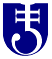 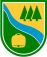 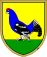 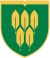 plan 2019realizacija 2019plan 20201. Stroški dela226.891,66226.891,66287.644,252. Stroški za blago in storitve-neposredni stroški82,970,0082,970,0095.820,003. posredni stroški – pavšal (vključeni v znesek pod točko 2.)14.318,0014.318,0018.740,164. Osnovna sredstva3.600,003.600,007.000,00SKUPAJ313.461,66313.461,66390.464,25Naloge za posamezne občineDelež %Občina Jesenice 58Občina Gorje 8,5Občina Kranjska Gora 22Občina Žirovnica 11,5Skupaj100,00 MEDOBČINSKI INŠPEKTORAT IN REDARSTVO2018201920192020 MEDOBČINSKI INŠPEKTORAT IN REDARSTVO20182019Rebalans295.193,28306.356,79313.461,66390.464,25295.193,28306.356,79313.461,66390.464,25291.693,28302.756,79309.861,66383.464,25 Plače209.823,28219.786,79226.891,66287.644,25Osnovne plače142.688,13147.218,65152.915,90195.503,35Splošni dodatki8.613,949.338,209.433,5810.687,90Položajni dodatek1.484,051.574,871.538,461.669,35Drugi dodatki6.674,526.674,526.674,527.800,00Regres za letni dopust4.962,925.899,536.206,417.979,67Prehrana med delom6.158,966.208,106.240,868.023,96Prevoz na delo in iz dela7.881,227.881,227.881,228.833,28Sredstva za delovno uspešnostSredstva za redno delovno uspešnost1.921,70Sredstva za delovno uspešnost - povečan obseg delaSredstva za nadurno delo4.000,005.000,005.000,005.000,00Jubilejne nagrade288,76433,13Drugi izdatki zaposlenim434,52Prispevek za pokojninsko in invalidsko zavarovanje14.466,2715.027,8515.537,2819.736,99Prispevek za obvezno zdravstveno zavarovanje10.723,0211.139,2911.516,9014.629,90Prispevek za poškodbe pri delu in poklicne bolezni866,34899,97930,481.181,99Prispevek za zaposlovanje98,08101,88105,34133,81Prispevek za starševsko varstvo163,46169,81175,56223,02Premije kolektivnega dodatnega pokojninskega zavarovanja, na podlagi ZKDPZJU753,622.652,902.735,153.451,68Davek na izplačane plače Materialni stroški81.870,0082.970,0082.970,0095.820,00Pisarniški material in storitve2.500,002.500,002.500,002.800,00Čistilni material  in storitve500,00500,00500,00500,00Založniške in tiskarske storitve ter stroški fotokopiranja100,00100,00100,00100,00Časopisi, revije, knjige in strokovna literatura250,00250,00250,00250,00Stroški prevajalskih storitev1.000,001.000,001.000,001.000,00Izdatki za reprezentanco200,00200,00200,00200,00Drugi splošni material in storitve16.000,0016.000,0016.000,0011.300,00Uniforme in službena obleka3.500,002.500,002.500,005.500,00Zdravniški pregledi zaposlenih200,00300,00300,00800,00Električna energija0,000,000,000,00Poraba kuriv in stroški ogrevanja0,000,000,000,00Voda in komunalne storitve0,000,000,001.200,00Telefon, teleks, faks, elektronska pošta2.000,002.000,002.000,002.000,00Poštnina in kurirske storitve4.500,005.000,005.000,005.000,00Goriva in maziva za prevozna sredstva6.000,006.000,006.000,006.300,00Vzdrževanje in popravila vozil1.500,002.000,002.000,002.000,00Pristojbina za registracijo vozil400,00400,00400,00400,00Zavarovalne premije za motorna vozila2.400,002.400,002.400,002.400,00Stroški nakupa vinjet in urbane220,00220,00220,00220,00Drugi prevozni in transportni stroškiDnevnice za služb.potovanja v državi100,00100,00100,00100,00Stroški prevoza v državi1.500,001.500,001.500,001.500,00Drugi izdatki za službena potovanja100,00100,00100,00100,00Tekoče vzdrževanje druge(nelicenčne)programske opreme0,000,000,000,00Tekoče vzdrževanje licenčne programske opreme7.000,007.000,007.000,007.000,00Tekoče vzdrževanje strojne računalniške opreme400,00400,00400,00400,00Najemnine in zakupnine za poslovne objekte6.250,00Druge najemnine,zakupnine in licenčnine26.000,0027.000,0027.000,0032.000,00Stroški konferenc, seminarjev in simpozijev2.000,002.000,002.000,002.000,00Izdatki za strokovno izobraževanje zaposlenih2.000,002.000,002.000,003.000,00Sodni str., storitve odvetnikov, notarjev in drugo1.500,001.500,001.500,001.500,003.500,003.600,003.600,007.000,00Oprema za delovanje skupne občinske uprave 3.500,003.600,003.600,007.000,00Nakup avtomobilovNakup drugih prevoznih sredstevNakup pisarniškega pohištva500,002.200,002.200,001.500,00Nakup drugega pohištvaNakup strojne računalniške opreme1.000,00800,00800,003.000,00Nakup opreme za tiskanje in razmnoževanje600600,00Nakup telekomunikacijske opreme600,00200,00200,00300,00Nakup licenčne programske opreme800,00400,00400,001.600,00Občinedelež2019Občinedeležodhodkinetovišina sofinanciranjaJesenice58181.807,76126.536,9555.270,81Gorje8,526.644,2418.544,218.100,03Kranjska Gora2268.961,5747.996,7820.964,79Žirovnica 11,536.048,0925.089,2210.958,87skupaj 100,00313.461,66218.167,1695.294,50Občinedelež2020Občinedeležodhodkinetovišina sofinanciranjaJesenice58226.469,27156.399,1370.070,14Gorje8,533.189,4622.920,5610.268,90Kranjska Gora2285.902,1459.323,8126.578,33Žirovnica 11,544.903,3931.010,1713.893,22skupaj 100,00390.464,25269.653,67120.810,59Občinedeležocena 2020realizacija 2018Občinedelež€ €Jesenice5855.00096.585Gorje8,55.0008.540Kranjska Gora2270.000116.209Žirovnica 11,54.00012.591skupaj 100134.000233.925Delovno mestoNazivŠt. delovnih mestŠt. delovnih mestDelovno mestoNazivsistemiziranozasedenoVodja MIRPodsekretar, Višji svetovalec I11Inšpektor Inšpektor III, II, I33Občinski redar-vodja skupineOR-vodja skupine III, II, I11Občinski redarObčinski redar III, II, I44VodjaInšp.Inšp.inšp.Red-VS.Red.Red. Red.Red.SKUPAJplačni razred484847382927272522bruto plača letno 44.801,4742.984,0941.214,9227.055,8421.670,3120.228,0319.998,4019.046,2316.118,24253.117,53Zap. Št.Okvirna lokacijaOkvirna velikostVrsta nepremičnineEkonomska utemeljenost in posplošena tržna vrednost1.Cesta na Poljšico iz smeri Zgornjih Gorij do križišča (cest Poljšica, Zatrata, Zabošt )Potrebne velikosti zemljišč bodo ugotovljene z geodetsko odmerov naravi občinska cestaOdkup zemljišč, ki v naravi predstavljajo kategorizirano občinsko cesto v skladu z Odlokom kategorizaciji občinskih cest in ureditev javnih potiCca 3.500 EUR2.Cesta na Poljšico iz smeri Rečica do h.š. Poljšica 3Potrebne velikosti zemljišč bodo ugotovljene z geodetsko odmeroOdkup zemljišč, ki v naravi predstavljajo kategorizirano občinsko cesto v skladu z Odlokom kategorizaciji občinskih cest in ureditev javnih potiCca 2.500 EUR3.Ceste v Podhomu- k.o. Podhom Potrebne velikosti zemljišč bodo ugotovljene z geodetsko odmeroZemljišča ob cesti, oziroma v naravi občinska cestaOdkup zemljišč, ki v naravi predstavljajo del ceste 3.000 EUR 4.Cesta v MevkužPotrebne velikosti zemljišč bodo ugotovljene z geodetsko odmeroZemljišča ob cesti, oziroma v naravi občinska cestaOdkup zemljišč, ki v naravi predstavljajo del ceste 3.000 EUR5.K.o. Spodnje Gorje, več delov parcel na lokaciji Spodnje Gorje – Fortuna, za potrebe ureditve pločnika in kanalizacijeNa podlagi projektne dokumentacijeDel občinske cesteOdkup na podlagi projektne Dokumentacije5.000 EUR6.653/12, k.o. Spodnje GorjeJP 512921 102 m.Zemljišče v naravi občinska cestaNeodplačni prenos zemljišča od Sklada kmetijskih zemljišč na podlagi zakona7.518/11, k.o. Zgornje Gorje1303m2Zemljišče na Zatrniku Neodplačni prenos zemljišča od Sklada kmetijskih zemljišč na podlagi zakona- odmera je bila že narejena v obsegu stavbnega zemljišča 8.518/9, k.o. Zgornje Gorje299m2Zemljišče na ZatrnikuNeodplačni prenos od Sklada kmetijskih zemljišč na podlagi zakona- odmera je bila že narejena v obsegu stavbnega zemljišča9.518/7, k.o. Zgornje GorjeZemljišče na Zatrniku- stavbno zemljišče na presečni datum iz zakona ter delno(5%) kmetijskoNeodplačni prenos od Sklada kmetijskih zemljišč na podlagi zakona, v kolikor bodo sprejete spremembe in dopolnitve zakona o Skladu kmetijskih in gozdnih zemljišč10.115/3, k.o. Zgornje Gorje ( pri križu)115 m2Kmetijsko zemljiščeCca 7.000 EUR11.Del zemljišča s parc. št. 687/1, k.o. Spodnje Gorje, po  predhodno odobreni odmeri s strani SkladaV obsegu površin namenjenih športnim dejavnostiPodlaga za prenos dela zemljišča s parc. št. 687/1, k.o. Spodnje Gorje(2185)  s Sklada kmetijskih zemljišč in gozdov RS na Občino Gorje je  v nerealizaciji neodplačnega prenosa  določenega v prvem odstavku  64. členu Zakona o športu ( ZSpo - Ur. l. RS, št. 22/98), na podlagi katerega je občina postala izvenknjižna lastnica (dela) zemljišča na datum veljavnosti zakona 04.04. 1998.Površine so še vedno namenjene športuPodlaga za prenos dela zemljišča s parc. št. 687/1, k.o. Spodnje Gorje(2185)  s Sklada kmetijskih zemljišč in gozdov RS na Občino Gorje je  v nerealizaciji neodplačnega prenosa  določenega v prvem odstavku  64. členu Zakona o športu ( ZSpo - Ur. l. RS, št. 22/98), na podlagi katerega je občina postala izvenknjižna lastnica (dela) zemljišča na datum veljavnosti zakona 04.04. 1998.Površine so še vedno namenjene športu12.Cesta Spodnje LazeZemljišča ob cesti, oziroma v naravi občinska cestaOdkup zemljišč, ki v naravi predstavljajo del ceste 6.000 EUR13.Odkup dela zemljišča s parc. št. 268/3, k.o. Spodnje Gorje Zemljišče v velikosti Cca 70 m2 ki vodi po zasebnem zemljišču do objektov Zemljišča ob cesti, oziroma v naravi občinska cestaCca 30.000 EURZap. št.Identifikacijska označba nepremičnineVelikost parceleMetoda razpolaganjaPosplošena tržna vrednost, oz. Ocenjena vrednost1.Del 873/1 k.o. Višelnica I, del Cca 200m, potrebna geodetska odmera, na podlagi odločbe GURSNeposredna pogodba z menjavo dela zemljišč, ki so del javne cesteDel funkcionalnega zemljišča ob stanovanjskem objektuNa podlagi menjave in ustrezne cenitve2.518/5, k.o. Zgornje Gorje 962 m2Neposredna pogodba, javna dražba, javno zbiranje ponudbDel funkcionalnega zemljišča ob gostinskem lokalu Jager na ZatrnikuNa podlagi ustrezne cenitveCca 44.000 -46.000 EUR3.518/10, k.o. Zgornje Gorje211 m2Neposredna pogodba, javna dražba, javno zbiranje ponudbProdaja funkcionalnega zemljišča po prostorskem aktu kmetijsko zemljiščeNa podlagi ustrezne cenitveCca 5.700 EUR4.560/8, k.o. Spodnje Gorje,95 m2Neposredna pogodba s kupcem z interesomProdaja funkcionalnega zemljišča po prostorskem aktu kmetijsko zemljiščeNa podlagi ustrezne cenitveCca 3.000 EUR5.560/7, k.o. Spodnje Gorje52 m2Neposredna pogodba s kupcem z interesomProdaja funkcionalnega zemljišča po prostorskem aktu kmetijsko zemljiščeNa podlagi ustrezne cenitveCca 1.500 EUR6.559/2, k.o. Spodnje Gorje111 m2Neposredna pogodba s kupcem z interesomProdaja funkcionalnega zemljišča po prostorskem aktu kmetijsko zemljiščeNa podlagi ustrezne cenitveCca 3.000 EUR7.858/7 in 147/15, obe k.o. Višelnica I6m2 in 41m2Neposredna pogodbaNakup funkcionalnega zemljišča stavbno zemljiščeCca 3.500 EUR8.Del zemljišča s parc. št. 395/23 k.o. Višelnica I potrebna odmera, postopek še ni začet) Točne površine bodo ugotovljene na podlagi geodetske odmere in elaborataNeposredna pogodbaBrezplačni prenos na Sklad kmetijskih in gozdnih zemljišč RS na podlagi zakona9.560/9 k.o. Spodnje Gorje,153 m2V nepravdnem postopkuCca 5. 500 EUR10.100 m2Neposredna pogodba s kupcem z interesomProdaja funkcionalnega zemljišča po prostorskem aktu kmetijsko zemljiščeNa podlagi ustrezne cenitveCca 3.000 EUR11.317/3, k.o. Podhom173 m2Neposredna pogodba s kupcem z interesomCca 7.000 EURVrsta premoženjaKoličinaOkvirna vrednostMini busi na električni pogon10340.000,00 EURKombinirano vozilo za šolske prevoze in druge namene iz sklopa šolskih dejavnosti 132.000,00 EURSKUPAJ372.000,00 EURDELOVNA MESTASISTEMIZACIJA DMZASEDENOST DM 2019202020211. Uradniška delovna mestaDirektor/ica Občinske uprave1111Višji svetovalec za javne finance, gospodarske in družbene dejavnosti1111Višji svetovalec za GJS, okolje in prostor1122Višji svetovalec za premoženjsko pravne in splošne zadeve1100Višji svetovalec za splošne, gospodarske in druge dejavnosti1011Svetovalec za upravno in pisarniško poslovanje  1111SKUPAJ6566Vzdrževalna dela in obnova stanovanj ter skupnih delov stavb1.000,00 EURStrokovna opravila2.350,00 EUROstali stroški (zavarovalne premije, komunalne storitve, ...)1.410,00 EURSkupaj 4.760,00 EURPPVrsta porabe Višina sredstev20180101Strokovna opravila po pogodbi2.350,00 EUR20180102Tekoče vzdrževanje in upravljanje stanovanj2.410,00 EUR20180104Oblikovanje rezervnega sklada2.195,00 EUR20180303Subvencioniranje najemnin19.500,00 EURSKUPAJ 26.455,00 EURProračunskapostavkaNazivVišinasredstev20040307Sofinanciranje programov športa – osnovna šola9.130,00 €20080302Prostočasna športna vzgoja otrok in mladine (6.1.2)5.000,00 €20080303Športna vzgoja otrok in mladine, usmerjenih v kakovostni in vrhunski šport (6.1.5)7.000,00 €20080306Kakovostni šport (6.1.6)2.500,00 €20080307Vrhunski šport (6.1.7)1.000,00 €20080309Športna rekreacija (6.1.9)6.000,00 €20080310Šport starejših (6.1.10)1.300,00 €20080602Sofinanciranje profesionalnega trenerskega kadra (6.4.2)4.800,00 €20080700Športne prireditve in promocija športne dejavnosti v občini (6.5.2)1.400,00 €kategorija cestedolžina(m)lokalna cesta (LC)11.756mestna ali krajevna cesta (LK)511javna pot (JP)26.876SKUPAJ39.14311JANFEBMARAPRMAJJUNJULAVGSEPOKTNOVDECčiščenje vozišča in ostalih prometnih površin (pločniki, stopnišča, prehodi, trgi)XXXXXXXXkrpanje manjših udarnih jam s hladno masoXXXXXXXXXXXXnasipanje udarnih jam na makadamu XXXXXXXXXXXXpopravila, nasipanje, utrjevanje bankinXXXXXXXXXXXXvzdrževanje prekopov za odvajanje vodXXXXXXXXčiščenje jarkov, jaškov, rešetk, kanalet, drežnikov, prepustov,XXXXXXXXXXXXpopravila ali zamenjave LTŽ mrež, pokrovovXXXXXXXčiščenje in košnja brežin, grabljenje, odvoz zelenega odpadaXXXXXXXXXobrezovanje vegetacije v obcestnem pasu in njen odvozXXXXXXčiščenje prometne signalizacije in usmerjevalnih tabelXXXXXXXXXXXXzamenjava potrebnih, poškodovanih ali odtujenih prometnih znakov in označbXXXXXXXXXXXXkošnja bankinXXXXXXXvizualni pregled cestnih objektovXXXXXXXXXXXXčiščenje in popravila mostov, opornih zidov, propustovXXXXXbarvanje oz. zaščita ograj, drogov, nosilcev znakov in ogledalXXXXpostavljanje cestne signalizacije in zapor in njena kontrola v času uporabeXXXXXXXXXXXXčiščenje ceste po izrednem dogodkuXXXXXXXXXXXXčiščenje nepravilno odloženih odpadkovXXXXXXXXXXXXpraznjenje koševXXXXXXXXXXXXSKLOPVrsta delVrednost v 2020 (EUR)Redno vzdrževanje lokalnih cest, javnih poti, javnih površin in parkiriščLetno vzdrževanje100.000,00Redno vzdrževanje lokalnih cest, javnih poti, javnih površin in parkiriščZimsko vzdrževanje100.000,00S K U P A J (EUR)S K U P A J (EUR)200.000,00